СодержаниеВступление	41.	Ибн Таймийя: Кто сказал, что единогласие собрания обуславливает имамат?	72.	Суннитские ученые: при назначении Абу Бакра единогласия элиты достигнуто не было	8А, Б) Мнение Маварди и Абу Я’ла Ханбали	8В) Куртуби считает, что халифат Абу Бакра приобрел законную силу присягой одного человека	10Г) Джувейни также считает, что присяга одного человека из элиты - подтверждение легитимности власти	10Д) Аздуддин Иджи также считает, что халифат Абу Бакра и Усмана был утвержден присягой всего одного человека	12Вывод	133.	Кандидатура Абу Бакра не поддерживалась многими из элиты исламского общества.	131.	Фатима Захра (мир ей!) не присягнула Абу Бакру.	132. Повелитель правоверных Али ибн Аби Талиб (мир ему!)	303 и 4) Имам Хасан и имам Хусейн	445.	Группа хашемитов	486.	Салман аль Фарси	547. Абузар аль-Гаффари	1128. Микдад ибн Амру	1279. Аммар ибн Ясир (да будет доволен им Аллах!)	13810. Са’д ибн Убада	16711. Абу Суфьян ибн Харб	18212. Фарва ибн Умар	18613. Абан ибн Саид ибн Ас ибн Умайя	18714. Халид ибн Саид ибн Ас	19115. Амру ибн Саид	20316. Аль Хубаб ибн Мунзир	20617. Утба ибн Аби Лахаб	20918. Хассан ибн Сабит	21119. Барра ибн Азиб	21720. Убай ибн Ка’б	22121. Аббас, дядя Посланника Аллаха (да благословит Аллах его и его семейство!)	22922. Сыновья Аббаса	23823. Зубайр	23824. Талха ибн Абдулла	24325. Убада ибн Самит	24526. Хузайфа ибн Яман	24927. Абдулла ибн Мас’уд	25228. Бурайда ибн Аслами	25429. Хузайма ибн Сабит	25530. Сахл ибн Ханиф	25631. Абу Айюб аль Ансари	25632. Абул Хейсам ибн Ат-тихан	25733. Зейд ибн Вахаб	25934. Все ансары	26035. Группа хазраджитов	26136. Группа из племени Бани Асад	26237. Племя Фазара	26338. Группа курейшитов	26339. Группа мусульман, отказавшаяся выплачивать закят	264Что представляла собой присяга верности Абу Бакру?	299•	Необдуманная и неожиданная для всех присяга	299•	Незаконная присяга	304•	Принудительная присяга	312•	Присяга, относительно которой не было совета и во время которой не соблюдались права других	319•	Узурпированный халифат	320•	Халифат Абу Бакра – это наговор на Пророка (с)	322•	Развратный халифат	323•	Деспотическая власть	324•	Обременительный халифат и союз верности	325•	Абу Бакр признает себя недостойным для заключения с ним союза	326•	Сожаление Абу Бакра о принятии присяги	330Действия, которые были предприняты участниками Сакифы для утверждения Абу Бакра во власти	335Подкуп людей	335Подкуп женщин мухаджирок и ансарок	337Подкуп посредством предложения полномочий Аббасу – дяде Пророка (да благословит Аллах его и его семейство!)	3432.  Устрашение людей с помощью племени Бани Аслам	3463. Использование арабов-бедуинов для взятия принудительной присяги у людей	3484. Угрозы, избиения и злословие в адрес сподвижников	3515. Грубое отношение к Салману	3666. Изгнание Умм Аймана (кормилицы Пророка) из мечети	3677. Изгнание Умм Саламы из мечети	3677. Запрет на выезжать за пределы Медины сподвижникам (домашний арест)	3688. Убийство воспротивившихся присягать	3709. Вымышление хадисов и выдумывание ложных аргументов	373ВступлениеШииты и приверженцы Ахлул байта (мир им!) убеждены, что имамат и верховная власть имеют божественную природу; это пост, на который наместников утвердил Аллах после своего последнего пророка, и чьи имена были провозглашены посредством самого пророка.Однако, с точки зрения суннитов, имамат не является избранием свыше. Для них этот пост - политический, мирской, легитимность которого подтверждается избранием людей, единогласием мусульман или единогласием собрания, и это власть, устанавливаемая оберегать шариат, интересы мусульман и защищать исламское государство.По их убеждению, относительно халифата после пророка, Аллах не упоминает ни одного аята в Священном Коране, также, как и Посланник Аллаха Мухаммад (да благословит Аллах его и его семейство!) не оставил указаний по этому поводу. Единственный довод, приводимый ими о легитимности халифата Абу Бакра, это единогласие сподвижников или единогласие собрания.Ибн Таймийя пишет, что легитимность халифата обуславливается единогласием всех мусульман по поводу избираемого халифа и утверждает, что власть Абу Бакра установилась посредством заключения с ним союза всей Уммы. В своей книге «Минхадж ас-сунна» он настоятельно ссылается на этот момент, что мусульмане и собрание единогласно признали Абу Бакра халифом, присягнув ему и наделив его властью и правлением. По мнению Ибн Таймийи именно единогласие собрания является условием легитимности правления, он пишет: فإنه لا يشترط في الخلافة إلا اتفاق أهل الشوكة والجمهور الذين يقام بهم الأمر بحيث يمكن أن يقام بهم مقاصد الإمامة«Поистине, нет в установлении халифата условий, кроме единогласия обладателей могущества и группы людей, посредством которых укрепится вопрос о власти, и будет возможным достижение целей имамата» (Ибн Таймийя аль Харрани аль Ханбали, Абул Аббас Ахмад абдул Халим (год смерти .х.), «Минхадж ас-сунна ан-набавийя», том 8, стр. 336, исследовательская работа д. Мухаммада Рашада Салима, издатель «Муассаса Куртуба», издание первое, год издания .х. - http://www.old.dovodi.ru/article/a-1021.html ).На данном этапе, Ибн Таймийя считает недостаточным согласие четырех, одного или двух человек и он утверждает, что власть халифата устанавливается посредством единогласия людей собрания. Доказав это, Ибн Таймийя признает халифат Абу Бакра именно таковым. Он пишет: وأبو بكر بايعه المهاجرون والأنصار ، الذين هم بطانة رسول الله - صلى الله عليه وسلم - ، والذين بهم صار للإسلام قوة وعزة ، وبهم قهر المشركون ، وبهم فتحت جزيرة العرب ، فجمهور الذين بايعوا رسول الله - صلى الله عليه وسلم - هم الذين بايعوا أبا بكر . «Абу Бакру присягнули мухаджиры и ансары, которые являются соратниками Посланника Аллаха (да благословит Аллах его и его семейство!), с помощью которых Ислам приобрел свою силу и мощь и были побеждены язычники и завоеван Аравийский полуостров. И все те, кто присягнули пророку, присягнули Абу Бакру» (Предыдущий источник, том 1, стр. 531 - http://www.old.dovodi.ru/article/a-1022.html).В другом месте он заявляет, что и Али, и Бани Хашем, и весь народ присягнули Абу Бакру:وَأَمَّا عَلِيٌّ وَبَنُو هَاشِمٍ فَكُلُّهُمْ بَايَعَهُ بِاتِّفَاقِ النَّاسِ لَمْ يَمُتْ أَحَدٌ مِنْهُمْ إِلَّا وَهُوَ مُبَايِعٌ لَهُ«Али и хашемиты, присягнули Абу Бакру наряду со всеми, и никто из них не ушел из жизни, разве что был верен в своей присяге». (Предыдущий источник, том 8, стр. 330 - http://www.old.dovodi.ru/article/a-1022.html).Также в восьмом томе своей книги о единогласии, достигнутом относительно халифата Абу Бакра, он упоминает, как о самом масштабном: الثَّالِثُ: أَنْ يُقَالَ إِجْمَاعُ الْأُمَّةِ عَلَى خِلَافَةِ أَبِي بَكْرٍ كَانَ أَعْظَمَ مِنِ اجْتِمَاعِهِمْ عَلَى مُبَايَعَةِ عَلِيٍّ«Необходимо заметить, что единогласие Уммы относительно халифата Абу Бакра, было более масштабным, нежели единогласие Уммы относительно присяги Али» (Предыдущий источник, том 8, стр. 338 - http://www.old.dovodi.ru/article/a-1022.html).Итак, Ибн Таймийя утверждает, что условием для избрания на халифат является единогласие собрания Уммы, и что избрание Абу Бакра установилось именно этим путем.Теперь мы хотим изучить было ли так на самом деле, или это всего лишь безосновательные утверждения Ибн Таймийи. В этой статье, мы приведем доказательства, что достижение единогласия относительно халифата Абу Бакра не больше, чем легенда, что выдающиеся сподвижники пророка были против его наместничества и в итоге, единственный довод, на котором основывается законность его правления, будет опровергнут.Ответ:Ибн Таймийя: Кто сказал, что единогласие собрания обуславливает имамат?Как было упомянуто ранее, Ибн Таймийя аргументирует легитимность правления Абу Бакра - единогласием Уммы, но в конце своей книги «Минхадж ас-сунна» он сам себе противоречит, ибо не признает единогласие, обуславливающим законность имамата Абу Бакра и любого другого человека, что доказывает беспочвенность его ранних утверждений.Он пишет: وَأَيْضًا فَنَحْنُ نُشِيرُ إِلَى مَا يَدُلُّ عَلَى أَنَّ الْإِجْمَاعَ حُجَّةٌ بِالدَّلَالَةِ الْمَبْسُوطَةِ فِي غَيْرِ هَذَا الْمَوْضِعِ، وَلِكُلِّ مَقَامٍ مَقَالٌ
وَنَحْنُ لَا نَحْتَاجُ فِي تَقْرِيرِ إِمَامَةِ الصِّدِّيقِ - رَضِيَ اللَّهُ عَنْهُ - وَلَا غَيْرِهِ إِلَى هَذَا الْإِجْمَاعِ، وَلَا نَشْتَرِطُ فِي إِمَامَةِ أَحَدٍ هَذَا الْإِجْمَاعَ«В другой раз, мы приведем неоспоримые доводы в пользу того, что единогласие имеет доказательную силу. Но это другая тема, и рассмотрим мы ее в соответствующее время. Однако, для того чтобы доказать законность халифата Абу Бакра или кого-либо другого мы не нуждаемся в единогласии. И не считаем необходимым условием в имамате достижение данного единогласия». (Предыдущий источник, том 8, стр. 344 - http://www.old.dovodi.ru/article/a-1023.html).Следовательно, принимая во внимание несоответствие в словах Ибн Таймийи, становится ясно, он сам, по-видимому, сомневался в том, а было ли единогласие, как таковое, относительно Абу Бакра. Суннитские ученые: при назначении Абу Бакра единогласия элиты достигнуто не былоУтверждение о том, что назначение на халифат нуждается в единогласии собрания, противоречит мнению выдающихся суннитских ученых. Таких, как Маварди Шафеи (год смерти .л.х.), Абу Я’ли Ханбали (год смерти .л.х.), Абу Хамед Газали (год смерти .л.х.), Куртуби – комментатор Корана (год смерти .л.х.), Аздуддин Иджи, суннитский эзотерик (год смерти .л.х.), Ибн Араби Малики (год смерти .л.х.), а также другие суннитские ученые, которые ясно указывают на отсутствие единогласия при избрании Абу Бакра. Об этом также свидетельствуется в хадисах. А, Б) Мнение Маварди и Абу Я’ла ХанбалиМаварди Шафеи и Абу Я’ла Ханбали в одноименной книге «Ахкам ас-султания» пишут, что халифат Абу Бакра был поддержан только определенной группой сподвижников. Они пишут:فقد اختلف العلماء في عدد من تنعقد به الإمامة منهم على مذاهب شتى ؛ فقالت طائفة لا تنعقد إلا بجمهور أهل العقد والحل من كل بلد ليكون الرضاء به عاما والتسليم لإمامته إجماعا ، وهذا مذهب مدفوع ببيعة أبي بكر رضي الله عنه على الخلافة باختيار من حضرها ولم ينتظر ببيعته قدوم غائب عنها  «Относительно количества людей, которые должны принимать участие в выборе правителя, учеными разных мазхабов приводятся разные цифры. Некоторые ученые убеждены, что имамат не может быть установлен кроме как большинством голосов собрания от каждого города. Ибо это означает согласие всех мусульман и их беспрекословное подчинение имамату. Эта версия неприемлема, поскольку Абу Бакру присягнули только присутствующие, не дожидаясь прихода остальных» («Ахкам ас-султанийя», Маварди, стр. 23 - http://www.old.dovodi.ru/article/a-1024.html , «Ахкам ас-султанийя», Абу Я’ла Мухаммад ибн Хасан Ибн аль Фарра, стр. 23-24, изд-во Дарул кутубил илмиййа, Бейрут, 2000 г. - http://shamela.ws/index.php/book/22877 ).То есть, Абу Бакру присягнули только те сподвижники, которые участвовали в Сакифе, не дожидаясь прихода других; тех, кто присутствовал в войске Усамы и других местах.В) Куртуби считает, что халифат Абу Бакра приобрел законную силу присягой одного человекаКуртуби считает, что халифат Абу Бакра поддержал всего один человек, это - Умар. Он пишет:  الثَّامِنَةُ: فَإِنْ عَقَدَهَا وَاحِدٌ مِنْ أَهْلِ الْحَلِّ وَالْعَقْدِ فَذَلِكَ ثَابِتٌ وَيَلْزَمُ الْغَيْرُ فِعْلَهُ، خِلَافًا لِبَعْضِ النَّاسِ حَيْثُ قَالَ: لَا تَنْعَقِدُ إِلَّا بِجَمَاعَةٍ مِنْ أَهْلِ الْحَلِّ وَالْعَقْدِ وَدَلِيلُنَا أَنَّ عُمَرَ رَضِيَ اللَّهُ عَنْهُ عَقَدَ الْبَيْعَةَ لِأَبِي بَكْرٍ«Если имамат и халифат утвердится поддержкой одного человека из элиты, то остальные обязаны признать легитимность халифата, несмотря на утверждения некоторых, что имамат не законен, если не поддерживается всей элитой. В качестве аргумента мы приводим заключение союза Умара с Абу Бакром, хотя Умар присягнул ему в одиночку» (Аль Ансари аль Куртуби, Абу Абдулла Мухаммад ибн Ахмад (год смерти .л.х.), «Джаме аль ахкам аль куран», том 1, стр. 269, изд-во «Дар аш-ша’б аль», Каир - http://www.old.dovodi.ru/article/a-1026.html).Здесь Куртуби указывает, что признание власти Абу Бакра не осуществилось единогласным собранием и доказательством тому признает лишь присягу одного Умара Абу Бакру, и это отнюдь не группа людей.  Г) Джувейни также считает, что присяга одного человека из элиты - подтверждение легитимности власти Абдул Малик Джувейни в своем труде «Дурр аль иршад» пишет: اعلموا أنّه لا يشترط في عقد الإمامة ، الإجماع؛ بل تنعقد الإمامة وإن لم تجمع الأمّة على عقدها ، والدليل عليه أنّ الإمامة لمّا عُقِدت لأبي بكر إبتَدَر لإمضاء أحكام المسلمين ، ولم يتأنّ لانتشار الأخبار إلى من نأى من الصحابة في الأقطار ، ولم ينكر منكر .  فإذا لم يُشترط الإجماعُ في عقد الإمامة ، لم يَثبُت عددٌ معدود ولا حدّ محدود ، فالوجه الحكم بأنّ الإمامة تنعقد بعقد واحد من أهل الحلّ والعقد «Знайте, при утверждении имамата не требуется единогласия всего народа, и присяга не утеряет легитимности, несмотря на отсутствие единогласия. Доказательством тому - халифат Абу Бакра: он взял бразды правления в свои руки и не стал ждать своего избрания повсеместно и дожидаться прихода всех людей и сподвижников, находящихся в разных уголках исламского государства, для заключения с ним союза. Он удовлетворился присягой присутствующих людей. При этом никто не посчитал его действия неприемлемыми. Следовательно, если единогласие не является условием утверждения имамата, и не будет доказано, что определенная группа или количество людей должны участвовать в избрании, то халифат может быть легитимирован по воле и согласию одного человека из элиты». (Джувейни, Абдул Малик (год смерти .л.х.), «Аль иршад ила кавате аль адилла фи аввалил аль и’тикад», стр. 168, Бейрут, изд-во «Дар аль кутуб аль илмийя», издание первое, год издания 1416 г.л.х.).Эти сведения подтверждают, что Абу Бакру не присягали единогласно ни Умма, ни элита.Д) Аздуддин Иджи также считает, что халифат Абу Бакра и Усмана был утвержден присягой всего одного человекаВ своей книге «Аль мавакиф» Иджи подчеркивает этот момент. Он говорит:وإذا ثبت حصول الإمامة بالاختيار والبيعة فاعلم أن ذلك لا يفتقر إلى الإجماع إذ لم يقم عليه دليل من العقل أو السمع بل الواحد والإثنان من أهل الحل والعقد كاف لعلمنا أن الصحابة مع صلابتهم في الدين اكتفوا بذلك كعقد عمر لأبي بكر وعقد عبد الرحمن بن عوف لعثمان. «Когда подтверждается тот факт, что утверждение халифата осуществляется посредством выбора и присяги людей, нужно помнить, что в единогласии элиты нет необходимости. Ибо мы не имеем на то разумных доводов, как и не имеем хадисов по этому вопросу. Напротив, согласие одного или нескольких человек из элиты вполне достаточно для утверждения имама и обязывает мусульман следовать ему. Ведь мы знаем, что сподвижники пророка, обладая стойкой верой, все же довольствовались согласием одного или двух человек в этом вопросе, примером тому присяга Умара Абу Бакру или же Абдур-рахман ибн Ауфа - Усману» (Иджи, Аздуддин  (год смерти 756г.л.х.), «Китаб аль мавакиф», том 3, стр. 591, исследовательская работа Абдур-рахмана Умайра, изд-во «Дар аль джийл», Ливан, Бейрут, издание первое год издания 1417 г.л.х., 1997 г. - http://www.old.dovodi.ru/article/a-1027.html ). Также он пишет:ولم يشترطوا اجتماع من في المدينة فضلا عن إجماع الأمة هذا ولم ينكر عليهم أحد وعليه انطوت الأعصار إلى وقتنا هذا«При установлении имамата не обусловили единогласие даже тех, кто жил в Медине, не говоря уже о единогласии всей Уммы из разных уголков исламского государства. Однако при всем при этом никто не стал отрицать и опровергать его (халифат).И по сей день, это осуществляется по тому же принципу, т.е. довольствуются согласием одного или нескольких человек при присяге». (Предыдущий источник).ВыводИтак, убеждение о том, что единогласие элиты и мусульман сыграло роль в легитимации власти, является утверждением пустым и необоснованным, поскольку большинство суннитских ученых указывают на этот момент, и что легитимация халифата Абу Бакра произошла с согласия одного или двух человек. Они считают, что Абу Бакру присягнули один-два человека, остальные же были вынуждены сделать это.Кандидатура Абу Бакра не поддерживалась многими из элиты исламского общества.  Многие сподвижники пророка не были согласны с кандидатурой Абу Бакра на этот пост и не присягнули ему, что ясно подтверждает отсутствие единогласия.Фатима Захра (мир ей!) не присягнула Абу Бакру.Фатима Захра (мир ей!), дочь пророка Мухаммада (да благословит Аллах его и род его!) до конца своей жизни так и не присягнула Абу Бакру. Газали в книге «Сир аль аламин» и Аби Хазм в «Шамиле» упоминая об отсутствии Фатимы на присяге, пишет следующее: وهذا منصوص أيضا فإن العباس وأولاده وعلياً وزوجته وأولاده لم يحضروا حلقة البيعة وخالفكم أصحاب السقيفة«Зафиксировано, что Ибн Аббас и его сыновья, Али, его супруга Фатима и его дети не присутствовали на присяге Абу Бакру, и что собравшиеся в Сакифе также были против кандидатуры (и требовали назначения другого халифа)» (Аль Газали, Абу Хамед Мухаммад ибн Мухаммад (год смерти 505 г.л.х.), «Сирр аль аламин ва кашф ма фид-дарайн», том 1, стр. 18, исследовательская работа Мухаммада Хасана Мухаммада Хасана Исмаила и Ахмада Фарида аль Мазиди, Бейрут, изд-во «Дар аль кутуб аль илмийя», издание первое, год издания 1424 г.л.х, 2003 г. - http://www.old.dovodi.ru/article/a-1028.html Аби Хазм аль Караши, Улауд-дин ибн Ан-нафис (год смерти 687 г.л.х.), «Шамиль фи-синаа ат-тиббийя», том 1, стр. 4).Фатима Захра не только не присягнула Абу Бакру до конца дней своей жизни, но и пребывала в гневе на него и Умара, так и покинула этот мир. В своем «Сахихе» Бухари констатирует этот факт так: فَغَضِبَتْ فَاطِمَةُ بِنْتُ رسول اللَّهِ صلى الله عليه وسلم فَهَجَرَتْ أَبَا بَكْرٍ فلم تَزَلْ مُهَاجِرَتَهُ حتى تُوُفِّيَتْ«Фатима Захра дочь пророка Мухаммада (да благословит Аллах его и род его!) разгневалась на Абу Бакра и прекратила общение с ним вплоть до своей смерти». (Аль Бухари аль Джу’фи, Абдулла Мухаммад ибн Исмаил (год смерти 256 г.л.х.), «Сахих аль Бухари», том 3, стр. 1126, исследовательская работа д. Мустафы Диба аль Бага, изд-во «Ибн Касир», Ямама, Бейрут, издание третье, год издания 1407 г.л.х., 1987 г. - http://www.old.dovodi.ru/article/a-643.html). Он также приводит: فَوَجَدَتْ فَاطِمَةُ على أبي بَكْرٍ في ذلك فَهَجَرَتْهُ فلم تُكَلِّمْهُ حتى تُوُفِّيَتْ«Фатима в гневе покинула Абу Бакра, прекратив свое общение с ним вплоть до самой смерти». (Предыдущий источник, том 4, стр. 1549 - http://www.old.dovodi.ru/article/a-643.html ).Следовательно, и отказ Фатимы (мир ей!) от заключения союза с Абу Бакром, и пребывание ее в гневе на него, подтверждает не только не легитимность халифата, но и доказывает, что единогласия при присяге Абу Бакру, как утверждает обратное Ибн Таймийя, не было.Женщины также обязаны присягатьЖенщинам также как и мужчинам, присяга обязательна, и в ответ тем, кто попытается сказать, что женщины не обязаны заключать союз, приведем в доказательство священный аят:يا أَيُّهَا النَّبِيُّ إِذا جاءَكَ الْمُؤْمِناتُ يُبايِعْنَكَ عَلى‏ أَنْ لا يُشْرِكْنَ بِاللَّهِ شَيْئاً وَ لا يَسْرِقْنَ وَ لا يَزْنينَ وَ لا يَقْتُلْنَ أَوْلادَهُنَّ وَ لا يَأْتينَ بِبُهْتانٍ يَفْتَرينَهُ بَيْنَ أَيْديهِنَّ وَ أَرْجُلِهِنَّ وَ لا يَعْصينَكَ في‏ مَعْرُوفٍ فَبايِعْهُنَّ وَ اسْتَغْفِرْ لَهُنَّ اللَّهَ إِنَّ اللَّهَ غَفُورٌ رَحيم «О Пророк! Если к тебе придут верующие женщины и захотят присягнуть в том, что не станут ничему поклоняться наряду с Аллахом, что не будут красть, совершать прелюбодеяние, убивать своих детей, не будут умышленно приписывать своим мужьям детей от постороннего мужчины, приживать детей (от других) и настаивать (на лжи) всеми силами, не будут выказывать ослушания тебе в установленном для всех, то прими их присягу и проси Аллаха простить их, ведь Аллах - прощающий, милосердный» («Аль Мумтахана», аят 12).Присяга, известная под названием «Акаба»Присяга верности при Акабе была основным звеном образования исламского государства в Медине. По словам сподвижников Пророка (с), присягнувшие женщины, несли такие же обязательства, что и мужчины, и одним из них было - повиновение и подчинение халифу. Ибн Касир пишет о сходстве присяги мужчин и женщин следующее: عن عبادة وهو ابن الصامت قال كنت ممن حضر العقبة الاولى وكنا اثني عشر رجلا فبايعنا رسول الله على بيعة النساء«Передают от Убада Ибн Самита: «Я был из тех, кто был в первой Акабе. Нас было двенадцать человек, кто присягнул Пророку (с) при первой Акабе на тех же условиях, что и женщины». (Ибн Касир Ад-дамишки, Абул Фида Исмаил ибн Умар аль Караши (год смерти .л.х.), «Аль Бидая ван-нихая», том 3, стр. 150, издатель «Мактабат аль маареф, Бейрут - http://www.old.dovodi.ru/article/a-1030.html ).Ибн Хашим пишет, что Ибн Исхак говорил: قال ابن اسحاق وكانت بيعة الحرب حين أذن الله لرسوله صلى الله عليه وسلم في القتال شروطا سوى شرطه عليهم في العقبة الأولى كانت الأولى على بيعة النساء وذلك أن الله تعالى لم يكن أذن لرسوله صلى الله عليه وسلم في الحرب«Вторая Акаба или присяга «харб» имела место тогда, когда Аллах разрешил Пророку (с) вести джихад против неверных. Условия присяги второй Акабы отличались от первой тем, что при первой мужчины присягали на одинаковых условиях, что и женщины и что до второй присяги Пророку (с) было запрещено вести джихад и проливать кровь (неверных)». (Аль Хамири, аль Муафири, Абу Мухаммад абдул Малик ибн Хишам ибн Айюб (год смерти .л.х.), «Ас-сира ан-набавия», том 2, стр. 302, исследовательская работа Таха Абдур-рахман Са’да, изд-во «Дар аль Джийл», Ливан, Бейрут, издание первое, год издания .л.х. - http://www.old.dovodi.ru/article/a-1030.html ).В другом месте он также пишет: حتى إذا كان العام المقبل وافى الموسم من الأنصار اثنا عشر رجلا فلقوه بالعقبة قال وهي العقبة الأولى فبايعوا رسول الله صلى الله عليه وسلم على بيعة النساء وذلك قبل أن تفترض عليهم الحرب«На следующий год, во время хаджа двенадцать человек из ансаров пришли проведать Пророка в Акабе и присягнули ему, подобно присягнувшим женщинам, и на тот момент Аллахом еще не был предписан джихад». (Предыдущий источник, том 2, стр. 279 - http://www.old.dovodi.ru/article/a-1030.html).Ибн Хаджар также приводит, что Джарир говорил: الطبراني من حديث جرير قال بايعنا رسول الله صلى الله عليه وسلم على مثل ما بايع عليه النساء«Мы присягнули ему (пророку) на равных условиях, что и женщины». (Аль Аскалани Аш-шафеи, Ахмад ибн Али ибн Хаджар Абул Фадл (год смерти .л.х.), «Фатх аль бари шарх сахих аль бухари», том 1, стр. 67, исследовательская работа Мухиббудина аль Хатиба, изд-во «Дар аль ма’рифа», Бейрут).Ахмад ибн Ханбал пишет, что Валид передает слова своего деда Ибады: 
 حدثنا عبد اللَّهِ حدثني أبي ثنا يَعْقُوبُ ثنا أبي عَنِ بن إِسْحَاقَ حدثني عُبَادَةُ بن الْوَلِيدِ بن عُبَادَةَ بن الصَّامِتِ عن أبيه الْوَلِيدِ عن جَدِّهِ عُبَادَةَ بن الصَّامِتِ وكان أَحَدَ النُّقَبَاءِ قال بَايَعْنَا رَسُولَ اللَّهِ صلى الله عليه وسلم بَيْعَةَ الْحَرْبِ وكان عُبَادَةُ مِنَ الإثنى عَشَرَ الَّذِينَ بَايَعُوا في الْعَقَبَةِ الأُولَى على بَيْعَةِ النِّسَاءِ في السَّمْعِ وَالطَّاعَةِ في عُسْرِنَا وَيُسْرِنَا وَمَنْشَطِنَا وَمَكْرَهِنَا وَلاَ نُنَازِعُ في الأَمْرَ أَهْلَهُ وإن نَقُولَ بِالْحَقِّ حَيْثُمَا كنا لاَ نَخَافُ في اللَّهِ لومه لاَئِمٍ
«Передают от Убада Ибн Валид Ибн Убада Ибн Самита, что он слышал от своего деда: мы присягнули Посланнику Аллаха при второй Акабе. Убада был одним из тех двенадцати человек, которые заключили союз с Пророком (с) при первой Акабе, наряду с женщинами и обязались быть с Пророком (с) в радости и печали, в трудностях и легкостях, и в случае поражения, повиноваться ему. И не станем пытаться лишить власти тех, кому она будет принадлежать по праву, говорить только правду, и не бояться ради Аллаха порицания порицающих». (Аш-шейбани, Абу Абдулла Ахмад ибн Ханбал (год смерти .л.х.), «Маснад ибн Ханбал», том 5, стр. 316, хадис 22752, изд-во «Муассаса куртуба», Египет - http://www.old.dovodi.ru/article/a-1030.html ).Также говорит: حدثنا عبد اللَّهِ حدثني أبي ثنا وَكِيعٌ ثنا أُسَامَةُ بن زَيْدٍ عن عُبَادَةَ بن الْوَلِيدِ بن عُبَادَةَ بن الصَّامِتِ عن جَدِّهِ عُبَادَةَ بن الصَّامِتِ قال بَايَعْنَا رَسُولَ اللَّهِ صلى الله عليه وسلم على السَّمْعِ وَالطَّاعَةِ في الْعُسْرِ وَالْيُسْرِ وَالْمَنْشَطِ وَالْمَكْرَهِ وإن لاَ نُنَازِعَ الأَمْرَ أَهْلَهُ وَأَنْ نَقُولَ بِالْحَقِّ حَيْثُمَا كنا وَلاَ نَخَافَ في اللَّهِ لومه لاَئِمٍ«От Убады ибн Самита повествуется, что он сказал: «Мы обязались быть с пророком в горе и радости, в трудностях и легкости, и повиноваться ему, в случае поражения. И не станем пытаться лишить власти тех, кому она будет принадлежать по праву, говорить только правду, и не бояться ради Аллаха порицания порицающих». (Предыдущий источник, том 5, стр. 319 - http://www.old.dovodi.ru/article/a-1030.html ; Сахих Бухари, Книга 94. Книга установлений, глава: "О том, как людям следует приносить клятву своему правителю", хадис 6774, том 6, стр. 2633, изд-во Дару Ибн Касир, 1993, в семи томах. - http://www.old.dovodi.ru/article/a-1030.html). По поводу фразы «и не станем пытаться лишить власти тех, кому она будет принадлежать по праву» суннитские ученые убеждены, что здесь имеется в виду халифат. К примеру, Ибн Хаджар в толковании к «Сахиху» Бухари, в «Фатухл Бари» пишет: قوله : وأن لا ننازع الأمر أهله  أي الملك والإمارةСлова «И не станем пытаться лишить власти тех, кому она будет принадлежать по праву» означает – не спорить относительно правления и власти. (Ибн Хаджар Аскалани, Фатхул Бари фи шархи сахих аль Бухари, книга: смут, толкование хадиса 6647, том 13, стр. 10, Изд-во Даруль Марифат, Бейрут, 1379 г.х., в 13-ти томах. - http://www.old.dovodi.ru/article/a-1030.html )Также, Заркани пишет:وأن لا ننازع الأمر أي الملك والإمارةЧто «и не станем пытаться лишить власти тех, кому она будет принадлежать по праву» означает – не спорить относительно правления и власти. (Аз-заркани, Мухаммад ибн абдул Баки ибн Юсуф (год смерти .л.х.), «Шарх Аз-заркани ала муватта аль имам Малик», том 3, стр. 12, изд-во «Дар аль кутуб аль илмийя», Бейрут, издание первое, год издания .л.х.).Санади в комментариях к книге Нисаи указывает:وأن لا ننازع الأمر أي الامارة أو كل أمر Что «не препираться с ним» следует отнести по отношению к власти и правлению или же любому действию пророка». (Ас-санади, Абул Хасан Нуруд-дин ибн Абдул Хади (год смерти .л.х.), «Хашия ас-санади алАн-Насаи», том 7, стр. 138, исследовательская работа Абдул Фаттаха Абу Гада, изд-во «Мактаб аль матбуат аль исламийя», Халаб, издание второе, год издания .л.х., .).Итак, становится ясным, что женщины также принимали участие в присяге пророку, где одним из условий было абсолютное подчинение правителю и не пререкание с человеком достойным халифата. А основным отличием присяги женщин и мужчин было в том, что женщинам не был предписан джихад.Примеры, когда женщины присягали Пророку (с).Присяга при второй АкабеИбн Хишам после того как приводит имена мужчин, присягнувших в верности пророку в Акабе, упоминает имена двух женщин, которые также присягнули. Он пишет:  قال ابن اسحاق جيمع من شهد العقبة من الأوس والخزرج ثلاثة وسبعون رجلا وامرأتان منهم يزعمون أنهما قد بايعتا وكان رسول الله صلى الله عليه وسلم لا يصافح النساء إنما كان يأخذ عليهن فإذا أقررن قال اذهبن فقد بايعتكنمن بنى مازن بن النجار ومن بنى مازن بن النجار نسيبة بنت كعب بن عمرو بن عوف بن مبذول بن عمرو بن غنم بن مازن وهي أم عمارة كانت شهدت الحرب مع رسول الله صلى الله عليه وسلم وشهدت معها أختها«Ибн Исхак упоминает имена 73 мужчин из племени Аус и Хазрадж и двух женщин, присутствующих при Акабе. При присяге пророк не пожимал женщинам руки. Они присягали устно, и пророк отпускал их со словами: «Идите, я принял вашу клятву». В тот вечер там было две женщины, одну из них звали Насиба дочь Ка’ба из племени Бани Мазен ибн Наджар, которая принимала участие в войнах. А вторая - была ее сестра». (Аль Хамири, аль Муафири), Абу Мухаммад абдул Малик ибн Хишам ибн Айюб (год смерти .л.х.), «Ас-сира ан-набавия», том 2, стр. 312, исследовательская работа Таха Абдур-рахмана Са’да, изд-во «Дар аль Джийл», Ливан, Бейрут, издание первое, год издания .л.х. - http://www.old.dovodi.ru/article/a-1037.html ).Также он упоминает Умм Муни’: ومن بنى سلمة أم منيع واسمها اسماء بنت عمرو بن عدي بن نابى بن عمرو بن غنم بن كعب بن سلمة «Из племени Бани Салама: была Умм Муни, и ее настоящее имя Асма бинт Амру.» (Предыдущий источник, том 2, стр. 313 - http://www.old.dovodi.ru/article/a-1037.html).Ниже приведены дополнительные источники по этому преданию. (Ибн Касир Ад-дамишки, Абул Фида Исмаил ибн Умар аль Караши (год смерти .л.х.), «Ас-сира ан-набавийя», том 2, стр. 212, согласно программе «Аль Джаме аль кабир»). Ибн Касир Ад-дамишки, Абул Фида Исмаил ибн Умар аль Караши (год смерти .л.х.), «Аль Бидая ван-нихая», том 3, стр. 168, издатель «Мактабат аль маареф, Бейрут»).Присяга женщин Пророку (с) при взятии МеккиПосле взятия Мекки женщины пришли к пророку и присягнули ему согласно приведенному ранее кораническому аяту и шести условиям, оговоренных в нем.Куртуби в комментариях к аяту «О, Пророк! Если к тебе придут верующие женщины и захотят присягнуть», говорит следующее: لما فتح رسول الله صلى الله عليه وسلم مكة جاء نساء أهل مكة يبايعنه فأمر أن يأخذ عليهن ألا يشركن«После взятия Мекки, женщины пришли к Пророку (с) и присягнули ему. Он взял с них клятву, что они не станут поклоняться никому, кроме Аллаха». (Ансари аль Куртуби, Абу Абдулла Мухаммад ибн Ахмад ибн аби Бакр ибн Фарах (год смерти .л.х.), Аль Джаме аль ахкам аль куран, том 18, стр. 71, изд-во «Дар аш-ша’б», Каир - http://www.old.dovodi.ru/article/a-1038.html).Комментируя вышеуказанный аят, Бухари также приводит предание от Умм Атийи об их присяге пророку, что Абу Ма’мар передал от Абдул Вариса, от Айюба, от Хафсы бинт Сирина, что Умм Атийя (да будет доволен ею Аллах!) сказала: حدثنا أبو مَعْمَرٍ حدثنا عبد الْوَارِثِ حدثنا أَيُّوبُ عن حَفْصَةَ بِنْتِ سِيرِينَ عن أُمِّ عَطِيَّةَ رضي الله عنها قالت بَايَعْنَا رَسُولَ اللَّهِ صلى الله عليه وسلم فَقَرَأَ عَلَيْنَا أَنْ لَا يُشْرِكْنَ بِاللَّهِ«Когда мы присягнули Пророку (с), он зачитал нам данный аят, где говорилось, что мы не должны поклоняться никому, кроме Аллаха». (Аль Бухари аль Джу’фи, Абу Абдулла Мухаммад ибн Исмаил (год смерти .л.х.),  «Сахих аль Бухари», том 4, стр. 1856, исследовательская работа д. Мустафы Диба аль Бага, изд-во «Ибн Касир», Бейрут, Ямама, издание третье, год издания .л.х., . - http://www.old.dovodi.ru/article/a-1038.html).Также в другом месте он передает от Аиши о присяге женщин Пророку (с). От Махмуда, от Абдур-раззака, от Ма’мара, от Аз-зухри, от Урвы, от Аиши, что она сказала: حدثنا مَحْمُودٌ حدثنا عبد الرَّزَّاقِ أخبرنا مَعْمَرٌ عن الزُّهْرِيِّ عن عُرْوَةَ عن عَائِشَةَ رضي الله عنها قالت كان النبي يُبَايِعُ النِّسَاءَ بِالْكَلَامِ بِهَذِهِ الْآيَةِ لَا يُشْرِكْنَ بِاللَّهِ شيئا«Пророк (с) устно заключил с женщинами союз согласно этому аяту, что они никому не станут поклоняться наряду с Аллахом». (Предыдущий источник, том 6, стр. 2637 - http://www.old.dovodi.ru/article/a-1038.html).Мухаммад ибн Мункадир со слов Умаймы бинт Ракика о присяге женщин пророку передает следующее: مُحَمَّدِ بن الْمُنْكَدِرِ عن أُمَيْمَةَ بِنْتِ رُقَيْقَةَ انها قالت أَتَيْتُ رَسُولَ الله صلى الله عليه وسلم في نِسْوَةٍ بايعنه على الإِسْلاَمِ فَقُلْنَ يا رَسُولَ الله نُبَايِعُكَ على ان لاَ نُشْرِكَ بِالله شيئا وَلاَ نَسْرِقَ وَلاَ نَزْنِيَ وَلاَ نَقْتُلَ اولادنا وَلاَ نَأْتِيَ بِبُهْتَانٍ نَفْتَرِيهِ بين أَيْدِينَا وَأَرْجُلِنَا وَلاَ نَعْصِيَكَ في مَعْرُوفٍ فقال رسول الله صلى الله عليه وسلم فِيمَا اسْتَطَعْتُنَّ وَأَطَقْتُنَّ قالت فَقُلْنَ الله وَرَسُولُهُ ارحم بِنَا من أَنْفُسِنَا هَلُمَّ نُبَايِعْكَ يا رَسُولَ الله فقال رسول الله صلى الله عليه وسلم اني لاَ أُصَافِحُ النِّسَاءَ إنما قَوْلِي لمائة امْرَأَةٍ كَقَوْلِي لاِمْرَأَةٍ وَاحِدَةٍ أو مِثْلِ قَوْلِي لاِمْرَأَةٍ وَاحِدَةٍ«Мы с несколькими женщинами направились к Пророку (с) для присяги в том, что не станем никому поклоняться наряду с Аллахом, не будем красть, совершать прелюбодеяние, убивать своих детей, умышленно клеветать на других, настаивать (на лжи) всеми силами и не будем выказывать ослушания ему в установленном для всех». - Соблюдайте эти условия, насколько позволит это ваша религия - сказал Пророк (с).- Аллах и Его Посланник милостивее к нам, нежели мы в отношении самих себя. Так давайте же мы пожмем вам руку в знак присяги.- Я не пожимаю женщинам руки. Поистине, мое обращение к одной женщине равносильно моему обращению к сотням женщин». (Малик ибн Анас Абдулла аль Асбахи (год смерти .л.х.), «Муватта Ибн Малик», том 2, стр. 982, исследовательская работа Мухаммада Фуада Абдул Баки, изд-во «Дар ихья ат-турас аль араби», Египет). Аби Хаййян Андалуси также пишет:كانت بيعة النساء في ثاني يوم الفتح على جبل الصفاء ، بعدما فرغ من بيعة الرجال ، وهو على الصفا وعمر أسفل منه يبايعهن بأمره ويبلغهن عنه ، وما مست يده عليه الصلاة والسلام يد امرأة أجنبية قط . وقالت أسماء بنت يزيد بن السكن : كنت في النسوة المبايعات ، فقلت : يا رسول الله ابسط يدك نبايعك ، فقال لي عليه الصلاة والسلام : إني لا أصافح النساء لكن آخذ عليهن ما أخذ الله عليهن . وكانت هند بنت عتبة في النساء ، فقرأ عليهن الآية«Вторая присяга Акаба произошла на горе Сафа, на второй день после взятия Мекки. После того, как он заключил союз с мужчинами, находясь на горе, он заключил союз и с женщинами. Умар стоял на горе немного ниже него и помогал заключать союз с женщинами. При этом рука пророка не коснулась руки посторонней женщины. Асма бинт Язид ибн Ас-сакан рассказывает, что в тот день она была в числе присягающих женщин и обратилась к пророку со словами: «О, Посланник Аллаха! Протяни свою руку, чтобы мы могли пожать ее». Он отказался, объяснив это тем, что не  имеет права дотрагиваться до женщин, но может взять с них обязательство, предписанное Аллахом. Здесь же присутствовала Асма бинт Утба. Затем он зачитал аят (из суры Мумтахана)». (Аби Хайян Аль Андалуси, Мухаммад ибн Юсеф (год смерти .л.х.), «Тафсир бахр аль мухит», том 8, стр. 255, исследовательская работа шейха Адела Ахмада Абдул Мауджуда и шейха Али Мухаммада Мауввада, также с участием Закарийи Абдул Маджида Ан-нуки и Ахмада Ан-наджули аль Джамал, изд-во «Дар аль кутуб аль илмийя», Ливан, Бейрут, издание первое, год издания .л.х., .).Алуси в тафсире «Рух аль маани» пишет о присяге женщин и Хинд следующее: وممن بايعنه عليه الصلاة والسلام في مكة هند بنت عتبة زوج أبي سفيان ففي حديث أسماء بنت يزيد بن السكن كنت في النسوة المبايعات وكانت هند بنت عتبة في النساء فقرأ صلى الله تعالى عليه وسلم عليهن الآية فلما قال : على أن لا يشركن بالله شيئا«Из числа женщин, которые присягнули пророку в Мекке, была жена Абу Суфьяна Хинд бинт Утба. В предании от Асмы бинт Язида приводится, что среди присягающих женщин была Хинд бинт Утба, и что Пророк (с) зачитал им аят (из суры «Мумтахана»). (Аль Алуси аль Багдади аль Ханафи, Абул Фадл Шихабуддин ас-сейд Махмуд ибн Абдулла (год смерти .л.х.), «Рух аль маани фи тафсир аль куран аль азим вас-саб аль масани», «Рух аль маани», том 28, стр. 81, изд-во «Дар ихья ат-турас аль араби», Бейрут).Ибн Асир упоминает о присяге жены Сафвана таким образом:فَاخِتةُ بنت الوَليد بن المُغِيرة المخزومية... كانت زوج صفوان بن أُمية بن خَلَف الجُمحي ، أسلمت يوم الفتح ، وبايعت رسول الله صلى الله عليه وسلّم مع النساء اللاتي بايعنه«Фахита дочь Валида ибн Мугайры приняла ислам в день взятия Мекки и присягнула Пророку (с) вместе с другими женщинами». (Ибн Асир аль Джизри, Иззуддин ибн Асир абил Хасан Али ибн Мухаммад (год смерти .л.х.), «Усуд аль габа фи ма’рифат ас-сахаба», том 7, стр. 232, исследовательская работа Адела Ахмада Ар-рифаи, изд-во «Дар ихья ат-турас аль араби», Ливан, Бейрут, издание первое, год издания .л.х., .).Умар принимал присягу женщинИбн Ашур пишет о принятии Умаром присяги у женщин: 
وجلس عمر بن الخطاب يأخذ البيعة من النساء على ذلك ، وممن بايعته من النساء يومئذٍ هند بنت عتبة زوج أبي سفيان وكبشة بنت رافع
«Умар стал принимать присягу у женщин. В числе присягающих была жена Абу Суфьяна - Хинд бинт Утба, а также Кабша бинт Рафе». (Мухаммад Ат-тахер ибн Ашур (год смерти .л.х.), «Ат-тахрир ват-танвир», том 28, стр. 166, изд-во «Дар сахнун лин-нашр ват-таузи», Тунис, год издания .).О том, как проходила присягаКаким образом Пророк (с) принял присягу женщин, если он не пожимал им руки? Андалуси в тафсире «Аль мухаррар аль ваджиз» пишет:
وروي من حديث عمرو بن شعيب عن أبيه عن جده ورفعه النقاش عن ابن عباس وعن عروة بن مسعود الثقفي انه عليه السلام غمس يده في إناء فيه ماء ثم دفعه إلى النساء فغمسن أيديهن فيه
 От Урвы ибн Мас’уда Ас-сакафи, что его светлость опустил руку в сосуд с водой и передал женщинам, и они тоже опустили в него руки. (Аль Андалуси, Абу Мухаммад Абдул Хак ибн Галеб ибн Атийя (год смерти .л.х.), «Аль мухаррар аль ваджиз фи тафсир аль китаб аль азиз», том 5, стр. 300, исследовательская работа Абдус-салама Абдуш-шафи Мухаммада, изд-во «Дар аль кутуб аль илмийя», Ливан, Бейрут, издание первое, год издания .л.х., .).Присяга женщин в Гадире Хум из шиитских источниковАллама Маджлиси пишет:كان وقت الظهيرة فصلى ركعتين ثم زالت الشمس فأذن مؤذنه لصلاة الظهر فصلى بهم الظهر و جلس ع في خيمته و أمر عليا ع أن يجلس في خيمة له بإزائه ثم أمر المسلمين أن يدخلوا عليه فوجا فوجا فيهنئوه‏ بالمقام و يسلموا عليه بإمرة المؤمنين ففعل الناس ذلك كلهم ثم أمر أزواجه و سائر نساء  المؤمنين معه أن يدخلن عليه و يسلمن عليه بإمرة المؤمنين ففعلنБыл почти полдень и Пророк (с) совершил желательную молитву. Наступило время азана, Пророк (с) выполнил обеденную молитву вместе с другими. Затем он сел в шатре и велел Али  расположиться в шатре напротив. Мусульманам отдал приказ, чтобы они группами подходили к Али, поздравляли его с новым назначением и приветствовали как повелителя правоверных. Люди так и сделали. Затем он велел своим женам и женам других присутствующих мусульман подойти к Али и тоже поприветствовать в качестве правителя правоверных, что они и сделали. (Аль Маджлиси, Мухаммад Бакир (год смерти .л.х.), Бихар аль анвар аль джамиа ли дурар ахбар аль аимма аль атхар, том 21, стр. 388, исследовательская работа Мухаммада аль Бакира аль Бехбуди, изд-во «Муассаса аль вафа», Бейрут, Ливан второе исправленное издание, год издания .л.х., .).С женщинами советовались во время присяги  Усману Ибн Касир пишет:ثم نهض عبد الرحمن بن عوف رضي الله عنه يستشير الناس فيهما ويجمع راي المسلمين برأي رؤس الناس واقيادهم جميعا واشتاتا مثنى وفرادى ومجتمعين سرا وجهرا حتى خلص إلى النساء المخدرات في حجابهن وحتى سال الولدان في المكاتب وحتى سأل من يرد بمن الركبان والاعراب إلى المدينة في مدة ثلاثة ايام بلياليها«Абдур-рахман встал с места и стал советоваться с людьми об Али и Усмане. Он спрашивал мнение мусульман, сопоставляя его с мнением вождей племен, по два человека, по одному, по группам, тайно и явно, даже спросил у женщин, которые сидели за ширмой, спросил у детей в медресе, спросил всадников и всех арабов, прибывающих в Медину. Так продолжалось три дня». (Ибн Касир Ад-дамишки, Абул Фида Исмаил ибн Умар аль Караши (год смерти .л.х.), «Аль Бидай ван-нихая», том 7, стр. 146, изд-во «Мактабат аль маариф», Бейрут.Ас-салихи Аш-шами, Мухаммад ибн Юсеф (год смерти .л.х.), «Субул аль худа вар-рашад фи сират хейр ибад», том 11, стр. 277, исследовательская работа шейха Адела Ахмада Абдул Мауджуда и шейха Али Мухаммада Мауввада, изд-во «Дар аль кутуб аль илмийя», Ливан, Бейрут, издание первое, год издания .л.х.).РезультатИтак, подобно тому, как мужчины обязаны присягать исламскому правителю, так и женщины, будучи гражданами исламского государства, должны присягать ему. Одним из условий присяги для них есть абсолютное повиновение правителю.Но, Фатима Захра не присягнула Абу Бакру, считавшего себя наместником Пророка (с) и исламским правителем. Это указывает, что она не признала Абу Бакра халифом и правителем, и ее отказ от присяги ему является доказательством не легитимности халифата Абу Бакра. 2. Повелитель правоверных Али ибн Аби Талиб (мир ему!)После смерти Пророка (с) Али был занят заботами, связанными с похоронами, следовательно не присутствовал на собрании, о котором утверждает Ибн Таймийя. Более того Али не стал присягать Абу Бакру.Сахих Бухари констатирует, что ансары, Али, Зубайр и окружающие были против Абу Бакра.Бухари приводит от Умара:عن عمر : حين توفى اللّه نبيّه صلى اللّه عليه وسلم أنّ الأنصار خالفونا، واجتمعوا بأسرهم فى سقيفة بنى ساعدة وخالف عنّا على والزبير ومن معهما «Когда Пророк (с) покинул этот мир, ансары выразили нам свое несогласие по поводу Абу Бакра. Они собрались в Сакифе. Также были против Али, Зубайр и сопровождающие их люди». (Аль Бухари аль Джу’фи, Абдулла Мухаммад ибн Исмаил (год смерти .л.х.), «Сахих аль Бухари», том 6, стр. 2505, исследовательская работа д. Мустафы Диба аль Бага, изд-во «Ибн Касир», Бейрут, Ямама, издание третье, год издания .л.х., . - http://www.old.dovodi.ru/article/a-761.html ).   Сахих Бухари: Али не присягал в течение шести месяцевТо, что Али не присягал Абу Бакру первые шесть месяцев его правления и пока Фатима Захра была жива - общеизвестный факт в исламской истории, зафиксированный как Бухари, так и Муслимом. Бухари передает от Яхьи ибн Букайра от Лайса, от Укайла, от Ибн Шихаба, от Урвы, от Аиши: 

حدثنا يحيى بن بُكَيْرٍ حدثنا اللَّيْثُ عن عُقَيْلٍ عن بن شِهَابٍ عن عُرْوَةَ عن عَائِشَةَ  ... وَعَاشَتْ بَعْدَ النبي صلى الله عليه وسلم سِتَّةَ أَشْهُرٍ فلما تُوُفِّيَتْ دَفَنَهَا زَوْجُهَا عَلِيٌّ لَيْلًا ولم يُؤْذِنْ بها أَبَا بَكْرٍ وَصَلَّى عليها وكان لِعَلِيٍّ من الناس وَجْهٌ حَيَاةَ فَاطِمَةَ فلما تُوُفِّيَتْ اسْتَنْكَرَ عَلِيٌّ وُجُوهَ الناس فَالْتَمَسَ مُصَالَحَةَ أبي بَكْرٍ وَمُبَايَعَتَهُ ولم يَكُنْ يُبَايِعُ تِلْكَ الْأَشْهُرَ
«Фатима Захра прожила после смерти пророка шесть месяцев. Когда она умерла, предал земле ее супруг Али под покровом ночи. Али не оповестил Абу Бакра, и сам выполнил похоронную молитву. При жизни Фатимы он пользовался уважением людей, но когда она ушла из жизни, люди отвернулись от него, и Али пришлось заключить союз с Абу Бакром, но в течение тех шести месяцев Али не присягал Абу Бакру».  (Предыдущий источник, том 4, стр. 1549 - http://www.old.dovodi.ru/article/a-1042.html
Сахих Муслим, книга: джихада и путешествий, глава:  «Слова Пророка (с.а.а.с) мы не оставляем наследства и то, что остается от нас является милостыней», том 3, стр. 1380-1381, хадис 1759, изд-во Дару ахйаи кутубил арабиййа, в пяти томах. - http://www.old.dovodi.ru/article/a-1043.html).Абдур-раззак в достоверном хадисе приводит, что никто из хашемитов не присягал Абу Бакру в течение шести месяцевУчитель Бухари Абдур-раззак пишет: 
فقال رجل للزهري: فلم يبايعه عليّ ستة أشهر؟ قال: لا، ولا أحد من بني هاشم
«Некто сказал Зухри: «Правда ли что Али не присягал Абу Бакру в течение шести месяцев? Тот ответил: «Нет, ни Али, ни один из Бану Хашем не делали этого в течение всего этого времени». (Сан’ани, Абу Бакр Абдур-раззак ибн Хаммам (год смерти .л.х.), «Аль Мусаннаф», том 5, стр. 472, исследовательская работа Хабиба Ар-рахмана аль А’зами, изд-во «Аль Мактаб аль ислами», Бейрут, издание второе, год издания .л.х. - http://www.old.dovodi.ru/article/a-1044.htmlАт-табари, Аби Джа’фар Мухаммад ибн Джарир (год смерти .л.х.), «Тарих ат-табари», том 2, стр. 236, изд-во «Дар аль кутуб аль илмийя», Бейрут. Аль Асфараини, Аль Имам Аби Аввана Якуб ибн Исхак (год смерти .л.х.), «Маснад ибн аввана», том 4, стр. 251, изд-во «Дар аль ма’рифа», Бейрут).Абу Наим в достоверном хадисе приводит, что Али (а) воспротивился присягать Абу Бакру:
الزهري ، عن عروة، عن عائشة رضي الله عنه، عن أبيها : أن عليا تخلف عن بيعة أبي بكرЗухри от Урвы приводит, что Аиша передала от своего отца, что Али воспротивился присягать Абу Бакру. (Абу Наим, Ахмад ибн Абдулла ибн Ахмад аль Асфахани (год смерти .л.х.), «Тасбит аль имама ва тартиб аль хилафа», том 1, стр. 55, и стр. 261 - http://www.old.dovodi.ru/article/a-1047.html). Абдул Малик Аш-шафеи также приводит, что Али (мир ему!) воспротивился присягать Абу БакруОн приводит такой хадис: تخلف عن بيعة أبي بكر يومئذ سعد بن عبادة وطائفة من الخزرج وعلي بن أبي طالب وابناه والزبير والعباس عم رسول الله وبنوه من بني هاشم وطلحة وسلمان وعمار وأبو ذر والمقداد وغيرهم وخالد بن سعيد بن العاص ثم إنهم بايعوا كلهم فمنهم من أسرع بيعته ومنهم من تأخر حينا إلا ما روى عن سعد بن عبادة فإنه لم يبايع أبا بكر ولا عمر إلى أن مات«В тот день, отказались присягать Абу Бакру Са’д ибн Убада, группа хазраджитов, Али и его сыновья, Зубайр, Аббас дядя Пророка, хашемиты, Талха, Салман, Аммар, Абузарр, Микдад и другие, также Халид ибн Саид ибн Ас. Потом все они присягнули: кто-то раньше, кто-то чуть позже, и лишь Са’д ибн Убада умер, так и не присягнув ни Абу Бакру, ни Умару». (Аль Асими аль Макки, Абдул Малик ибн Хусейн ибн Абдул Малик Аш-Шафеи (год смерти .л.х.), «Самт ан-нуджум аль авали фи анба аль аваиль ват-тавали», том 2, стр. 332 исследовательская работа шейха Адела Ахмада Абдул Мауджуда и шейха Али Мухаммада Мауввада, изд-во «Дар аль кутуб аль илмийя», Бейрут, год издания .л.х., . - http://www.old.dovodi.ru/article/a-1048.html ).Абу Саид Аби говорит, что его светлость Али, Аббас, их родственники и приверженцы собрались для избрания другого халифа.В качестве доказательства уклонения Али от присяги Абу Бакру достаточно того факта, что Али вместе с Аббасом, потомками и соратниками собрались в доме у одного из ансаров, чтобы найти пути возвращения к ним власти и халифата. К ним также присоединились Абу Суфьян и Зубайр.От Абу Саида приводится:قيل لما قبض رسول الله صلي الله عليه وسلم- اجتمع عليٌ والعباس وجماعةٌ من حفدتهم ومواليهم في منزل رجل من الأنصار لإجالة الرأي ، فبدر بهم أبو سفيان فجاء حتى طرق الباب ؛ فقال: أنشدكم الله أن تكونوا أول من قطع رحم بني عبد مناف ، ثم جاء الزبير يهدج حتى طرق الباب ، فقال : أنشدكم الله والخئولة ، والصهورة ، فلما حضر أرم القوم عن الكلام ، فلما رأى أبو سفيان ذلك قال : مجدٌ قديمٌ أثل بشرف الأبد ، يا بني عبد مناف ؛ ذبوا عن مجدكم ، وانصحوا عن سؤددكم ، وإياكم أن تخلعوا تاج كرامةٍ ألبسكم الله إياه ، وفضلكم بها ، إنها عقب نبوةٍ ، فمن قصر عنها اتبع.وقال الزبير : قد سمعتم مقالته ، فابذلوا الشركة ، وأحسنوا النية ؛ فلن يستغنى من استحق هذا الأمر عن مقاتل يقاتل معه ، وموئلٍ يلجأ إليه ، والمقاتل معكم خيرٌ من المقاتل لكم . فقال العباس : قد سمعنا مقالتكم ، فلا لقلةٍ نستعين بكم ، ولا لظنةٍ نترك آراءكم ، ولكن لالتماس الحق ؛ فأمهلونا نراجع الفكرة . فإن يكن لنا من الإثم مخرجٌ يصر بنا وبهم الحق صرير الجدجد ،ونبسط أكفا إلى المجد ؛ لا نقبضها أو تبلغ المدى ؛ وإن تكن الأخرى فلا لقلةٍ في العدد ، ولا لوهن في الأيد . والله لولا أن الإسلام قيد الفتك لتدكدكت جنادل صخرٍ يسمع اصطكاكها من محل الأثيل . قال : فحل علي رضي الله عنه حبوته ، وكذا كان يفعل إذا تكلم ؛ وجثا على ركبتيه وقال : الحلم صبرٌ ، والتقوى دين ، والحجة محمدٌ صلى الله عليه وسلم - والطريق الصراط . إيهاً رحمكم الله ، شقوا متلاطمات أمواج الفتن ، بحيازيم سفن النجاة ، وعرجوا عن سبيل المنافرة ، وحطوا تيجان المفاخرة ، أفلح من نهض بجناحٍ ، واستسلم فأراح . ما آجن لقمةً تغص آكلها ومجتنى الثمرة لغير إيناعها كالزارع في غير أرضه أما لو أقول ما أعلم لتداخلت أضلاعٌ تداخل دوارة الرحا . وإن أسكت يقولوا جزع ابن أبي طالب من الموت . هيهات هيهات بعد اللتيا والتي . والله لعلي آنس بالموت من الطفل بثدي أمه ، ولكني أدمجت على مكنون علمٍ لو بحت به لاضطربتم اضطراب الأرشية في الطوى البعيدة . ثم نهض وفرقهم ، وأبو سفيان يقول : لشيءٍ ما فرقنا ابن أبي طالب«Рассказывают, что когда Посланник Аллаха (да благословит Аллах его и его семейство!) покинул этот мир, Али вместе с Аббасом, потомками и соратниками собрались в доме у одного из ансаров, чтобы обсудить возможность возврата власти. Тут в дверь постучал  Абу Суфьян. Он обратился к нам со словами: «Неужели вы первыми хотите разорвать родственные отношения с сыновьями Абду Манафа?» Затем постучал Зубайр и дрожащим голосом сказал: «Заклинаю вас Аллахом, о, дяди и зятья мои!» При виде него все замолчали. Абу Суфьян, наблюдая за всем этим, произнес: «Это давнее величие и оно - увековечено. О, сыновья Абд Манафа верните свое величие. Будьте бдительны, не лишитесь короны благородства, которую возложил на вас Аллах, ведь Он возвысил вас посредством нее. Поистине халифат есть продолжение пророчества, и кто проявит в этом вопросе халатность, будет руководим. Зубайр сказал: «Вы все слышали его слова. Теперь примите участие с чистыми намерениями. Тот, кто достоин халифата, не без нужды в войске, которое бы выступило вместе с ним; в опоре, на которую он мог бы рассчитывать. Воевать вместе с вами лучше, нежели выступать войной против вас». Аббас сказал: «Ваши речи понятны нам. Мы просим о помощи не потому, что у нас мало соратников, и не позволим недоверию стать причиной отказа от принятия вашего мнения. И лишь требуем от вас истины, а также время подумать, найдем ли пути очищения от этого греха. Мы пойдем с раскрытыми объятиями навстречу могуществу и славы, не опуская рук, и не из-за малого числа соратников и единомышленников, и так пока не истечет срок. Клянусь, если б в Исламе не запрещалось убийство, то рассыпались бы горы, и отголоски столкновения каменных глыб доносились бы из Асиля (местечко под Мединой).После слов (Аббаса и Абу Суфьяна) повелитель правоверных Али (мир ему!) раскрыл подол своей накидки и сел, подогнув под себя ноги. Так он делал всегда, когда произносил речь. Он сказал: «Терпение это украшение, богобоязненность – религиозность, довод – это Мухаммад (да благословит его и приветствует Аллах!), путь - «Сират». Да помилует и сохранит вас Аллах, пусть убережет вас корабль спасения от дрейфующих волн смуты, остерегайтесь идти дорогой раздора, раскола и вражды, снимите с себя венцы тщеславия. Тот, кто восстанет, имея при себе крылья и перья (соратников) или изберет мирный путь разрешения конфликта, не имея достаточных сил, найдет спасение и избавление. Власть подобна гнилой воде и пище, застревающей в горле (Не будь воли Аллаха, я не стал бы бороться за нее). (Знайте, также) Сорвавший плод до его полного созревания, подобен тому, кто посеял зерно в непригодной земле: в пустыне или солончаке (таким образом, он растратит попусту свои силы и не достигнет поставленной цели)».Если я буду хранить молчание, обо мне скажут, что боюсь смерти. Не бывать этому никогда, приняв во внимание мое участие во всех сражениях и войнах! Клянусь, стремление сына Абу Талиба к смерти, сильнее желания грудного ребенка припасть к груди матери и испить молока. Мое молчание объясняется тем, что если я раскрою тайны, хранимые в груди, (то, не выдержав) вы содрогнетесь подобно бечеве, к которой привязывается бадья, опускаемая в колодец». (Аль Аби, Абу Саид Мансур ибн аль Хусейн (год смерти .л.х.), «Наср ад-дур филь мухазарат», том 1, стр. 276, исследовательская работа Абдул Гани Махфуза, изд-во «Дар аль кутуб аль илмийя», Бейрут, Ливан, издание первое, год издания .л.х., . - http://www.old.dovodi.ru/article/a-1049.html ).Мнение шиитских исследователейОднако шииты убеждены в том, что имам Али (мир ему!) никогда не давал присягу верности халифам. Шейх Муфид Ридван пишет по этому поводу:قد اجمعت الأمّة على أن أمير الموءمنين عليه‏السلام تأخّر عن بيعة أبي بكر ... والمحققّون من أهل الإمامة يقولون: لم يبايع ساعة قطّ«Умма единогласна в том, что Повелитель правоверных Али (мир ему!) первые шесть месяцев не присягал. Но суннитские ученые утверждают, что он присягнул с опозданием, то есть после шести месяцев. Однако исследователи имамиты убеждены, что он не присягал вовсе» (Шейх Муфид, Мухаммад ибн Мухаммад ибн Ну’ман ибн Муаллим аби Абдулла Альакбари аль Багдади (год смерти 413 г.л.х.), «Аль Фусуль аль мухтара», стр. 56, исследовательская работа Ас-сайеда Али Мир Шарифи, изд-во «Дар аль муфид», Бейрут, издание второе, год издания 1414 г.л.х., 1993 г.).Суннитские источники о том, как присягнул АлиИз речей самого имама Али (мир ему!) и других источников становится ясным, что заключение союза с Абу Бакром было следствием принуждения, угроз и нападения на дом Али. Муавия в своем обращении к повелителю правоверных Али: тебя принудили присягнуть всем халифамОдин из документов, подтверждающих факт нападения на дом Али, это письмо Муавии адресованное имаму, в котором он критикует и осуждает его светлость. В своем письме, после упоминания решительного отказа Али присягать первому халифу, он пишет: 
وأنت في كل ذلك تقاد كما يقاد البعير المخشوش حتى تبايع وأنت كاره
«И во всем этом ты был подобен верблюду, который отказывается повиноваться. Ты присягнул, не желая того» (Аль Андалуси, Ахмад ибн Мухаммад ибн Абд Рабба (год смерти 328 г.л.х.), «Аль акдул фарид», том 4, стр. 312, изд-во «Дар ихья ат-турас аль араби», Бейрут, издание третье, год издания 1420 г.л.х., 1999 г. - http://www.old.dovodi.ru/article/a-1050.html ). В ответ имам косвенно указал на несправедливость по отношению к себе: 
وقلت : إني كنت أقاد كما يقاد الجمل المخشوش حتى أبايع ، ولعمر الله ، لقد أردت أن تذم فمدحت ، وأن تفضح فافتضحت ، وما على المسلم من غضاضة في أن يكون مظلوما ما لم يكن شاكا في دينه ، ولا مرتابا بيقينه ، وهذه حجتي إلى غيرك قصدها
«В своем пиьсме ты сказал, что они вели меня, как верблюда за кольцо, чтобы я принес присягу. Клянусь Аллахом, ты задумал оскорбить меня, но на самом деле – восславил, задумал унизить меня, но унизился сам! И разве быть притесняемым для мусульманина унижение, если в религии своей он не сомневался, в уверенности своей не колебался? Вот мой довод, что я для других предназначил» (Ибн Хамдун, Мухаммад ибн Хасан ибн Мухаммад ибн Али (год смерти 608 г.л.х.), «Ат-тазкира аль хамдунийя», том 7, стр. 166, исследовательская работа Ихсана Аббаса, Бакра Аббаса, изд-во «Дар Садер», Бейрут, издание первое, год издания 1996 г. - http://www.old.dovodi.ru/article/a-1051.html Ибн Абил Хадид аль Мадаини аль Му’тазили, Абу Хамед Иззуддин ибн Хебатулла ибн Мухаммад ибн Мухаммад (год смерти 655 г.л.х.), «Шарх нахдж аль балага», том 15, стр. 106, исследовательская работа Мухаммада Абдул Карима Ан-нимри, изд-во «Дар аль кутуб аль илмийя», Бейрут, Ливан, издание первое, год издания 1418 г.л.х., 1998 г.). Письмо свидетельствует о том, что Али присягал под давлением. Ибн Абил Хадид признает, что имама Али насильно повели на присягуВ другом месте своей книги Ибн Абил Хадид описывает события нападения Умара и его пособников на дом Фатимы так:ثم دخل عمر فقال لعلي : قم فبايع ، فتلكأ واحتبس ، فأخذ بيده ، وقال : قم ، فأبى أن يقوم ، فحمله ودفعه كما دفع الزبير ، ثم أمسكهما خالد ، وساقهما عمر ومن معه سوقاً عنيفاً ، واجتمع الناس ينظرون ، وامتلأت شوارع المدينة بالرجال ، ورأت فاطمة ما صنع عمر ، فصرخت وولولت ، واجتمع معها نساء كثير من الهاشميات وغيرهن ؛ فخرجت إلى باب حجرتها ، ونادت : يا أبا بكر ، ما أسرع ما أغرتم على أهل بيت رسول الله والله لا أكلم عمر حتى ألقى الله«Умар вошел и сказал Али: «Встань и присягни!» Али отказался. Умар схватил руку его светлости и повторил: «Встань и присягни!». Он отказался вставать с места. Тогда Умар и его пособники, схватили Али, также как и Зубайра, и стали грубо вести его. Затем Халид, Умар и его соратники насильно повели их в мечеть. Улицы Медины переполнились людьми, которые наблюдали за происходящим. Фатима, видя грубое и дерзкое отношение Умара к Али, в отчаянии начала стенать. Она также направилась за ними в мечеть. За ней последовали многие другие женщины, включая  хашемиток. В мечети, Фатима прошла в свою комнату и обратилась к Абу Бакру со словами: «О, Абу Бакр! Как стремительно вы посягнули на семейство Посланника Аллаха ввиду своего невежественного предубеждения, высокомерия и следования плотским желаниям! Клянусь Аллахом, я не стану разговаривать с Умаром, до конца моих дней!» (Ибн Абил Хадид аль Мадаини аль Му’тазили, Абу Хамед Иззуддин ибн Хебатулла ибн Мухаммад ибн Мухаммад (год смерти 655 г.л.х.), «Шарх нахдж аль балага», том 6, стр. 31, исследовательская работа Мухаммада Абдул Карима Ан-нимри, изд-во «Дар аль кутуб аль илмийя», Бейрут, Ливан, издание первое, год издания 1418 г.л.х., 1998 г. - http://www.old.dovodi.ru/article/a-1052.html ). Ибн Кутайба: Угрозы расправой и принуждение Али к присягеОн пишет, что Али велели присягнуть. Но он отказался, возразив: فقالوا له : بايع . فقال : إن أنا لم أفعل فمه ؟ ! قالوا : إذا والله الذي لا إله إلا هو نضرب عنقك  قال : إذا تقتلون عبد الله وأخا رسوله . وأبو بكر ساكت لا يتكلم«А что будет, если я не захочу этого делать? В ответ услышал: «Клянемся Всевышним, не имеющим себе сотоварищей, мы отрубим тебе голову!»  - В таком случае вы убьете раба божьего и брата Посланника Аллаха! - ответил он.Абу Бакр решил не отвечать и предпочел молчание (Ад-дайнури, Абу Мухаммад Абдулла ибн Муслим Ибн Кутайба (год смерти 276 г.л.х.), «Аль Имама вас-сияса», том 1, стр. 16, исследовательская работа Халила аль Мансура, изд-во «Дар аль кутуб аль илмийя», Бейрут, год издания 1418 г.л.х., 1997 г. - http://www.old.dovodi.ru/article/a-1053.html).Абу Бакр в качестве присяги дотронулся руки АлиМа’суди повествует: فوجهوا إلى منزله فهجموا عليه وأحرقوا بابه ، واستخرجوه منه كرها ، وضغطوا سيدة النساء بالباب ، حتى أسقطت محسنا ، وأخذوه بالبيعة فامتنع ، وقال : لا أفعل : فقالوا نقتلك فقال : إن تقتلوني فاني عبد الله وأخو رسوله ، وبسطوا يده فقبضها ، وعسر عليهم فتحها ، فمسحوا عليه وهي مضمومة«Они направились к дому Али и, ворвавшись, подожгли дверь. Насильно вывели Али из дома. Прижали Фатиму дверью так сильно, что у нее произошел выкидыш. Ребенок, которого ждали, был наречен Мухсином. После всего этого, они приказали ему присягнуть, но он отказался. Когда пригрозили расправой, произнес: «Если вы убьете меня, знайте, я – раб Господа, и брат Посланника Его!» Ему велели протянуть руку и присягнуть, но он сжал руку в кулак. Тогда все собравшиеся попытались разжать ее, но не смогли. Абу Бакру ничего не оставалось, как коснуться тыльной стороны ладони имама в знак присяги» (Ма’суди, Али ибн Хусейн, (год смерти 346 г.л.х.),  «Исбат аль васийя лиль имам Али ибн аби Талиб», стр. 154-155, изд-во «Дар аль усул», Бейрут, издание второе, год издания 1409 г.л.х. - http://www.old.dovodi.ru/article/a-1055.html).В «Бихарул анваре» также приводится этот факт (Аль Маджлиси, Мухаммад Бакир (год смерти 1111 г.л.х.), «Бихарул анвар аль джамиа ли дурар ахбар аль аимма аль атхар», том 28, стр. 309, исследовательская работа Мухаммада Бакира аль Бехбуди, изд-во «Муассаса аль вафа», Бейрут, второе отредактированное издание, год издания 1403 г.л.х., 1983 г.). Ибн Хазм говорит, что проклята та «иджма», в которой не  участвовал Али   Ибн Хазм пишет: وَلَعْنَةُ اللَّهِ على كل إجْمَاعٍ يَخْرُجُ عنه عَلِيُّ بن أبي طَالِبٍ وَمَنْ بِحَضْرَتِهِ من الصَّحَابَةِ«Пусть будет проклята та «иджма», в которой не принимал участие Али и его сподвижники» (Ибн Хазм Аз-захири, Али ибн Ахмад ибн Саид абу Мухаммад (год смерти 456 г.л.х.), Аль Мухалла, том 9, стр. 345, исследовательская работа комитета «Возрождение арабского наследия» («Ихья ат-турас аль араби»), изд-во «Дар аль афак аль джадида», Бейрут - http://www.old.dovodi.ru/article/a-1057.html).Также он говорит, что «Абу Мухаммад (он же Ибн Хазм) сказал: قال أبو محمد أُفٍّ لِكُلِّ إجْمَاعٍ يُخْرَجُ عنه عَلِيُّ بن أبي طَالِبٍ«Горе тому единогласию, к которому приходили без участия Али»» (Предыдущий источник, том 5, стр. 127 - http://www.old.dovodi.ru/article/a-1057.html).Следовательно, даже согласно суннитским источникам, единогласие, достигнутое относительно Абу Бакра было проклинаемо Всевышним в течение шести месяцев, поскольку Али в нем не участвовал.3 и 4) Имам Хасан и имам ХусейнИмам Хасан и имам Хусейн (мир им!) также не присягнули Абу Бакру, даже несмотря на то, что в суннитских источниках они названы предводителями обитателей рая. Ибн Аби Шабих рассказывает от Пророка (с) следующий хадис: الحسن والحسين سيدا شباب أهل الجنة«Хасан и Хусейн – предводители молодежи в раю» (Ибн аби Шабих аль Куфи, Абу Бакр Абдулла ибн Мухаммад (год смерти 235 г.л.х.), «Аль Китаб аль мусаннаф филь хадис валь асар», том 6, стр. 378, исследовательская работа Камала Юсуфа Аль Хута, изд-во «Дар ар-рушд», Эр-Рияд, издание первое, год издания 1409 г.л.х., другие источники данного хадиса вы можете найти по следующему адресу: http://www.old.dovodi.ru/article/r-79.html). Абдул Малик Асами Шафеи пишет в своей книге: تخلف عن بيعة أبي بكر يومئذ سعد بن عبادة وطائفة من الخزرج وعلي بن أبي طالب وابناه والزبير والعباس عم رسول الله وبنوه من بني هاشم وطلحة وسلمان وعمار وأبو ذر والمقداد وغيرهم وخالد بن سعيد بن العاص ثم إنهم بايعوا كلهم فمنهم من أسرع بيعته ومنهم من تأخر حينا إلا ما روى عن سعد بن عبادة فإنه لم يبايع أبا بكر ولا عمر إلى أن مات«В тот день, Абу Бакру отказались присягать Са’д ибн Ибада, группа хазраджитов, Али и его сыновья, Зубайр, Аббас - дядя пророка и его сыновья из хашемитов, Талха, Салман, Аммар, Абузарр, Микдад и другие, также Халид ибн Саид ибн Ас. Впоследствии все они присягнули: кто-то раньше, кто-то чуть позже, и лишь Са’д ибн Ибада умер, так и не присягнув Абу Бакру» (Аль Асами аль Макки, Абдул Малик ибн Хусейн ибн Абдул Малик Аш-шафеи (год смерти 1111 г.л.х.), «Самт ан-нуджум аль авали фи анба аль аваиль ват-тавали», исследовательская работа шейха Адела Ахмада Абдул Мауджуда и шейха Али Мухаммада Мауввада, изд-во «Дар аль кутуб аль илмийя», Бейрут, год издания 1419 г.л.х., 1998 г. - http://www.old.dovodi.ru/article/a-1058.html). Несмотря на малый возраст имамов (мир им!) их присяга считалась обязательной и законнойНа притязания, что имамы Хасан и Хусейн ввиду своего юного возраста и не достижения совершеннолетия, не обязаны были присягать Абу Бакру, мы приведем хадисы, из которых станет ясно, что Посланник Аллаха принял их присягу в качестве благочестивых членов общины. Хасан, Хусейн и Абдулла ибн Джафар присягнули Пророку (с) в детстве.Ибн Абд Рабба повествует от Джафара ибн Мухаммада, который передает от отца, что он сказал: 
جعفر بن محمد عن أبيه قال بايع رسول الله صلى الله عليه وسلم الحسن والحسين وعبد الله بن جعفر وهم صغار ولم يبايع قط صغير إلا هم«Хасан, Хусейн и Абдулла ибн Джафар присягнули Пророку (с), хотя были совсем детьми. Никто кроме них не присягал ему в детском возрасте» (Аль Андалуси, Ахмад ибн Мухаммад ибн Абд Рабба (год смерти 328 г.л.х.), «Аль Акдул фарид», том 4, стр. 359, изд-во «Дар ихья ат-турас аль араби», Бейрут, издание третье, год издания 1420 г.л.х., 1999 г.).Отношение к Хасану и Хусейну как к совершеннолетним людям Во время событий Мубахили, известно, что Пророк (с) взял с собой детей - имамов Хасана и Хусейна. Подтверждением этому служат авторитетные суннитские источники. Муслим в «Сахихе приводит: ولمّا نزلت هذه الآية : «فقل تعالوا ندع أبنائنا وأبنائكم» دعا رسول اللّه صلى الله عليه وسلم عليّاً وفاطمة وحسناً وحسيناً فقال : اللهمّ هؤلاء أهلي«Когда был ниспослан аят «Скажи: Давайте призовем наших сынов и ваших сынов», Пророк призвал Али, Фатиму, Хасана и Хусейна. И сказал: «О, Аллах! Они - мое семейство» (Ан-нишапури аль Кишейри, Абул Хусейн Муслим ибн аль Хаджадж (год смерти 261 г.л.х.), «Сахих Муслим», том 4, стр. 1871, исследовательская работа Мухаммада Фуада Абдул Баки, изд-во «Дар ихья ат-турас аль араби», Бейрут - http://www.old.dovodi.ru/article/a-21.html).Суюти приводит:أخرج الحاكم وصححه وابن مردويه وأبو نعيم في الدلائل عن جابر قال » قدم على النبي صلى الله عليه وسلم العاقب ، والسيد ، فدعاهما إلى الإِسلام فقالا : أسلمنا يا محمد قال : كذبتما إن شئتما أخبرتكما بما يمنعكما من الإِسلام . قالا : فهات . قال : حب الصليب ، وشرب الخمر ، وأكل لحم الخنزير ، قال جابر : فدعاهما إلى الملاعنة ، فوعداه إلى الغد ، فغدا رسول الله صلى الله عليه وسلم ، وأخذ بيد علي ، وفاطمة ، والحسن ، والحسين ، ثم أرسل إليهما فأبيا أن يجيباه ، وأقرا له ، فقال : والذي بعثني بالحق لو فعلا لأمطر الوادي عليهما ناراً . قال جابر : فيهم نزلت { تعالوا ندع أبناءنا وأبناءكم . . . } الآية . قال جابر : أنفسنا وأنفسكم رسول الله صلى الله عليه وسلم وعلي ، وأبناءنا الحسن والحسين ، ونساءنا فاطمةПривел Хаким, достоверность подтвердили Ибн Мардавайх и Абу Наим в книге «Ад-далаил» от Джабира, что к Пророку (с) пришли два очень известных в христианском мире личностей Акиб и Сейид. Он призвал их к Исламу. - Мы уже приняли мусульманство.- Вы говорите ложь, если я пожелаю, то могу сказать, что удерживает вас от принятия Ислама.    - Что же?- Ваша любовь к кресту, распивание вина и употребление свинины.Тогда Пророк (с), по словам Джабира, призвал их к взаимному проклятию (мубахиля или мулаана - вид разрешения спора). Они условились произвести это на следующий день. Назавтра Пророк (с) взял Али, Фатиму, Хасана и Хусейна и направился к ним, но они отказались от взаимного проклятия и выразили ему свою покорность. Пророк (с) сказал: «Клянусь Тем, Кто послал меня с пророческой миссией. Если бы они согласились на взаимное проклятие, то небеса поразили бы их огненным дождем». Джабир говорит: «Этот аят «Давайте призовем наших сынов и ваших сынов» был ниспослан о семействе пророка. «Анфусана» (нас самих) это его светлость Пророк (с) и Али, «абнаана» (наши сыновья) это Хасан и Хусейн», и «нисаана» (наши женщины) это Фатима». (Суюти, Джалалуддин Абул Фадл Абдур-рахман ибн Аби Бакр (год смерти 911 г.л.х.), «Ад-дур аль мансур», том 2, стр. 231, изд-во «Дар аль фикр», Бейрут, 1993 г.). Итак, эти предания доказывают, что Пророк (с) применил глагол  «призовем» в отношении Хасана и Хусейна. Он обращается к ним с религиозным предписанием, хотя подобное обращение к кому-либо недопустимо, если человек не достиг совершеннолетия. Обратим внимание, взаимное проклятие это религиозное предписание, в котором приняли участие Хасан и Хусейн. Следовательно, на тот момент они были не только способными отличать плохое от хорошего, но и удостоились права выступить с доказательством истинности Ислама и что их молитвы принимаются Всевышним Аллахом.   Группа хашемитовИсточники об уклонении от присяги группы хашемитовАбул Фида повествует: فبايع عمر أبا بكر رضي الله عنهما، وانثال الناس عليه يبايعونه، في العشر الأوسط من ربيع الأول سنة إِحدى عشرة، خلاجماعة من بني هاشم والزبير وعتبة بن أبي لهب وخالد بن سعيد ابن العاص والمقداد بن عمرو وسلمان الفارسي وأبي ذر وعمار بن ياسر والبر بن عازب وأبي بن كعب ومالوا مع علي بن أبي طالب، وقال في ذلك عتبة بن أبي لهب:ما كنت أحسب أن الأمر منصرف ... عن هاشم ثم منهم عن أبي حسنعن أول الناس إِيماناً وسابقه ... وأعلم الناس بالقرآن والسننوآخر الناس عهداً بالنبي من ... جبريل عون له في الغسل والكفنمن فيه ما فيهم لا يمترون به ... وليس في القوم ما فيه من الحسنوكذلك تخلف عن بيعة أبي بكر أبو سفيان من بني أمية«Умар присягнул Абу Бакру и все стали подходить и присягать ему. Однако, группа мусульман, а также группа хашемитов, Зубайр, Утба, Халид ибн Саид ибн Ас, Микдад ибн Амру, Салман, Абузарр, Аммар, Барра ибн Азиб и Убай ибн Ка’б не стали присягать. Все они собрались в доме Али. Данное событие упоминает Утба ибн Аби Лахаб в стихотворной форме:Как могло случиться, что халифатНе стал уделом ни хашемитов, ни Али,В молитве, преклонившегося первым в сторону киблыВедь сведущее него в Сунне пророка и Коране не найтиИль не был он ближайшим другом нашего пророка?И ведь помощником Али был  ДжебраилКогда в последний путь  он провожал пророкаИль не обладатель всяких он достоинств? И ведь в нем есть то, чего нет ни у кого…Также Абу Суфьян из династии омейядов отказался присягать Абу Бакру (Абул Фида Имадуддин Исмаил ибн Али (год смерти 732 г.л.х.), «Мухтасар фи ахбар аль башар», том 1, стр. 107, согласно программе «Аль Джаме аль Кабир»).Ибн аль Вирди приводит также приводит хадис похожий по содержанию что и Абул Фида:وبادروا ' سقيفة بني ساعدة ' فبايع عمر أبا بكر وأنثال الناس يبايعونه في العشر الأوسط من ربيع الأول سنة إحدى عشرة خلا جماعة من بني هاشم ، والزبير ، وعتبة بن أبي لهب ، وخالد بن سعيد بن العاص ، والمقداد بن عمرو ، وسلمان الفارسي ، وأبو ذر ، وعمار بن ياسر ، والبراء بن عازب ، وأبي بن كعب ، وأبو سفيان من بني أمية ؛ ومالوا مع علي رضي اللَّهِ عنهم وقال في ذلك عتبة بن أبي لهب :ما كنت أحسب أن الأمر منصرف       عن هاشم ثم منهم عن أبي حسن  عن أول الناس إيمانا وسابقة                واعلم الناس بالقرآن والسنن وآخر الناس عهدا بالنبي ومن             جبريل عون له في الغسل والكفن من فيه ما فيهم لا يمترون به               وليس في القوم مالله فيه من الحسن (Ибн аль Вирди, Зейнуддин Умар ибн Музаффар (год смерти 749 г.л.х.), «Тарих Ибн аль Вирди», том 1, стр. 134, «Дар аль кутуб аль илмийя», Бейрут, год издания 1417 г.л.х., 1996 г.). Положение и статус хашемитовВ различных преданиях про положение хашемитов сказано много, мы укажем на некоторые из них.Муслим и приоритетность хашимитовМуслим приводит от Васила, который слышал, как пророк сказал: حدثنا محمد بن مِهْرَانَ الرَّازِيُّ وَمُحَمَّدُ بن عبد الرحمن بن سَهْمٍ جميعا عن الْوَلِيدِ قال بن مِهْرَانَ حدثنا الْوَلِيدُ بن مُسْلِمٍ حدثنا الْأَوْزَاعِيُّ عن أبي عَمَّارٍ شَدَّادٍ أَنَّهُ سمع وَاثِلَةَ بن الْأَسْقَعِ يقول سمعت رَسُولَ اللَّهِ صلى الله عليه وسلم يقول إِنَّ اللَّهَ اصْطَفَى كِنَانَةَ من وَلَدِ إسماعيل وَاصْطَفَى قُرَيْشًا من كِنَانَةَ وَاصْطَفَى من قُرَيْشٍ بَنِي هَاشِمٍ وَاصْطَفَانِي من بَنِي هَاشِمٍ«Аллах избрал из сыновей Исмаила Кинану, из Кинаны избрал курейш, из курейша избрал хашемитов, а меня – посреди хашемитов». (Ан-нишапури аль Кишейри, Абуль Хасан Муслим ибн Хаджадж (год смерти 261 г.л.х.), «Сахих Муслим», том 4, стр. 1782, исследовательская работа Мухаммада Фуада Абдул Баки, изд-во «Дар ихья ат-турас аль араби», Бейрут).Тирмизи приводит от Пророка (с): حدثنا خَلَّادُ بن أَسْلَمَ حدثنا محمد بن مُصْعَبٍ حدثنا الْأَوْزَاعِيُّ عن أبي عَمَّارٍ عن وَاثِلَةَ بن الْأَسْقَعِ رضي الله عنه قال قال رسول اللَّهِ صلى الله عليه وسلم إِنَّ اللَّهَ اصْطَفَى من وَلَدِ إبراهيم إسماعيل وَاصْطَفَى من وَلَدِ إسماعيل بَنِي كِنَانَةَ وَاصْطَفَى من بَنِي كِنَانَةَ قُرَيْشًا وَاصْطَفَى من قُرَيْشٍ بَنِي هَاشِمٍ وَاصْطَفَانِي من بَنِي هَاشِمٍ«Аллах избрал из сыновей Ибрахима – Исмаила, из сыновей Исмаила - Кинану, из бани Кинаны избрал курейш, из курейша - хашемитов, а меня – посреди хашемитов» (Ат-тирмизи Ас-салами, Абу Иса Мухаммад ибн Иса (год смерти 279 г.л.х.), «Сунан Ат-тирмизи», том 5, стр. 583, исследовательская работа Ахмада Мухаммада Шакира и других, изд-во «Дар ихья ат-турас аль араби», Бейрут).Далее он говорит: قال أبو عِيسَى هذا حَدِيثٌ حَسَنٌ صَحِيحٌ«Абу Иса считает данный хадис достоверным и подлинным» (Предыдущий источник).    Суюти в книге «Аль Хави» приводит по этому поводу более подробный хадис. Он пишет: إن الله اصطفى من ولد آدم إبراهيم واتخذه خليلاً واصطفى من ولد إبراهيم إسماعيل ثم اصطفى من ولد إسماعيل نزار ثم اصطفى من ولد نزار مضر ثم اصطفى من مضر كنانة ثم اصطفى من كنانة قريشاً ثم اصطفى من قريش بني هاشم ثم اصطفى من بني هاشم بني عبد المطلب ثم اصطفاني من بني عبد المطلب«Поистине, Аллах избрал Ибрахима из сыновей Адама, сделав его своим приближенным другом, из сыновей Ибрахима - Исмаила, из сыновей Исмаила - Низара, из сыновей Низара - Музирра, из сыновей Музирра Кинану, из Кинаны курейш, из курейш хашемитов, из хашемитов – сыновей Абдул Муталлиба, меня – из сыновей Абдул Муталлиба» (Суюти, Джалалуддин Абул Фадл Абдур-рахман ибн Аби Бакр (год смерти 911 г.л.х.), «Аль Хави лиль фатава», том 2, стр. 200, исследовательская работа Абдул Латифа Хасана Абдур-рахмана, изд-во «Дар аль кутуб аль илмийя», Бейрут, издание первое, год издания 1421 г.л.х., 2000 г.).Самый лучший клан Ахмад ибн Ханбал повествует об избранности хашемитов следующее: حدثنا عبد الله قثنا أبو هاشم زياد بن أيوب قثنا عبيد الله بن موسى قثنا إسماعيل يعني بن أبي خالد عن يزيد بن أبي زياد عن عبد الله بن الحارث بن نوفل عن العباس قال قلت يا رسول الله إن قريشا جلوس فتذاكروا أنسابهم فجعلوا مثلك مثل نخلة في كبوة من الأرض فقال رسول الله صلى الله عليه وسلم إن الله يوم خلق الخلق جعلني في خير الفرقتين خيرا ثم جعل القبائل جعلني في خير قبيلة يعني خير ثم جعل البيوت فجعلني في خير بيوتهم فأنا خيرهم نفسا وخيرهم بيتا«Аббас рассказывает, что он сказал пророку: «О, Посланник Аллаха! Курейш сидели и обсуждали как-то об их происхождении и что ты подобен финиковой пальме, упавшей на землю». Он ответил:«Когда Аллах сотворил все сущее, то установил меня из двух самых лучших групп. Затем установил племена, утвердив меня из лучшего племени, и сделав меня лучшим среди них, потом установил династии и семейства, утвердив меня лучшим среди них. Поэтому, я лучший из лучших, родом - из самой лучшей династии» (Аш-шейбани, Абу Абдулла Ахмад ибн Ханбал (год смерти 241 г.л.х.), «Фадаиль ас-сахаба», том 2, стр. 937, исследовательская работа Васиюллы Мухаммада Аббаса, изд-во «Муассаса ар-рисала», Бейрут, издание первое, год издания 1403 г.л.х., 1983 г.).Самые лучшие на земле Ибн Касир приводит предание от Аиши о приоритетном положении хашемитов. От Аби Саламы от Аиши передает, что Пророк (с) сказал:حديث موسى بن عبيدة حدثنا عمرو بن عبدالله بن نوفل عن الزهري عن أبي أسامة أو أبي سلمة عن عائشة رضي الله عنها قال رسول الله صلى الله عليه وسلم قال لي جبريل قلبت الأرض من مشارقها ومغاربها فلم أجد رجلا أفضل من محمد وقلبت الأرض مشارقها ومغاربها فلم أجد بني أب أفضل من بني هاشم «Джебраил сказал мне: «Я обошел весь мир от запада до востока, и не увидел человека лучше и достойнее, чем Мухаммад, затем вновь обошел его от запада до востока и не нашел семейства более достойного, чем хашемиты» (Ибн Касир Ад-дамишки, Абул Фида Исмаил ибн Умар аль Караши (год смерти 774 г.л.х.), «Аль Бидая ван-нихая», том 2, стр. 257, издатель «Мактабат аль маареф», Бейрут». Суюти, Джалалуддин Абул Фадл Абдур-рахман ибн Аби Бакр (год смерти 911 г.л.х.), «Аль хави лиль фатава», том 2, стр. 201, исследовательская работа Абдул-латифа Хасана Абдур-рахмана, изд-во «Дар аль кутуб аль илмийя», Бейрут, издание первое, год издания 1421 г.л.х., 2000 г.).Ибн Таймийя: сунниты единогласны в том, что хашемиты лучшие из курейшитовИбн Таймийя убежден, что согласно единогласию суннитских ученых хашемиты самые достойные из племени курейш.Он пишет: وهذا مذهب أهل السنة والجماعة الذين يقولون بنو هاشم أفضل قريش وقريش أفضل العرب والعرب أفضل بني آدم«Это и есть суннитский толк, который утверждает, что хашемиты лучшие из племени курейш, а курейш, в свою очередь, лучшие среди арабов, а арабы - лучшие в мире» (Ибн Таймийя аль Харрани аль Ханбали, Абул Аббас Ахмад Абдул Халим (год смерти 728 л.х.), «Минхадж ас-сунна ан-набавийя», том 7, стр. 224, исследовательская работа д. Мухаммада Рашада Салима, издатель: «Муассаса Куртуба», издание первое, год издания 1406 л.х.).Салман аль Фарси Один из самых величайших личностей и сподвижников, который не присягнул Абу Бакру. Итак, ниже мы приведем источники, где говорится о том, что Салман не присягал.У Якуби приводится:تخلّف عن بيعة أبي بكر قوم من المهاجرين والأنصار ، ومالوا مع علي بن أبي طالب ، منهم : العباس بن عبد المطلب ، والفضل بن العباس ، والزبير بن العوام بن العاص ، وخالد بن سعيد ، والمقداد بن عمرو ، وسلمان الفارسي ، وأبو ذر الغفاري ، وعمار بن ياسر ، والبراء بن عازب،وأبي بن كعب «от присяги Абу Бакру уклонилась группа мухаджиров и ансаров. Они примкнули к Али, это Аббас ибн Абдул Мутталиб, Фадл ибн Аббас, Зубайр ибн Аввам ибн Ас, Халид ибн Саид, Микдад ибн Амру, Салман Фарси, Абузарр Гифари, Аммар ибн Ясир, Барра ибн Азиб и Убай ибн Ка’б» (Аль Якуби, Ахмад ибн Аби Якуб ибн Джафар ибн Вахаб ибн Вазих (год смерти 292 л.х.), «Тарих аль Якуби», том 2, стр. 124, изд-во «Дар ас-садер», Бейрут).Абу Саид и Ибн Абил Хадид приводит от Барра ибн Азиба такой хадис:روى أحمد بن أبي طاهر في كتاب ' المنثور والمنظوم ' بإسناد له عن البراء ابن عازبٍ قال : لم أزل لبني هاشمٍ محبا ؛ فلما قبض رسول الله صلى الله عليه وسلم تخوفت أن تتمالأ قريش على إخراج هذا الأمر من بني هاشم ؛ فأخذني ما يأخذ الواله العجول مع ما في نفسي من الحزن لوفاة النبي صلى الله عليه وسلم - وقد ملأ الهاشميون بيتهم ، فكنت أتردد بينهم وبين المسجد.أتفقد وجوه قريش ، فإني لكذلك إذ فقدت أبا بكر وعمر ، ثم لم ألبث إذ أنا بأبي قد أقبل في أهل السقيفة ، وهم يحتجزون الأزر الصنعانية ، لا يمرون بأحد إلا خطبوه ، فإذا عرفوه قدموه فمدوا يده ، فمسحوها على يد أبي بكرٍ ، وقالوا له : بايع . شاء ذلك أو أبى ، فأنكرت عند ذلك عقلي ، وخرجت مسرعاً حتى انتهيت إلى بني هاشم - والباب مغلقٌ - فضربت الباب عليهم ضرباً عنيفاً ، وقلت : قد بايع الناس أبا بكر بن أبي قحافة . فقال العباس : ترحت أيديكم إلى آخر الدهر ؛ أما إني قد أمرتكم فعصيتموني . قال البراء : فمكثت أكابد ما في نفسي ، ورأيت في الليل المقداد بن الأسود ، وعبادة بن الصامت ، وسلمان الفارسي ، وأبا ذر وأبا الهيثم بن التيهان ، وحذيفة بن اليمان . وإذا هم يريدون أن يعود الأمر شورى بين المهاجرين.وبلغ ذلك أبا بكر وعمر فأرسلا إلى أبي عبيدة بن الجراح وإلى المغيرة بن شعبة ، فسألاهما عن الرأي ؛ فقال المغيرة : أرى أن تلقوا العباس فتجعلوا في هذا الأمر نصيباً له ولعقبه ؛ فتقطعوا بذلك ناحية علي بن أبي طالب . فانطلق أبو بكر وعمر وأبو عبيدة والمغيرة ، حتى دخلوا على العباس في الليلة الثانية من وفاة النبي صلي الله عليه وسلم ، فحمد أبو بكر الله وأثنى عليه وقال : إن الله ابتعث لكم محمداً صلي الله عليه وسلم نبياً ، وللمؤمنين ولياً ، فمن الله عليهم بكونه بين ظهرانيهم ، حتى اختار له ما عنده فخلى على الناس أمورهم ، ليختاروا لأنفسهم في مصلحتهم ، متفقين لا مختلفين ، فاختاروني عليهم والياً ، ولأمورهم راعياً ؛ فتوليت ذلك عليهم ، وما أخاف بعون الله وتسديده وهناً ولا حيرةً ولا جبنا ، ' وما توفيقي إلا بالله عليه توكلت وإليه أنيب ' . وما انفك يبلغني عن طاعنٍ يقول بخلاف عامة المسلمين ، يتخذكم لجئاً فتكونوا حصنه المنيع ، وخطبه البديع . فإما دخلتم فيما اجتمع عليه الناس ، أو صرفتموهم عما مالوا إليه ، وقد جئنا ونحن نريد أن نجعل لك في هذا الأمر نصيباً ، يكون لك ويمون لمن بعدك إذ كنت عم رسول الله صلي الله عليه وسلم . وإن كان الناس قد رأوا مكانك من رسول الله ومكان أصحابك فعدلوا هذا الأمر عنكم ، وعلى رسلكم بني هاشم ؛ فإن رسول الله (ص) منا ومنكم . فقال عمر : إي واله وأخرى أنا لم نأتكم حاجةً إليكم ، ولكنا كرهنا أن يكون الطعن فيما اجتمع عليه المسلمون منكم ، فيتفاقم الخطب بكم وبهم . فانظروا لأنفسكم ولعامتكم . فحمد الله العباس وأثنى عليه ثم قال : إن الله ابتعث محمداً (ص) - كما وصفت - نبياً . وللمؤمنين ولياً ، فمن الله به على كل حتى اختار له ما عنده ، فخل الناس على أمرهم مختاروا لأنفسهم ، مصيبين للحق ، لا مائلين بزبغ الهوى . وإن كنت برسول الله (ص) طلبت فحقنا أخذت ، وإن كنت بالمؤمنين طلبت فنحن منهم ، ما تقدمنا في أمركم فرطاً ، ولا حللنا وسطاً ، ولا برحنا سخطاً . وإن كان هذا الأمر إنما يجب لك بالمؤمنين فما وجب إذ كنا كارهين . وما أبعد قولك إنهم طعنوا عليك من قولك إنهم مالوا إليك وأما ما بذلت فإن يكن حقك أعطيتناه فأمسكه عليه ، وإن يكن حق المؤمنين فليس لك أن تحكم فيه . وإن يكن حقنا لم نرض منك ببعضه دون بعض . وما أقول هذا أروم صرفك ، ولكن للحجة نصيبها من البيان . وأما قولك : إن رسول الله منا ومنكم ، فإن رسول الله (ص) كان من شجرة نحن أغصانها وأنتم جيرانها . وأما قولك : يا عمر إنك تخاف الناس علينا ، فهذا الذي تقدمتم به أول ذلك . والله المستعان«Я всегда питал любовь и приверженность к хашемитам. Когда Пророк (с) покинул этот мир, я опасался, что курейшиты отнимут халифат у хашемитов. Это предположение лишь усиливало мою грусть и печаль по поводу смерти Посланника Аллаха. Я постоянно наведывался к хашемитам, которые находились в комнате пророка рядом с телом, и к курейшитам. Вдруг Умар и Абу Бакр скрылись. Кто-то сообщил, что народ собрался в Сакифе, кто-то утверждал, что люди присягнули Абу Бакру. Не прошло много времени, как Абу Бакр добрался до присутствующих в Сакифе, которые облачившись в одежды «cан’ани», принуждали людей присягнуть Абу Бакру. При виде происходящего и ввиду моей скорби о пророке, я и вовсе почувствовал себя плохо. Не мешкая, я вышел из толпы и направился в мечеть к хашемитам. Дверь была заперта, я сильно постучал и мне открыл Фадл ибн Аббас. «Люди присягнули Абу Бакру», - сказал я ему. «Чтоб ваши руки были в песке навеки! Я вам приказал, а вы что сделали?» - возмутился Аббас. Я передохнул там, чтобы развеять печаль. Вечером я встретил Микдада,  Абузарра, Салмана Фарси, Аммара ибн Ясира, Ибаду ибн Самита, Хузайфу ибн Ямана, Зубайра ибн Авама и Хайсама ибн Тихана которые хотели, чтобы вопрос о халифате решился посредством собрания из мухаджиров. Барра говорит: «Новость об этом дошла до Абу Бакра и Умара. Они направили к Абу Убайде ибн Джарраху и Мугайре ибн Шу’бе человека, который спросил их мнение. Мугайра отвечал так: «Я думаю, что нужно подкупить Аббаса ибн Абдул Мутталиба. Предложите ему власть и скажите, что его сыновья также будут править после него. Таким образом, вам не придется переживать по поводу Али, и разобраться с ним будет легче, если Аббас встанет на вашу сторону». На второй день вечером того дня Абу Бакр и Умар пришли с визитом к  Аббасу ибн Абдул Мутталибу. Абу Бакр, начав свою речь с восхваления Аллаха, сказал: «Всевышний избрал для вас Мухаммада своим пророком, а для правоверных избрал его в качестве повелителя. Его утверждение среди вас являлось милостью со стороны Аллаха. После этого Аллах дал возможность людям самим решать их дела, единогласно принимая решения. Они избрали меня повелителем и я, в свою очередь, принял на себя такую ответственность. С помощью Аллаха, я не страшусь ни слабости, ни замешательства, ни малодушия и уповаю лишь на Него. Однако до меня доходят слухи о человеке, который порицает меня. Его слова расходятся с мнением общества, и он сделал вас своей опорой. Вы стали его непобедимой крепостью, его новым положением. Вам необходимо присоединиться к всеобщему единогласию и убедить людей отвратиться от того, к чему они проявили расположение.Мы пришли с предложением о предоставлении тебе и твоим потомкам некой доли во власти, ибо ты приходишься дядей пророку. Люди не отрицают твое положение и твоих соратников, но, несмотря на это, решили не предоставлять вам халифат».«Да, клянусь Всевышним, вы - хашемиты успокойтесь, ведь пророк от нас и от вас. И пришли мы к вам, к хашемитам не потому, что нуждаемся в вас, а  с тем,  чтобы не позволить случиться разногласию между вами и тем решением принятым всеми мусульманами, и чтобы предотвратить возможный конфликт. Мы думаем о себе и благополучии всех людей», - сказал Умар и замолчал. Тогда Аббас сказал: «Как ты говорил ранее, Всевышний избрал для вас Мухаммада своим пророком, а для правоверных избрал его в качестве повелителя. Если ты стремишься добиться власти посредством пророка, то отнимешь наше законное право на халифат, а если посредством правоверных, то мы такие же правоверные, как и ты. Однако в отношении твоего халифата у нас не спрашивали точки зрения и совета. Мы против твоей кандидатуры. Мы - из числа правоверных, и относимся к тебе негативно.Что касается «предоставления мне некой доли», хочу сказать, оставь халифат себе, если считаешь его своей собственностью. Мы не нуждаемся в тебе. Но, если право на власть принадлежит правоверным, в таком случае ты не имеешь права присваивать его. Если же оно принадлежит нам, то мы не станем довольствоваться ее частью.А по поводу твоих слов, «что пророк от нас и от вас», я скажу одно – пророк подобен древу, ветви которого это мы, вы же - его соседи. Поэтому мы достойнее вас. И, наконец, по поводу твоих слов, «чтобы не случилось конфликта меж вами», твои действия уже явились началом этого конфликта. Но, Аллах Всемилостивый».Так Абу Бакр и Умар покинули ни с чем Аббаса» (Аль Аби, Абу Саид Мансур ибн аль Хусейн (год смерти 421 г.л.х.), «Наср ад-дур филь мухазарат», том 1, стр. 277, исследовательская работа Абдул Гани Махфуза, изд-во «Дар аль кутуб аль илмийя», Бейрут, Ливан, издание первое, год издания 1424 г.л.х., 2004 г.Ибн Абил Хадид аль Мадаини аль Му’тазили, Абу Хамед Иззуддин ибн Хебатулла ибн Мухаммад ибн Мухаммад (год смерти 655 г.л.х.), «Шарх нахдж аль балага», том 1, стр. 137-138, исследовательская работа Мухаммада Абдул Карима Ан-нимри, изд-во «Дар аль кутуб аль илмийя», Бейрут, Ливан, издание первое, год издания 1418 г.л.х., 1998 г.).Рафеи Казвини в своей книге пишет:أنبأنا علي بن عبد الله نبأ أبو زرعة عبد الكريم بن إسحاق بن سهلويه نبأ أبو بكر الدينوري إجازة سمعت أبا هنصور عبد الله بن علي الأصبهاني ببرو جرد سمعت أبا القاسم الطبراني ثنا أحمد بن عبد الوهاب بن نجدة عن أشياخه قال لما كان يوم السقيفة اجتمعت الصحابة على سلمان الفارسي فقالوا يا أبا عبد الله إن لك سنك ودينك وعملك وصحبتك من رسول الله صلى الله عليه وسلم فقل في هذا الأمر قولا يخلد عنك فقال كويم أكرشنوبد ثم غدا عليهم فقالوا ما صنعت أبا عبد الله فقال كفتم أكر بكار بريد ثم أنشأ يقول :ما كنت أحسب أن الأمر منصرف                      عن هاشم ثم منهم عن أبي الحسن  أليس أول من صلى لقبلته                           وأعلم القوم بالأحكام والسنن ما فيهم من صنوف الفضل يجمعها           وليس في القوم ما فيه من الحسن«В день Сакифы сподвижники окружили Салмана, сказав ему: - О, Абу Абдулла! Ввиду своего возраста, твоей религии, твоих деяний и проведенного времени рядом с пророком, скажи свое мнение о происходящем, чтобы история запечатлела твои слова.- Я скажу, если вы послушаете меня, - сказал он и принес перо.- Что ты делаешь? – спросили его.- Я выскажу свое мнение, если выполните то, что скажу, - произнес он и прочитал строки:Как могло случиться, что халифатНе стал уделом ни хашемитов, ни Али,В молитве, преклонившегося первым в сторону киблыВедь сведущее него в Сунне пророка и Коране не найтиВ котором все достоинства воссоединены. И нет другого человека подобного Али» (Ар-рафеи аль Казвини, Абдул Карим ибн Мухаммад (год смерти 623 г.л.х.), «Ат-тадвин фи ахбар аль казвин», том 1, стр. 78, исследовательская работа Азизулла Аттари, «Дар аль кутуб аль илмийя», Бейрут, год издания 1987 г.). Абул Фида также считает Салмана одним из уклонившихся присягать Абу Бакру, он повествует:فبايع عمر أبا بكر رضي الله عنهما، وانثال الناس عليه يبايعونه، في العشر الأوسط من ربيع الأول سنة إِحدى عشرة، خلا جماعة من بني هاشم والزبير وعتبة بن أبي لهب وخالد بن سعيد ابن العاص والمقداد بن عمرو وسلمان الفارسي وأبي ذر وعمار بن ياسر والبر بن عازب وأبي بن كعب ومالوا مع علي بن أبي طالب، وقال في ذلك عتبة بن أبي لهب:ما كنت أحسب أن الأمر منصرف           عن هاشم ثم منهم عن أبي حسنعن أول الناس إِيماناً وسابقه              وأعلم الناس بالقرآن والسننوآخر الناس عهداً بالنبي من                جبريل عون له في الغسل والكفنمن فيه ما فيهم لا يمترون به               وليس في القوم ما فيه من الحسنوكذلك تخلف عن بيعة أبي                بكر أبو سفيان من بني أمية «Все собрались в Сакифе. Умар присягнул Абу Бакру и все люди стали подходить и ему присягать. Однако, группа мусульман, а также группа хашемитов, Зубайр, Утба ибн Аби Лахаб, Халид ибн Саид ибн Ас, Микдад ибн Амру, Салман, Абузарр, Аммар, Барра ибн Азиб и Убай ибн Ка’б не стали присягать. Все они собрались в доме Али. Данное событие упоминает Утба ибн Аби Лахаб в стихотворной форме:Как могло случиться, что халифатНе стал уделом ни хашемитов, ни Али,В молитве, преклонившегося первым в сторону киблыВедь сведущее него в Сунне пророка и Коране не найтиИль не был он ближайшим другом нашего пророка?И ведь помощником Али был  ДжебраилКогда в последний путь  он провожал пророкаИль не обладатель всяких он достоинств? И ведь в нем есть то, чего нет ни у кого…И Абу Бакру присягать не сталАбу Суфьян – из омейядов»(Абул Фида Имадуддин Исмаил ибн Али (год смерти 732 г.л.х.), «Мухтасар фи ахбар аль башар», том 1, стр. 19, согласно программе «Аль Джаме аль Кабир»).Ибнил Вирди приводит похожий хадис:وبادروا ' سقيفة بني ساعدة ' فبايع عمر أبا بكر وأنثال الناس يبايعونه في العشر الأوسط من ربيع الأول سنة إحدى عشرة خلا جماعة من بني هاشم ، والزبير ، وعتبة بن أبي لهب ، وخالد بن سعيد بن العاص ، والمقداد بن عمرو ، وسلمان الفارسي ، وأبو ذر ، وعمار بن ياسر ، والبراء بن عازب ، وأبي بن كعب ، وأبو سفيان من بني أمية ؛ ومالوا مع علي رضي اللَّهِ عنهم وقال في ذلك عتبة بن أبي لهب :ما كنت أحسب أن الأمر منصرف                    عن هاشم ثم منهم عن أبي حسن  عن أول الناس إيمانا وسابقة                واعلم الناس بالقرآن والسنن وآخر الناس عهدا بالنبي ومن              جبريل عون له في الغسل والكفن من فيه ما فيهم لا يمترون به               وليس في القوم مالله فيه من الحسن «Умар присягнул Абу Бакру и все люди стали подходить и ему присягать. Однако, группа мусульман, а также группа хашемитов, Зубайр, Утба, Халид ибн Саид ибн Ас, Микдад ибн Амру, Салман, Абузарр, Аммар, Барра ибн Азиб и Убай ибн Ка’б не стали присягать, а также Абу Бакр Суфьян из династии омейядов отказался присягать Абу Бакру. Все они собрались в доме Али. Данное событие упоминает Утба ибн Аби Лахаб в стихотворной форме:Как могло случиться, что халифатНе стал уделом ни хашемитов, ни Али,В молитве, преклонившегося первым в сторону киблыВедь сведущее него в Сунне пророка и Коране не найтиИль не был он ближайшим другом нашего пророка?И ведь помощником Али был  ДжебраилКогда в последний путь  он провожал пророкаИль не обладатель всяких он достоинств? И ведь в нем есть то, чего нет ни у кого… (Ибн аль Вирди, Зейнуддин Умар ибн Музаффар (год смерти 749 г.л.х.), «Тарих Ибн аль Вирди», том 1, стр. 134, изд-во «Дар аль кутуб аль илмийя», издание первое, год издания 1417 л.х., 1996 г.).Абдул Малик Асими Аш-шафеи также приводит Салмана в числе не присягнувших, он повествует:تخلف عن بيعة أبي بكر يومئذ سعد بن عبادة وطائفة من الخزرج وعلي بن أبي طالب وابناه والزبير والعباس عم رسول الله وبنوه من بني هاشم وطلحة وسلمان وعمار وأبو ذر والمقداد وغيرهم وخالد بن سعيد بن العاص ثم إنهم بايعوا كلهم فمنهم من أسرع بيعته ومنهم من تأخر حينا إلا ما روى عن سعد بن عبادة فإنه لم يبايع أبا بكر ولا عمر إلى أن مات «в тот день, отказались присягать Абу Бакру Са’д ибн Ибада, группа хазраджитов, Али и его сыновья, Зубайр, Аббас - дядя пророка и его сыновья из хашемитов, Талха, Салман, Аммар, Абузарр, Микдад и другие, также Халид ибн Саид ибн Ас. Потом все они присягнули: кто-то раньше, кто-то чуть позже, и лишь Са’д ибн Ибада умер, так и не присягнув Абу Бакру» (Аль Асими аль Макки, Абдул Малик ибн Абдул Малик Аш-шафеи (год смерти 1111 г.л.х.), «Самт ан-нуджум аль авали фи анба аль аваиль ват-тавали», том 2, стр. 332, исследовательская работа шейха Адела Ахмада Абдул Мауджуда и шейха Али Мухаммада Мауввада, изд-во «Дар аль кутуб аль илмийя», Бейрут, год издания 1419 г.л.х., 1998 г.). Салман и его отказ от присяги Абу Бакру в шиитских источникахШейх Садук называет имена 12-ти сподвижников, среди которых был и Салман аль Фариси. Эти сподвижники восстали против Абу Бакра и выставили его узурпатором власти, которая принадлежала Али (мир ему!). Абу Бакр три дня не выходил из своего дома после их аргументов: حدثنا علي بن أحمد بن عبد الله بن أحمد بن أبي عبد الله البرقي قال : حدثني أبي ، عن جده أحمد بن أبي عبد الله البرقي قال : حدثني النهيكي قال ، حدثنا أبو محمد خلف بن سالم قال : حدثنا محمد بن جعفر قال : حدثنا شعبة ، عن عثمان بن المغيرة ، عن زيد بن وهب قال : كان الذين أنكروا على أبي بكر جلوسه في الخلافة وتقدمه على علي بن أبي طالب عليه السلام اثنى عشر رجلا من المهاجرين والأنصار وكان من المهاجرين خالد بن سعيد ابن العاص والمقداد بن الأسود وأبي بن كعب وعمار بن ياسر وأبو ذر الغفاري وسلمان الفارسي وعبد الله بن مسعود وبريدة الأسلمي وكان من الأنصار خزيمة بن ثابت ذو الشهادتين وسهل بن حنيف وأبو أيوب الأنصاري وأبو الهيثم بن التيهان و غيرهم فلما صعد المنبر تشاوروا بينهم في أمره ، فقال بعضهم : هلا نأتيه فننزله عن منبر رسول الله صلى الله عليه وآله وقال آخرون : إن فعلتم ذلك أعنتم على أنفسكم وقال الله عز وجل " ولا تلقوا بأيديكم إلى التهلكة ولكن امضوا بنا إلى علي بن أبي طالب عليه السلام نستشيره ونستطلع أمره فأتوا عليا عليه السلام فقالوا : يا أمير المؤمنين ضيعت نفسك وتركت حقا أنت أولى به وقد أردنا أن نأتي الرجل فننزله عن منبر رسول الله صلى الله عليه وآله فإن الحق حقك ، وأنت أولى بالامر منه فكرهنا أن ننزله من دون مشاورتك ، فقال لهم علي عليه السلام : لو فعلتم ذلك ما كنتم إلا حربا لهم ولا كنتم إلا كالكحل في العين أو كالملح في الزاد ، وقد اتفقت عليه الأمة التاركة لقول نبيها والكاذبة على ربها ولقد شاورت في ذلك أهل بيتي فأبوا إلا السكوت لما تعلمون من وغر صدور القوم  وبغضهم لله عز وجل ولأهل بيت نبيه عليهم السلام وإنهم يطالبون بثارات الجاهلية والله لو فعلتم ذلك لشهروا سيوفهم مستعدين للحرب والقتال كما فعلوا ذلك حتى قهروني وغلبوني على نفسي ولببوني وقالوا لي : بايع وإلا قتلناك فلم أجد حيلة إلا أن أدفع القوم عن نفسي وذاك أني ذكرت قول رسول الله صلى الله عليه وآله " يا علي إن القوم نقضوا أمرك واستبدوا بها دونك ، وعصوني فيك . فعليك بالصبر حتى ينزل الامر ، ألا وإنهم سيغدرون بك لا محالة فلا تجعل لهم سبيلا إلى إذلالك وسفك دمك ، فإن الأمة ستغدر بك بعدي كذلك أخبرني جبرئيل عليه السلام عن ربى تبارك وتعالى " ولكن ائتوا الرجل فأخبروه بما سمعتم من نبيكم ولا تجعلوه في الشبهة من أمره ليكون ذلك أعظم للحجة عليه [ وأزيد ] وأبلغ في عقوبته إذا أتى ربه وقد عصى نبيه وخالف أمره قال : فانطلقوا حتى حفوا بمنبر رسول الله صلى الله عليه وآله يوم جمعة فقالوا للمهاجرين : إن الله عز وجل بدا بكم في القرآن فقال : " لقد تاب الله على النبي والمهاجرين والأنصار " فبكم بدا .وكان أول من بدا وقام خالد بن سعيد بن العاص بادلاله ببني أمية . فقال : يا أبا بكر اتق الله فقد علمت ما تقدم لعلي عليه السلام من رسول الله صلى الله عليه وآله ألا تعلم أن رسول الله صلى الله عليه وآله قال لنا ونحن محتوشوه في يوم بني قريظة ، وقد أقبل على رجال منا ذوي قدر فقال : " يا معشر المهاجرين والأنصار أوصيكم بوصية فاحفظوها وإني مؤد إليكم أمرا فاقبلوه ، ألا إن عليا أميركم من بعدي وخليفتي فيكم ، أوصاني بذلك ربي وإنكم إن لم تحفظوا وصيتي فيه وتأووه وتنصروه اختلفتم في أحكامكم ، واضطرب عليكم أمر دينكم ، وولي عليكم الامر شراركم ألا وإن أهل بيتي هم الوارثون أمري ، القائلون بأمر أمتي ، اللهم فمن حفظ فيهم وصيتي فاحشره في زمرتي ، واجعل له من مرافقتي نصيبا يدرك به فوز الآخرة ، اللهم ومن أساء خلافتي في أهل بيت فأحرمه الجنة التي عرضها السماوات والأرض " . فقال له عمر بن الخطاب : اسكت يا خالد فلست من أهل المشورة ولا ممن يرض بقوله ، فقال خالد : بل اسكت أنت يا ابن الخطاب فوالله إنك لتعلم أنك تنطق بغي لسانك ، وتعتصم بغير أركانك ، والله إن قريشا لتعلم [ أني أعلاها حسبا وأقواها أدبا وأجملها ذكرا وأقلها غنى من الله ورسوله و ] إنك ألامها حسبا ، وأقلها عددا وأخملها ذكرا ، وأقلها من الله عز وجل ومن رسوله. وإنك لجبان عند الحرب ، بخيل في الجدب ، ليئم العنصر ما لك في قريش مفخر ، قال : فأسكته خالد فجلس . ثم قام أبو ذر - رحمة الله عليه - فقال بعد أن حمد الله وأثنى عليه : أما بعد يا معشر المهاجرين والأنصار لقد علمتم وعلم خياركم أن رسول الله صلى الله عليه وآله قال : " الامر لعلي عليه السلام بعدي ، ثم للحسن والحسين عليهما السلام ، ثم في أهل بيتي من ولد الحسين " فأطرحتم قول نبيكم . وتناسيتم ما أوعز إليكم ، واتبعتم الدنيا ، وتركتم نعيم الآخرة الباقية التي لا تهدم بنيانها ولا يزول نعيمها ، ولا يحزن أهلها ولا يموت سكانها وكذل الأمم التي كفرت بعد أنبيائها بدلت وغيرت فحاذيتموها حذو القذة بالقذة ، والنعل بالنعل ، فعما قليل تذوقون وبال أمركم وما الله بظلام للعبيد [ ثم قال :ثم قام سلمان الفارسي - رحمه الله - فقال : يا أبا بكر إلى من تستند أمرك إذا نزل بك القضاء ، وإلى من تفزع إذا سئلت عما لا تعلم ، وفي القوم من هو أعلم منك وأكثر في الخير أعلاما ومناقب منك ، وأقرب من رسول الله صلى الله عليه وآله قرابة وقدمة في حياته قد أوعز إليكم فتركتم قوله وتناسيتم وصيته فعما قليل يصفوا لكم الامر حين تزوروا القبور ، وقد أثقلت ظهرك من الأوزار لو حملت إلى قبرك لقدمت على ما قدمت ، فلو راجعت إلى الحق وأنصفت أهله لكان ذلك نجاة لك يوم تحتاج إلى عملك وتفرد في حفرتك بذنوبك عما أنت له فاعل ، وقد سمعت كما سمعنا ورأيت كما رأينا ، فلم يروعك ذلك عما أنت له فاعل ، فالله الله في نفسك فقد أعذر من أنذر .ثم قام المقداد بن الأسود - رحمة الله عليه - فقال : يا أبا بكر إربع على نفسك ، وقس شبرك بفترك وألزم بيتك ، وابك على خطيئتك فإن ذلك أسلم لك في حياتك ومماتك ، ورد هذا الامر إلى حيث جعله الله عز وجل ورسوله ولا تركن إلى الدنيا ولا يغرنك من قد ترى من أوغادها فعما قليل تضمحل عنك دنياك ، ثم تصير إلى ربك فيجزيك بعملك وقد علمت أن هذا الامر لعلي عليه السلام وهو صاحبه بعد رسول الله صلى الله عليه وآله وقد نصحتك إن قبلت نصحي .ثم قام بريدة الأسلمي فقال : يا أبا بكر نسيت أم تناسيت أم خادعتك نفسك أما تذكر إذا أمرنا رسول الله صلى الله عليه وآله فسلمنا على علي بإمرة المؤمنين ، ونبينا عليه السلام بين أظهرنا فاتق الله ربك وأدرك نفسك قبل أن لا تدركها وأنقذها من هلكتها ، ودع هذا الامر ووكله إلى من هو أحق به منك ، ولا تماد في غيك ، وارجع وأنت تستطيع الرجوع فقد نصحتك نصحي وبذلت لك ما عندي ، فإن قبلت وفقت ورشدت . ثم قام عبد الله بن مسعود فقال : يا معشر قريش قد علمتم وعلم خياركم أن أهل بيت نبيكم صلى الله عليه وآله أقرب إلى رسول الله صلى الله عليه وآله منكم وإن كنتم إنما تدعون هذا الامر بقرابة رسول الله صلى الله عليه وآله وتقولون : إن السابقة لنا فأهل نبيكم أقرب إلى رسول الله منكم وأقدم سابقة منكم . وعلي بن أبي طالب عليه السلام صاحب هذا الامر بعد نبيكم فأعطوه ما جعله الله له ولا ترتدوا على أعقابكم فتنقلبوا خاسرين . ثم قام عمار بن ياسر فقال : يا أبا بكر لا تجعل لنفسك حقا جعله الله عز وجل لغيرك ، ولا تكن أول من عصى رسول الله صلى الله عليه وآله وخالفه في أهل بيته واردد الحق إلى أهله تخف ظهرك وتقل وزرك وتلقى رسول الله صلى الله عليه وآله وهو عنك راض ، ثم يصير إلى الرحمن فيحاسبك بعملك ويسألك عما فعلت .ثم قام خزيمة بن ثابت ذو الشهادتين فقال : يا أبا بكر ألست تعلم أن رسول الله صلى الله عليه وآله قبل شهادتي وحدي ولم يرد معي غيري ؟ قال : نعم ، قال : فاشهد بالله أني سمعت رسول الله صلى الله عليه وآله يقول : " أهل بيتي يفرقون بين الحق والباطل ، وهم الأئمة الذين يقتدى بهم " .ثم قام أبو الهيثم بن التيهان فقال : يا أبا بكر أنا أشهد على النبي صلى الله عليه وآله أنه أقامعليا فقالت الأنصار : ما أقامه إلا للخلافة ، وقال بعضهم : ما أقامه إلا ليعلم الناس أنه ولي من كان رسول الله صلى الله عليه وآله مولاه ، فقال عليه السلام : " إن أهل بيتي نجوم أهل الأرض فقدموهم ولا تقدموهم " .ثم قام سهل بن حنيف فقال : اشهد أني سمعت رسول الله صلى الله عليه وآله قال على المنبر :" إمامكم من بعدي علي بن أبي طالب عليه السلام ، وهو أنصح الناس لامتي "ثم قام أبو أيوب الأنصاري فقال : اتقوا الله في أهل بيت نبيكم وردوا هذا الامر إليهم فقد سمعتم كما سمعنا في مقام بعد مقام من نبي الله صلى الله عليه وآله " أنهم أولى به منكم " ثم جلس .ثم قام زيد بن وهب فتكلم وقام جماعة من بعده فتكلموا بنحو هذا ، فأخبر الثقة من أصحاب رسول الله صلى الله عليه وآله أن أبا بكر جلس في بيته ثلاثة أيام فلما كان اليوم الثالث أتاه عمر بن الخطاب وطلحة والزبير ، وعثمان بن عفان ، وعبد الرحمن بن عوف ، وسعد بن أبي وقاص ، وأبو عبيدة بن الجراح مع كل واحد منهم عشرة رجال من عشائرهم . شاهرين السيوف فأخرجوه من منزله وعلا المنبر ، وقال قائل منهم : والله لئن عاد منكم أحد فتكلم بمثل الذي تكلم به لنملان أسيافنا منه ، فجلسوا في منازلهم ولم يتكلم أحد بعد ذلكот Усмана ибн Мугайры, от Зейд ибн Вахаба, что число отказавшихся принять в качестве халифа Абу Бакра, было двенадцать человек из мухаджиров и ансаров. Мухаджиры это Халид ибн Саид ибн Ас, Микдад ибн Асвад, Убай ибн Ка’б, Аммар ибн Ясир, Абузарр Гифари, Салман Фарси, Абдулла ибн Мас’уд и Бурайда аль Аслами. Ансары – Хузайма ибн Сабит Зуш-шахадатайн, Сахл ибн Ханиф, Абу Айюб Ансари и Абул Хайсам ибн Тихан. Когда Абу Бакр поднялся на минбар Пророка (с), они посоветовались и некоторые из них предложили спустить его с минбара. Другие сказали, что это повлечет проблемы и неприятности, ведь согласно аяту: «И не ввергайте себя собственными руками в гибель» («Аль Бакара», аят 195). Лучше пойти к Али ибн Аби Талибу и спросить его совета. Они пришли к Али и сказали: «Ты, будучи достойным, утерял право на халифат, мы же хотели спустить Абу Бакра с минбара Посланника Аллаха, но прежде чем сделать это, решили спросить тебя». Али ответил: «Сделав это, станете их врагами, будете сурьмой в их глазах, или солью в провизии (т.е. ваше число по сравнению с ними мало, и вам не одолеть их). Эта Умма забыла слова пророка и приписала Всевышнему ложь. Я уже совещался со своими домочадцами, и они предпочли смуте молчание, ибо знают, что сердца этой группы людей наполнены враждой и ненавистью. Они намерены враждовать с Аллахом и семейством пророка, и жаждут отомстить за кровь предков, пролитую в эпоху Невежества. Клянусь в таком случае, они обнажат свои мечи и объявят войну. Ибо, уже сделали это, желая склонить меня к присяге, пригрозили расправой. Мне ничего не оставалось делать, как отстранить от себя их зло, поскольку я вспомнил наставления пророка: «Прояви терпение, когда увидишь, что люди нарушат с тобой союз, захватят власть, отстранив тебя, и ослушаются моих указаний по поводу тебя, пока не снизойдет воля Аллаха. Будь бдителен, они прибегнут в твоем отношении к различным уловкам и ухищрениям, не позволь им унизить и убить себя, это мне сообщил Джебраил от Бога. Идите к нему и расскажите все, что слышали от пророка, приведите такие доводы, чтобы у него не оставалось сомнения по этому поводу. Дабы удвоилось его наказание за ослушание пророка в Судный день». Они ушли. В пятницу, заняв места у минбара пророка, ансары сказали мухаджирам: «Аллах начал с вас в Коране, когда сказал: «Аллах простил пророка, мухаджиров и ансаров».Итак, первым, кто начал говорить был Халид ибн Саид ибн Ас, который состоял в родственных связях с омейядами. Он сказал: «О, Абу Бакр! Побойся Бога, ведь ты лучше всех знаешь, что сказал пророк относительно Али. Помнишь ли ты его слова в день бани курайзы, когда мы все были с ним, и он обратился к нашим главам, обладающим положением: «О, мухаджиры и ансары, сохраните в памяти то, что я завещаю вам: «Знайте, Али - ваш повелитель после меня. Он мой наместник среди вас. Аллах передал мне эту весть. И если вы забудете о моем напутствии и не окажете ему помощь, то в вопросах религии вас постигнут разногласия, вера пошатнется, вами будут править самые худшие из вас. Помните, мое семейство унаследует мое дело, оно будет продолжать мою миссию посреди Уммы. О, Аллах! Пусть в день сбора в Судный день, запомнивший мое наставление и выполнивший мой наказ о моем семействе, пребудет рядом со мной и наградой ему будет сопровождение меня в раю, чтобы он мог насладиться прелестями потустороннего мира. Господи! Пусть не войдет в рай, размеры которого небо и земля, тот, кто плохо отнесется к моему семейству». Умар ибн Хаттаб прервал речь Халида, сказав: «Замолчи, ты не являешься членом совета, и твои слова не приемлемы». Халид возразил: «Помолчи лучше ты, сын Хаттаба, клянусь Всевышним, ты говоришь речи, которые тебе не принадлежат, и ты опираешься не на своих людей. Клянусь Аллахом, курейш знает о моем высоком положении, моем красноречии, происхождении и авторитете, моей связи с Всевышним и пророком. А ты из самого худшего племени, самого низкого происхождения, самого малочисленного племени. Твоя связь с Богом незначительна. Ты труслив в войнах, жаден в засушливый год, ведешь свое происхождение от низкого племени и среди курейшитов не обладаешь особым положением».Речь Халида заставила Абу Бакра замолчать.    2. Затем встал Абузар и после восхваления Аллаха, продолжил: «О, мухаджиры и ансары! И вы, и ваши авторитетные представители знаете, что пророк сказал: «Халифат после меня принадлежит Али, затем Хасану и Хусейну, затем перейдет сыновьям по линии Хусейна. Вы отложили в сторону слова вашего пророка и притворились, будто не помните его настоятельные указания. Предавшись мирским забавам, вы забыли о райских благах. Рай – место вечного пребывания, основы которого несокрушимы, его обитателей не постигнет ни печаль, ни смерть. Так, предыдущие народы обращались в неверие после ухода их пророка и искажали религию. Вы в точности повторяете их деяния и походите на них. Но очень скоро вам придется расплатиться за содеянное, ибо Аллах не угнетает Своих рабов».Затем пришла очередь Салмана Фарси. Он сказал: «О, Абу Бакр! Когда к тебе придут за судейством, к кому ты обратишься за помощью? Когда спросят о том, чего не знаешь, кто выручит тебя? В то время как посреди Уммы существует человек сведущее и достойнее тебя, и состоит в близких родственных связях с пророком. Ведь пророк настоятельно завещал вам об этом, а вы уклонились выполнить его слова. Но вы поймете это, лишь когда ляжете в могилу, и груз содеянного даст о себе знать. Если ты заберешь с собой свой груз, то будешь грешником, как и прежде, но если встанешь на путь истинный в отношении семейства пророка, то поступишь по справедливости, и это спасет тебя, ведь оставшись один на один в могиле со своими грехами и содеянными делами, будешь нуждаться в этом. Ты слышал то же самое, что и мы, видел то же самое, что и мы, однако это не остановило тебя. Побойся Аллаха, ибо тот, кого увещевали, не удостоится прощения».4. Затем встал Микдад и сказал: «О, Абу Бакр! Остановись, измерь пядь своим большим и указательным пальцами (иными словами не нарушай границ). Плачь о содеянном, ибо это во благо тебе в двух мирах. Верни халифат тому, кто утвержден на него Аллахом и Его Посланником. Не питай надежды на этот мир, пусть не обманут тебя его прикрасы. Ведь очень скоро все развеется, и ты устремишься к Господу Своему, а Он спросит тебя сполна. Ты сам лучше знаешь, что халифат после пророка принадлежит Али, он - его наместник. Поистине, я дал тебе совет, если только ты ему последуешь». 5. Потом выступил Бурайда аль Аслами: «О, Абу Бакр! Ты забыл или притворяешься, что забыл, иль обманываешь себя? Разве ты не помнишь, что при себе пророк приказал нам поздороваться с Али как со своим повелителем. Побойся Аллаха, и спаси душу свою, пока это возможно, от неизбежной гибели. Передай власть тому, кому она принадлежит по праву. Не вовлекай себя в еще большее заблуждение, вернись, пока можешь это сделать. Воистину, я дал тебе совет, и сказал все, что хотел сказать. Если ты последуешь моему совету, тебе будет сопутствовать удача, и ты встанешь на путь истинный».6. Затем встал Абдулла ибн Мас’уд и сказал: «О, курейш! Вы знаете и знают ваши знатные представители из курейшитов, что семейство пророка ближе к нему, чем ваша связь с ним. Если вы в своих делах руководствуетесь родством с пророком, говоря «что мы имеем на то прецедент», то семейство вашего пророка ближе вас к нему. Если, по вашему мнению, они имеют на то прецедент и власть после пророка принадлежит Али ибн Аби Талибу, так предоставьте им то, что Аллах возложил на них. И не возвращайтесь к пережиткам эпохи Невежества, ибо останетесь в убытке».7. Потом встал Аммар ибн Ясир и сказал: «О, Абу Бакр! Не возлагай на себя то, что возложено Богом другому. Не стань первым человеком, кто ослушался его, выступив против его семейства. Верни право на власть его обладателю, чтобы снять с себя груз. Чтобы при встрече с Посланником Аллаха он был доволен тобой. Ты вернешься к Милостивому Аллаху, и Он спросит тебя о содеянном».8. Хузайма ибн Сабит, прозванный Зуш-шахадатейн сказал: «О, Абу Бакр! Разве ты не знаешь, что пророк посчитал мое свидетельство достаточным, не потребовав второго свидетеля?» «Да, знаю». «Я призываю Аллаха в свидетели, что слышал, как пророк говорил: «Мое семейство – различение между истиной и ложью. Они предводители, которым нужно следовать».9. Абул Хайсам ибн Тихан встал и тоже сказал: «О, Абу Бакр! Мы свидетельствуем, что когда пророк велел  подняться Али с места, ансары сказали: «Он сделал это, дабы объявить его халифом». Некоторые сказали, что он сделал это, именно для того, чтобы люди знали - Али повелитель того, кому пророк повелитель. Затем сказал: «Воистину, мое семейство подобно звездам. Идите за ними, и не опережайте их».10. Сахл ибн Ханиф встал и сказал: «Я свидетельствую, что пророк, сидя на минбаре, сказал: «Ваш предводитель после меня – Али ибн Абу Талиб. Нет более доброжелательнее человека в отношении моей Уммы, кроме него».11. Абу Айюб Ансари встал и сказал: «Побойтесь Аллаха в отношении семейства пророка, верните им халифат. Ведь вы, как и мы, неоднократно слышали, как пророк говорил: «Они самые достойные из вас на халифат». 12. Тогда встал Зейд ибн Вахаб и произнес свою речь. Ему последовали и другие, подтвердив его слова. Один очень компетентный человек повествует от сподвижников пророка, что Абу Бакр после этого три дня не выходил из дома. На третий день, Мухаммад ибн Хаттаб, Талха, Зубайр, Усман ибн Афффан, Абдур-рахман ибн Урф, Са’д ибн Аби Ваккас и Абу Убайда ибн Джаррах пришли к нему в сопровождении десяти своих соплеменников с обнаженными мечами. Они вывели его из дома, и возвели на минбар. Один из них обратился к присутствующим: «Клянемся, если еще кто-нибудь посмеет повторить те слова, то мы отрубим ему голову». После этого никто не решился выступить с речью» (Ас-садук, Абу Джафар Мухаммад ибн Али ибн аль Хусейн (год смерти 381 г.л.х.), «Аль Хисал», стр. 461-465, исследовательская работа Али Акбара аль Гифари, изд-во «Джамаат аль мударрисин филь хауза аль илмийя», Кум, год издания 1403 г.л.х., 1362 г.с.х.).Положение Салмана ФарсиСалман один из немногих сподвижников, о высоком положении которого сказано немалое количество хадисов.Салман – член моего семейства При различных событиях Посланник Аллаха (да благословит Аллах его и его семейство!) не раз повторял «Салман – член моего семейства». Слова пророка свидетельствуют о той духовной чистоте и величии духа Салмана. Его светлость изволил сказать: قال رسول الله صلى الله عليه وسلم سلمان منا أهل البيت وإن الجنة تشتاق إلى أربعة حدثنا بذلك أبو القاسم الرازي قال ثنا أبو زرعة قال ثنا أبو نعيم ثنا الحسن بن صالح عن أبي ربيعة البصري عن الحسن عن أنس بن مالك عن رسول الله«Салман – член моего семейства. Поистине, рай тоскует по четырем человекам» (Аль Ансари, Абдулла ибн Мухаммад, ибн Джафар ибн Хайян Абу Мухаммад (год смерти 369 г.л.х.), «Табакат аль мухаддисин би исбахан валь варидин алайха», том 1, стр. 205, исследовательская работа Абдул Гафура Абдул Хакка Хусейна аль Балуши, изд-во «Муассаса Ар-рисала», Бейрут, издание второе, год издания 1412 г.л.х., 1992 г.).Анализ иснада преданияИтак, вышеприведенное предание имеет различные иснады, но здесь мы рассмотрим второй иснад, указанный в книге «Табакат аль мухаддисин». Абдулла ибн Мухаммад ибн Джафар ибн ХайянАбу Наим Исфахани такого мнения о нем: عبد الله بن محمد بن جعفر بن حيان أبو محمد توفي سلخ المحرم سنة تسع وستين وثلاثمائة يعرف بأبي الشيخ أحد الثقات والأعلامАбдулла ибн Мухаммад ибн Джафар ибн Хайян Абу Мухаммад был известен как Абиш-шейх, один из достоверных передатчиков и авторитетов» (Исфахани, Абу Наим Ахмад ибн Абдулла (год смерти 430 г.л.х.), «Тарих Исбахан», том 2, стр. 51, исследовательская работа сейида Кусрави Хасана, изд-во «Дар аль кутуб аль илмийя», Бейрут, издание первое, год издания 1410 г.л.х., 1990 г.).Захаби говорит:الامام الحافظ الصادق محدث اصبهان أبو محمد عبد الله بن محمد بن جعفر بن حيان المعروف بأبي الشيخ صاحب التصانيف «Имам, знающий наизусть Коран, человек правды, знаток хадисов в городе Исфахане все это об Абу Мухаммаде Абдулла ибн Мухаммад ибн Джафар ибн Хайяне, известного как  Абиш-шейха Сахиб ат-тасаниф» (Аз-захаби Аш-шафеи, Шамсуддин Абу Абдулла Мухаммад ибн Ахмад ибн Усман (год смерти 748 г.л.х.), «Сейр а’лам ан-нубала», том 16, стр. 276, исследовательская работа Шуайба аль Арнаута, Мухаммада Наима аль Арксуси, изд-во «Муассаса ар-рисала», Бейрут, издание девятое, год издания 1413 г.л.х.).Сафади пишет о нем, как о человеке знающим наизусть Коран и знатоке в науке риджал и его разделах:
كان حافظا عارفا بالرجال والأبواب
 (Ас-сафади, Салахуддин Халил ибн Айбек (год смерти 764 г.л.х.), «Аль Вафи биль вафият», том 17, стр. 263, исследовательская работа Ахмада аль Арнаута и Турки Мустафа, изд-во «Дар ихья ат-турас», Бейрут, год издания 1420 г.л.х., 2000 г.).Абдулла ибн Мухаммад Ар-разиАбу Наим Исфахани пишет о нем  следующее:عبد الله بن محمد بن عبد الكريم بن يزيد بن فروخ بن داود ....كثير الحديث صاحب أصول ثقة «Абдулла ибн Мухаммад ибн Джафар Абдул Карим ибн Язид ибн Фарух ибн Дауд …человек с большим повествованием хадисов, компетентен» (Исфахани, Абу Наим Ахмад ибн Абдулла (год смерти 430 г.л.х.), «Тарих Исбахан», том 2, стр. 37, исследовательская работа сейида Кусрави Хасана, изд-во «Дар аль кутуб аль илмийя», Бейрут, издание первое, год издания 1410 г.л.х., 1990 г.)Сам’ани пишет о его компетентности:كان ثقة كثير الحديث صاحب أصول «Он обладает репутацией человека с большим повествованием хадисов с достоверными передатчиками» (Сам’ани, Абу Саид Абдул Карим ибн Мухаммад ибн Мансур Ат-тамими (год смерти 562 г.л.х.), «Аль Ансаб», том 3, стр. 24, исследовательская работа Абдуллы Умара аль Баруди, изд-во «Дар аль фикр», Бейрут, издание первое, год издания 1998 г.).Захаби употребил в его отношении слово имам. Он говорит:الإمام المحدث الثقة أبو القاسم عبد الله بن محمد بن عبد الكريم «Абдулла ибн Мухаммад ибн Абдул Карим был имамом, мухаддисом, достоверным передатчиком» (Аз-захаби Аш-шафеи, Шамсуддин Абу Абдулла Мухаммад ибн Ахмад ибн Усман (год смерти 748 г.л.х.), «Сейр а’лам ан-нубала», том 15, стр. 233, исследовательская работа Шуайба аль Арнаута, Мухаммада Наима аль Арксуси, изд-во «Муассаса ар-рисала», Бейрут, издание девятое, год издания 1413 г.л.х.).Абу Зар’аЗахаби говорит:عبيد الله بن عبد الكريم أبو زرعة الرازي الحافظ أحد الأعلام «Убайдулла ибн Абдул Карим Абу Зар’а Ар-рази знал наизусть Коран и был одним из знатоков» (Аз-захаби Аш-шафеи, Шамсуддин Абу Абдулла Мухаммад ибн Ахмад ибн Усман (год смерти 748 г.л.х.), «Аль Кашиф фи марифат ман лаху ривая филь кутуб вас-сунна», том 1, стр. 683, исследовательская работа Мухаммада Аввамы, изд-во «Дар аль кибла лис-сакафа аль исламия», организация «Улув», Джидда, издание первое, год издания 1413 г.л.х., 1992 г.).Ибн Хаджар Аль Аскалани также пишет:عبيد الله بن عبد الكريم بن يزيد بن فروخ أبو زرعة الرازي إمام حافظ ثقة مشهور «Убайдулла ибн Абдул Карим ибн Язид ибн Фарух Абу Зар’а Ар-рази был имамом, знающим наизусть Коран, его компетентность широко известна» (Аль Аскалани Аш-шафеи, Ахмад ибн Али ибн Хаджар Абул Фадл (год смерти 852 г.л.х.), «Такриб ат-тахзиб», том 1, стр. 373, исследовательская работа Мухаммада Аввамы, изд-во «Дар ар-рашид», Сирия, издание первое, год издания 1406 г.л.х., 1986 г.).Абул Фарадж говорит, что он был одним из великих людей знающих наизусть Коран и был во главе благочестивых:أبو زرعة عبيد الله بن عبد الكريم بن يزيد الرازي كان من كبار الحفاظ وسادات أهل التقوى (Ибн Джузи аль Ханбали, Джамалуддин Абул Фарадж Абдур-рахман ибн Али ибн Мухаммад (год смерти .л.х.), «Сифат ас-сафва», том 4, стр. 88, исследовательская работа Махмуда аль Фахури и д. Мухаммада Равваса Кал’аджи, изд-во «Дар аль ма’рифа», Бейрут, издание второе, год издания 1399 г.л.х., 1979 г.).Абу Наим (Фадл ибн Даккин)Ибн Хаджар Аль Аскалани пишет:الفضل بن دكين ا لكوفي واسم دكين عمرو بن حماد بن زهير التيمي مولاهم الأحول أبو نعيم الملائي بضم الميم مشهور بكنيته ثقة ثبت من التاسعة مات سنة ثماني عشرة وقيل تسع عشرة وكان مولده سنة ثلاثين وهو من كبار شيوخ البخاري«Абу Наим Фадл ибн Даккин – компетентный рассказчик хадисов, является одним из шейхов-передатчиков хадисов у Бухари (Аль Аскалани Аш-шафеи, Ахмад ибн Али ибн Хаджар Абул Фадл (год смерти 852 г.л.х.), «Такриб ат-тахзиб», том 1, стр. 446, исследовательская работа Мухаммада Аввамы, изд-во «Дар ар-рашид», Сирия, издание первое, год издания 1406 г.л.х., 1986 г.).Захаби говорит:الفضل بن دكين الحافظ الكبير شيخ الإسلام Фадл ибн Даккин – знающий наизусть Коран, шейхуль ислам (Аз-захаби Аш-шафеи, Шамсуддин Абу Абдулла Мухаммад ибн Ахмад ибн Усман (год смерти 748 г.л.х.), «Сейр а’лам ан-нубала», том 10, стр. 142, исследовательская работа Шуайба аль Арнаута, Мухаммада Наима аль Арксуси, изд-во «Муассаса ар-рисала», Бейрут, издание девятое, год издания 1413 г.л.х.).Абу Хатам передает:أبو نعيم الفضل بن دكين ا لملائي مولى طلحة بن عبيد الله القرشي ....وكان حافظا متقنا ثبتا «Абу Наим Фадл ибн Даккин аль Малаи Мавла Талха ибн Убайдулла аль Караши …знал наизусть Коран, был благонадежным и стойким человеком» (Ат-тамими Аль Басти, Абу Хатам Мухаммад ибн Хиббан ибн Ахмад (год смерти 354 г.л.х.), «Машахир улама аль амсар», том 1, стр. 174,  исследовательская работа муллы Фалайшмехр, изд-во «Дар аль кутуб аль илмийя», Бейрут, год издания 1959 г.).Ибн Хаджар в книге «Лисан аль мизан» говорит: الفضل بن دكين ا لكوفي أبو نعيم الملائي الكوفي الحافظ العلم عن الأعمش وغيره وعنه البخاري وأحمد ويحيى بن معين«Фадл ибн Даккин аль Куфи Абу Наим аль Малаи сохранил знания (предания) от А’маша и других. Также на него ссылается Бухари, Ахмад и Яхья ибн Муин» (Аль Аскалани Аш-шафеи, Ахмад ибн Али ибн Хаджар Абул Фадл (год смерти 852 г.л.х.), «Лисан аль мизан», том 7, стр. 335 исследовательская работа: «Даират аль маариф ан-низамия» - Индия, изд-во «Аль А’лами лиль матбуат», Бейрут, издание третье, год издания 1406 г.л.х., 1986 г.).Ибн Хиббан считает его компетентным передатчиком хадисов:كان أتقن أهل زمانه«Он был одним из самых достоверных рассказчиков своего времени» (Ат-тамими Аль Басти, Абу Хатам Мухаммад ибн Хиббан ибн Ахмад (год смерти 354 г.л.х.), «Ас-сукат», том 7, стр. 319,  исследовательская работа Ас-сейида Шарафуддина Ахмада, изд-во «Дар аль фикр», Бейрут, издание первое, год издания 1395 г.л.х., 1975 г.).Миззи, ссылаясь на Ахмада, пишет, что Абу Наим правдивый и компетентный человек, на хадисы которого можно аргументироваться:
أبو نعيم عندي صدوق ثقة موضع للحجة في الحديث (Аль Миззи, Абул Хаджадж, Юсеф ибн Заки Абдур-рахман (год смерти 742 г.л.х.), «Тахзиб аль камал», том 23, стр. 208, исследовательская работа д. Башшара Аввада Ма’руфа, изд-во «Муассаса ар-рисала», Бейрут, издание первое, год издания 1400 г.л.х., 1980 г.). Аль Хасан ибн Салих Ас-суриИбн Хаджар говорит:الحسن بن صالح بن صالح بن حي وهو حيان بن شفي بالمعجمة والفاء مصغر الهمداني بسكون الميم الثوري ثقة فقيه عابد «Аль Хасан ибн Салих ибн Салих ибн Хай т.е. Хайян ибн Аш-шафи Ас-сури – компетентен, факих, аскет» (Аль Аскалани Аш-шафеи, Ахмад ибн Али ибн Хаджар Абул Фадл (год смерти 852 г.л.х.), «Такриб ат-тахзиб», том 1, стр. 161, с комментариями Мухаммада Аввамы, изд-во «Дар ар-рашид», Сирия, издание первое, год издания 1406 г.л.х., 1986 г.).Захаби пишет, что Ибн Салих ибн Хай, чье настоящее имя Хай Хайян ибн Шафи ибн Ханий ибн Рафе – великий имам, один из знатоков. Абу Абдулла аль Хамадани Ас-сури аль Куфи является факихом и аскетом:ابن صالح بن حي واسم حي حيان بن شفي بن هني بن رافع الإمام الكبير أحد الأعلام أبو عبد الله الهمداني الثوريالكوفي الفقيه العابد (Аз-захаби Аш-шафеи, Шамсуддин Абу Абдулла Мухаммад ибн Ахмад ибн Усман (год смерти 748 г.л.х.), «Сейр а’лам ан-нубала», том 7, стр. 361, исследовательская работа Шуайба аль Арнаута, Мухаммада Наима аль Арксуси, изд-во «Муассаса ар-рисала», Бейрут, издание девятое, год издания 1413 г.л.х.).Иджли также говорит, что Аль Хасан ибн Салих ибн Салих ибн Хай Куфи – компетентный, благочестивый и праведный человек:الحسن بن صالح بن صالح بن حي كوفى ثقة متعبد رجل صالح (Аль Иджли, Абил Хасан Ахмад ибн Абдулла ибн Салих (год смерти 261 г.л.х.), «Ма’рифат ас-сукат», том 1, стр. 294, исследовательская работа Абдул Алима Абдул Азима аль Бастури, изд-во «Мактабат ад-дар», Медина, Саудовская Аравия, издание первое, год издания 1405 г.л.х., 1985 г.). Аби Хатам пишет о нем, как о факихе и праведнике:وكان فقيها ورعا (Ат-тамими Аль Басти, Абу Хатам Мухаммад ибн Хиббан ибн Ахмад (год смерти 354 г.л.х.), «Ас-сукат», том 6, стр. 165, исследовательская работа Ас-сайеда Шарафуддина Ахмада, изд-во «Дар аль фикр», Бейрут, издание первое, год издания 1395 г.л.х., 1975 г.).Миззи пишет, что:وَقَال علي بن الحسن الهسنجاني ، عن أحمد بن حنبل : الحسن بن صالح صحيح الرواية ، متفقه ، صائن لنفسه في الحديث والورع .وَقَال عَبد الله بن أحمد بن حنبل : سمعت أبي يقول : الحسن بن صالح أثبت في الحديث من شَرِيك «Али ибн аль Хусейн аль Хасенджани  передает от Ахмада, что Аль Хасан ибн Ас-салих обладает достоверными хадисами, относительно которых существует единогласие ученых, внимателен в хадисах и в отношении религии. Абдулла ибн Ахмад ибн Ханбал сказал, что слышал от отца: «Аль Хасан ибн Ас-салих доказал свою надежность в передаче хадиса от Шарика»» (Аль Миззи, Абул Хаджадж, Юсеф ибн Заки Абдур-рахман (год смерти 742 г.л.х.), «Тахзиб аль камал», том 6, стр. 186, исследовательская работа д. Башшара Аввада Ма’руфа, изд-во «Муассаса ар-рисала», Бейрут, издание первое, год издания 1400 г.л.х., 1980 г.). Также он пишет:وَقَال أبو بكر بن أَبي خيثمة ، عن يحيى بن مَعِين : الحسن بن صالح ثقة وَقَال إبراهيم بن عَبد الله بن الجنيد ، عن يحيى : ثقة مأمون. ....وَقَال أحمد بن سعد بن أَبي مريم ، عن يحيى : ثقة مستقيم الحديث «От Абу Бакра ибн Аби Хайсамы, что Яхья ибн Муин сказал: «Аль Хасан ибн Ас-салих – надежный передатчик хадисов. Также Ибрахим ибн Абдулла ибн Джунейд передает от Яхьи, что он надежный и достоверный передатчик. Ахмад ибн Саид ибн Аби Марьям от Яхьи передает, что Ибн Салих компетентный рассказчик и его хадисы правильные» (Предыдущий источник, том 6, стр. 186-187).Миззи также приводит характеристику Ибн Салиха от Абу Хатама и Нисаи: Абу Хатам: وَقَال أبو حاتم : ثقة ، حافظ ، متقن.وَقَال النَّسَائي : ثقةнадежный рассказчик, знает наизусть Коран, непоколебимый человек. Нисаи: надежный рассказчик (Предыдущий источник, том 6, стр. 187).Аби Рабиа БасриИбн Хаджар говорит:أبو ربيعة الإيادي مقبول من السادسة قيل اسمه عمر بن ربيعة«Аби Рабиа аль Ияди одобрен учеными, как хороший рассказчик, его имя Умар ибн Рабиа (Аль Аскалани Аш-шафеи, Ахмад ибн Али ибн Хаджар Абул Фадл (год смерти 852 г.л.х.), «Такриб ат-тахзиб», том 1, стр. 639, исследовательская работа Мухаммада Аввамы, изд-во «Дар ар-рашид», Сирия, издание первое, год издания 1406 г.л.х., 1986 г.).Аби Хатам в своей книге «Джарх ва та’диль» рассказывает от Аби Хатама, что он подтверждает компетентность Аби Рабии. Он пишет: عثمان بن سعيد قال سألت يحيى بن معين عن أبى ربيعة الذي يروى عنه شريك فقال كوفى ثقة«Усман ибн Саид говорит, что спросил у Яхьи ибн Муина о Аби Рабии, от которого передает хадисы Шарик. В ответ он услышал, что он из Куфы и надежный рассказчик» (Ибн Аби Хатам Ар-рази Ат-тамими, Абу Мухаммад Абдур-рахман ибн Аби Хатам Мухаммад ибн Идрис (год смерти 327 г.л.х.), «Джарх ва та’диль», том 6, стр. 109, изд-во «Дар ихья ат-турас аль араби», Бейрут, издание первое, год издания 1271 г.л.х., 1952 г).Хасан ибн ЯсарИбн Хаджар описывает его таким образом: الحسن بن أبي الحسن البصري واسم أبيه يسار بالتحتانية والمهملة الأنصاري مولاهم ثقة فقيه فاضل مشهور وكان يرسل كثيرا ويدلس«Аль Хасан ибн Хасан аль Басри, имя его отца Ясар. Он был надежным передатчиком, известным факихом. Однако имеет на счету хадисы «мурсал», а также вымышлял хадисы» (Аль Аскалани Аш-шафеи, Ахмад ибн Али ибн Хаджар Абул Фадл (год смерти 852 г.л.х.), «Такриб ат-тахзиб», том 1, стр. 16, исследовательская работа Мухаммада Аввамы, изд-во «Дар ар-рашид», Сирия, издание первое, год издания 1406 г.л.х., 1986 г.). Также он передает от Юнеса ибн Убайда, что:ما رأيت رجلا أصدق بما يقول منه «я не встречал более правдивого человека, чем Хасан ибн Ясар» (Аль Аскалани Аш-шафеи, Ахмад ибн Али ибн Хаджар Абул Фадл (год смерти 852 г.л.х.), «Такриб ат-тахзиб», том 2, стр. 235, изд-во «Дар аль фикр», Бейрут, издание первое, год издания 1404 г.л.х., 1984 г.).Захаби говорит:حسن بن يسار ( ع ) مولى الأنصار سيد التابعين في زمانه بالبصرة كان ثقة في نفسه حجة رأسا في العلم والعمل عظيم القدر «Хасан ибн Ясар был повелителем ансаров и лидером табеинов в свое время в Басре. Он был компетентным передатчиком. В науке и деяниях был доводом, обладал высоким положением» (Аз-захаби Аш-шафеи, Шамсуддин Абу Абдулла Мухаммад ибн Ахмад ибн Усман (год смерти 748 г.л.х.), «Мизан аль и’тидал», том 2, стр. 281, исследовательская работа шейха Адела Ахмада Абдул Мауджуда и шейха Али Мухаммада Мауввада, изд-во «Дар аль кутуб аль илмийя», Бейрут, издание первое, год издания 1995 г.).Он также в книге «Кашеф» говорит:كان كبير الشأن رفيع الذكر رأسا في العلم والعمل «Он обладал высоким положением и известностью. В науке и деяниях достиг совершенства» (Аз-захаби Аш-шафеи, Шамсуддин Абу Абдулла Мухаммад ибн Ахмад ибн Усман (год смерти 748 г.л.х.), «Аль Кашеф фи марифат ман лаху ривая филь кутуб вас-сунна», том 1, стр. 322, исследовательская работа Мухаммада Аввамы, изд-во «Дар аль кибла лис-сакафа аль исламия», организация «Улув», Джидда, издание первое, год издания 1413 г.л.х., 1992 г.).Абу Хатам пишет:وكان الحسن من أفصح أهل البصرة لسانا وأجملهم وجها وأعبدهم عبادة «Он был самым красноречивым басрийцем, обладал красивым лицом и был очень богобоязненным» (Ат-тамими Аль Басти, Абу Хатам Мухаммад ибн Хиббан ибн Ахмад (год смерти 354 г.л.х.), «Ас-сукат», том 4, стр. 123,  исследовательская работа Ас-сейида Шарафуддина Ахмада, изд-во «Дар аль фикр», Бейрут, издание первое, год издания 1395 г.л.х., 1975 г.).В книге «Табакат аль фукаха» пишется:فقال أبو قتادة العدوي الزموا هذا الشيخ يعني الحسن فما رايت أحدا أشبه رأيا بعمر بن الخطاب منه وروى بلال بن أبي بردة قال سمعت أبي يقول والله لقد أدركت أصحاب محمد صلى الله عليه وسلم فما رأيت أحدا أشبه بأصحاب محمد من هذا الشيخ يعني الحسن وقال علي ابن زيد أدركت عروة بن الزبير وسعيد بن المسيب ويحي بن جعدة والقاسم بن محمد وسالما في آخرين فلم أر مثل الحسن ولو أن الحسن أدرك أصحاب رسول الله e وهو رجل لاحتاجوا إلى رايه ومنهم«Абу Кутада говорит: «Следуйте Хасану ибн Ясару, ибо я не встречал человека, чьи фетвы были бы настолько близки к фетвам Умара ибн Хаттаба. Билал также повествует, как слышал от своего отца, что видел много сподвижников пророка, но такого, как Хасан ибн Ясар, настолько похожего на сподвижников Мухаммада, не встречал. Али ибн Зейд рассказывает: «Я видел Урву ибн Зубайра, Саида ибн Мусиба, Яхью ибн Джа’ду, Касим ибн Мухаммада и Салима, но такого как Хасан ибн Ясар встречаю впервые. Если бы Хасан жил во времена сподвижников, то они непременно обращались бы к нему за его мнением» (Аш-ширази Аш-шафеи, Абу Исхак Ибрахим ибн Али ибн Юсеф (год смерти 476 г.л.х.), «Табакат аль фукаха», том 1, стр. 91-92, исследовательская работа Халила аль Миса, изд-во «Дар аль калам», Бейрут).В книге «Джаме ат-тахсил филь ахкамиль марасиль» также приводится, что Аль Хасан ибн Хасан аль Басри, имя отца, которого Ясар, был имамом, одним из выдающихся личностей:الحسن بن أبي الحسن البصري واسم أبيه يسار أحد الأئمة الأعلام (Аль Улаи, Абу Саид ибн Халил ибн Киклади (год смерти 761 г.л.х.), «Джаме ат-тахсил филь ахкамиль марасиль», том 1, стр. 162, исследовательская работа Хамди Абдул Маджида Ас-салафи, изд-во «Алам аль кутуб»,  Бейрут, издание второе, год издания 1407 г.л.х., 1986 г.).Анас ибн МаликОн является одним из сподвижников Пророка (с). Хакем Нишапури рассказывает такой хадис: حدثنا علي بن حمشاد العدل ثنا إسماعيل بن إسحاق القاضي ثنا إبراهيم بن المنذر الحزامي وإسماعيل بن أبي أويس قالا ثنا بن أبي فديك عن كثير بن عبد الله المزني عن أبيه عن جده أن رسول الله صلى الله عليه وسلم خط الخندق عام حرب الأحزاب حتى بلغ المذاحج فقطع لكل عشرة أربعين ذراعا فاحتج المهاجرون سلمان منا وقالت الأنصار سلمان منا فقال رسول الله صلى الله عليه وسلم سلمان منا أهل البيت«В сражении Хандак мусульмане, чтобы огородить город от неприятеля, выкопали ров. Каждые десять человек рыли участок в сорок локтей. Салман оказался самым проворным и крепким из копающих. Мухаджиры говорили: «Салман из нас!», ансары утверждали то же самое. Тогда пророк сказал: «Салман – из моего семейства!» (Аль Хаким Ан-нишапури, Абу Абдулла Мухаммад ибн Абдулла (год смерти 405 г.л.х.), «Аль Мустадрак ас-сахихейн», том 3, стр. 691, исследовательская работа Мустафа Абдул Кадира Ата, изд-во «Дар аль кутуб аль илмийя», Бейрут, издание первое, год издания 1411 г.л.х., 1990 г.).Миззи приводит такой же хадис по содержанию:وَقَال كثير بن عَبد الله بن عَمْرو بن عوف المزني ، عَن أبيه ، عن جده : إن النبي - صلى الله عليه وسلم - خط الخندق عام الاحزاب ، خطه من المداحي ، فقطع لكل عشرة أربعين ذراعا فاحتج المهاجرون والانصار في سلمان الفارسي ، وكان رجلا قويا ، فقال المهاجرون : سلمان منا. وَقَالت الانصار : سلمان منا. فقال رسول الله : سلمان منا أهل البيت" (Аль Миззи, Абул Хаджадж, Юсеф ибн Заки Абдур-рахман (год смерти 742 г.л.х.), «Тахзиб аль камал», том 11, стр. 250-251, исследовательская работа д. Башшара Аввада Ма’руфа, изд-во «Муассаса ар-рисала», Бейрут, издание первое, год издания 1400 г.л.х., 1980 г. Ас-саалиби, Абдур-рахман ибн Мухаммад ибн Махлуф (год смерти 875 г.л.х.), «Аль Джавахир аль хисан фи тафсир аль куран», том 3, стр. 40, изд-во «Аль А’лами лиль матбуат», Бейрут). В этой же книге Миззи приводит этот хадис в передаче от Али:وَقَال الضحاك بن مزاحم ، عن النزال بن سبرة الهلالي : قالوا لعلي : يا أمير المؤمنين حَدَّثَنَا عن سلمان الفارسي. قال : ذاك رجل منا أهل البيت ، أدرك علم الاولين والاخرين ، من لكم بلقمان الحكيم؟«Ибн Заххак ибн Музахим от Наззала ибн Сабры аль Хилали, что когда Али попросили рассказать о Салмане, он сказал: «Салман один из членов моего семейства, он объял знания всего от начала до конца. Кто же похож на Лукмана Мудрого, как не он?» (Предыдущий источник, том 11, стр. 251).Ибн Таймийя также приводит данный хадис, что Пророк (с) сказал:سلمان منا أهل البيت «Салман из моего семейства» (Ибн Таймийя аль Харрани аль Ханбали, Абул Аббас Ахмад абдул Халим (год смерти 728 г.л.х.), «Дакаик ат-тафсир аль джаме литафсир Ибн Таймия», том 2, стр. 256, исследовательская работа Мухаммада Ас-сейида аль Джалинда, издатель: «Муассаса улум аль куран», Дамаск, издание второе, год издания 1404 г.л.х.).Аллама Манави в комментарии данного хадиса пишет:من دلالة على أن سلمان قد طهره الله فإن المصطفى صلى الله عليه وعلى آله وسلم عبد محض طهره الله وأهل بيته تطهيرا وأذهب عنهم الرجس وهو كل ما يشينهم فلا يضاف إليهم إلا من له حكم الطهارة والتقديس فهذه شهادة منه لسلمان بالطهارة والحفظ الإلهي وإذا كانت العناية الربانية تحصل بمجرد الإضافة فما ظنك بأهل البيت في أنفسهم فهم المطهرون بل هم عين الطهارة «в нем указывается на очищение Салмана Всевышним Аллахом от всего нечистого, поскольку Аллах отдалил скверну от пророка и его семейства» (Аль Манави, Мухаммад Абдур-рауф ибн Али ибн Зейд аль Абидин (год смерти .л.х.), «Фейд аль кадир шарх аль джаме ас-сагир», том 4, стр. 106, изд-во «Аль мактаба ат-тиджария аль кубра», Египет, издание первое, год издания 1356 г.л.х.).Аби Бакр Хаффаф пишет, что причина, по которой пророк назвал Салмана членом своего семейства его покорность Богу и Пророку (с). Он пишет: «Посланник Аллаха сказал Салману: وقال رسول الله صلى الله عليه وسلم لسلمان الفارسي: " سلمان منا أهل البيت " لأجل طاعته الله ورسوله«Салман - член моего семейства», ведь он проявил покорность и следовал воле Аллаха и его пророка» (Абу Бакр аль Хаффаф (год смерти 543 г.л.х.), «Салват аль ахзан», но, по всей видимости, книга принадлежит Мухаммаду ибн Хамиду аль Маштули (год смерти 1167 г.л.х.), изд-во «Дар ан-нашр»).Следовательно, разве отказ Салмана от присяги Абу Бакру не доказательство того, что узурпированный халифат в Сакифе не соответствует указаниям Всевышнего и Его пророка? В действительности, своим противостоянием, разве он не проявил подчинение Аллаху и его посланнику?Аллах возлюбил СалманаВ суннитских источниках в некоторых преданиях упоминается о четырех сподвижниках, которых возлюбил Аллах. Тирмизи приводит достоверный хадис от пророка, в котором говорится: حدثنا إسماعيل بن مُوسَى الْفَزَارِيُّ بن بِنْتِ السُّدِّيِّ حدثنا شَرِيكٌ عن أبي رَبِيعَةَ عن بن بُرَيْدَةَ عن أبيه قال قال رسول اللَّهِ صلى الله عليه وسلم إِنَّ اللَّهَ أَمَرَنِي بِحُبِّ أَرْبَعَةٍ وَأَخْبَرَنِي أَنَّهُ يُحِبُّهُمْ قِيلَ يا رَسُولَ اللَّهِ سَمِّهِمْ لنا قال عَلِيٌّ منهم يقول ذلك ثَلَاثًا وأبو ذَرٍّ وَالْمِقْدَادُ وَسَلْمَانُ أَمَرَنِي بِحُبِّهِمْ وَأَخْبَرَنِي أَنَّهُ يُحِبُّهُمْ«Воистину, Аллах велел мне любить четверых. Он поведал мне, что также возлюбил их». У него спросили, как их имена. - «Это Али», - трижды сказал пророк. «А также Абузар, Микдад и Салман, которых Аллах велел мне любить, подобно тому, как Он любит их». Далее он пишет:قال هذا حَدِيثٌ حَسَنٌ لَا نَعْرِفُهُ إلا من حديث شَرِيكٍ Данный хадис является достоверным. И что он передается лишь со ссылкой на Шарика (Ат-тирмизи Ас-салами, Абу Иса Мухаммад ибн Иса (год смерти 279 г.л.х.), «Сунан Ат-тирмизи», том 5, стр. 636, исследовательская работа Ахмада Мухаммада Шакира и других, изд-во «Дар ихья ат-турас аль араби», Бейрут).Ахмад ибн Ханбал в «Муснаде» приводит от Абдуллы, от его отца Аби Сана Асвада ибн Амера, от Шарика, от Аби Рабии, от Ибн Бурайды от его отца, что пророк изволил сказать:حدثنا عبد اللَّهِ حدثني أبي ثنا أَسْوَدُ بن عَامِرٍ أنا شَرِيكٌ عن أبي رَبِيعَةَ عَنِ بن بُرَيْدَةَ عن أبيه عَنِ النبي صلى الله عليه وسلم قال أمرني الله عز وجل بِحُبِّ أَرْبَعَةٍ من أصحابي أَرَى شَرِيكاً قال وأخبرني انه يُحِبُّهُمْ عَلِىٌّ منهم وأبو ذَرٍّ وَسَلْمَانُ وَالْمِقْدَادُ الكندي«Воистину, Аллах велел мне любить четверых своих сподвижников». Тут я увидел, как Шарик в продолжении хадиса сказал: «Аллах велел мне любить их, подобно тому, как Он любит их. Это Али, Абузар, Салман и Микдад Аль Кинди» (Аш-шейбани, Абу Абдулла Ахмад ибн Ханбал, (год смерти 241 г.л.х.), «Муснад Ибн Ханбал», том 5, стр. 356, изд-во «Муассаса Куртуба», Египет).Анализ цепочки передатчиков хадисаАсвад ибн АмерИбн Хаджар о его компетентности говорит следующее: أسود بن عامر الشامي نزيل بغداد يكنى أبا عبد الرحمن ويلقب شاذان ثقة«Асвад ибн Амер Аш-шами проживал в Багдаде, его конья – Аба Абдур-рахман, прозвище – Шазан. Компетентен» (Аль Аскалани Аш-шафеи, Ахмад ибн Али ибн Хаджар Абул Фадл (год смерти 852 г.л.х.), «Такриб ат-тахзиб», том 1, стр. 111, исследовательская работа Мухаммада Аввамы, изд-во «Дар ар-рашид», Сирия, издание первое, год издания 1406 г.л.х., 1986 г.).В другой своей книге он также пишет:قال بن معين لا بأس به وقال بن المديني ثقة وقال أبو حاتم صدوق صالح وقال بن سعد صالح الحديث مات 208 قلت وذكره بن حبان في الثقاتПо мнению Ибн Муина Асвад ибн Амер не имеет особых недостатков. Ибн Мадини считает его надежным рассказчиком. Аби Хатам же говорит о нем как о человеке с благонадежными хадисами, Ибн Хиббан также считает его надежным (Аль Аскалани Аш-шафеи, Ахмад ибн Али ибн Хаджар Абул Фадл (год смерти 852 г.л.х.), «Тахзиб ат-тахзиб», том 1, стр. 297, изд-во «Дар аль фикр», Бейрут, издание первое, год издания 1404 г.л.х., 1984 г.).Ибн Хиббан тоже считает его достоверным передатчиком (Ат-тамими аль Басти, Абу Хатам Мухаммад ибн Хиббан ибн Ахмад (год смерти 354 г.л.х.), «Ас-сукат», том 8, стр. 130,  исследовательская работа Ас-сейида Шарафуддина Ахмада, изд-во «Дар аль фикр», Бейрут, издание первое, год издания 1395 г.л.х., 1975 г.).Шарик Ибн Хаджар так описывает его:شريك بن عبد الله النخعي الكوفي القاضي بواسط ثم الكوفة أبو عبد الله صدوق يخطىء كثيرا تغير حفظه منذ ولي القضاء بالكوفة وكان عادلا فاضلا عابدا شديدا على أهل البدع «Шарик ибн Абдулла Ан-нах’и аль Куфи занимал пост кадия в Васите, затем в Куфе. Он был правдивым человеком, но часто ошибался, его память ослабла с того времени, как стал судействовать в Куфе. Он был справедливым, достойнейшим, благочестивым человеком и был жестким в отношении тех, кто вносил в религию новшества» (Аль Аскалани Аш-шафеи, Ахмад ибн Али ибн Хаджар Абул Фадл (год смерти 852 г.л.х.), «Такриб ат-тахзиб», том 1, стр. 266, исследовательская работа Мухаммада Аввамы, изд-во «Дар ар-рашид», Сирия, издание первое, год издания 1406 г.л.х., 1986 г.).Захаби говорит о нем:شريك بن عبد الله أبو عبد الله النخعي القاضي أحد الأعلام عن زياد بن علاقة وسلمة بن كهيل وعلي بن الأقمر وعنه أبو بكر بن أبي شيبة وعلي بن حجر وثقه بن معين وقال غيره سيء الحفظ وقال النسائي ليس به بأس هو أعلم بحديث الكوفيينمن الثوري «Шарик ибн Абдулла Ан-нах’и аль Куфи аль Кади выдающийся человек. Яхья ибн Муин убежден в его благонадежности, хотя другие считают, что он обладал плохой памятью. Нисаи же говорит о нем: «Он не имеет недостатков. По сравнению с Сури он более осведомлен о хадисах куфийцев» (Аз-захаби Аш-шафеи, Шамсуддин Абу Абдулла Мухаммад ибн Ахмад ибн Усман (год смерти 748 г.л.х.), «Аль Кашиф фи ма’рифат ман лаху ривая филь кутуб ас-ситта», том 1, стр. 485, исследовательская работа Мухаммада Аввамы, изд-во «Дар аль кибла лис-сакафа аль исламия», организация «Улув», Джидда, издание первое, год издания 1413 г.л.х., 1992 г.).Захаби в книге «Тазкират аль хуффаз» пишет:شريك بن عبد الله القاضي أبو عبد الله النخعي الكوفي أحد الأئمة الاعلام.. وقال بن المبارك هو اعلم بحديث أهل بلده من سفيان وقال النسائي ليس به بأس وقال عيسى بن يونس ما رأيت أحدا قط اورع في علمه من شريك ....ووثقه يحيى بن معين«Шарик ибн Абдулла аль Кади Абу Абдулла Ан-нах’и аль Куфи – один из выдающихся имамов. Ибн Мубарак сказал о нем, что он знает хадисы своей местности лучше, чем Суфьян. Нисаи считает, что он не имеет недостатков. Иса ибн Юнес сказал, что не видел богобоязненнее человека в науке и познаниях, чем Шарик. Ибн Муин также подтвердил его компетентность» (Аз-захаби Аш-шафеи, Шамсуддин Абу Абдулла Мухаммад ибн Ахмад ибн Усман (год смерти 748 г.л.х.), «Тазкират аль хуффаз», том 1, стр. 232, изд-во «Дар аль кутуб аль илмийя», Бейрут, издание первое).Аби РабиаИбн Хаджар говорит, что Аби Рабиа хороший передатчик хадисов:أبو ربيعة الإيادي مقبول من السادسة قيل اسمه عمر بن ربيعة (Аль Аскалани Аш-шафеи, Ахмад ибн Али ибн Хаджар Абул Фадл (год смерти 852 г.л.х.), «Такриб ат-тахзиб», том 1, стр. 639, исследовательская работа Мухаммада Аввамы, изд-во «Дар ар-рашид», Сирия, издание первое, год издания 1406 г.л.х., 1986 г.).Аби Хатам пишет, что когда Усман ибн Саид спросил у Яхьи ибн Муина об Аби Рабии, на которого ссылается в хадисах Шарик, он сказал: «Куфиец и компетентный передатчик»:عثمان بن سعيد قال سألت يحيى بن معين عن أبى ربيعة الذي يروى عنه شريك فقال كوفى ثقة  (Ибн Аби Хатам Ар-рази Ат-тамими, Абу Мухаммад Абдур-рахман ибн Аби Хатам Мухаммад ибн Идрис (год смерти 327 г.л.х.), «Джарх ва та’диль», том 6, стр. 109, изд-во «Дар ихья ат-турас аль араби», Бейрут, издание первое, год издания 1271 г.л.х., 1952 г.).Ибн БурайдаИбн Хаджар рассказывает:عبد الله بن بريدة بن الخصيب الأسلمي أبو سهل المروزي قاضيها ثقة «Абдулла ибн Бурайда ибн аль Хасиб аль Аслами Абу Сахл аль Марвази – был судьей в Мерве и достоверным передатчиком» (Аль Аскалани Аш-шафеи, Ахмад ибн Али ибн Хаджар Абул Фадл (год смерти 852 г.л.х.), «Такриб ат-тахзиб», том 1, стр. 297, исследовательская работа Мухаммада Аввамы, изд-во «Дар ар-рашид», Сирия, издание первое, год издания 1406 г.л.х., 1986 г.).Миззи приводит, что Исхак ибн Мансур передает от Яхьи ибн Муина, Абу Хатама и Иджли, все трое суннитские ученые, о компетентности Ибн Бурайды:وَقَال إسحاق بن منصور عن يحيى بن مَعِين ، وأبو حاتم  والعجلي: ثقة (Аль Миззи, Абул Хаджадж, Юсеф ибн Заки Абдур-рахман (год смерти 742 г.л.х.), «Тахзиб аль камал», том 14, стр. 331, исследовательская работа д. Башшара Аввада Ма’руфа, изд-во «Муассаса ар-рисала», Бейрут, издание первое, год издания 1400 г.л.х., 1980 г.).Аль Иджли пишет о Бурайде, что он являлся одним из табеинов и надежным рассказчиком хадисов:عبد الله بن بريدة الأسلمى تابعي ثقة (Аль Иджли, Абил Хасан Ахмад ибн Абдулла ибн Салих (год смерти 261 г.л.х.), «Ма’рифат ас-сукат», том 2, стр. 21, исследовательская работа Абдул Алима Абдул Азима аль Бастури, изд-во «Мактабат ад-дар», Медина, Саудовская Аравия, издание первое, год издания 1405 г.л.х., 1985 г.).Аби Хатам пишет, что Яхья ибн Муин рассказывает об Абдулле ибн Бурайде, как о надежном передатчике. Абдур-рахман также рассказывает, что когда его отца спросили об Абдулле, то он отозвался о нем как о благонадежном человеке:أبى عن إسحاق بن منصور عن يحيى بن معين قال عبد الله بن بريدة ثقة نا عبد الرحمن قال سئل أبى عن عبد الله بن بريدة فقال ثقة (Ибн Аби Хатам Ар-рази Ат-тамими, Абу Мухаммад Абдур-рахман ибн Аби Хатам Мухаммад ибн Идрис (год смерти 327 г.л.х.), «Джарх ва та’диль», том 5, стр. 13, изд-во «Дар ихья ат-турас аль араби», Бейрут, издание первое, год издания 1271 г.л.х., 1952 г).Захаби пишет о нем, как о человеке, распространившем много наук и знаний:وقد نشر علما كثيرا (Аз-захаби Аш-шафеи, Шамсуддин Абу Абдулла Мухаммад ибн Ахмад ибн Усман (год смерти 748 г.л.х.), «Тазкират аль хуффаз», том 1, стр. 102, изд-во «Дар аль кутуб аль илмийя», Бейрут, издание первое).Бурайда ибн аль Хасиб аль АсламиЕго звали Амер, он являлся сподвижником Пророка (с). Следовательно, хадис считался достоверным и был приемлем суннитскими учеными. В книге «Джаме аль ахадис» приводится от Посланника Аллаха, что он сказал:نَزَلَ عَلَيَّ الرُّوحُ الأَمِينُ فَحَدَّثَنِي أَنَّ اللَّهَ تَعَالَى يُحِبُّ أَرْبَعَةً مِنْ أَصْحَابِي : عَلِيٌّ ، وَسْلَمَانُ ، وَأَبُو ذَرٌّ ، وَالْمِقْدَادُ «Ко мне спустился Джебраил и передал, что воистину Аллах возлюбил четырех моих соратников, это Али, Салман, Абузар и Микдад» (Ас-суюти, Джалалуддин Абул Фадл Абдур-рахман ибн Аби Бакр (год смерти 911 г.л.х.), «Джаме аль ахадис» том 7, стр. 479, согласно программе «Аль Джаме аль кабир»).Иджли также подтверждает надежность Бурайды. Он пишет:شريك بن عبد الله النخعي القاضي كوفي ثقة وكان حسن الحديث «Шарик ибн Абдулла Ан-нах’и аль Куфи аль Кади уроженец Куфы, компетентен, с правильными и хорошими хадисами» (Аль Иджли, Абил Хасан Ахмад ибн Абдулла ибн Салих (год смерти 261 г.л.х.), «Ма’рифат ас-сукат», том 1, стр. 453, исследовательская работа Абдул Алима Абдул Азима аль Бастури, изд-во «Мактабат ад-дар», Медина, Саудовская Аравия, издание первое, год издания 1405 г.л.х., 1985 г.).Абу Наим в книге «Хильят аль аулия» рассказывает данный хадис таким образом: حدثنا القاسم بن أحمد بن القاسم ثنا محمد بن الحسين الخثعمي ثنا عباد بن يعقوب ثنا موسى بن عمير ثنا أبو ربيعة الإيادي عن أبي بريدة عن أبيه رضي الله تعالى عنهم قال قال رسول الله صلى الله عليه وسلم نزل علي الروح الأمين فحدثني أن الله تعالى يحب أربعة من أصحابي فقال له من حضر من هم يا رسول الله فقال علي وسلمان وأبو ذر والمقداد رضي الله تعالى عنهم«Абу Бурайда ссылаясь на своего отца, рассказывает, что Посланник Аллаха сказал: «Ко мне спустился Джебраил и передал, что воистину Аллах возлюбил четырех моих соратников». Присутствующие спросили: «И кого же?» «Али, Салмана, Абузара и Микдада» - последовал ответ» (Аль Испахани, Абу Наим Ахмад ибн Абдулла (год смерти 430 г.л.х.), «Хильят аль аулия», том 1, стр. 190, изд-во «Дар аль китаб аль араби», Бейрут, издание четвертое, год издания 1405 г.л.х.).Ибн Таймийя пишет, что Пророк (с) сказал:وقال إن الله أوحى إلى أنه يحب أربعة من أصحابي وأمرني بحبهم فقيل من هم يا رسول الله قال سيدهم علي وسلمان والمقداد وأبوذر «Воистину Аллах повелевал любить мне четверых сподвижников». Когда его спросили кого именно, то он сказал: «Али, Салмана, Микдада и Абузара» (Ибн Таймийя аль Харрани аль Ханбали, Абул Аббас Ахмад Абдул Халим (год смерти 728 г.л.х.), «Минхадж ас-сунна ан-набавия», том 6, стр. 183, исследовательская работа Мухаммада Рашада Салима, издатель: «Муассаса куртуба», издание первое, год издания 1406 г.л.х.). Ибн Абил Хадид в комментариях к «Нахдж аль Балаге» приводит данный хадис от Бурайды:
وقد روي من حديث ابن بريدة ، عن أبيه أن رسول الله صلى الله عليه وسلم قال : أمرني ربي بحب أربعة ، وأخبرني أنه يحبهم : علي ، وأبو ذر ، والمقداد ، وسلمان (Ибн Абил Хадид аль Мадаини аль Му’тазили, Абу Хамед Иззуддин ибн Хебатулла ибн Мухаммад ибн Мухаммад (год смерти .л.х.), «Шарх нахдж аль балага», том 18, стр. 19, исследовательская работа Мухаммада Абдул Карима Ан-нимри, изд-во «Дар аль кутуб аль илмийя», Бейрут, издание первое, год издания .л.х., .).Рай томится в ожидании СалманаВ предании Салман упоминается пророком, как одним из тех, в ожидании которого пребывает рай. Абу Наим Исфахани приводит от Пророка (с):حدثنا محمد بن أحمد بن الحسن ثنا جعفر بن محمد بن عيسى ثنا محمد ابن حميد ثنا إبراهيم بن المختار ثنا عمران بن وهب الطائي عن أنس بن مالك سمعت النبي صلى الله عليه وسلم يقول : اشتاقت الجنة إلى أربعة : علي والمقداد وعماروسلمان «Рай в томном ожидании четверых: «Али, Микдада, Аммара и Салмана» (Абу Наим, Ахмад ибн Абдулла ибн Ахмад аль Исфахани (год смерти 430 г.л.х.), «Ма’рифат ас-сахаба», том 3, стр. 1329, согласно программе «Аль Джаме аль кабир»).  Ибн Абил Хадид в комментариях к «Нахдж аль Балаге» приводит от Абу Умара, что в хадисе Анаса от Пророка (с), который сказал:قال أبو عمر : ومن حديث أنس عن النبي صلى الله عليه وسلم : اشتاقت الجنة إلى أربعة : علي ، وعمار ، وسلمان ، وبلال «Рай томно ожидает четверых: «Али, Аммара, Салмана и Микдада» (Ибн Абил Хадид аль Мадаини аль Му’тазили, Абу Хамед Иззуддин ибн Хебатулла ибн Мухаммад ибн Мухаммад (год смерти .л.х.), «Шарх нахдж аль балага», том 10, стр. 61, исследовательская работа Мухаммада Абдул Карима Ан-нимри, изд-во «Дар аль кутуб аль илмийя», Бейрут, издание первое, год издания .л.х., .).Ибн Манзур приводит этот же хадис в передаче от Хузайфы:وفي حديث أخر عن حذيفة قال: سمعت رسول الله صلى الله عليه وسلم يقول: " اشتاقت الجنة إلى أربعة: علي،وسلمان، وأبي ذر، وعمار بن ياسر (Ибн Манзур аль Африки аль Мисри, Мухаммад ибн Мукрим (год смерти 711 г.л.х.), «Мухтасар тарих дамишк», том 3, стр. 338, «Аль Джаме аль кабир»).Также от Абу Хурайры он приводит, что пророк сказал:قال رسول الله صلي الله عليه وسلم:هذا جبريل يخبرني عن الله تبارك وتعالى....وإن الجنة لأشوق إلى سلمان الفارسي من سلمان إليها «Джебраил сообщил мне… Воистину, рай ожидает Салмана больше, нежели Салман своего входа в рай» (Предыдущий источник, том 3, стр. 339).Ибн Манзур Мисри и Хейсами в другом длинном хадисе повествуют:قال: فأتاه جبريل فقال له: يا محمد، إن الجنة لتشتاق لثلاثة من أصحابك، وعنده أنس بن مالك، فرجا أن يكون لبعض الأنصار. قال: فأراد أن يسأل رسول الله صلي الله عليه وسلم عنهم فهابه، فخرج فلقي أبا بكر رضي الله عنه فقال: يا أبا بكر، إني كنت عند رسول الله صلي الله عليه وسلم آنفاً فأتاه جبريل فقال: إن الجنة لتشتاق إلى ثلاثة من أصحابك، فرجوت أن يكون لبعض الأنصار فهبته أن أسأله، فهل لك أن تدخل على نبي الله صلي الله عليه وسلم فتسأله؟ فقال: إني أخاف أن أسأله فلا أكون منهم ويشمت بي قومي، ثم لقي عمر بن الخطاب فقال له مثل قول أبي بكر، قال: فلقي علياً فقال له علي: نعم، إن كنت منهم فأحمد الله، وإن لم أكن منهم فحمدت الله، فدخل على نبي الله صلي الله عليه وسلم فقال: أن أنساً حدثني أنه كان عندك آنفاً وإن جبريل أتاك فقال: يا محمد: أن الجنة لتشتاق إلى ثلاثة من أصحابك، فمن هم يا نبي الله؟ قال: أنت منهم يا علي، وعمار بن ياسر، وسيشهد معك مشاهد بيناً فضلها عظيما خيرها، وسلمان وهو منا أهل البيت، وهو ناصح فاتخذه لنفسك «Когда Джебраил передал весть, что рай в ожидании трех из сподвижников пророка, там присутствовал Анас ибн Малик,  и в душе он искренне стал надеется, что одним из них может быть он. Чтобы убедиться в этом Анас хотел спросить пророка, но величавость его светлости была настолько внушительна, что он не решался этого сделать. Встретив Абу Бакра, он рассказал ему о вести, принесенной Джебраилом о трех сподвижниках, которых ожидает рай. Он попросил его: «В надежде, что мое имя будет в числе них, я хотел спросить пророка об этом, но не смог. Прошу тебя узнай имена тех сподвижников». Абу Бакр сказал: «Боюсь, если спрошу пророка об этом, и моего имени не окажется среди них, то люди будут упрекать меня». После Анас встретился с Умаром, но тот дал такой же ответ, что и Абу Бакр. Анас, решивший довести дело до конца, встретился с Али и рассказал ему о своей просьбе. Али согласился, сказав: «Я воздам хвалу Аллаху, если мое имя будет в числе тех сподвижников. Если нет, все равно восхвалю Всевышнего!» Так, Али пришел к пророку и обратился к нему:- О, Посланник Аллаха! Анас поведал мне, что присутствовал, когда было передано Джебраилом весть о трех сподвижниках, в ожидании которых пребывает рай. Так поведайте нам их имена? -   Ты, один из тех трех сподвижников. Также Аммар ибн Ясир, который будет сопровождать тебя во многих сражениях, в которых пребудет большое благо. И Салман, ведь он – один из членов моего семейства. Он доброжелателен и хороший советник, так возьми его себе (в друзья)» (Ибн Манзур аль Африки аль Мисри, Мухаммад ибн Мукрим (год смерти .л.х.), «Мухтасар тарих дамишк», том 3, стр. 339, «Аль Джаме аль кабир». Аль Хинди, Алауддин Али Муттаки ибн Хусамуддин (год смерти 975 г.л.х.), «Канз аль уммал», том 13, стр. 112, исследовательская работа Махмуда Умара Ад-демьяти, изд-во «Дар аль кутуб аль илмийя», Бейрут, издание первое, год издания 1419 г.л.х., . Аль Хейсами, Абул Хасан Нуруддин Али ибн Аби Бакр (год смерти 807 г.л.х.), «Маджма аз-заваид ва манба аль фаваид», том 9, стр. 117, изд-во «Дар ар-раян лит-турас», «Дар аль кутуб араби», Каир, Бейрут, год издания 1407 г.л.х.).Тирмизи также приводит данный хадис, однако оценивает его как «хасан гариб», что, по его мнению, является «сахих» достоверным хадисом. Он рассказывает от Анаса ибн Малика, что Пророк (с) сказал:حدثنا سُفْيَانُ بن وَكِيعٍ حدثنا أبي عن الْحَسَنِ بن صَالِحٍ عن أبي رَبِيعَةَ الأيادي عن الْحَسَنِ عن أَنَسِ بن مَالِكٍ قال قال رسول اللَّهِ صلى الله عليه وسلم إِنَّ الْجَنَّةَ لَتَشْتَاقُ إلى ثَلَاثَةٍ عَلِيٍّ وَعَمَّارٍ وَسَلْمَانَ «Рай томно ожидает троих: «Али, Аммара и Салмана» (Ат-тирмизи Ас-салами, Абу Иса Мухаммад ибн Иса (год смерти 279 г.л.х.), «Сунан Ат-тирмизи», том 5, стр. 667, исследовательская работа Ахмада Мухаммада Шакира и других, изд-во «Дар ихья ат-турас аль араби», Бейрут - http://www.old.dovodi.ru/article/a-611.html).В продолжении хадиса он говорит:قال هذا حَدِيثٌ حَسَنٌ غَرِيبٌ لَا نَعْرِفُهُ إلا من حديث الْحَسَنِ بن صَالِحٍ Данный хадис – «гариб» (редкий), который передается лишь в передаче от Хасана ибн Салиха (Предыдущий источник).Райские гурии в ожидании СалманаНе только рай, но и райские гурии пребывают в ожидании Салмана. Хейсами повествует от пророка, что:عن النبي صلى الله عليه وسلم قال ثلاثة تشتاق إليهم الحور العين علي وعمار وسلمان «Райские гурии пребывают в ожидании троих: Али, Аммара и Салмана». После повествования вышеупомянутого предания, он говорит:رواه الطبراني ورجاله رجال الصحيح غير أبي ربيعة الإيادي وقد حسن الترمذي حديثه «Этот хадис приводится у Табарани, его передатчики благонадежные, все кроме Аби Рабии аль Ияди, хадис которого Тирмизи считает «хасан», т.е. хорошим (Аль Хейсами, Абул Хасан Нуруддин Али ибн Аби Бакр (год смерти 807 г.л.х.), «Маджма аз-заваид ва манба аль фаваид», том 9, стр. 344, изд-во «Дар ар-раян лит-турас», «Дар аль кутуб араби», Каир, Бейрут, год издания 1407 г.л.х.).Абу Наим Исфахани в книге «Ма’рифат ас-сахаба» также пишет:ورواه سلمة بن الفضل الأبرش عن عمران مثله . وروى الحسن بن صالح عن أبي ربيعة عن الحسن عن أنس عن النبي صلي الله عليه وسلم قال : ثلاثة تشتاق إليهم الحور : علي وعمار وسلمان «Подобный хадис повествуется от Салмы ибн Фадла аль Абраша от Имрана. Также от Хасана ибн Салиха от Аби Рабии от Хасана от Анаса, что пророк сказал: «Троих ожидают гурии в раю: Али, Аммара и Салмана» (Абу Наим, Ахмад ибн Абдулла ибн Ахмад аль Исфахани (год смерти 430 г.л.х.), «Ма’рифат ас-сахаба», том 3, стр. 1329, согласно программе «Аль Джаме аль кабир»).Салман кладезь знаний	Ибн Аби Шабих передает, что когда Аби Бахтари спросил у Али про Салмана, тот сказал:حدثنا أبو معاوية عن الأعمش عن عمرو بن مرة عن أبي البختري قال قالوا لعلي أخبرنا عن سلمان قال أدرك العلم الأول والعلم الآخر بحر لا يترفع قعره هو منا أهل البيت «Салман обладал обширными знаниями. Он –  неисчерпаемый кладезь знаний. Салман - член моего семейства» (Ибн Аби Шабих аль Куфи, Абу Бакр Абдулла ибн Мухаммад (год смерти 235 г.л.х.), «Китаб аль мусаннаф филь ахадис валь асар», том 6, стр. 395,  исследовательская работа Камала Юсефа аль Хута, изд-во «Дар ар-рушд», Эр-Рияд, издание первое, год издания 1409 г.л.х.). Салман обладатель обширных знаний Захаби приводит от пророка такой хадис о Салмане:فقال يا سلمان انت منا اهل البيت وقد آتاك الله العلم الاول والعلم الآخر «О, Салман -  ты из моего семейства. Аллах даровал тебе обширные знания» (Аз-захаби Аш-шафеи, Шамсуддин Абу Абдулла Мухаммад ибн Ахмад ибн Усман (год смерти 748 г.л.х.), «Сейр а’лам ан-нубала», том 1, стр. 142, исследовательская работа Шуайба аль Арнаута, Мухаммада Наима аль Арксуси, изд-во «Муассаса ар-рисала», Бейрут, издание девятое, год издания 1413 г.л.х.).Салман обладает знанием «Илм аль китаб»Захаби в своей передаче от Кутады повествует о Салмане:ومن عنده علم الكتاب هو سلمان«Что он обладает глубокими познаниями в Коране» (Аз-захаби Аш-шафеи, Шамсуддин Абу Абдулла Мухаммад ибн Ахмад ибн Усман (год смерти 748 г.л.х.), «Тарих аль ислам ва вафият аль машахир валь а’лам», том 3, стр. 516, исследовательская работа д. Умара Абдус-салама Тадмури, изд-во «Дар аль кутуб аль араби», Бейрут, Ливан, издание первое, год издания 1407 г.л.х., 1987 г.).Салман ученый и аскетИбн Абил Хадид от Абу Умара приводит:قال : وكان سلمان خيراً ، فاضلاً ، حبراً ، عالماً ، زاهداً ، متقشفاً «Салман был ученым, аскетом, эрудированным, благочестивым и хорошим человеком» (Ибн Абил Хадид аль Мадаини аль Му’тазили, Абу Хамед Иззуддин ибн Хебатулла ибн Мухаммад ибн Мухаммад (год смерти 655 г.л.х.), «Шарх нахдж аль балага», том 18, стр. 18, исследовательская работа Мухаммада Абдул Карима Ан-нимри, изд-во «Дар аль кутуб аль илмийя», Бейрут, Ливан, издание первое, год издания 1418 г.л.х., 1998 г.).     Салмана переполняют знания и мудростьИбн Абил Хадид от Ка’б ибн аль Ахбара повествует, что Салмана переполняют знания и мудрость:وقال فيه كعب الأحبار : سلمان حشي علماً وحكمة (Предыдущий источник, том  18, стр. 19).Салман подобен Лукману ХакимуОт имама Али приводится:وفي رواية زاذان ، عن علي رضي الله عنه : سلمان الفارسي كلقمان الحكيم «Салман подобен Лукману Хакиму» (Предыдущий источник, а также Ибн Абдул Бир, Юсеф ибн Абдулла ибн Мухаммад (год смерти 463 г.л.х.), «Аль Истиаб», том 2, стр. 637, исследовательская работа Али Мухаммада аль Баджави, изд-во «Дар аль джил», Бейрут, издание первое, год издания 1412 г.л.х.).Салман величайший и достойнейший сподвижник, обладающий положением, дарованным ему БогомМухьиддин Ибн Араби так описывает положение Салмана:وكان سلمان الفارسي من أجلهم قدراً وهو من أصحاب رسول الله صلى الله عليه وسلم في هذا المقام وهو المقام الإلهي في الدنيا «Салман Фарси, являясь сподвижником, был одним из достойнейших. Статус достойнейшего был дан ему Богом в этом бренном мире» (Ибн Араби Ат-таи аль Хатами, Мухьиддин ибн Али ибн Мухаммад (год смерти 638 г.л.х.), «Аль Футухат аль маккия фи марифат аль асрар аль малакия, том 3, стр. 38, изд-во «Дар ихья ат-турас аль араби», Бейрут, издание первое, год издания 1418 г.л.х., 1998 г.).Сердце Салмана исполнено светомМухаммад ибн Мукрим ибн Манзур передает от Абу Хурайры:وعن أبي هريرة قال: تخطّى سلمان الفارسي رضي الله عنه حلقة قريش وهم عند رسول الله صلى الله عليه وسلم في مجلسه، فالتفت إليه رجل منهم فقال: ما حسبك ونسبك، وبم اجترأت أن تتخطى حلقة قريش؟ قال: فنظر إليه سلمان الفارسي فأرسل عينيه وبكى وقال: سألتني عن حسبي ونسبي، خلقت من نطفة قذرة، فأما اليوم ففكرة وعبرة، وغداً جيفة منتنة، فإذا نشرت الدوافن، ونصبت الموازين، ودعي الناس لفصل القضاء فوضعت في الميزان فإن أرجح الميزان فأنا شريف كريم، وإن أنقص الميزان فأنا اللئيم الذليل، فهذا حسبي وحسب الجميع، فقال النبي صلى الله عليه وسلم: صدق سلمان، صدق سلمان، صدق سلمان، من أراد أن ينظر إلى رجل نوّر قلبه فلينظر إلى سلمان «Курейшиты сидели в окружении пророка, когда к ним вошел Салман Фарси. Один из присутствующих сказал ему: «Каково твое происхождение, и как ты посмел прийти на собрание курейшитов?» Салман посмотрел на него и, опустив глаза, заплакал. Он сказал ему: «Ты спросил о моем происхождении? Так, знай, я сотворен из нечистой спермы. Но сегодня я должен размышлять и делать выводы, ведь завтра превращусь в зловонный труп. Когда люди призовутся на (божий) Суд, и будут установлены весы, и если хорошие деяния перевесят плохие, то я буду человеком благородного и достойного происхождения, а если наоборот, то буду самого скверного происхождения. Это относится  ко мне, и к каждому из нас». Тут пророк трижды повторил: «Салман говорит истину». И добавил: «Тот, кто хочет посмотреть на человека с просветленным сердцем, пусть смотрит на Салмана» (Ибн Манзур аль Африки аль Мисри, Мухаммад ибн Мукрим (год смерти 711 г.л.х.), «Мухтасар тарих дамишк», том 3, стр. 338, изд-во «Дар ан-нашр»).Салман жаждет знанийВ одном предании от пророка о Салмане говорится:وروى عن النبي صلى الله عليه وسلم من وجوه أنه قال لو كان الدين عند الثريا لناله سلمان وفي روياة أخرى لناله رجال من فارس «Если бы религия была на отдалении звезд и светил, то Салман (ради ее изучения) достиг бы их». Или «то, достигли бы их мужи из Персии»  (Ибн Абдул Бир Ан-нимри аль Куртуби аль Малики, Абу Умар Юсеф ибн Абдулла ибн Абдулла ибн Абдул Бир (год смерти 463 г.л.х.), «Аль Истиаб», том 2, стр. 636, исследовательская работа Али Мухаммада аль Баджави, изд-во «Дар аль джил», Бейрут, издание первое, год издания 1412 г.л.х.).Салман был особенным собеседником его светлости Аиша повествует об особенной связи между Пророком (с) и Салманом. Она говорит:وقد روينا عن عائشة قالت : كان لسلمان مجلس من رسول الله صلى الله عليه وسلم ينفرد به بالليل حتى يكاد يغلبناعلى رسول الله صلى الله عليه وسلم Салман был частым собеседником Пророка (с). Он уединялся с его светлостью ночью и беседовал с ним. Иногда казалось, что Салман проводит время с пророком больше, чем мы с ним (Ибн Абил Хадид аль Мадаини аль Му’тазили, Абу Хамед Иззуддин ибн Хебатулла ибн Мухаммад ибн Мухаммад (год смерти 655 г.л.х.), «Шарх нахдж аль балага», том 18, стр. 19, исследовательская работа Мухаммада Абдул Карима Ан-нимри, изд-во «Дар аль кутуб аль илмийя», Бейрут, Ливан, издание первое, год издания 1418 г.л.х., 1998 г.).Салман - украшение (гордость) города Исфахан Абу Мухаммад Ансари в книге «Табакат аль мухаддисин» описывает Салмана так:سلمان الفارسي ومما زين الله به أصبهان وأهلها أن جعل سلمان الفارسي منها ورزقه صحبة نبينا صلى الله عليه وسلم حتى قال فيه صلى الله عليه وسلم سلمان منا أهل البيت «Всевышний сделал Салмана украшением Исфахана и его жителей. Он удостоил его чести быть сподвижником пророка, что Посланник Аллаха говорил о нем: «Салман – из моего семейства» (Аль Ансари, Абдулла ибн Мухаммад, ибн Джафар ибн Хайян Абу Мухаммад (год смерти 369 г.л.х.), «Табакат аль мухаддисин би исбахан валь варидин алайха», том 1, стр. 203, исследовательская работа Абдул Гафура Абдул Хакка Хусейна аль Балуши, изд-во «Муассаса Ар-рисала», Бейрут, издание второе, год издания 1412 г.л.х., 1992 г.).Салман - факих и мухаддисЗухри в книге «Табакат аль кубра» передает от Мухаммад ибн Умара, что Салман умер во времена правления Усмана в городе Мадаине, где был факихом и знатоком в хадисах:أخبرنا مسلم بن إبراهيم قال حدثنا سلام بن مسكين قال حدثنا ثابت بن قطبة قال كان سلمان أميرا على المدائن قال وقال محمد بن عمر توفي سلمان الفارسي في خلافة عثمان بن عفان بالمدائن وكان بالمدائن من المحدثين والفقهاء (Зухри, Мухаммад ибн Саид ибн Мани Абу Абдулла аль Басри (год смерти 230 г.л.х.), «Табакат аль кубра», том 7, стр. 318, изд-во «Дар Садер», Бейрут).Итак, приняв во внимание отказ  Салмана присягать Абу Бакру и вышеперечисленные достоинства Салмана, остаются ли сомнения по поводу не легитимности собрания в Сакифе, противоречащих религии деяний его участников и по поводу не достигнутого единогласия при присяге?7. Абузар аль-Гаффари Одним из тех сподвижников, кто не присягнул Абу Бакру является Абузар Гифари.Источники, в которых говорится об уклонении Абузара от присягиЯкуби упоминает этот факт следующим образом:تخلّف عن بيعة أبي بكر قوم من المهاجرين والأنصار ، ومالوا مع علي بن أبي طالب ، منهم : العباس بن عبد المطلب ، والفضل بن العباس ، والزبير بن العوام بن العاص ، وخالد بن سعيد ، والمقداد بن عمرو ، وسلمان الفارسي ، وأبو ذر الغفاري ، وعمار بن ياسر ، والبراء بن عازب،وأبي بن كعب «От присяги Абу Бакру уклонилась группа мухаджиров и ансаров. Они примкнули к Али - это Аббас ибн Абдул Мутталиб, Фадл ибн Аббас, Зубайр ибн Аввам ибн Ас, Халид ибн Саид, Микдад ибн Амру, Салман Фарси, Абузарр Гифари, Аммар ибн Ясир, Барра ибн Азиб и Убай ибн Ка’б» (Аль Якуби, Ахмад ибн Аби Якуб ибн Джафар ибн Вахаб ибн Вазих (год смерти 292 л.х.), «Тарих аль Якуби», том 2, стр. 124, изд-во «Дар ас-садер», Бейрут).Фадел Аби пишет:روى أحمد بن أبي طاهر في كتاب ' المنثور والمنظوم ' بإسناد له عن البراء ابن عازبٍ قال : لم أزل لبني هاشمٍ محبا ؛ فلما قبض رسول الله صلى الله عليه وسلم تخوفت أن تتمالأ قريش على إخراج هذا الأمر من بني هاشم ؛ فأخذني ما يأخذ الواله العجول مع ما في نفسي من الحزن لوفاة النبي صلى الله عليه وسلم - وقد ملأ الهاشميون بيتهم ، فكنت أتردد بينهم وبين المسجدأتفقد وجوه قريش ، فإني لكذلك إذ فقدت أبا بكر وعمر ، ثم لم ألبث إذ أنا بأبي قد أقبل في أهل السقيفة ، وهم يحتجزون الأزر الصنعانية ، لا يمرون بأحد إلا خطبوه ، فإذا عرفوه قدموه فمدوا يده ، فمسحوها على يد أبي بكرٍ ، وقالوا له : بايع . شاء ذلك أو أبى ، فأنكرت عند ذلك عقلي ، وخرجت مسرعاً حتى انتهيت إلى بني هاشم - والباب مغلقٌ - فضربت الباب عليهم ضرباً عنيفاً ، وقلت : قد بايع الناس أبا بكر بن أبي قحافة . فقال العباس : ترحت أيديكم إلى آخر الدهر ؛ أما إني قد أمرتكم فعصيتموني . قال البراء : فمكثت أكابد ما في نفسي ، ورأيت في الليل المقداد بن الأسود ، وعبادة بن الصامت ، وسلمان الفارسي ، وأبا ذر وأبا الهيثم بن التيهان ، وحذيفة بن اليمان . وإذا هم يريدون أن يعود الأمر شورى بين المهاجرينوبلغ ذلك أبا بكر وعمر فأرسلا إلى أبي عبيدة بن الجراح وإلى المغيرة بن شعبة ، فسألاهما عن الرأي ؛ فقال المغيرة : أرى أن تلقوا العباس فتجعلوا في هذا الأمر نصيباً له ولعقبه ؛ فتقطعوا بذلك ناحية علي بن أبي طالب . فانطلق أبو بكر وعمر وأبو عبيدة والمغيرة ، حتى دخلوا على العباس في الليلة الثانية من وفاة النبي صلي الله عليه وسلم ، فحمد أبو بكر الله وأثنى عليه وقال : إن الله ابتعث لكم محمداً صلي الله عليه وسلم نبياً ، وللمؤمنين ولياً ، فمن الله عليهم بكونه بين ظهرانيهم ، حتى اختار له ما عنده فخلى على الناس أمورهم ، ليختاروا لأنفسهم في مصلحتهم ، متفقين لا مختلفين ، فاختاروني عليهم والياً ، ولأمورهم راعياً ؛ فتوليت ذلك عليهم ، وما أخاف بعون الله وتسديده وهناً ولا حيرةً ولا جبنا ، ' وما توفيقي إلا بالله عليه توكلت وإليه أنيب ' . وما انفك يبلغني عن طاعنٍ يقول بخلاف عامة المسلمين ، يتخذكم لجئاً فتكونوا حصنه المنيع ، وخطبه البديع . فإما دخلتم فيما اجتمع عليه الناس ، أو صرفتموهم عما مالوا إليه ، وقد جئنا ونحن نريد أن نجعل لك في هذا الأمر نصيباً ، يكون لك ويمون لمن بعدك إذ كنت عم رسول الله صلي الله عليه وسلم . وإن كان الناس قد رأوا مكانك من رسول الله ومكان أصحابك فعدلوا هذا الأمر عنكم ، وعلى رسلكم بني هاشم ؛ فإن رسول الله (ص) منا ومنكم . فقال عمر : إي واله وأخرى أنا لم نأتكم حاجةً إليكم ، ولكنا كرهنا أن يكون الطعن فيما اجتمع عليه المسلمون منكم ، فيتفاقم الخطب بكم وبهم . فانظروا لأنفسكم ولعامتكم . فحمد الله العباس وأثنى عليه ثم قال : إن الله ابتعث محمداً (ص) - كما وصفت - نبياً . وللمؤمنين ولياً ، فمن الله به على كل حتى اختار له ما عنده ، فخل الناس على أمرهم مختاروا لأنفسهم ، مصيبين للحق ، لا مائلين بزبغ الهوى . وإن كنت برسول الله (ص) طلبت فحقنا أخذت ، وإن كنت بالمؤمنين طلبت فنحن منهم ، ما تقدمنا في أمركم فرطاً ، ولا حللنا وسطاً ، ولا برحنا سخطاً . وإن كان هذا الأمر إنما يجب لك بالمؤمنين فما وجب إذ كنا كارهين . وما أبعد قولك إنهم طعنوا عليك من قولك إنهم مالوا إليك وأما ما بذلت فإن يكن حقك أعطيتناه فأمسكه عليه ، وإن يكن حق المؤمنين فليس لك أن تحكم فيه . وإن يكن حقنا لم نرض منك ببعضه دون بعض . وما أقول هذا أروم صرفك ، ولكن للحجة نصيبها من البيان . وأما قولك : إن رسول الله منا ومنكم ، فإن رسول الله (ص) كان من شجرة نحن أغصانها وأنتم جيرانها . وأما قولك : يا عمر إنك تخاف الناس علينا ، فهذا الذي تقدمتم به أول ذلك . والله المستعان «Ахмад ибн Тахер в книге «Аль мансур валь манзум» приводит от Барра ибн Азиба такой хадис:«Я всегда испытывал любовь и приверженность к хашемитам. Когда пророк покинул этот мир, я опасался, что курейшиты отнимут халифат у хашемитов. Это предположение лишь усиливало мою грусть и печаль по поводу смерти Посланника Аллаха. Я постоянно наведывался к хашемитам, которые находились в комнате пророка рядом с телом, и к курейшитам. Вдруг Умар и Абу Бакр скрылись. Кто-то сообщил, что народ собрался в Сакифе, кто-то утверждал, что люди присягнули Абу Бакру. Не прошло много времени, как Абу Бакр добрался до присутствующих в Сакифе, которые облачившись в одежды «cан’ани», принуждали людей присягнуть Абу Бакру. При виде происходящего и ввиду моей скорби о пророке, я и вовсе почувствовал себя плохо. Не мешкая, я вышел из толпы и направился в мечеть к хашемитам. Дверь была заперта, я сильно постучал и мне открыл Фадл ибн Аббас. «Люди присягнули Абу Бакру», - сказал я ему. «Чтоб ваши руки были в песке навеки! Я вам приказал, а вы что сделали?» - возмутился Аббас. Я передохнул там, чтобы развеять печаль. Вечером я встретил Микдада,  Абузарра, Салмана Фарси, Аммара ибн Ясира, Ибаду ибн Самита, Хузайфу ибн Ямана, Зубайра ибн Авама и Хайсама ибн Тихана которые хотели, чтобы вопрос о халифате решился посредством собрания из мухаджиров. Барра говорит: «Новость об этом дошла до Абу Бакра и Умара. Они направили к Абу Убайде ибн Джарраху и Мугайре ибн Шу’бе человека, который спросил их мнение. Мугайра отвечал так: «Я думаю, что нужно подкупить Аббаса ибн Абдул Мутталиба. Предложите ему власть и скажите, что его сыновья также будут править после него. Таким образом, вам не придется переживать по поводу Али, и разобраться с ним будет легче, если Аббас встанет на вашу сторону». На второй день вечером того дня Абу Бакр и Умар пришли с визитом к  Аббасу ибн Абдул Мутталибу. Абу Бакр, начав свою речь с восхваления Аллаха, сказал: «Всевышний избрал для вас Мухаммада своим пророком, а для правоверных избрал его в качестве повелителя. Его утверждение среди вас являлось милостью со стороны Аллаха. После этого Аллах дал возможность людям самим решать их дела, единогласно принимая решения. Они избрали меня повелителем и я, в свою очередь, принял на себя такую ответственность. С помощью Аллаха, я не страшусь ни слабости, ни замешательства, ни малодушия и уповаю лишь на Него. Однако до меня доходят слухи о человеке, который порицает меня. Его слова расходятся с мнением общества, и он сделал вас своей опорой. Вы стали его непобедимой крепостью, его новым положением. Вам необходимо присоединиться к всеобщему единогласию и убедить людей отвратиться от того, к чему они проявили расположение.Мы пришли с предложением о предоставлении тебе и твоим потомкам некой доли во власти, ибо ты приходишься дядей пророку. Люди не отрицают твое положение и твоих соратников, но, несмотря на это, решили не предоставлять вам халифат».«Да, клянусь Всевышним, вы - хашемиты успокойтесь, ведь пророк от нас и от вас. И пришли мы к вам, к хашемитам не потому, что нуждаемся в вас, а  с тем,  чтобы не позволить случиться разногласию между вами и тем решением принятым всеми мусульманами, и чтобы предотвратить возможный конфликт. Мы думаем о себе и благополучии всех людей», - сказал Умар и замолчал. Тогда Аббас сказал: «Как ты говорил ранее, Всевышний избрал для вас Мухаммада своим пророком, а для правоверных избрал его в качестве повелителя. Если ты стремишься добиться власти посредством пророка, то отнимешь наше законное право на халифат, а если посредством правоверных, то мы такие же правоверные, как и ты. Однако в отношении твоего халифата у нас не спрашивали точки зрения и совета. Мы против твоей кандидатуры. Мы - из числа правоверных, и относимся к тебе негативно.Что касается «предоставления мне некой доли», хочу сказать, оставь халифат себе, если считаешь его своей собственностью. Мы не нуждаемся в тебе. Но, если право на власть принадлежит правоверным, в таком случае ты не имеешь права присваивать его. Если же оно принадлежит нам, то мы не станем довольствоваться ее частью.А по поводу твоих слов, «что пророк от нас и от вас», я скажу одно – пророк подобен древу, ветви которого это мы, вы же - его соседи. Поэтому мы достойнее вас. И, наконец, по поводу твоих слов, «чтобы не случилось конфликта меж вами», твои действия уже явились началом этого конфликта. Но, Аллах Всемилостивый».Так Абу Бакр и Умар покинули ни с чем Аббаса»(Аби, Абу Саид Мансур ибн аль Хусейн (год смерти 421 л.х.), «Наср ад-дур филь мухазарат», том 1, стр. 277, исследовательская работа Халида Абдулгани Махфуза,  изд-во «Дар аль кутуб аль илмийя», Бейрут, Ливан, издание первое, год издания 1424 г.л.х., 2004 г. Ибн Абил Хадид аль Мадаини аль Му’тазили, Абу Хамед Иззуддин ибн Хебатулла ибн Мухаммад ибн Мухаммад (год смерти 655 г.л.х.), «Шарх нахдж аль балага», том 1, стр. 137-138, исследовательская работа Мухаммада Абдул Карима Ан-нимри, изд-во «Дар аль кутуб аль илмийя», Бейрут, Ливан, издание первое, год издания 1418 г.л.х., 1998 г.). Абул Фида в книге «Мухтасар филь ахбар аль башар» пишет:فبايع عمر أبا بكر رضي الله عنهما، وانثال الناس عليه يبايعونه، في العشر الأوسط من ربيع الأول سنة إِحدى عشرة، خلا جماعة من بني هاشم والزبير وعتبة بن أبي لهب وخالد بن سعيد ابن العاص والمقداد بن عمرو وسلمان الفارسي وأبي ذر وعمار بن ياسر والبر بن عازب وأبي بن كعب ومالوا مع علي بن أبي طالب، وقال في ذلك عتبة بن أبي لهب:ما كنت أحسب أن الأمر منصرف           عن هاشم ثم منهم عن أبي حسنعن أول الناس إِيماناً وسابقه               وأعلم الناس بالقرآن والسننوآخر الناس عهداً بالنبي من                جبريل عون له في الغسل والكفنمن فيه ما فيهم لا يمترون به               وليس في القوم ما فيه من الحسنوكذلك تخلف عن بيعة أبي بكر  أبو سفيان من بني أمية «когда все собрались в Сакифе, Умар присягнул Абу Бакру и все люди стали подходить и ему присягать. Однако, группа мусульман, а также группа хашемитов, Зубайр, Утба ибн Аби Лахаб, Халид ибн Саид ибн Ас, Микдад ибн Амру, Салман, Абузарр, Аммар, Барра ибн Азиб и Убай ибн Ка’б не стали присягать. Все они собрались в доме Али. Данное событие упоминает Утба ибн Аби Лахаб в стихотворной форме:Как могло случиться, что халифатНе стал уделом ни хашемитов, ни Али,В молитве, преклонившегося первым в сторону киблыВедь сведущее него в Сунне пророка и Коране не найтиИль не был он ближайшим другом нашего пророка?И ведь помощником Али был  ДжебраилКогда в последний путь  он провожал пророкаИль не обладатель всяких он достоинств? И ведь в нем есть то, чего нет ни у кого… (Абул Фида Имадуддин Исмаил ибн Али (год смерти 732 г.л.х.), «Мухтасар фи ахбар аль башар», том 1, стр. 19, согласно «Аль Джаме аль Кабир»).Ибнил Вирди также приводит в хадисе имя Абузара в числе уклонившихся присягать:وبادروا ' سقيفة بني ساعدة ' فبايع عمر أبا بكر وأنثال الناس يبايعونه في العشر الأوسط من ربيع الأول سنة إحدى عشرة خلا جماعة من بني هاشم ، والزبير ، وعتبة بن أبي لهب ، وخالد بن سعيد بن العاص ، والمقداد بن عمرو ، وسلمان الفارسي ، وأبو ذر ، وعمار بن ياسر ، والبراء بن عازب ، وأبي بن كعب ، وأبو سفيان من بني أمية ؛ ومالوا مع علي رضي اللَّهِ عنهم وقال في ذلك عتبة بن أبي لهب:ما كنت أحسب أن الأمر منصرف                    عن هاشم ثم منهم عن أبي حسن  عن أول الناس إيمانا وسابقة                واعلم الناس بالقرآن والسنن وآخر الناس عهدا بالنبي ومن              جبريل عون له في الغسل والكفن من فيه ما فيهم لا يمترون به               وليس في القوم مالله فيه من الحسن «Умар присягнул Абу Бакру и все люди стали подходить и ему присягать. Однако, группа мусульман, а также группа хашемитов, Зубайр, Утба, Халид ибн Саид ибн Ас, Микдад ибн Амру, Салман, Абузарр, Аммар, Барра ибн Азиб и Убай ибн Ка’б не стали присягать, а также Абу Бакр Суфьян из династии омейядов отказался присягать Абу Бакру. Все они собрались в доме Али. Данное событие упоминает Утба ибн Аби Лахаб в стихотворной форме:Как могло случиться, что халифатНе стал уделом ни хашемитов, ни Али,В молитве, преклонившегося первым в сторону киблыВедь сведущее него в Сунне пророка и Коране не найтиИль не был он ближайшим другом нашего пророка?И ведь помощником Али был  ДжебраилКогда в последний путь  он провожал пророкаИль не обладатель всяких он достоинств? И ведь в нем есть то, чего нет ни у кого…(Ибн аль Вирди, Зейнуддин Умар ибн Музаффар (год смерти 749 г.л.х.), «Тарих Ибн аль Вирди», том 1, стр. 134, изд-во «Дар аль кутуб аль илмийя», издание первое, год издания 1417 г.л.х., 1996 г.).Абдул Малик Асими Аш-шафеи повествует:تخلف عن بيعة أبي بكر يومئذ سعد بن عبادة وطائفة من الخزرج وعلي بن أبي طالب وابناه والزبير والعباس عم رسول الله وبنوه من بني هاشم وطلحة وسلمان وعمار وأبو ذر والمقداد وغيرهم وخالد بن سعيد بن العاص ثم إنهم بايعوا كلهم فمنهم من أسرع بيعته ومنهم من تأخر حينا إلا ما روى عن سعد بن عبادة فإنه لم يبايع أبا بكر ولا عمر إلى أن مات «В тот день, отказались присягать Абу Бакру Са’д ибн Ибада, группа хазраджитов, Али и его сыновья, Зубайр, Аббас - дядя пророка и его сыновья хашемиты, Талха, Салман, Аммар, Абузарр, Микдад и другие, также Халид ибн Саид ибн Ас. Потом все они присягнули: кто-то раньше, кто-то чуть позже, и лишь Са’д ибн Ибада умер, так и не присягнув Абу Бакру» (Аль Асими аль Макки, Абдул Малик ибн Абдул Малик Аш-шафеи (год смерти 1111 г.л.х.), «Самт ан-нуджум аль авали фи анба аль аваиль ват-тавали», том 2, стр. 332, исследовательская работа шейха Адела Ахмада Абдул Мауджуда и шейха Али Мухаммада Мауввада, изд-во «Дар аль кутуб аль илмийя», Бейрут, год издания 1419 г.л.х., 1998 г.). Шиитские источникиШейх Садук приводит:ثم قام أبو ذر - رحمة الله عليه - فقال بعد أن حمد الله وأثنى عليه : أما بعد يا معشر المهاجرين والأنصار لقد علمتم وعلم خياركم أن رسول الله صلى الله عليه وآله قال : " الامر لعلي عليه السلام بعدي ، ثم للحسن والحسين عليهما السلام ، ثم في أهل بيتي من ولد الحسين " فأطرحتم قول نبيكم . وتناسيتم ما أوعز إليكم ، واتبعتم الدنيا ، وتركتم نعيم الآخرة الباقية التي لا تهدم بنيانها ولا يزول نعيمها ، ولا يحزن أهلها ولا يموت سكانها وكذل الأمم التي كفرت بعد أنبيائها بدلت وغيرت فحاذيتموها حذو القذة بالقذة ، والنعل بالنعل ، فعما قليل تذوقون وبال أمركم وما الله بظلام للعبيد«Затем встал Абузар и после восхваления Аллаха, продолжил: «О, мухаджиры и ансары! И вы, и ваши авторитетные представители знаете, что пророк сказал: «Халифат после меня принадлежит Али, затем Хасану и Хусейну, затем перейдет сыновьям по линии Хусейна. Вы отложили в сторону слова вашего пророка и притворились, будто не помните его настоятельные указания. Предавшись мирским забавам, вы забыли о райских благах. Рай – место вечного пребывания, основы которого несокрушимы, его обитателей не постигнет ни печаль, ни смерть. Так, предыдущие народы обращались в неверие после ухода их пророка и искажали религию. Вы в точности повторяете их деяния и походите на них. Но очень скоро вам придется расплатиться за содеянное, ибо Аллах не угнетает Своих рабов» (Ас-садук, Абу Джафар Мухаммад ибн Али ибн аль Хусейн (год смерти 381 г.л.х.), «Аль Хисал», стр. 461-465, исследовательская работа Али Акбара аль Гифари, изд-во «Джамаат аль мударрисин филь хауза аль илмийя», Кум, год издания 1403 г.л.х., 1362 г.с.х.). Доказательством противостояния Абузара партии Сакифы, служит уже то, чтобы вернуть власть в ее истинные руки, он советуется с другими сподвижниками.Достоинства АбузараЕго нрав был подобен добронравию ИисусаВо многих преданиях нрав Абузара уподобляется нраву Исы ибн Марьям, что подчеркивает его высокое положение. Табарани приводит от Абдуллы ибн Мас’уда, что Посланник Аллаха сказал:وَعَنْ إبراهيم الْهَجَرِيِّ رَفَعَ الحديث إلى عبد اللَّهِ بن مَسْعُودٍ قال قال رسول اللَّهِ صلى اللَّهُ عليه وسلم من سَرَّهُ أَنْ يَنْظُرَ إلى شَبِيهِ عِيسَى بن مَرْيَمَ خَلْقًا وخُلُقًا فَلْيَنْظُرْ إلى أبي ذَرٍّ رَضِي اللَّهُ عنه «Кто желает увидеть человека внешностью и нравом похожего на Иисуса, пусть посмотрит на Абузара» (Ат-табарани, Абуль Касим Сулейман ибн Ахмад ибн Айюб (год смерти 360 г.л.х.), «Му’джам аль кабир», том 2, стр. 388, исследовательская работа Хамди ибн Абдул Маджида Ас-салафи, изд-во «Мактабат аз-захра», Маусель, Ирак, издание второе, год издания 1404 г.л.х., 1983 г.).Ибн Са’д приводит такое предание от Ибн Хурайры, что пророк сказал: قال أخبرنا يزيد بن هارون قال أخبرنا أبو أمية بن يعلى عن أبي الزناد عن الأعرج عن أبي هريرة قال قال رسول الله صلى الله عليه وسلم ما أظلت الخضراء ولا أقلت الغبراء على ذي لهجة أصدق من أبي ذر من سره أن ينظر إلى تواضع عيسى بن مريم فلينظر إلى أبي ذر«Еще не падала тень небесная на человека, и не носила земля правдивее и добродетельнее человека, чем Абузар. Кто желает увидеть человека похожего своей смиренностью на Иисуса, пусть посмотрит на Абузара» (Зухри, Мухаммад ибн Саид ибн Мани Абу Абдулла аль Басри (год смерти 230 г.л.х.), «Табакат аль кубра», том 4, стр. 228, изд-во «Дар Садер», Бейрут).Аллама Манави также пишет: «От Аби Мас’уда: عن أبي مسعود بلفظ : من سره أن ينظر إلى شبيه عيسى خلقا وخلقا فلينظر إلى أبي ذر«Кто желает увидеть человека похожего внешностью и нравом на Иисуса, пусть посмотрит на Абузара». После повествования хадиса, Манави добавил, что Хейсами подтвердил благонадежность передатчиков передаваемого хадиса:قال الهيثمي : رجاله ثقات (Аль Манави, Мухаммад ибн Рауф ибн Али ибн Зейн аль Абидин (год смерти .л.х.), «Фейз аль кадир шарх аль джаме ас-сагир», том 6, стр. 388, изд-во «Аль мактаба ат-тиджария аль кубра», Египет, издание первое, год издания 1356 г.л.х.).Абузар обладатель множества достоинствО достоинствах Абузара написано столько, что даже суннитские ученые признают многочисленность его достоинств. Аль Мубаракфури утверждает:ومناقبة كثيرة جدا «Достоинств у Абузара множество» (Мубаракфури, Абул Ула Мухаммад Абдур-рахман ибн Абдур-рахим (год смерти 1353 г.л.х.), «Тухфат аль ахузи бишарх джаме ат-тирмизи», том 2, стр. 259, изд-во «Дар аль кутуб аль илмийя», Бейрут).Абузар – один из выдающихся ученых среди сподвижниковИбн Асир в книге «Усуд аль габа» пишет, что:وكان أبو ذر من كبار الصحابة وفضلائهم ، قديم الإسلام يقال : أسلم بعد أربعة وكان خامساً ، ثم انصرف إلى بلاد قومه وأقام بها ، حتى قدم على رسول الله صلى الله عليه وسلّم المدينة Абузар является одним из самых выдающихся ученых среди сподвижников. Он был пятым по счету, принявшим Ислам. После чего уехал к себе на родину и находился там до тех пор, пока Пророк (с) не переселился в Медину (Ибн Асир аль Джизри, Иззуддин ибн Асир Абил Хасан Али ибн Мухаммад (год смерти 630 г.л.х.), «Усуд аль габа фи ма’рифат ас-сахаба», том 6, стр. 107, исследовательская работа Адела Ахмада Ар-рифаи, изд-во «Дар ихья ат-турас аль араби», Ливан, Бейрут, издание первое, год издания 1417 г.л.х., 1996 г).Пророк желал себе того же, что и АбузаруЗахаби приводит от пророка, что он сказал Абузару: وقال النبي صلى الله عليه وسلم : يا أبا ذر إني أراك ضعيفاً ، وإني أحب لك ما أحب لنفسي«Воистину, я вижу тебя слабым, желаю тебе, того же, что и себе» (Аз-захаби Аш-шафеи, Шамсуддин Абу Абдулла Мухаммад ибн Ахмад ибн Усман (год смерти 748 г.л.х.), «Тарих аль ислам ва вафият аль машахир валь а’лам», том 3, стр. 406, исследовательская работа д. Умара Абдус-салама Тадмури, изд-во «Дар аль кутуб аль араби», Бейрут, Ливан, издание первое, год издания 1407 г.л.х., 1987 г.).Абузар кладезь знаний Пророка (с)Захаби повествует от Сана Фудейла ибн Марзука, Джибла бинт Мусфах, от Хатиба, что Абузар сказал:ثنا فضيل بن مرزوق، حدثتني جبلة بنت مصفح ، عن حاطب قال : قال أبو ذر ما ترك رسول الله صلى الله عليه وسلم شيئاً مما صبه جبريل وميكائيل في صدره إلا وقد صبه في صدري «Посланник Аллаха (да благословит Аллах его и его семейство!) не оставил ничего, что было передано ему Джебраилем и Микаилем, чего бы он не передал мне» (Предыдущий источник, том 3, стр. 408).Абузар был самым благочестивым среди сподвижниковСафади приводит, что:وهو من أعلام الصحابة وزهادهم المهاجرين «Абузар был самым богобоязненным и благочестивым среди сподвижников-мухаджиров» (Ас-сафади, Салахуддин Халил ибн Айбек (год смерти 764 г.л.х.), «Аль Вафи биль вафият», том 11, стр. 149, исследовательская работа Ахмада аль Арнаута и Турки Мустафа, изд-во «Дар ихья ат-турас», Бейрут, год издания 1420 г.л.х., 2000 г.).Абузар самый правдивый человек во ВселеннойИбн Аби Шабих повествует от Пророка (с):حدثنا يزيد عن أبي أمية بن يعلى الثقفي عن أبي الزناد عن الأعرج عن أبي هريرة قال قال رسول الله صلى الله عليه وسلم ما أظلت الخضراء ولا أقلت الغبراء من ذي لهجة أصدق من أبي ذر من سره أن ينظر إلى تواضع عيسى بن مريم فلينظر إلى أبي ذر «Еще не падала тень небесная на человека, и не носила земля правдивее человека, чем Абузар. Кто желает увидеть человека похожего своей смиренностью на Иисуса, пусть посмотрит на Абузара» (Ибн Аби Шабих аль Куфи, Абу Бакр Абдулла ибн Мухаммад (год смерти 235 г.л.х.), «Китаб аль мусаннаф филь ахадис валь асар», том 6, стр. 388,  исследовательская работа Камала Юсефа аль Хута, изд-во «Дар ар-рушд», Эр-Рияд, издание первое, год издания 1409 г.л.х. Зухри, Мухаммад ибн Саид ибн Мани Абу Абдулла аль Басри (год смерти 230 г.л.х.), «Табакат аль кубра», том 4, стр. 228, изд-во «Дар Садер», Бейрут).Ахмад ибн Ханбал повествует похожий хадис с другим иснадом:حدثنا عبد اللَّهِ حدثني أبي ثنا يحيى بن حَمَّادٍ ثنا أبو عَوَانَةَ عَنِ الأَعْمَشِ ثنا عُثْمَانُ عن بي حَرْبٍ الديلي سمعت عَبْدَ اللَّهِ بن عَمْرٍو يقول قال رسول اللَّهِ صلى الله عليه وسلم ما أَظَلَّتِ الْخَضْرَاءُ وَلاَ أَقَلَّتِ الْغَبْرَاءُ من رَجُلٍ أَصْدَقَ لَهْجَةً من أبي ذَرٍّ (Аш-шейбани, Абу Абдулла Ахмад ибн Ханбал, (год смерти 241 г.л.х.), «Муснад Ибн Ханбал», том 2, стр. 175, изд-во «Муассаса Куртуба», Египет).Абдул Хай пишет, что Абузар Джундаб ибн Джанада аль Гифари был истинным мусульманином и человеком правды, ибо пророк сказал о нем:أبو ذر جندب بن جنادة الغفاري صادق الإسلام واللسان قال رسول الله صلى الله عليه وسلم ما أظلت الخضراء ولا أقلتالغبراء أصدق لهجة من أبي ذر «Еще не падала тень небесная на человека, и не носила земля правдивее человека, чем Абузар» (Аль Акри аль Ханбали, Абдул Хай ибн Ахмад ибн Мухаммад (год смерти 1089 г.л.х.), «Шазарат аз-захаб фи ахбар мин захаб», том 1, стр. 39, исследовательская работа Абдул Кадира Арнаута и Махмуда Арнаута, изд-во «Дар Ибн Касир», Дамаск, издание первое, год издания 1406 г.л.х.).Разве не говорит отказ от присяги самого правдивого из сподвижников о нелегитимной власти Абу Бакра?8. Микдад ибн АмруМикдад один из тех, кто отказался присягать Абу Бакру.Ниже приведем источники в которых говорится, что Микдад не присягнул  Якуби упоминает этот факт следующим образом:تخلّف عن بيعة أبي بكر قوم من المهاجرين والأنصار ، ومالوا مع علي بن أبي طالب ، منهم : العباس بن عبد المطلب ، والفضل بن العباس ، والزبير بن العوام بن العاص ، وخالد بن سعيد ، والمقداد بن عمرو ، وسلمان الفارسي ، وأبو ذر الغفاري ، وعمار بن ياسر ، والبراء بن عازب،وأبي بن كعب «От присяги Абу Бакру уклонилась группа мухаджиров и ансаров. Они примкнули к Али - это Аббас ибн Абдул Мутталиб, Фадл ибн Аббас, Зубайр ибн Аввам ибн Ас, Халид ибн Саид, Микдад ибн Амру, Салман Фарси, Абузарр Гифари, Аммар ибн Ясир, Барра ибн Азиб и Убай ибн Ка’б» (Аль Якуби, Ахмад ибн Аби Якуб ибн Джафар ибн Вахаб ибн Вазих (год смерти 292 л.х.), «Тарих аль Якуби», том 2, стр. 124, изд-во «Дар ас-садер», Бейрут).Фадел Аби пишет:روى أحمد بن أبي طاهر في كتاب ' المنثور والمنظوم ' بإسناد له عن البراء ابن عازبٍ قال : لم أزل لبني هاشمٍ محبا ؛ فلما قبض رسول الله صلى الله عليه وسلم تخوفت أن تتمالأ قريش على إخراج هذا الأمر من بني هاشم ؛ فأخذني ما يأخذ الواله العجول مع ما في نفسي من الحزن لوفاة النبي صلى الله عليه وسلم - وقد ملأ الهاشميون بيتهم ، فكنت أتردد بينهم وبين المسجدأتفقد وجوه قريش ، فإني لكذلك إذ فقدت أبا بكر وعمر ، ثم لم ألبث إذ أنا بأبي قد أقبل في أهل السقيفة ، وهم يحتجزون الأزر الصنعانية ، لا يمرون بأحد إلا خطبوه ، فإذا عرفوه قدموه فمدوا يده ، فمسحوها على يد أبي بكرٍ ، وقالوا له : بايع . شاء ذلك أو أبى ، فأنكرت عند ذلك عقلي ، وخرجت مسرعاً حتى انتهيت إلى بني هاشم - والباب مغلقٌ - فضربت الباب عليهم ضرباً عنيفاً ، وقلت : قد بايع الناس أبا بكر بن أبي قحافة . فقال العباس : ترحت أيديكم إلى آخر الدهر ؛ أما إني قد أمرتكم فعصيتموني . قال البراء : فمكثت أكابد ما في نفسي ، ورأيت في الليل المقداد بن الأسود ، وعبادة بن الصامت ، وسلمان الفارسي ، وأبا ذر وأبا الهيثم بن التيهان ، وحذيفة بن اليمان . وإذا هم يريدون أن يعود الأمر شورى بين المهاجرين «Ахмад ибн Тахер в книге «Аль мансур валь манзум» приводит от Барра ибн Азиба такой хадис:«Я всегда испытывал любовь и приверженность к хашемитам. Когда пророк покинул этот мир, я опасался, что курейшиты отнимут халифат у хашемитов. Это предположение лишь усиливало мою грусть и печаль по поводу смерти Посланника Аллаха. Я постоянно наведывался к хашемитам, которые находились в комнате пророка рядом с телом, и к курейшитам. Вдруг Умар и Абу Бакр скрылись. Кто-то сообщил, что народ собрался в Сакифе, кто-то утверждал, что люди присягнули Абу Бакру. Не прошло много времени, как Абу Бакр добрался до присутствующих в Сакифе, которые облачившись в одежды «cан’ани», принуждали людей присягнуть Абу Бакру. При виде происходящего и ввиду моей скорби о пророке, я и вовсе почувствовал себя плохо. Не мешкая, я вышел из толпы и направился в мечеть к хашемитам. Дверь была заперта, я сильно постучал и мне открыл Фадл ибн Аббас. «Люди присягнули Абу Бакру», - сказал я ему. «Чтоб ваши руки были в песке навеки! Я вам приказал, а вы что сделали?» - возмутился Аббас. Я передохнул там, чтобы развеять печаль. Вечером я встретил Микдада,  Абузарра, Салмана Фарси, Аммара ибн Ясира, Ибаду ибн Самита, Хузайфу ибн Ямана, Зубайра ибн Авама и Хайсама ибн Тихана которые хотели, чтобы вопрос о халифате решился посредством собрания из мухаджиров» (Аби, Абу Саид Мансур ибн аль Хусейн (год смерти 421 л.х.), «Наср ад-дур филь мухазарат», том 1, стр. 277, исследовательская работа Халида Абдулгани Махфуза,  изд-во «Дар аль кутуб аль илмийя», Бейрут, Ливан, издание первое, год издания 1424 г.л.х., 2004 г. Ибн Абил Хадид аль Мадаини аль Му’тазили, Абу Хамед Иззуддин ибн Хебатулла ибн Мухаммад ибн Мухаммад (год смерти 655 г.л.х.), «Шарх нахдж аль балага», том 1, стр. 137-138, исследовательская работа Мухаммада Абдул Карима Ан-нимри, изд-во «Дар аль кутуб аль илмийя», Бейрут, Ливан, издание первое, год издания 1418 г.л.х., 1998 г.). Абул Фида в книге «Ахбар аль башар» пишет, что:فبايع عمر أبا بكر رضي الله عنهما، وانثال الناس عليه يبايعونه، في العشر الأوسط من ربيع الأول سنة إِحدى عشرة، خلا جماعة من بني هاشم والزبير وعتبة بن أبي لهب وخالد بن سعيد ابن العاص والمقداد بن عمرو وسلمان الفارسي وأبي ذر وعمار بن ياسر والبر بن عازب وأبي بن كعب ومالوا مع علي بن أبي طالب، وقال في ذلك عتبة بن أبي لهب:ما كنت أحسب أن الأمر منصرف           عن هاشم ثم منهم عن أبي حسنعن أول الناس إِيماناً وسابقه               وأعلم الناس بالقرآن والسننوآخر الناس عهداً بالنبي من               جبريل عون له في الغسل والكفنمن فيه ما فيهم لا يمترون به              وليس في القوم ما فيه من الحسنوكذلك تخلف عن بيعة أبي بكر أبو سفيان من بني أمية «когда все собрались в Сакифе, Умар присягнул Абу Бакру и все люди стали подходить и ему присягать. Однако, группа мусульман, а также группа хашемитов, Зубайр, Утба ибн Аби Лахаб, Халид ибн Саид ибн Ас, Микдад ибн Амру, Салман, Абузарр, Аммар, Барра ибн Азиб и Убай ибн Ка’б не стали присягать. Все они собрались в доме Али. Данное событие упоминает Утба ибн Аби Лахаб в стихотворной форме:Как могло случиться, что халифатНе стал уделом ни хашемитов, ни Али,В молитве, преклонившегося первым в сторону киблыВедь сведущее него в Сунне пророка и Коране не найтиИль не был он ближайшим другом нашего пророка?И ведь помощником Али был  ДжебраилКогда в последний путь  он провожал пророкаИль не обладатель всяких он достоинств? И ведь в нем есть то, чего нет ни у кого…Также Абу Суфьян из династии омейядов отказался присягать Абу Бакру (Абул Фида Имадуддин Исмаил ибн Али (год смерти 732 г.л.х.), «Мухтасар фи ахбар аль башар», том 1, стр. 19, согласно «Аль Джаме аль Кабир»).Ибнил Вирди также приводит в хадисе имя Микдада в числе уклонившихся присягать:وبادروا ' سقيفة بني ساعدة ' فبايع عمر أبا بكر وأنثال الناس يبايعونه في العشر الأوسط من ربيع الأول سنة إحدى عشرة خلا جماعة من بني هاشم ، والزبير ، وعتبة بن أبي لهب ، وخالد بن سعيد بن العاص ، والمقداد بن عمرو ، وسلمان الفارسي ، وأبو ذر ، وعمار بن ياسر ، والبراء بن عازب ، وأبي بن كعب ، وأبو سفيان من بني أمية ؛ ومالوا مع علي رضي اللَّهِ عنهم وقال في ذلك عتبة بن أبي لهب :ما كنت أحسب أن الأمر منصرف              عن هاشم ثم منهم عن أبي حسن  عن أول الناس إيمانا وسابقة                واعلم الناس بالقرآن والسنن وآخر الناس عهدا بالنبي ومن              جبريل عون له في الغسل والكفن من فيه ما فيهم لا يمترون به               وليس في القوم مالله فيه من الحسن «Умар присягнул Абу Бакру и все люди стали подходить и ему присягать. Однако, группа мусульман, а также группа хашемитов, Зубайр, Утба, Халид ибн Саид ибн Ас, Микдад ибн Амру, Салман, Абузарр, Аммар, Барра ибн Азиб и Убай ибн Ка’б не стали присягать, а также Абу Бакр Суфьян из династии омейядов отказался присягать Абу Бакру. Все они собрались в доме Али. Данное событие упоминает Утба ибн Аби Лахаб в стихотворной форме:Как могло случиться, что халифатНе стал уделом ни хашемитов, ни Али,В молитве, преклонившегося первым в сторону киблыВедь сведущее него в Сунне пророка и Коране не найтиИль не был он ближайшим другом нашего пророка?И ведь помощником Али был  ДжебраилКогда в последний путь  он провожал пророкаИль не обладатель всяких он достоинств? И ведь в нем есть то, чего нет ни у кого… (Ибн аль Вирди, Зейнуддин Умар ибн Музаффар (год смерти 749 г.л.х.), «Тарих Ибн аль Вирди», том 1, стр. 134, изд-во «Дар аль кутуб аль илмийя», издание первое, год издания 1417 г.л.х., 1996 г.).Абдул Малик Асими Аш-шафеи повествует, что:تخلف عن بيعة أبي بكر يومئذ سعد بن عبادة وطائفة من الخزرج وعلي بن أبي طالب وابناه والزبير والعباس عم رسول الله وبنوه من بني هاشم وطلحة وسلمان وعمار وأبو ذر والمقداد وغيرهم وخالد بن سعيد بن العاص ثم إنهم بايعوا كلهم فمنهم من أسرع بيعته ومنهم من تأخر حينا إلا ما روى عن سعد بن عبادة فإنه لم يبايع أبا بكر ولا عمر إلى أن مات «в тот день, отказались присягать Абу Бакру Са’д ибн Ибада, группа хазраджитов, Али и его сыновья, Зубайр, Аббас - дядя пророка и его сыновья хашемиты, Талха, Салман, Аммар, Абузарр, Микдад и другие, также Халид ибн Саид ибн Ас. Потом все они присягнули: кто-то раньше, кто-то чуть позже, и лишь Са’д ибн Ибада умер, так и не присягнув Абу Бакру» (Аль Асими аль Макки, Абдул Малик ибн Абдул Малик Аш-шафеи (год смерти 1111 г.л.х.), «Самт ан-нуджум аль авали фи анба аль аваиль ват-тавали», том 2, стр. 332, исследовательская работа шейха Адела Ахмада Абдул Мауджуда и шейха Али Мухаммада Мауввада, изд-во «Дар аль кутуб аль илмийя», Бейрут, год издания 1419 г.л.х., 1998 г.). Шиитские источникиШейх Садук приводит: «Затем встал Микдад и сказал:ثم قام المقداد بن الأسود - رحمة الله عليه - فقال : يا أبا بكر إربع على نفسك ، وقس شبرك بفترك وألزم بيتك ، وابك على خطيئتك فإن ذلك أسلم لك في حياتك ومماتك ، ورد هذا الامر إلى حيث جعله الله عز وجل ورسوله ولا تركن إلى الدنيا ولا يغرنك من قد ترى من أوغادها فعما قليل تضمحل عنك دنياك ، ثم تصير إلى ربك فيجزيك بعملك وقد علمت أن هذا الامر لعلي عليه السلام وهو صاحبه بعد رسول الله صلى الله عليه وآله وقد نصحتك إن قبلت نصحي «О, Абу Бакр! Остановись, измерь пядь своим большим и указательным пальцами (иными словами не нарушай границ). Плачь о содеянном, ибо это во благо тебе в двух мирах. Верни халифат тому, кто утвержден на него Аллахом и Его Посланником. Не питай надежды на этот мир, пусть не обманут тебя его прикрасы. Ведь очень скоро все развеется, и ты устремишься к Господу Своему, а Он спросит тебя сполна. Ты сам лучше знаешь, что халифат после пророка принадлежит Али, он - его наместник. Поистине, я дал тебе совет, если только ты ему последуешь» (Ас-садук, Абу Джафар Мухаммад ибн Али ибн аль Хусейн (год смерти 381 г.л.х.), «Аль Хисал», стр. 461-465, исследовательская работа Али Акбара аль Гифари, изд-во «Джамаат аль мударрисин филь хауза аль илмийя», Кум, год издания 1403 г.л.х., 1362 г.с.х.). Положение МикдадаАллах возлюбил МикдадаВ нескольких суннитских источниках упоминаются имена четырех сподвижников пророка, которых возлюбил Аллах.Тирмизи приводит достоверный хадис, в котором говорится:حدثنا إسماعيل بن مُوسَى الْفَزَارِيُّ بن بِنْتِ السُّدِّيِّ حدثنا شَرِيكٌ عن أبي رَبِيعَةَ عن بن بُرَيْدَةَ عن أبيه قال قال رسول اللَّهِ صلى الله عليه وسلم إِنَّ اللَّهَ أَمَرَنِي بِحُبِّ أَرْبَعَةٍ وَأَخْبَرَنِي أَنَّهُ يُحِبُّهُمْ قِيلَ يا رَسُولَ اللَّهِ سَمِّهِمْ لنا قال عَلِيٌّ منهم يقول ذلك ثَلَاثًا وأبو ذَرٍّ وَالْمِقْدَادُ وَسَلْمَانُ أَمَرَنِي بِحُبِّهِمْ وَأَخْبَرَنِي أَنَّهُ يُحِبُّهُمْ «Воистину, Аллах велел мне любить четверых из моих сподвижников и поведал, что также возлюбил их». У него спросили, как их имена. - «Это Али», - трижды сказал пророк. «А также Абузар, Микдад и Салман, которых Аллах велел мне любить, подобно тому, как Он любит их». В конце повествования он пишет, что данный хадис является достоверным и передается только со ссылкой на Шарика:قال هذا حَدِيثٌ حَسَنٌ لَا نَعْرِفُهُ إلا من حديث شَرِيكٍ (Ат-тирмизи Ас-салами, Абу Иса Мухаммад ибн Иса (год смерти 279 г.л.х.), «Сунан Ат-тирмизи», том 5, стр. 636, исследовательская работа Ахмада Мухаммада Шакира и других, изд-во «Дар ихья ат-турас аль араби», Бейрут - http://www.old.dovodi.ru/article/a-381.html).Ахмад ибн Ханбал в «Муснаде» приводит от Абдуллы, от его отца Аби Сана Асвада ибн Амера, от Шарика, от Аби Рабии, от Ибн Бурайды от его отца, что пророк изволил сказать:حدثنا عبد اللَّهِ حدثني أبي ثنا أَسْوَدُ بن عَامِرٍ أنا شَرِيكٌ عن أبي رَبِيعَةَ عَنِ بن بُرَيْدَةَ عن أبيه عَنِ النبي صلى الله عليه وسلم قال أمرني الله عز وجل بِحُبِّ أَرْبَعَةٍ من أصحابي أَرَى شَرِيكاً قال وأخبرني انه يُحِبُّهُمْ عَلِىٌّ منهم وأبو ذَرٍّ وَسَلْمَانُ وَالْمِقْدَادُ الكندي «Воистину, Аллах велел мне любить четверых из своих сподвижников» Тут я увидел, как Шарик в продолжении хадиса сказал: «Аллах велел мне любить их, подобно тому, как Он любит их. Это Али, Абузар, Салман и Микдад Аль Кинди» (Аш-шейбани, Абу Абдулла Ахмад ибн Ханбал, (год смерти 241 г.л.х.), «Муснад Ибн Ханбал», том 5, стр. 356, изд-во «Муассаса Куртуба», Египет).Анализ данного предания был приведен ранее.Суюти в книге «Джаме аль ахадис» приводит от Посланника Аллаха, что он сказал: نَزَلَ عَلَيَّ الرُّوحُ الأَمِينُ فَحَدَّثَنِي أَنَّ اللَّهَ تَعَالَى يُحِبُّ أَرْبَعَةً مِنْ أَصْحَابِي : عَلِيٌّ ، وَسْلَمَانُ ، وَأَبُو ذَرٌّ ، وَالْمِقْدَادُ«Ко мне спустился Джибраел и передал, что воистину Аллах возлюбил четырех моих соратников, это Али Салман, Абузар и Микдад» (Ас-суюти, Джалалуддин Абул Фадл Абдур-рахман ибн Аби Бакр (год смерти 911 г.л.х.), «Джаме аль ахадис» том 7, стр. 479, согласно программе «Аль Джаме аль кабир»).Абу Наим в книге «Хильят аль аулия» рассказывает данный хадис таким образом: حدثنا القاسم بن أحمد بن القاسم ثنا محمد بن الحسين الخثعمي ثنا عباد بن يعقوب ثنا موسى بن عمير ثنا أبو ربيعة الإيادي عن أبي بريدة عن أبيه رضي الله تعالى عنهم قال قال رسول الله صلى الله عليه وسلم نزل علي الروح الأمين فحدثني أن الله تعالى يحب أربعة من أصحابي فقال له من حضر من هم يا رسول الله فقال علي وسلمان وأبو ذر والمقداد رضي الله تعالى عنهم«Абу Бурайда, ссылаясь на своего отца, рассказывает, что Посланник Аллаха сказал: «Ко мне спустился Джибраел и передал, что воистину Аллах возлюбил четырех моих соратников». Я спросил: «И кого же?» «Али, Салмана, Абузара и Микдада», - последовал ответ» (Аль Испахани, Абу Наим Ахмад ибн Абдулла (год смерти 430 г.л.х.), «Хильят аль аулия», том 1, стр. 190, изд-во «Дар аль китаб аль араби», Бейрут, издание четвертое, год издания 1405 г.л.х.).Ибн Абил Хадид в комментариях к «Нахдж аль Балаге» приводит данный хадис в передаче от Бурайды:وقد روي من حديث ابن بريدة ، عن أبيه أن رسول الله صلى الله عليه وسلم قال : أمرني ربي بحب أربعة ، وأخبرني أنه يحبهم : علي ، وأبو ذر ، والمقداد ، وسلمان (Ибн Абил Хадид аль Мадаини аль Му’тазили, Абу Хамед Иззуддин ибн Хебатулла ибн Мухаммад ибн Мухаммад (год смерти 655 г.л.х.), «Шарх нахдж аль балага», том 18, стр. 19, исследовательская работа Мухаммада Абдул Карима Ан-нимри, изд-во «Дар аль кутуб аль илмийя», Бейрут, издание первое, год издания 1418 г.л.х., 1998 г.).Факт отсутствия Микдада в Сакифе при присяге Абу Бакру подводит нас к выводу, что единогласия по поводу избираемого халифа не было.Микдад величайший из сподвижников и один из первых принявших Ислам Ибн Абдул Бир приводит от Ибн Масу’да следующий хадис:قال ابن أبي شيبة حدثنا يحيى بن بكير حدثنا زائدة عن عاصم عن زر عن ابن مسعود قال أول من أظهر الإسلام سبعة فذكر منهم المقداد وكان من الفضلاء النجباء الكبار الخيار من أصحاب النبي صلى الله عليه وسلم «Микдад один из первых семи человек, уверовавших в Ислам. Он считается одним из наиболее выдающихся, эрудированных, благородных и избранных сподвижников пророка» (Ибн Абдул Бир, Юсеф ибн Абдулла ибн Мухаммад (год смерти .л.х.), «Аль Истиаб», том 4, стр. 1481, исследовательская работа Али Мухаммада аль Баджави, изд-во «Дар аль джил», Бейрут, издание первое, год издания .л.х. Аль Айни аль Гитаби аль Ханафи, Бадруддин Абу Мухаммед Махмуд ибн Ахмад (год смерти 855 г.л.х.), «Умдат аль кари шарх Сахих Бухари», том 20, стр. 85, изд-во «Дар ихья ат-турас аль араби», Бейрут).Первый из тех, кто объявил о своем принятии исламаАйни от Ибн Масуда приводит:وعن ابن مسعود : أن أول من أظهر الإسلام سبعة ، فذكر منهم المقداد«Число тех, кто первыми объявили о своем принятии ислама было семь, и среди них был Микдад». (Айни ал-Гайтаби аль-Ханафи (умер 855 г.х.), «Умдатул кари», том 20, стр. 85, изд-во Дару ихйаи турасил араби, Бейрут).Рай пребывает в томном ожидании МикдадаВ предании Микдад упоминается пророка как одним из тех, в ожидании кого томится рай. Абу Наим Исфахани приводит от Пророка (с): حدثنا محمد بن أحمد بن الحسن ثنا جعفر بن محمد بن عيسى ثنا محمد ابن حميد ثنا إبراهيم بن المختار ثنا عمران بن وهب الطائي عن أنس بن مالك سمعت النبي صلى الله عليه وسلم يقول : اشتاقت الجنة إلى أربعة : علي والمقداد وعمار وسلمان«Рай томно ожидает четверых: «Али, Микдада, Аммара и Салмана» (Абу Наим, Ахмад ибн Абдулла ибн Ахмад аль Исфахани (год смерти 430 г.л.х.), «Ма’рифат ас-сахаба», том 3, стр. 1329, согласно программе «Аль Джаме аль кабир»). 9. Аммар ибн Ясир (да будет доволен им Аллах!)  Аммар ибн Ясир один из тех, кто отказался присягать Абу Бакру.Ниже приведем источники, в которых говорится о его отказе присягнуть Абу Бакру.Якуби упоминает этот факт следующим образом:تخلّف عن بيعة أبي بكر قوم من المهاجرين والأنصار ، ومالوا مع علي بن أبي طالب ، منهم : العباس بن عبد المطلب ، والفضل بن العباس ، والزبير بن العوام بن العاص ، وخالد بن سعيد ، والمقداد بن عمرو ، وسلمان الفارسي ، وأبو ذر الغفاري ،وعمار بن ياسر ، والبراء بن عازب،وأبي بن كعب «От присяги Абу Бакру уклонилась группа мухаджиров и ансаров. Они примкнули к Али, это Аббас ибн Абдул Мутталиб, Фадл ибн Аббас, Зубайр ибн Аввам ибн Ас, Халид ибн Саид, Микдад ибн Амру, Салман Фарси, Абузарр Гифари, Аммар ибн Ясир, Барра ибн Азиб и Убай ибн Ка’б» (Аль Якуби, Ахмад ибн аби Якуб ибн Джафар ибн Вахаб ибн Вазих (год смерти 292 л.х.), «Тарих аль Якуби», том 2, стр. 124, изд-во «Дар ас-садер», Бейрут).Абул Фида в книге «Ахбар аль башар» пишет, что:فبايع عمر أبا بكر رضي الله عنهما، وانثال الناس عليه يبايعونه، في العشر الأوسط من ربيع الأول سنة إِحدى عشرة، خلا جماعة من بني هاشم والزبير وعتبة بن أبي لهب وخالد بن سعيد ابن العاص والمقداد بن عمرو وسلمان الفارسي وأبي ذر وعمار بن ياسر والبر بن عازب وأبي بن كعب ومالوا مع علي بن أبي طالب، وقال في ذلك عتبة بن أبي لهب:ما كنت أحسب أن الأمر منصرف                    عن هاشم ثم منهم عن أبي حسنعن أول الناس إِيماناً وسابقه              وأعلم الناس بالقرآن والسننوآخر الناس عهداً بالنبي من                جبريل عون له في الغسل والكفنمن فيه ما فيهم لا يمترون به              وليس في القوم ما فيه من الحسنوكذلك تخلف عن بيعة أبي                بكر أبو سفيان من بني أمية «когда все собрались в Сакифе, Умар присягнул Абу Бакру и все люди стали подходить и ему присягать. Однако, группа мусульман, а также группа хашемитов, Зубайр, Утба ибн Аби Лахаб, Халид ибн Саид ибн Ас, Микдад ибн Амру, Салман, Абузарр, Аммар, Барра ибн Азиб и Убай ибн Ка’б не стали присягать. Все они собрались в доме Али. Данное событие упоминает Утба ибн Аби Лахаб в стихотворной форме: Как могло случиться, что халифатНе стал уделом ни хашемитов, ни Али,В молитве, преклонившегося первым в сторону киблыВедь сведущее него в Сунне пророка и Коране не найтиИль не был он ближайшим другом нашего пророка?И ведь помощником Али был  ДжебраилКогда в последний путь  он провожал пророкаИль не обладатель всяких он достоинств? И ведь в нем есть то, чего нет ни у кого…И Абу Бакру присягать не сталАбу Суфьян – из омейядов» (Абул Фида Имадуддин Исмаил ибн Али (год смерти 732 г.л.х.), «Мухтасар фи ахбар аль башар», том 1, стр. 19, согласно «Аль Джаме аль Кабир»).Ибнил Вирди также приводит в хадисе имя Абузара в числе уклонившихся присягать:وبادروا ' سقيفة بني ساعدة ' فبايع عمر أبا بكر وأنثال الناس يبايعونه في العشر الأوسط من ربيع الأول سنة إحدى عشرة خلا جماعة من بني هاشم ، والزبير ، وعتبة بن أبي لهب ، وخالد بن سعيد بن العاص ، والمقداد بن عمرو ، وسلمان الفارسي ، وأبو ذر ، وعمار بن ياسر ، والبراء بن عازب ، وأبي بن كعب ، وأبو سفيان من بني أمية ؛ ومالوا مع علي رضي اللَّهِ عنهم وقال في ذلك عتبة بن أبي لهب :ما كنت أحسب أن الأمر منصرف                   عن هاشم ثم منهم عن أبي حسن  عن أول الناس إيمانا وسابقة                واعلم الناس بالقرآن والسنن وآخر الناس عهدا بالنبي ومن              جبريل عون له في الغسل والكفن من فيه ما فيهم لا يمترون به               وليس في القوم مالله فيه من الحسن «Умар присягнул Абу Бакру и все люди стали подходить и ему присягать. Однако, группа мусульман, а также группа хашемитов, Зубайр, Утба, Халид ибн Саид ибн Ас, Микдад ибн Амру, Салман, Абузарр, Аммар, Барра ибн Азиб и Убай ибн Ка’б не стали присягать, а также Абу Бакр Суфьян из династии омейядов отказался присягать Абу Бакру. Все они собрались в доме Али. Данное событие упоминает Утба ибн Аби Лахаб в стихотворной форме:Как могло случиться, что халифатНе стал уделом ни хашемитов, ни Али,В молитве, преклонившегося первым в сторону киблыВедь сведущее него в Сунне пророка и Коране не найтиИль не был он ближайшим другом нашего пророка?И ведь помощником Али был  ДжебраилКогда в последний путь  он провожал пророкаИль не обладатель всяких он достоинств? И ведь в нем есть то, чего нет ни у кого…(Ибн аль Вирди, Зейнуддин Умар ибн Музаффар (год смерти 749 г.л.х.), «Тарих Ибн аль Вирди», том 1, стр. 134, изд-во «Дар аль кутуб аль илмийя», издание первое, год издания 1417 г.л.х., 1996 г.).Абдул Малик Асими Аш-шафеи повествует, что:تخلف عن بيعة أبي بكر يومئذ سعد بن عبادة وطائفة من الخزرج وعلي بن أبي طالب وابناه والزبير والعباس عم رسول الله وبنوه من بني هاشم وطلحة وسلمان وعمار وأبو ذر والمقداد وغيرهم وخالد بن سعيد بن العاص ثم إنهم بايعوا كلهم فمنهم من أسرع بيعته ومنهم من تأخر حينا إلا ما روى عن سعد بن عبادة فإنه لم يبايع أبا بكر ولا عمر إلى أن مات «в тот день, отказались присягать Абу Бакру Са’д ибн Ибада, группа хазраджитов, Али и его сыновья, Зубайр, Аббас - дядя пророка и его сыновья хашемиты, Талха, Салман, Аммар, Абузарр, Микдад и другие, также Халид ибн Саид ибн Ас. Потом все они присягнули: кто-то раньше, кто-то чуть позже, и лишь Са’д ибн Ибада умер, так и не присягнув Абу Бакру» (Аль Асими аль Макки, Абдул Малик ибн Абдул Малик Аш-шафеи (год смерти 1111 г.л.х.), «Самт ан-нуджум аль авали фи анба аль аваиль ват-тавали», том 2, стр. 332, исследовательская работа шейха Адела Ахмада Абдул Мауджуда и шейха Али Мухаммада Мауввада, изд-во «Дар аль кутуб аль илмийя», Бейрут, год издания 1419 г.л.х., 1998 г.). Шиитские источники Покойный шейх Садук пишет:ثم قام عمار بن ياسر فقال : يا أبا بكر لا تجعل لنفسك حقا جعله الله عز وجل لغيرك ، ولا تكن أول من عصى رسول الله صلى الله عليه وآله وخالفه في أهل بيته واردد الحق إلى أهله تخف ظهرك وتقل وزرك وتلقى رسول الله صلى الله عليه وآله وهو عنك راض ، ثم يصير إلى الرحمن فيحاسبك بعملك ويسألك عما فعلت«Потом встал Аммар ибн Ясир и сказал: «О, Абу Бакр! Не возлагай на себя то, что возложено Богом другому. Не стань первым человеком, кто ослушался его, выступив против его семейства. Верни право на власть его обладателю, чтобы снять с себя груз. Чтобы при встрече с Посланником Аллаха он был доволен тобой. Ты вернешься к Милостивому Аллаху, и Он спросит тебя о содеянном» (Ас-садук, Абу Джафар Мухаммад ибн Али ибн аль Хусейн (год смерти 381 г.л.х.), «Аль Хисал», стр. 461-465, исследовательская работа Али Акбара аль Гифари, изд-во «Джамаат аль мударрисин филь хауза аль илмийя», Кум, год издания 1403 г.л.х., 1362 г.с.х.). Рай пребывает в томном ожидании Аммара ибн Ясира В предании Аммар ибн Ясир упоминается пророком как одним из тех, в ожидании которого томится рай.Тирмизи рассказывает от Анаса ибн Малика, что Пророк (с) сказал: حدثنا سُفْيَانُ بن وَكِيعٍ حدثنا أبي عن الْحَسَنِ بن صَالِحٍ عن أبي رَبِيعَةَ الأيادي عن الْحَسَنِ عن أَنَسِ بن مَالِكٍ قال قال رسول اللَّهِ صلى الله عليه وسلم إِنَّ الْجَنَّةَ لَتَشْتَاقُ إلى ثَلَاثَةٍ عَلِيٍّ وَعَمَّارٍ وَسَلْمَانَ قال هذا حَدِيثٌ حَسَنٌ غَرِيبٌ لَا نَعْرِفُهُ إلا من حديث الْحَسَنِ بن صَالِحٍ«Рай томно ожидает троих: «Али, Аммара и Салмана» (Ат-тирмизи Ас-салами, Абу Иса Мухаммад ибн Иса (год смерти 279 г.л.х.), «Сунан Ат-тирмизи», том 5, стр. 667, исследовательская работа Ахмада Мухаммада Шакира и других, изд-во «Дар ихья ат-турас аль араби», Бейрут - http://www.old.dovodi.ru/article/a-611.html).В продолжении хадиса он говорит, что данный хадис – «гариб», который передается лишь в передаче от Хасана ибн Салиха (Предыдущий источник). Абу Наим Исфахани приводит от Пророка (с):حدثنا محمد بن أحمد بن الحسن ثنا جعفر بن محمد بن عيسى ثنا محمد ابن حميد ثنا إبراهيم بن المختار ثنا عمران بن وهب الطائي عن أنس بن مالك سمعت النبي صلى الله عليه وسلم يقول : اشتاقت الجنة إلى أربعة : علي والمقداد وعماروسلمان «Рай томно ожидает четверых: «Али, Микдада, Аммара и Салмана» (Абу Наим, Ахмад ибн Абдулла ибн Ахмад аль Исфахани (год смерти 430 г.л.х.), «Ма’рифат ас-сахаба», том 3, стр. 1329, согласно программе «Аль Джаме аль кабир»).  Ибн Абил Хадид в комментариях к «Нахдж аль Балаге» приводит от Абу Умара хадис Анаса от пророка:قال أبو عمر : ومن حديث أنس عن النبي صلى الله عليه وسلم : اشتاقت الجنة إلى أربعة : علي ، وعمار ، وسلمان ، وبلال «Рай томно ожидает четверых: «Али, Микдада, Аммара и Салмана» (Ибн Абил Хадид аль Мадаини аль Му’тазили, Абу Хамед Иззуддин ибн Хебатулла ибн Мухаммад ибн Мухаммад (год смерти .л.х.), «Шарх нахдж аль балага», том 10, стр. 61, исследовательская работа Мухаммада Абдул Карима Ан-нимри, изд-во «Дар аль кутуб аль илмийя», Бейрут, издание первое, год издания .л.х., .).Ибн Манзур приводит этот же хадис от Хузайфы:
وفي حديث أخر عن حذيفة قال: سمعت رسول الله صلى الله عليه وسلم يقول: " اشتاقت الجنة إلى أربعة: علي، وسلمان، وأبي ذر، وعمار بن ياسر (Ибн Манзур аль Африки аль Мисри, Мухаммад ибн Мукрим (год смерти 711 г.л.х.), «Мухтасар тарих дамишк», том 3, стр. 338, «Аль Джаме аль кабир»).Ибн Манзур Мисри и Хейсами в другом длинном хадисе повествует таким образом:قال: فأتاه جبريل فقال له: يا محمد، إن الجنة لتشتاق لثلاثة من أصحابك، وعنده أنس بن مالك، فرجا أن يكون لبعض الأنصار. قال: فأراد أن يسأل رسول الله صلي الله عليه وسلم عنهم فهابه، فخرج فلقي أبا بكر رضي الله عنه فقال: يا أبا بكر، إني كنت عند رسول الله صلي الله عليه وسلم آنفاً فأتاه جبريل فقال: إن الجنة لتشتاق إلى ثلاثة من أصحابك، فرجوت أن يكون لبعض الأنصار فهبته أن أسأله، فهل لك أن تدخل على نبي الله صلي الله عليه وسلم فتسأله؟ فقال: إني أخاف أن أسأله فلا أكون منهم ويشمت بي قومي، ثم لقي عمر بن الخطاب فقال له مثل قول أبي بكر، قال: فلقي علياً فقال له علي: نعم، إن كنت منهم فأحمد الله، وإن لم أكن منهم فحمدت الله، فدخل على نبي الله صلي الله عليه وسلم فقال: أن أنساً حدثني أنه كان عندك آنفاً وإن جبريل أتاك فقال: يا محمد: أن الجنة لتشتاق إلى ثلاثة من أصحابك، فمن هم يا نبي الله؟ قال: أنت منهم يا علي، وعمار بن ياسر، وسيشهد معك مشاهد بيناً فضلها عظيما خيرها، وسلمان وهو منا أهل البيت، وهو ناصح فاتخذه لنفسك «Когда Джебраил передал весть, что рай в ожидании трех из сподвижников пророка, там присутствовал Анас ибн Малик,  и в душе он искренне стал надеется, что одним из них может быть он. Чтобы убедиться в этом Анас хотел спросить пророка, но величавость его светлости была настолько внушительна, что он не решался этого сделать. Встретив Абу Бакра, он рассказал ему о вести, принесенной Джебраилом о трех сподвижниках, которых ожидает рай. Он попросил его: «В надежде, что мое имя будет в числе них, я хотел спросить пророка об этом, но не смог. Прошу тебя узнай имена тех сподвижников». Абу Бакр сказал: «Боюсь, если спрошу пророка об этом, и моего имени не окажется среди них, то люди будут упрекать меня». После Анас встретился с Умаром, но тот дал такой же ответ, что и Абу Бакр. Анас, решивший довести дело до конца, встретился с Али и рассказал ему о своей просьбе. Али согласился, сказав: «Я воздам хвалу Аллаху, если мое имя будет в числе тех сподвижников. Если нет, все равно восхвалю Всевышнего!» Так, Али пришел к пророку и обратился к нему:- О, Посланник Аллаха! Анас поведал мне, что присутствовал, когда было передано Джебраилом весть о трех сподвижниках, в ожидании которых пребывает рай. Так поведайте нам их имена? -   Ты, один из тех трех сподвижников. Также Аммар ибн Ясир, который будет сопровождать тебя во многих сражениях, в которых пребудет большое благо. И Салман, ведь он – один из членов моего семейства. Он доброжелателен и хороший советник, так возьми его себе (в друзья)» (Ибн Манзур аль Африки аль Мисри, Мухаммад ибн Мукрим (год смерти 711 г.л.х.), «Мухтасар тарих дамишк», том 3, стр. 339, «Аль Джаме аль кабир». Аль Хинди, Алауддин Али Муттаки ибн Хусамуддин (год смерти 975 г.л.х.), «Канз аль уммал», том 13, стр. 112, исследовательская работа Махмуда Умара Ад-демьяти, изд-во «Дар аль кутуб аль илмийя», Бейрут, издание первое, год издания 1419 г.л.х., . Аль Хейсами, Абул Хасан Нуруддин Али ибн Аби Бакр (год смерти 807 г.л.х.), «Маджма аз-заваид ва манба аль фаваид», том 9, стр. 117, изд-во «Дар ар-раян лит-турас», «Дар аль кутуб араби», Каир, Бейрут, год издания 1407 г.л.х.).Райские гурии в ожидании АммараНе только рай, но и райские гурии пребывают в ожидании Аммара. Хейсами повествует от Пророка (с):عن النبي صلى الله عليه وسلم قال ثلاثة تشتاق إليهم الحور العين علي وعمار وسلمان «Райские гурии пребывают в ожидании троих: Али, Аммара и Салмана». После повествования вышеупомянутого хадиса, он говорит:رواه الطبراني ورجاله رجال الصحيح غير أبي ربيعة الإيادي وقد حسن الترمذي حديثه «Этот хадис приводится у Табарани, его передатчики верные» (Аль Хейсами, Абул Хасан Нуруддин Али ибн Аби Бакр (год смерти 807 г.л.х.), «Маджма аз-заваид ва манба аль фаваид», том 9, стр. 344, изд-во «Дар ар-раян лит-турас», «Дар аль кутуб араби», Каир, Бейрут, год издания 1407 г.л.х.).Абу Наим Исфахани в книге «Ма’рифат ас-сахаба» также пишет:ورواه سلمة بن الفضل الأبرش عن عمران مثله . وروى الحسن بن صالح عن أبي ربيعة عن الحسن عن أنس عن النبي صلي الله عليه وسلم قال : ثلاثة تشتاق إليهم الحور : علي وعمار وسلمان «Подобный хадис повествуется от Салмы ибн Фадла аль Абраша от Имрана. Также от Хасана ибн Салиха от Аби Рабии от Хасана от Анаса, что пророк сказал: «Райские гурии пребывают в ожидании троих: Али, Аммара и Салмана» (Абу Наим, Ахмад ибн Абдулла ибн Ахмад аль Исфахани (год смерти 430 г.л.х.), «Ма’рифат ас-сахаба», том 3, стр. 1329, согласно программе «Аль Джаме аль кабир»).Истина с Аммаром во время смутыТабарани приводит про Аммара следущий хадис, сказанный Пророком (с):حدثنا محمد بن عبد اللَّهِ الْحَضْرَمِيُّ ثنا ضِرَارُ بن صُرَدٍ ثنا عَلِيُّ بن هَاشِمٍ عن عَمَّارٍ الدُّهْنِيِّ عن سَالِمِ بن أبي الْجَعْدِ عن عَلْقَمَةَ عن عبد اللَّهِ عَنِ النبي صلى اللَّهُ عليه وسلم قال إذا اخْتَلَفَ الناس كان بن سُمَيَّةَ مع الْحَقِّ «Каждый раз, когда люди столкнутся с разногласиями (смутой), пусть обращаются к Аммару сыну Сумайи, ибо истина с ним»  (Ат-табарани, Абуль Касим Сулейман ибн Ахмад ибн Айюб (год смерти 360 г.л.х.), «Му’джам аль кабир», том 10, стр. 76, исследовательская работа Хамди ибн Абдул Маджида Ас-салафи, изд-во «Мактабат аз-захра», Маусель, Ирак, издание второе, год издания 1404 г.л.х., 1983 г.).Ибн Абдул Бир также пишет:وقال أبو مسعود وطائفة لحذيفة حين احتضر وأعيد ذكر الفتنة إذا اختلف الناس بمن تأمرنا قال عليكم بابن سمية فإنه لن يفارق الحق حتى يموت أو قال فإنه يدور مع الحق حيث دار «Когда Хузайфа умирал, Ибн Мас’уд и другие спросили его: «К кому обращаться во время смуты и разногласий?» Он сказал: «Я советую идти к Аммару сыну Сумайи, ведь он не разлучим с истиной до самой своей смерти». Или сформулировал это так: «Аммар там, где истина, а истина там, где Аммар» (Ибн Абдул Бир, Юсеф ибн Абдулла ибн Мухаммад (год смерти 463 г.л.х.), «Аль Истиаб», том 3, стр. 1139, исследовательская работа Али Мухаммада аль Баджави, изд-во «Дар аль джил», Бейрут, издание первое, год издания 1412 г.л.х. Ибн Абил Хадид аль Мадаини аль Му’тазили, Абу Хамед Иззуддин ибн Хебатулла ибн Мухаммад ибн Мухаммад (год смерти .л.х.), «Шарх нахдж аль балага», том 10, стр. 62, исследовательская работа Мухаммада Абдул Карима Ан-нимри, изд-во «Дар аль кутуб аль илмийя», Бейрут, издание первое, год издания .л.х., .).Враждующий с Аммаром, враждует с АллахомГнев и вражда Аммара, есть гнев Божий, эта одна из его уникальных особенностей. Так, пусть приверженцы Сакифы ответят, не является ли гнев и противостояние Аммара Абу Бакру, противостоянием свыше?Ибн Аби Шайба пишет, что Халид ибн Валид передает:حدثنا يزيد بن هارون قال أخبرنا العوام بن حوشب عن سلمة بن كهيل عن علقمة عن خالد بن الوليد قال كان بيني وبين عمار كلام فانطلق عمار يشكوني إلى رسول الله صلى الله عليه وسلم فأتيت رسول الله صلى الله عليه وسلم وهو يشكوني فجعل عمار لا يزيده إلا غلظة ورسول الله صلى الله عليه وسلم ساكت فبكى عمار وقال يا رسول الله ألا تسمعه قال فرفع رسول الله صلى الله عليه وسلم رأسه فقال من عادى عمارا عاداه الله ومن أبغض عمارا أبغضه الله قال فخرجت فما كان شيء أبغض إلى من غضب عمار فلقيته فرضي«Однажды в беседе с Аммаром я нагрубил ему. Он пожаловался на меня пророку. Я пришел к пророку, в то время как Аммар жаловался на меня и гнев его только усиливался. Пророк молча слушал Аммара, чьи глаза наполнились слезами. Он обратился к пророку: «Разве вы не слышите меня?» Тогда его светлость поднял голову и произнес: «Тот, кто будет враждовать с Аммаром, враждует с самим Богом. Тот, кто разгневает Аммара, разгневал Аллаха». Халид ибн Валид говорит, услышав подобное, я решил попросить прощения у Аммара. Я извинился, и он простил меня» (Ибн Аби Шайба аль Куфи, Абу Бакр Абдулла ибн Мухаммад (год смерти 235 г.л.х.), «Китаб аль мусаннаф филь ахадис валь асар», том 6, стр. 386,  исследовательская работа Камала Юсефа аль Хута, изд-во «Дар ар-рушд», Эр-Рияд, издание первое, год издания 1409 г.л.х.).Хакем Нишапури приводит подобный по содержанию хадис в «Мустадраке» и после его повествования говорит:أخبرناه أبو العباس محمد بن أحمد المحبوبي بمرو ثنا سعيد بن مسعود ثنا يزيد بن هارون ثنا العوام بن حوشب حدثني سلمة بن كهيل عن علقمة عن خالد بن الوليد قال كان بيني وبين عمار بن ياسر كلام فأغلظت له فانطلق عمار يشكوني إلى النبي صلى الله عليه وسلم فجاء خالد وهو يشكوه فجعل يغلظ له ولا يزيده إلا غلظة والنبي صلى الله عليه وسلم ساكت فبكى عمار وقال يا رسول الله ألا تراه قال فرفع النبي صلى الله عليه وسلم رأسه وقال من عادى عمارا عاداه الله ومن أبغض عمارا أبغضه الله قال خالد فخرجت فما كان شيء أحب إلي من رضى عمار فلقيته فرضي حديث العوام بن الحوشبهذا حديث صحيح الإسناد على شرط الشيخين «Данный хадис достоверен в своем иснаде согласно Бухари и Муслиму (Аль Хаким Ан-нишапури, Абу Абдулла Мухаммад ибн Абдулла (год смерти 405 г.л.х.), «Аль Мустадрак ас-сахихейн», том 3, стр. 441, исследовательская работа Мустафа Абдул Кадира Ата, изд-во «Дар аль кутуб аль илмийя», Бейрут, издание первое, год издания 1411 г.л.х., 1990 г.).Ибн Абил Хадид передает от Абу Умара, что по словам Халида, с того дня как Пророк (с) сказал, что:قال أبو عمر : ومن حديث خالد لن الوليد ، أن رسول الله صلى الله عليه وسلم قال : ' من أبغض عماراً أبغضه الله ' فما زلت أحبه من يومئذ «разгневавший Аммара, разгневал Аллаха, он стал любить Аммара» (Ибн Абил Хадид аль Мадаини аль Му’тазили, Абу Хамед Иззуддин ибн Хебатулла ибн Мухаммад ибн Мухаммад (год смерти .л.х.), «Шарх нахдж аль балага», том 10, стр. 61, исследовательская работа Мухаммада Абдул Карима Ан-нимри, изд-во «Дар аль кутуб аль илмийя», Бейрут, издание первое, год издания .л.х., . Ибн Абдул Бир, Юсеф ибн Абдулла ибн Мухаммад (год смерти 463 г.л.х.), «Аль Истиаб», том 3, стр. 1138, исследовательская работа Али Мухаммада аль Баджави, изд-во «Дар аль джил», Бейрут, издание первое, год издания 1412 г.л.х.).Ибн Асир:أَنبأَنا أَبو ياسر بن أَبي حبة بإِسناده عن عبد الله بن أَحمد بن حنبل : حدّثني أَبي ، حدّثنا يزيد بن هارون ، حدّثنا العوّام يعني بن حوشب عن سلمة بن كُهَيل ، عن علقمة ، عن خالد بن الوليد قال : كان بيني وبين عمار كلام ، فأَغلظت له في القول ، فانطلق عمار يشكوني إِلى النبي ، فجاءَ خالد وهو يشكوه إِلى النبي ، قال : فجعل يُغْلِظ له ، ولا يزيده إِلا غلظة ، والنبي ساكت لا يتكلم ، فبكى عمار وقال : يا رسول الله ، أَلا تراه فرفع رسولُ الله رأْسه وقال : من عادى عماراً عاداه الله ، ومن أَبغْضَ عماراً أَبغضه الله . قال خالد : فخرجت فما كان شيءٌ أَحبّ إِليّ من رضا عمار ، فلقيته فرضي И Захаби также приводят данный хадис:وقال سلمة بن كهيل ، عن علقمة ، عن خالد بن الوليد قال : كان بيني وبين عمار كلام ، فأغلظت له ، فشكاني إلى رسول الله صلى الله عليه وسلم ، فقال : من عادى عماراً عاداه الله ، ومن أبغض عماراً أبغضه الله . رواه أحمد في مسنده ، عن يزيد بن هارون ، ثنا العوام عنه (Ибн Асир аль Джизри, Иззуддин ибн Асир абил Хасан Али ибн Мухаммад (год смерти 630 г.л.х.), «Усуд аль габа фи ма’рифат ас-сахаба», том 4, стр. 142, исследовательская работа Адела Ахмада Ар-рифаи, изд-во «Дар ихья ат-турас аль араби», Ливан, Бейрут, издание первое, год издания 1417 г.л.х., 1996 г.Аз-захаби Аш-шафеи, Шамсуддин Абу Абдулла Мухаммад ибн Ахмад ибн Усман (год смерти 748 г.л.х.), «Тарих аль ислам ва вафият аль машахир валь а’лам», том 3, стр. 574, исследовательская работа д. Умара Абдус-салама Тадмури, изд-во «Дар аль кутуб аль араби», Бейрут, Ливан, издание первое, год издания 1407 г.л.х., 1987 г.).Ахмад ибн Ханбал также приводит этот хадис в качестве достоверного, и говорит, что слышал его от своего отца дважды:16860 - حدثنا عبد الله حدثني أبي ثنا يزيد بن هارون انا العوام بن حوشب عن سلمة بن كهيل عن علقمة عن خالد بن الوليد قال : كان بيني وبين عمار بن ياسر كلام فأغلظت له في القول فانطلق عمار يشكونى إلى النبي صلى الله عليه و سلم فجاء خالد وهو يشكوه إلى النبي صلى الله عليه و سلم قال فجعل يغلظ له ولا يزيد الا غلظة والنبي صلى الله عليه و سلم ساكت لا يتكلم فبكى عمار وقال يا رسول الله ألا تراه فرفع رسول الله صلى الله عليه و سلم رأسه وقال من عادى عمارا عاداهالله ومن أبغض عمارا أبغضه الله قال خالد فخرجت فما كان شيء أحب إلى من رضا عمار فلقيته فرضى قال عبد الله سمعته من أبي مرتين Хадис был признан Шуайбом аль Арнаутом достоверным (сахих). Он комментирует это так:تعليق شعيب الأرنؤوط : حديث صحيح وهذا إسناد اختلف فيه على سلمة بن كهيل : وهو الحضرم «Хадис – достоверный, хотя его в иснаде существует разногласие по поводу Салмы ибн Кухейла. Салма и есть Аль Хазрам» (Аш-шейбани, Абу Абдулла Ахмад ибн Ханбал, (год смерти 241 г.л.х.), «Муснад Ибн Ханбал», том 4, стр. 89, изд-во «Муассаса Куртуба», Египет).Аммар с истиной, и истина с АммаромОдним из наиболее ярких достоинств Аммара, которое упоминается в многочисленных преданиях, что он критерий в распознании истины. Это качество не приписывается больше никому из сподвижников, кроме него и Али. Ибн Касир повествует, что Пророк (с) говорил Аммару: قال وسمعت رسول الله صلى الله عليه وسلم يقول لعمار يا عمار تقتللك الفئة الباغية وأنت مذ ذاك مع الحق والحق معك يا عمار بن ياسر«Тебя предаст смерти группа мятежников и смутьянов, в то время как истина будет на твоей стороне, и ты будешь с истиной, о, Аммар!» (Ибн Касир Ад-дамишки, Абул Фида Исмаил ибн Умар аль Караши (год смерти 774 г.л.х.), «Аль Бидая ван-нихая», том 7, стр. 307, издатель «Дар аль фикр», Бейрут.Камалуддин Умар ибн Ахмад ибн Аби Джарада, (год смерти 660 г.л.х.), «Бугьят ат-талаб фи тарих халаб», том 1, стр. 292, исследовательская работа Сухейл Закар, изд-во «Дар аль фикр», Бейрут»).Суюти приводит слова имама Али (мир ему!) об Аммаре, когда он был убит:قَالَ عَلِيٌّ حِينَ قُتِلَ عَمَّارٌ رضيَ اللَّهُ عنهُ : إِنَّ امْرَأً مِنَ الْمُسْلِمِينَ لَمْ يَعْظُمْ عَلَيْهِ قَتْلُ ابْنِ يَاسِرٍ وَتَدْخُلُ عَلَيْهِ الْمُصِيبَةُ المُوجِبَةُ لَغَيْرُ رَشِيدٍ ، رَحِمَ اللَّهُ عَمَّاراً يَوْمَ أَسْلَمَ ، وَرَحِمَ اللَّهُ عَمَّاراً يَوْمَ قُتِلَ ، وَرَحِمَ اللَّهُ عَمّاراً يَوْمَ يُبْعَثُ حَيّاً لَقَدْ رَأَيْتُ عَمَّاراً ، وَمَا يُذْكَرُ مِنْ أَصْحَابِ رسولِ اللّهِ أَرْبَعَةٌ إِلاَّ كَانَ رَابِعاً ، وَلاَ خَمْسَةٌ إِلاَّ خَامِساً ، وَمَا كَانَ أَحَدٌ مِنْ قُدَمَاءِ أَصْحَابِ رسولِ اللّهِ يَشُكُّ أَنَّ عَمّاراً قَدْ وَجَبَتْ لَهُ الْجَنَّةُ ، فِي غَيْرِ مَوْطِنٍ وَلاَ اثْنَيْنِ ، فَهَنِيئاً لِعَمَّارٍ بِالْجَنَّةِ وَلَقَدْ قِيلَ : إِنَّ عَمَّاراً مَعَ الْحَق ، وَالْحَقُّ مَعَهُ يَدُورُ ، عَمَّارٌ مَعَ الْحَق أَيْنَمَا دَارَ ، وَقَاتِلُ عَمَّارٍ فِي النَّارِ«Чье сердце не было тронуто вестью об убийстве Аммара и кто не считает его гибель трагедией, не является истинным правоверным мусульманином. Да помилует Аммара Аллах в день его принятия Ислама, и да помилует Аммара Аллах в день его смерти, и да помилует Аммара Аллах в день его воскресения. Я был свидетелем, когда упоминались имена четверых сподвижников, он был четвертым из них, а если упоминалось пять человек, то он был пятым. Никто из сподвижников раннего периода не сомневался, что Аммар войдет в рай. Этот факт констатируется не один или два раза. Пусть насладится же он пребыванием в райских садах. И о нем сказано, что Аммар с истиной, и истина с Аммаром. Аммар с истиной, где бы она ни находилась. Убивший Аммара в Аду!» (Ас-суюти, Джалалуддин Абул Фадл Абдур-рахман ибн Аби Бакр (год смерти 911 г.л.х.), «Джаме аль ахадис» том 21, стр. 61, согласно программе «Аль Джаме аль кабир»).Белазери в книге «Ансаб аль ашраф» повествует от имама Али: وقال علي عليه السلام.....: فهنيئا له الجنة، عمار مع الحق أين دار، وقاتل عمار في النار«Пусть насладится же он пребыванием в райских садах. Аммар с истиной, где бы она ни находилась. Убийца Аммара в Аду!» (Белазери, Ахмад ибн Яхья ибн Джабер (год смерти 279 г.л.х.), «Ансаб аль ашраф», том 1, стр. 76, согласно «Аль Джаме аль кабир»).Табарани приводит про Аммара следующий хадис, что Пророк сказал: حدثنا محمد بن عبد اللَّهِ الْحَضْرَمِيُّ ثنا ضِرَارُ بن صُرَدٍ ثنا عَلِيُّ بن هَاشِمٍ عن عَمَّارٍ الدُّهْنِيِّ عن سَالِمِ بن أبي الْجَعْدِ عن عَلْقَمَةَ عن عبد اللَّهِ عَنِ النبي صلى اللَّهُ عليه وسلم قال إذا اخْتَلَفَ الناس كان بن سُمَيَّةَ مع الْحَقِّ«Каждый раз, когда люди столкнутся с разногласиями, пусть обращаются к Аммару сыну Сумайи, ибо истина с ним»  (Ат-табарани, Абуль Касим Сулейман ибн Ахмад ибн Айюб (год смерти 360 г.л.х.), «Му’джам аль кабир», том 10, стр. 76, исследовательская работа Хамди ибн Абдул Маджида Ас-салафи, изд-во «Мактабат аз-захра», Маусель, Ирак, издание второе, год издания 1404 г.л.х., 1983 г.).Ибн Асир также передает этот хадис в передаче от Ибн Мас’уда:وروى البيهقي عن الحاكم وغيره عن الأصم عن أبي بكر محمد بن إسحاق الصنعاني عن أبي الجواب عن عمار بن زريق عن عمار الذهبي عن سالم بن أبي الجعد عن ابن مسعود قال سمعت رسول الله صلى الله عليه وسلم يقول لعمار إذا اختلف الناس كان ابن سمية مع الحق (Ибн Касир Ад-дамишки, Абул Фида Исмаил ибн Умар аль Караши (год смерти 774 г.л.х.), «Аль Бидая ван-нихая», том 7, стр. 271, издатель «Дар аль фикр», Бейрут, год издания 1401 г.л.х.).Аммар изберет лучший вариант из двух Захаби приводит от Аиши, что пророк сказал: وعن عائشة قالت : قال رسول الله صلى الله عليه وسلم : عمار ما عرض عليه أمران إلا اختار أرشدهما«Аммар из двух предлагаемых дел, изберет наилучшее». И в продолжении говорит, хадис упоминается Нисаи и Тирмизи, и что его иснад достоверен:أخرجه النسائي والترمذي ، وإسناده صحيح (Аз-захаби Аш-шафеи, Шамсуддин Абу Абдулла Мухаммад ибн Ахмад ибн Усман (год смерти 748 г.л.х.), «Тарих аль ислам ва вафият аль машахир валь а’лам», том 3, стр. 575, исследовательская работа д. Умара Абдус-салама Тадмури, изд-во «Дар аль кутуб аль араби», Бейрут, Ливан, издание первое, год издания 1407 г.л.х., 1987 г.).Аммар – один из благороднейших сподвижниковКогда Умар назначил Аммара Ясира правителем Куфы, в письме с указом о назначении, он упомянул о нем как о благородном сподвижнике. Зухри приводит от Вакиа ибн Джарраха, от Суфьяна, от Абу Исхака, от Харисы ибн Мадраба, что он сказал: قال أخبرنا وكيع بن الجراح عن سفيان عن أبي إسحاق عن حارثة بن مضرب قال قرئ علينا كتاب عمر بن الخطاب أما بعد فإني بعثت إليكم عمار بن ياسر أميرا وابن مسعود معلما ووزيرا وقد جعلت بن مسعود على بيت مالكم وإنهما لمن النجباء من أصحاب محمد من أهل بدر فاسمعوا لهما وأطيعوا واقتدوا بهما«Нам зачитали письмо Умара ибн Хаттаба: «Я назначаю Аммара ибн Ясира вашим правителем, а Ибн Мас’уда вашим учителем и визирем. Ибн Мас’уд будет управлять казной. Они – одни из благородных сподвижников Мухаммада, участвовавших в Бадре. Повинуйтесь им, и следуйте их указам» (Зухри, Мухаммад ибн Саид ибн Мани Абу Абдулла аль Басри (год смерти 230 г.л.х.), «Табакат аль кубра», том 3, стр. 255, изд-во «Дар Садер», Бейрут).Ибн Абил Хадид также приводит этот хадис:قال أبو عمر : وقد روى حارثة بن المضراب : قرأت كتاب عمر إلى أهل الكوفة : أما بعد ، فإني بعثت إليكم عماراً أميراً ، وعبد الله بن مسعود معلماً ووزيراً ، وهما من النجباء ، من أصحاب محمد ، فاسمعوا لهما ، واقتدوا كما (Ибн Абил Хадид аль Мадаини аль Му’тазили, Абу Хамед Иззуддин ибн Хебатулла ибн Мухаммад ибн Мухаммад (год смерти .л.х.), «Шарх нахдж аль балага», том 10, стр. 62, исследовательская работа Мухаммада Абдул Карима Ан-нимри, изд-во «Дар аль кутуб аль илмийя», Бейрут, издание первое, год издания .л.х., .).Оскорбивший Аммара, порицаем ВсевышнимЭтот факт указывается во многих преданиях. Хакем Нишапури приводит достоверный хадис под номером 5667 от Халида ибн Валида, что однажды он нагрубил Аммару, который посетовал на него пророку. Пророк сказал:5667 حدثنا أبو العباس محمد بن يعقوب ثنا إبراهيم بن مرزوق ثنا أبو داود الطيالسي ثنا شعبة أخبرني سلمة بن كهيل سمعت محمد بن عبد الرحمن بن يزيد عن أبيه عن الأشتر عن خالد بن الوليد قال كان بيني وبين عمار شيء فشكوته إلى رسول الله صلى الله عليه وسلم فقال رسول الله صلى الله عليه وسلم من يسب عمارا يسبه الله ومن يعاد عمارا يعاده الله «Тот, кто оскорбил Аммара, порицаем Всевышним, и с тем, кто будет враждовать с Аммаром, Аллах будет враждовать с ним». В продолжении он пишет, что хадис с достоверным иснадом:صحيح الإسناد ولم يخرجاه («Аль Мустадрак алас-сахихайн ва бизайлихи ат-талхис лиль хафиз аз-захаби», том 3, стр. 439, в издании присутствует содержание священных хадисов, изд-во «Дар аль ма’рифа», Бейрут, год издания 1342 г.л.х.).Нисаи приводит подобный хадис:أخبرنا محمد بن غيلان قال أنا أبو داود عن شعبة عن سلمة قال سمعت محمد بن عبد الرحمن بن يزيد يحدث عن أبيه عن الأشتر عن خالد بن الوليد قال قال رسول الله صلى الله عليه وسلم من يعاد عمارا يعاده الله ومن يسب عمارا يسبه الله (Ан-Насаи, Абу Абдур-рахман Ахмад ибн Шуайб ибн Али (год смерти 303 г.л.х.), «Сунан аль Кубра», том 5, стр. 74, исследовательская работа Абдул Гаффара Сулеймана аль Бендари и Сейида Кусрави Хасана, изд-во «Дар аль кутуб аль илмийя», Бейрут, издание первое, год издания 1411 г.л.х., 1991 г.). Табари также повествует, что Пророк (с) сказал Халиду: فقال رسول الله يا خالد لا تسب عمارا فإنه من سب عمارا سبه الله ومن أبغض عمارا أبغضه الله ومن لعن عمارا لعنه الله«Не оскорбляй Аммара, ибо оскорбивший его, порицаем Аллахом, питающего ненависть и злобу к нему, возненавидит Аллах, а проклинающий его, проклинаем Аллахом» (Ат-табари, Абу Джафар Мухаммад ибн Джарир ибн Язид ибн Касир ибн Галиб (год смерти 310 г.л.х.), «Джаме аль баян ан та’виль ай аль куран», том 5, стр. 148, издатель «Дар аль фикр», Бейрут, год издания 1405 г.л.х.).Табарани также приводит: فقال يا خَالِدُ لا تَسُبَّ عَمَّارًا فإنه من سَبَّ عَمَّارًا سَبَّهُ اللَّهُ وَمَنْ يُبْغِضُ عَمَّارًا أَبْغَضَهُ وَمَنْ سَفَّهَ عَمَّارًا سَفَّهَهُ اللَّهُ فقال خَالِدٌ يا رَسُولَ اللَّهِ اسْتَغْفِرْ لي يا رَسُولَ اللَّهِ فَوَاللَّهِ ما مَنَعَنِي أَنْ أُحِبَّهُ إِلا تَسْفِيهي إِيَّاهُ قال خَالِدٌ فما من ذُنُوبِي شَيْءٌ أَخْوَفَ عِنْدِي من تَسْفِيهي عَمَّ«О, Халид! Не оскорбляй Аммара, ибо оскорбившего его, оскорбит Аллах, проявивший ненависть и злобу к нему, будет ненавистен Аллаху, порицающий его, порицаем Аллахом».Халид сказал пророку: «О, Посланник Аллаха! Попроси за меня прощения пред Аллахом, ибо, клянусь, моя глупость удерживала меня любить Аммара. И нет страшнее греха для меня, чем моя собственная глупость».   Табарани также повествует иной вариант хадиса от Халид ибн Валида:حدثنا عبد اللَّهِ بن أَحْمَدَ بن حَنْبَلٍ ثنا محمد بن عبد الْوَهَّابِ الْحَارِثِيُّ ثنا عَمْرُو بن ثَابِتٍ عن عبد الرحمن بن عَابِسٍ عن عَمِّهِ مَخْرَمَةَ بن رَبِيعَةَ عَنِ الأَشْتَرِ قال حدثني خَالِدُ بن الْوَلِيدِ قال سَبَّنِي عَمَّارٌ في عَهْدِ النبي صلى اللَّهُ عليه وسلم فَجِئْتُ إلى رسول اللَّهِ صلى اللَّهُ عليه وسلم فقلت يا رَسُولَ اللَّهِ لَوْلاكَ ما سَبَّنِي بن سُمَيَّةَ فقال مَهْلا يا خَالِدُ من سَبَّ عَمَّارًا سَبَّهُ اللَّهُ وَمَنْ حَقَّرَ عَمَّارًا حَقَّرَهُ اللَّهُ «Во времена пророка Аммар оскорбил меня. Я пожаловался на него пророку: «Если бы не вы, сын Сумайи не посмел бы оскорбить меня». Пророк сказал: «Постой, того, кто оскорбит Аммара, оскорбит Всевышний, и того, кто унизит Аммара, унизит его Аллах» (Ат-табарани, Абуль Касим Сулейман ибн Ахмад ибн Айюб (год смерти 360 г.л.х.), «Му’джам аль кабир», том 4, стр. 112, исследовательская работа Хамди ибн Абдул Маджида Ас-салафи, изд-во «Мактабат аз-захра», Маусель, Ирак, издание второе, год издания 1404 г.л.х., 1983 г.).Са‘лаби повествует, что Пророк (с) сказал Халиду: فقال رسول الله صلى الله عليه وسلم  يا خالد كف عن عمار فإنه من يسبّ عماراً يسبّه الله ومن يبغض عماراً يبغضه الله ، فقام عمار وتبعه خالد فأخذ بثوبه وسأله أن يرضى عنه فرضي عنه«Оставь Аммара в покое, ибо воистину, тот, кто оскорбил Аммара, порицаем Всевышним, тот, кто будет проявлять ненависть и злобу к Аммару, ненавистен Аллаху». При таких словах Аммар встал и ушел. Халид последовал за ним и, схватив его за одежду, стал просить прощения. Аммар простил его» (Са‘лаби Ан-нишапури, Абу Исхак Ахмад ибн Мухаммад ибн Ибрахим (год смерти 427 г.л.х.), «Кашиф  валь баян», том 3, стр. 335, исследовательская работа имама Аби Мухаммад ибн Ашура, редактирование и сверка Назира Ас-саэди, изд-во «Дар ихья ат-турас аль араби», Бейрут, издание первое, год издания 1422 г.л.х., 2002 г.).Са‘лаби приводит данное событие после аята: يَا أيُّهَا الَّذِينَ آمَنُوا أطِيعُوا اللهَ وَأطِيعُوا الرَّسُولَ وَأُوْلِي الأمْرِ مِنْكُمْ  «О, те, которые уверовали! И повинуйтесь Аллаху, его Посланнику и обладателям власти среди вас» и утверждает, что:وأنزل الله هذه الآية وأمر بطاعة أولي الأمر Аллах ниспослал этот аят, приказав повиноваться обладателям власти (Предыдущий источник).Тот, кто проклянет Аммара, проклинаем АллахомТабари в своем тафсире приводит такой хадис: «Халид возразил Пророку (с): فاستبا عند رسول الله فقال خالد يا رسول الله أتترك هذا العبد الأجدع يسبني فقال رسول الله يا خالد لا تسب عمارا فإنه من سب عمارا سبه الله ومن أبغض عمارا أبغضه الله ومن لعن عمارا لعنه الله«О, Посланник Аллаха, позволишь ли ты, чтобы этот раб с отрезанным носом оскорблял меня?» На что он ответил: «Халид, не смей оскорблять Аммара, ибо, поистине, кто оскорбит его, порицаем Аллахом, того, кто проявит ненависть и злобу к нему, возненавидит его Аллах, и того, кто проклянет Аммара, проклянет его Аллах» (Ат-табари, Абу Джафар Мухаммад ибн Джарир ибн Язид ибн Касир ибн Галиб (год смерти 310 г.л.х.), «Джаме аль баян ан та’виль ай аль куран», том 5, стр. 148, издатель «Дар аль фикр», Бейрут, год издания 1405 г.л.х.).Ибн Касир повествует, что:فقال رسول الله صلى الله عليه وسلم يا خالد لا تسب عمارا فإنه من سب عمارا يسبه الله ومن يبغض عمارا يبغضه اللهومن يلعن عمارا لعنه الله Пророк (с) сказал Халиду не оскорблять Аммара, ибо, тот, кто сделает это, порицаем Аллахом и того, кто проявит ненависть и злобу к нему, возненавидит его Аллах (Ибн Касир Ад-дамишки, Абул Фида Исмаил ибн Умар аль Караши (год смерти 774 г.л.х.), «Тафсир аль куран аль азим», том 1, стр. 519, издатель «Дар аль фикр», Бейрут, год издания 1401 г.л.х. Ибн Асакир Ад-дамешки Аш-шафеи, Абиль Касим Али ибн аль Хасан ибн Хебатулла ибн Абдулла (год смерти 571 г.л.х.), «Тарих мадинат ад-дамешк», том 43, стр. 401, исследовательская работа Мухиббуддина Аби Саида Умара ибн Гарама аль Амри, издатель «Дар аль фикр», Бейрут, год издания 1995 г.л.х.).Того, кто унизит Аммара, унизит его АллахТабарани приводит от Халида ибн Валида: حدثنا عبد اللَّهِ بن أَحْمَدَ بن حَنْبَلٍ ثنا محمد بن عبد الْوَهَّابِ الْحَارِثِيُّ ثنا عَمْرُو بن ثَابِتٍ عن عبد الرحمن بن عَابِسٍ عن عَمِّهِ مَخْرَمَةَ بن رَبِيعَةَ عَنِ الأَشْتَرِ قال حدثني خَالِدُ بن الْوَلِيدِ قال سَبَّنِي عَمَّارٌ في عَهْدِ النبي صلى اللَّهُ عليه وسلم فَجِئْتُ إلى رسول اللَّهِ صلى اللَّهُ عليه وسلم فقلت يا رَسُولَ اللَّهِ لَوْلاكَ ما سَبَّنِي بن سُمَيَّةَ فقال مَهْلا يا خَالِدُ من سَبَّ عَمَّارًا سَبَّهُ اللَّهُ وَمَنْ حَقَّرَ عَمَّارًا حَقَّرَهُ اللَّهُ«Во времена пророка Аммар оскорбил меня. Я пожаловался на него пророку: «Если бы не вы, сын Сумайи не посмел бы оскорбить меня». Пророк сказал: «Постой, того, кто оскорбит Аммара, оскорбит Всевышний, и того, кто унизит Аммара, унизит его Аллах» (Ат-табарани, Абуль Касим Сулейман ибн Ахмад ибн Айюб (год смерти 360 г.л.х.), «Му’джам аль кабир», том 4, стр. 112, исследовательская работа Хамди ибн Абдул Маджида Ас-салафи, изд-во «Мактабат аз-захра», Маусель, Ирак, издание второе, год издания 1404 г.л.х., 1983 г.). Суюти повествует, что когда Халид пожаловался на Аммара Пророку (с): عن خالد بن الْوليد عَنْهُ : ( أَنَّهُ أَتاى النَّبِيَّ فَقَالَ : يَا رَسُولَ اللَّهِ لَوْلاَ أَنْتَ مَا سَبَّنِي ابْنُ سُمَيَّةَ ، فَقَالَ : مَهْلاً يَا خَالِدُ مَنْ سَبَّ عَمَّارَاً سَبَّهُ اللَّهُ ، وَمَنْ حَقَرَ عَمَّارَاً حَقَرَهُ اللَّهُ ، وَمَنْ سَفِهَ عَمَّارَاً سَفِهَهُ اللَّهُ )«Если бы не вы, сын Сумайи не посмел бы меня оскорбить». Пророк ответил: «Постой, того, кто оскорбит Аммара, оскорбит его Всевышний, и того, кто унизит Аммара, унизит его Аллах, и тот, кто порицает его, порицаем Аллахом» (Ас-суюти, Джалалуддин Абул Фадл Абдур-рахман ибн Аби Бакр (год смерти 911 г.л.х.), «Джаме аль ахадис» том 19, стр. 402, согласно программе «Аль Джаме аль кабир»).Кто проявит ненависть и злобу к Аммару, ненавистен АллахуТабари в своем тафсире приводит предание о ненавистнике Аммара: فاستبا عند رسول الله فقال خالد يا رسول الله أتترك هذا العبد الأجدع يسبني فقال رسول الله يا خالد لا تسب عمارا فإنه من سب عمارا سبه الله ومن أبغض عمارا أبغضه الله ومن لعن عمارا لعنه الله«Халид возразил пророку: «О, Посланник Аллаха, позволишь ли ты, чтобы этот раб с отрезанным носом оскорблял меня?» На что он ответил: «Халид, не смей оскоблять Аммара, ибо, поистине, кто оскорбит Аммара, порицаем Аллахом, того, кто проявит ненависть и злобу к нему, Аллах возненавидит его, и тот, кто проклянет Аммара, будет проклят Аллахом» (Ат-табари, Абу Джафар Мухаммад ибн Джарир ибн Язид ибн Касир ибн Галиб (год смерти 310 г.л.х.), «Джаме аль баян ан та’виль ай аль куран», том 5, стр. 148, издатель «Дар аль фикр», Бейрут, год издания 1405 г.л.х.).Ибн Касир повествует, что:فقال رسول الله صلى الله عليه وسلم يا خالد لا تسب عمارا فإنه من سب عمارا يسبه الله ومن يبغض عمارا يبغضه اللهومن يلعن عمارا لعنه اللهПророк (с) велел Халиду не оскорблять Аммара, ибо, тот, кто сделает это, порицаем Аллахом и тот, кто проявит ненависть и злобу к нему, Аллах возненавидит его (Ибн Касир Ад-дамишки, Абул Фида Исмаил ибн Умар аль Караши (год смерти 774 г.л.х.), «Тафсир аль куран аль азим», том 1, стр. 519, издатель «Дар аль фикр», Бейрут, год издания 1401 г.л.х. Ибн Асакир Ад-дамешки Аш-шафеи, Абиль Касим Али ибн аль Хасан ибн Хебатулла ибн Абдулла (год смерти 571 г.л.х.), «Тарих мадинат ад-дамешк», том 43, стр. 401, исследовательская работа Мухиббуддина Аби Саида Умара ибн Гарама аль Амри, издатель «Дар аль фикр», Бейрут, год издания 1995 г.л.х.).Тот, кто порицает его, порицаем АллахомСуюти повествует, что когда Халид пожаловался на Аммара Пророку (с): عن خالد بن الْوليد عَنْهُ : ( أَنَّهُ أَتاى النَّبِيَّ فَقَالَ : يَا رَسُولَ اللَّهِ لَوْلاَ أَنْتَ مَا سَبَّنِي ابْنُ سُمَيَّةَ ، فَقَالَ : مَهْلاً يَا خَالِدُ مَنْ سَبَّ عَمَّارَاً سَبَّهُ اللَّهُ ، وَمَنْ حَقَرَ عَمَّارَاً حَقَرَهُ اللَّهُ ، وَمَنْ سَفِهَ عَمَّارَاً سَفِهَهُ اللَّهُ )«Если бы не вы, сын Сумайи не посмел бы меня оскорбить». Пророк сказал: «Постой, тот, кто оскорбит Аммара, оскорбит его Всевышний, того, кто унизит Аммара, унизит его Аллах, и тот, кто порицает его, порицаем Аллахом» (Ас-суюти, Джалалуддин Абул Фадл Абдур-рахман ибн Аби Бакр (год смерти 911 г.л.х.), «Джаме аль ахадис» том 19, стр. 402, согласно программе «Аль Джаме аль кабир»).Кровь и плоть Аммара спасены от адского огняОт Захаби повествуется, что:وعن علي قال : قال رسول الله صلى الله عليه وسلم : دم عمار ولحمه حرام على النار Передают от Али: «Аммар не войдет в ад  и его плоть и кровь спасены от адского огня». (Аз-захаби Аш-шафеи, Шамсуддин Абу Абдулла Мухаммад ибн Ахмад ибн Усман (год смерти 748 г.л.х.), «Тарих аль ислам ва вафият аль машахир валь а’лам», том 3, стр. 575, исследовательская работа д. Умара Абдус-салама Тадмури, изд-во «Дар аль кутуб аль араби», Бейрут, Ливан, издание первое, год издания 1407 г.л.х., 1987 г.).Хейсами приводит такой хадис: وعن علي قال سمعت رسول الله صلى الله عليه وسلم يقول دم عمار ولحمه حرام على النار أن تطعمه«Геена не вкусит крови и плоти Аммара». И говорит, что:رواه البزار ورجاله ثقات وفي بعضهم ضعف لا يضرЭто предание передается от Бизара и передатчики надежные, кроме некоторых, но их некомпетентность не вредит достоверности хадиса (Аль Хейсами, Абул Хасан Нуруддин Али ибн Аби Бакр (год смерти 807 г.л.х.), «Маджма аз-заваид ва манба аль фаваид», том 9, стр. 295, изд-во «Дар ар-раян лит-турас», «Дар аль кутуб араби», Каир, Бейрут, год издания 1407 г.л.х.).Душа Аммара исполнена верой в АллахаХейсами в многочисленных преданиях приводит о вере Аммара. От Аиши: وعن عائشة أنها قالت ما أحد من اصحاب رسول الله صلى الله عليه وسلم إلا لو شئت لقلت فيه ما خلا عمارا فإني سمعت رسول الله صلى الله عليه وسلم يقول ملئ إيمانا إلى مشاشه«При желании я могла рассказать о любом из сподвижников пророка, кроме Аммара, ибо слышала, как пророк сказал о нем: «Душа Аммара исполнена верой в Аллаха».Он говорит, что:رواه البزار ورجاله رجال الصحيحЭто предание передается от Бизара и его передатчики надежные (Предыдущий источник).Убийца Аммара пребудет в адуХаким Нишапури повествует от Ибн Амру, что двое человек стали спорить об убийстве и разбое, которым подвергся Аммар и пришли к Амру ибн Асу, чтобы он рассудил их. Амру велел оставить им в покое Аммара, так как слышал, что пророк сказал: حدثنا أبو عبد الله محمد بن يعقوب الحافظ ثنا يحيى بن محمد بن يحيى ثنا عبد الرحمن بن المبارك ثنا المعتمر بن سليمان عن أبيه عن مجاهد عن عبد الله بن عمرو أن رجلين أتيا عمرو بن العاص يختصمان في دم عمار بن ياسر وسلبه فقال عمرو خليا عنه فإني سمعت رسول الله صلى الله عليه وسلم يقول اللهم أولعت قريش بعمار إن قاتل عمار وسالبه في النار«Курейш яростно пытается навредить Аммару. Воистину, убийце и тому, кто подверг тело Аммара разбою – гореть в аду!» О хадисе Хакем пишет, что:وتفرد به عبد الرحمن بن المبارك وهو ثقة مأمون عن معتمر عن أبيه فإن كان محفوظا فإنه صحيح على شرط الشيخين ولم يخرجاه وإنما رواه الناس عن معتمر عن ليث عن مجاهدОн достоверный, согласно условиям Бухари и Муслиму (Аль Хаким Ан-нишапури, Абу Абдулла Мухаммад ибн Абдулла (год смерти 405 г.л.х.), «Аль Мустадрак ас-сахихейн», том 3, стр. 437, исследовательская работа Мустафа Абдул Кадира Ата, изд-во «Дар аль кутуб аль илмийя», Бейрут, издание первое, год издания 1411 г.л.х., 1990 г.). Аммар обладатель множества достоинствДостоинства Аммара настоль многочисленны, что Ибн Абил Хадид в книге «Шарх Нахдж аль Балага» приводит признание Абу Умара, который говорит: قال أبو عمر : وفضائل عمار كثيرة جداً يطول ذكرها«Достоинств Аммара множество, и их перечисление затянется» (Ибн Абил Хадид аль Мадаини аль Му’тазили, Абу Хамед Иззуддин ибн Хебатулла ибн Мухаммад ибн Мухаммад (год смерти 655 г.л.х.), «Шарх нахдж аль балага», том 10, стр. 61, исследовательская работа Мухаммада Абдул Карима Ан-нимри, изд-во «Дар аль кутуб аль илмийя», Бейрут, Ливан, издание первое, год издания 1418 г.л.х., 1998 г.). Итак, не вызывает ли сомнение легитимность власти Абу Бакра отказ присягнуть величайшего сподвижника, на чьей стороне истина, и он на стороне истины? Не ставит ли под вопрос его противостояние утверждение о достижении единогласия относительно халифата?10. Са’д ибн Убада Одним из тех, кто до конца своих дней не присягнул не только Абу Бакру, но и Умару был Са’д ибн Убада.Источники, в которых приводится об отказе присягнуть Са’да ибн Убады Абу Бакру Табариفأدخلوه في داره وترك أياما ثم بعث إليه أن أقبل فبايع فقد بايع الناس وبايع قومك فقال أما والله حتى أرميكم بما في كنانتي من نبلي وأخضب سنان رمحي وأضربكم بسيفي ما ملكته يدي وأقاتلكم بأهل بيتي ومن أطاعني من قومي فلا أفعل وايم الله لو أن الجن اجتمعت لكم مع الإنس ما بايعتكم حتى أعرض على ربي وأعلم ما حسابي فلما أتى أبو بكر بذلك قال له عمر لا تدعه حتى يبايع فقال له بشير بن سعد إنه قد لج وأبى وليس بمبايعكم حتى يقتل وليس بمقتول حتى يقتل معه ولده وأهل بيته وطائفة من عشيرته فاتركوه فليس تركه بضاركم إنما هو رجل واحد فتركوه وقبلوا مشورة بشير بن سعد واستنصحوه لما بدا لهم منه فكان سعد لا يصلي بصلاتهم ولا يجمع معهم ويحج ولا يفيض معهم بإفاضتهم فلم يزل كذلك حتى هلك أبو بكر رحمه الله«Са’да отвели домой, но через несколько дней отправили человека, который оповестил его, чтобы он пришел и присягнул, как сделали все остальные. Но Са’д ответил:«Клянусь Аллахом, я не присягну, даже если закончатся в моем колчане стрелы, и копье покроется кровью, пока смогу я буду биться против вас мечом, и призову на помощь свое семейство и приверженцев. Клянусь, я не присягну, если даже джины и все люди сговорятся против меня. Ибо, представ пред Аллахом, хочу знать исход своего дела».Когда ответ Са’да передали Абу Бакру, Умар распорядился: «Пока не присягнет, не оставлять его в покое».- «Он упрямится и не желает присягнуть. Он не присягнет, даже если умрет, и вместе с ним умрут его дети и группа соплеменников. Оставьте его, он не представляет особой угрозы, ведь он один» - сказал Башир ибн Са’д. Все прислушались к его словам. После этого более никто не досаждал Са’ду. Но он перестал участвовать в коллективной молитве и появляться в обществе. Отправляясь в хадж, он избегал их, пока не умер Абу Бакр (да помилует его Аллах!)» (Ат-табари, Абу Джафар Мухаммад ибн Джарир ибн Язид ибн Касир ибн Галиб (год смерти 310 г.л.х.), ««Тарих Табари», том 2, стр. 244, издатель «Дар аль кутуб аль илмийя», Бейрут).Ибн Таймийя ونحن نعلم يقينا أن أبا بكر لم يقدم على علي والزبير بشيء من الأذى بل ولا على سعد بن عبادة المتخلف عن بيعته أولا وآخرا«Мы убеждены, что Абу Бакр не причинил никакого вреда Али и Зубайру, также как не причинил вреда уклонившемуся от присяги Са’ду ибн Ибаду» (Ибн Таймийя аль Харрани аль Ханбали, Абул Аббас Ахмад Абдул Халим (год смерти 728 л.х.), «Минхадж ас-сунна ан-набавийя», том 8, стр. 291, исследовательская работа д. Мухаммада Рашада Салима, издатель: «Муассаса Куртуба», издание первое, год издания 1406 г.л.х.).В другом месте он говорит: الثالث أن يقال قد علم بالتواتر أن المسلمين كلهم اتفقوا على مبايعة عثمان لم يتخلف عن بيعته أحد مع أن بيعة الصديق تخلف عنها سعد بن عبادة ومات ولم يبايعه ولا بايع عمر ومات في خلافة  عمر«…В-третьих, многократно нашел свое подтверждение тот факт, что все мусульмане единогласно присягнули Усману, и что ни одна душа не уклонилась от заключения с ним союза. Хотя Са’д ибн Ибада уклонился от присяги Сиддыку Абу Бакру. И до самой своей смерти так и не сделал этого. Он умер во времена правления Умара» (Предыдущий источник, том 8, стр. 314).Также он пишет: وأما أبو بكر فتخلف عن بيعته سعد لأنهم كانوا قد عينوه للإمارة فبقي في نفسه ما يبقى في نفوس البشر ولكن هو مع هذا رضي الله عنه لم يعارض ولم يدفع حقا ولا أعان على باطل«Са’д уклонился от присяги Абу Бакру по той причине, что ансары избрали его на халифат. В глубине души у него осталась надежда стать халифом, подобно тому, как людей не покидают мысли о несбыточных мечтах. При этом Абу Бакр не противостоял ему, не попрал его прав и не проявил несправедливости» (Предыдущий источник, том 8, стр. 536). В другом месте он пишет, что Абу Бакр не гневался на Ибн Ибаду и не заставлял его присягнуть: فإن الصديق رضي الله عنه لم يقاتل أحدا على طاعته ولا ألزام أحدا بمبايعته ولهذا لما تخلف عن بيعته سعد لم يكرهه على ذلك«Абу Бакр не воевал ни с кем, кто не желал ему присягать, и не заставлял никого присягнуть. Так, он не расстроился когда узнал об уклонении Са’да от присяги» (Предыдущий источник, том 4, стр. 495).В седьмом томе своей книги он упоминает о Са’де, как о единственном не присягнувшим из всех. По поводу Али и других хашемитов известно, что все они впоследствии присягнули, кроме Ибн Ибады, который мечтал о престоле:و لم يتخلف عن بيعته إلا سعد بن عبادة و إما علي و سائر بني هاشم فلا خلاف بين الناس انهم بايعوه لكن تخلف فانه كان يريد الإمرة لنفسه رضي الله عنهم أجمعين (Предыдущий источник, том 7, стр. 450).Также пишет, что:وقد تخلف عن بيعته سعد بن عبادة فما آذاه بكلمة فضلا عن فعل وقد قيل إن عليا وغيره امتنعوا عن بيعته ستة أشهر فما أزعجهم ولا ألزمهم بيعته فهل هذا كله إلا من كمال ورعه عن أذى الأمة وكمال عدله وتقواه «Абу Бакр несмотря на не заключение союза с ним Са’да ибн Ибады, даже словом не обидел его, не говоря уже о каких-то действиях. Рассказывают, что Али и другие уклонялись от присяги в течение шести месяцев, и никто не причинил им вреда и не пытался склонить к заключению союза. Разве тем самым не выявляется совершенство богобоязненности Абу Бакра и то, что он не притеснял и не обижал никого (Предыдущий источник, том 8, стр. 270).В другом месте он упоминает об уклонении Ибн Ибады от присяги и причине его смерти: وعمر وأبو عبيدة وأمثالهما من خيار المهاجرين وكانا من أعظم أعوان الصديق وهؤلاء أفضل من سعد بن عبادة الذي تخلف عن بيعته وعن القيام على أهل الإفك وعزله عن الإمارة يوم فتح مكة وقد روي أن الجن قتله وإن كان مع ذلك من السابقين الأولين من أهل الجنة«Умар и Абу Убайда были одними из знатных представителей мухаджиров и самыми ярыми сторонниками Абу Бакра. Но они лучше чем Са’д, который не присягнул Абу Бакру и не восстал против клеветников. В день взятия Мекки они устранили его от руководства войском. Рассказывают, Ибн Ибада был убит джинами, но все же он считается одним из тех, кто раньше всех войдет в рай» (Предыдущий источник, том 8, стр. 581).Ибн Таймийя признает, что Са’д не присягнул, но не считает его отказ нарушающим единогласие. Он говорит:ولو قدر أن عمر وطائفة معه بايعوه وامتنع سائر الصحابة عن البيعة لم يصر إماما بذلك وإنما صار إماما بمبايعة جمهور الصحابة الذين هم أهل القدرة والشوكة ولهذا لم يضر تخلف سعد بن عبادة لأن ذلك لا يقدح في مقصود الولاية فإن المقصود حصول القدرة والسلطان اللذين بهما تحصل مصالح الإمامة وذلك قد حصل بموافقة الجمهور على ذلك«Если было так суждено, что Умар и группа мусульман присягнула Абу Бакру, а другие отказались, это не является доказательством в пользу законности имамата и халифата Абу Бакра. Абу Бакр достиг власти посредством единогласия уполномоченных сподвижников, обладателей высокого положения, которые присягнули ему. Поэтому, не заключение Ибн Ибады союза с ним не ставит под сомнение подобный имамат и не противоречит целям вилаята. Ибо цель - достижение власти и величия, которые будут отвечать интересам имамата. Это и было достигнуто при помощи единогласия сподвижников» (Предыдущий источник, том 1, стр. 530). Давайте спросим у Ибн Таймийи, который считает единогласие уполномоченных сподвижников, обладателей могущества и величия критерием, обуславливающим имамат Абу Бакра, а разве не являлся Ибн Ибада вождем самого большого племени в Медине и не был наделен необходимой властью и полномочиями? Если да, то по вашим же утверждениям уклонение Ибн Ибады от присяги, опровергает все попытки считать имамат Абу Бакра следствием единогласия совета сподвижников. Следует отметить Ибн Таймийя в своих утверждениях считает, что принуждения в приносимой присяге не было. Ибн Ибада уклонился и никто не порицал его за это, и что он был убит джинами. Мы хотим узнать было ли это так на самом деле, или Ибн Таймийя, все же, что-то скрывает от нас?Са’д ибн Убада не присягнул также УмаруИбн Таймия считает, что Умар также пришел к власти путем достижения единогласия сподвижников и единственным кто не был согласен с его кандидатурой - Са’д ибн Ибада. Он констатирует:وأما علي وبنو هاشم فكلهم بايعه باتفاق الناس لم يمت أحد منهم إلا وهو مبايع له لكن قيل علي تأخرت بيعته ستة أشهر وقيل بل بايعه ثاني يوم وبكل حال فقد بايعوه من غير إكراه ثم جميع الناس بايعوا عمر إلا سعدا لم يتخلف عن بيعة عمر أحد لابنو هاشم ولا غيرهم«Али, хашемиты и другие мусульмане присягнули Абу Бакру, никто из них не ушел из жизни, не присягнув. Об Али сказано, что он не присягал первые шесть месяцев правления Абу Бакра, однако рассказывают также, что он присягнул на второй день. Как бы там ни было, он присягнул добровольно. Затем присягнули остальные, все, кроме Са’да ибн Ибады. Так, ни хашемиты, ни другие не уклонились от присяги» (Предыдущий источник, том 8, стр. 330). Нападение на Са’да ибн УбадуПосле того, как некоторые присягнули Абу Бакру, а Са’д уклонился, на него напали и жестоко избили.Бухари в передаче от Умара пишет: وَنَزَوْنَا على سَعْدِ بن عُبَادَةَ فقال قَائِلٌ منهم قَتَلْتُمْ سَعْدَ بن عُبَادَةَ فقلت قَتَلَ الله سَعْدَ بن عُبَادَة«Мы напали на Са’да ибн Убаду. Кто-то сказал: «Вы убьете его». Передатчик хадиса говорит: «Пусть Аллах убьет его, ведь нет дела лучше, чем присяга Абу Бакру» (Аль Бухари аль Джу’фи, Абдулла Мухаммад ибн Исмаил (год смерти .л.х.), «Сахих аль Бухари», том 6, стр. 2506, исследовательская работа д. Мустафы Диба аль Бага, изд-во «Ибн Касир», Бейрут, Ямама, издание третье, год издания .л.х., .).Табари по этому поводу пишет: وكادوا يطؤون سعد بن عبادة فقال ناس من أصحاب سعد اتقوا سعدا لا تطؤوه فقال عمر اقتلوه قتله الله ثم قام على رأسه فقال لقد هممت أن أطأك حتى تندر عضدك«Люди окружавшие Са’да начали кричать: «Не задавите Са’да!» Умар сказал: «Пусть Аллах убьет его!» И стоя у изголовья Ибн Убады, сказал ему: «Я растопчу и искалечу тебя» (Ат-табари, Абу Джафар Мухаммад ибн Джарир ибн Язид ибн Касир ибн Галиб (год смерти 310 г.л.х.), ««Тарих Табари», том 2, стр. 244, издатель «Дар аль кутуб аль илмийя», Бейрут).Ибн Абил Хадид также повествует: ووطى الناس فراش سعد ، فقيل : قتلتم سعدا .فقال عمر : قتل الله سعدا !«Люди так растоптали постель Са’да, что кто-то сказал: «Вы убили его!» Умар сказал: «Пусть Аллах убьет его!» (Ибн Абил Хадид аль Мадаини аль Му’тазили, Абу Хамед Иззуддин ибн Хебатулла ибн Мухаммад ибн Мухаммад (год смерти 655 г.л.х.), «Шарх нахдж аль балага», том 6, стр. 26, исследовательская работа Мухаммада Абдул Карима Ан-нимри, изд-во «Дар аль кутуб аль илмийя», Бейрут, Ливан, издание первое, год издания 1418 г.л.х., 1998 г.). Табари приводит, что Умар сказал Абу Бакру: قلت لأبي بكر ابسط يدك أبايعك فبسط يده فبايعته وبايعه المهاجرون وبايعه الأنصار ثم نزونا على سعد حتى قال قائلهم قتلتم سعد بن عبادة فقلت قتل الله سعدا وإنا والله ما وجدنا أمرا هو أقوى من مبايعة أبي بكر خشينا إن فارقنا القوم ولم تكن بيعة أن يحدثوا بعدنا بيعة فإما أن نتابعهم على ما نرضى أو نخالفهم فيكون فساد «Протяни руку, чтобы я присягнул тебе». «Я присягнул», - говорит передатчик хадиса, - «и после меня Абу Бакру присягнули и другие». Затем мы напали на  Са’да ибн Убаду. Кто-то сказал: «Вы убили Са’да».  Я сказал: «Пусть Аллах убьет его! Ведь нет дела лучше, чем присяга Абу Бакру». Мы боялись, что люди разойдутся, не присягнув, или присягнут кому-нибудь другому. В таком случае нам бы пришлось подчиниться им, в том, что не приемлемо нам, либо противостоять. Это привело бы к смуте (Ат-табари, Абу Джафар Мухаммад ибн Джарир ибн Язид ибн Касир ибн Галиб (год смерти 310 г.л.х.), ««Тарих Табари», том 2, стр. 235, издатель «Дар аль кутуб аль илмийя», Бейрут. И предыдущий источник, том 2, стр. 15).Следовательно утверждения Ибн Таймийи о том, что никто не принуждался к присяге и не подвергся преследованиям ложны. Одним из примеров этому, Са’д ибн Ибада.Подозрительная смерть Ибн УбадыБелазари про смерть Са’да ибн Ибады пишет следующее:ومات بحوران فجأة لسنة مضت من خلافة عمر. ويقال انه امتنع من البيعة لأبي بكر فوجه إليه رجلا ليأخذ عليه البيعة وهو بحوران من أرض الشأم. فأباها، فرماه فقتله«Он умер в Хауране неожиданной смертью через год после становления Умара халифом. Есть версия, что после отказа Са’да присягнуть Абу Бакру, Умар направил человека в Хауран, Сирию, для взятия присяги. Но Са’д воспротивился и тот человек убил его стрелой из лука» (Белазари, Ахмад ибн Яхья ибн Джабер (год смерти 279 г.л.х.), «Ансаб аль ашраф», том 1, стр. 108, согласно программе «Джаме аль кабир»).В другом месте он в деталях описывает его смерть:حدثني روح بن عبد المؤمن، حدثني علي بن المدائني، عن سفيان بن عيينة، عن عمرو بن دينار، عن أبي صالح.أن سعد بن عبادة خرج إلى الشأم فقتل بها.المدائني، عن ابن جعدبة، عن صالح بن كيسان، وعن أبي مخنف، عن الكلبي وغيرهما.أن سعد بن عبادة لم يبالع أبا بكر، وخرج إلى الشأم. فبعث عمرُ رجلاً وقال: ادعه إلى البيعة واختل له، وإن أبى فاستعن بالله عليه. فقدم الرجلُ الشأم، فوجد سعداً في حائط بحوارين، فدعاه إلى البيعة، فقال: لا أبايع قرشياً أبداً. قال: فإني أقاتلك. قال: وإن قاتلتني. قال: أفخارج أنت مما دخلت فيه الأمة؟ قال: أما من البيعة فإني خارج، فرماه بسهم فقتله. ورُوي أن سعداً رُمي في حمام. وقيل: كان جالساً يبول، فرمته الجن فقتلته. وقال قائلهم:قتلنا سيدَ الخزرج سعدَ بن عباده ... رميناه بسهمين فلم تُخْطِ فؤاده«Аби Салих рассказывает, что Са’д направился в сторону Сирии и был убит там».Мадаини передает от Ибн Джу’ды, от Салиха, от Аби Муханнафа и он от Калби и так далее, что Са’д не присягнул, и уехал в Сирию. Умар отправил за ним человека, чтобы обманом склонить его к присяге, в случае отказа тот должен был убить Са’да. Достигнув Сирии, он нашел Ибн Ибаду в саду, в местечке Хауран и призвал его к присяге. Тот отказался, сказав: «Я никогда не стану присягать курейш».- В таком случае я убью тебя.- Все равно я отказываюсь сделать это.- Ты отказываешься сделать то, что сделала Умма?- Да, я отказываюсь.Тогда он убил Ибн Ибаду, пронзив его стрелой. Также приводится, что его убили в бане, пронзив стрелой. Даже рассказывают, что джины умертвили его в тот момент, когда он стоя, исправлял свою нужду. Повествователи данной версии приписывают джинам строчки стихов, сочиненные про Са’да: Мы предали смерти Са’да ибн Ибаду - вождя хазраджитов,Две острые стрелы метко пронзили сердце его… (Предыдущий источник, том 1, стр. 254).Ибн Абд Рабба Андалуси пишет на тему смерти Са’да следующее:  وأما سعد بن عبادة فإنه رحل إلى الشام أبو المنذر هشام بن محمد الكلبي قال بعث عمر رجلا إلى الشام فقال ادعه إلى البيعة واحمل له بكل ما قدرت عليه فإن أبى فاستعن الله عليه فقدم الرجل الشام فلقيه بحوران في حائط فدعاه إلى البيعة قال لا أبايع قرشيا أبدا قال فإني أقاتلك قال وإن قاتلتني قال أفخارج أنت مما دخلت فيه الأمة قال أما من البيعة فأنا خارج فرماه بسهم فقتله ... فوجد دفينا في جسده فمات فبكته الجن فقالتوقتلنا سيِّدَ الخزْرجِ سعدَ بن عُبادَهْ         ورميْناهُ بسهمينْ فلم نخْطِيءْ فؤادَهْ«Са’д направился в Сирию. Абул Мунзир Калби говорит, что Умар отправил за ним человека, чтобы обманом склонить его к присяге, в случае отказа тот должен был убить его. Достигнув Сирии, он нашел Ибн Убаду в саду в местечке Хауран и призвал его к присяге. Тот отказался, сказав: «Я никогда не стану присягать курейшитам».- Тогда я убью тебя.- Все равно я отказываюсь сделать это.- Ты отказываешься сделать то, что сделала Умма?- Да, я отказываюсь.И он убил Ибн Убаду, пустив в него стрелу. Впоследствии его тело было найдено на земле. После его смерти джины оплакивали его и посвятили Са’ду строки:Мы предали смерти Са’да ибн Убаду - вождя хазраджитов,Две острые стрелы метко пронзили сердце его…  (Аль Андалуси, Ахмад ибн Мухаммад ибн Абд Рабба (год смерти 328 г.л.х.), «Аль Акд аль фарид», том 4, стр. 247, изд-во «Дар ихья ат-турас аль араби», Бейрут, Ливан, издание третье, год издания 1420 г.л.х., 1999 г.). Достоинства Са’да ибн УбадыВ суннитских книгах приводится огромное количество хадисов о достоинствах Ибн Убады, уклонившегося от присяги Абу Бакру. Ибн Раджаб пишет о нем как о выдающемся сподвижнике Пророка (с). Са’д ибн Ибада был вождем хазраджитов. Он был известен своей щедростью и великодушием. Одним из первых принял ислам:أحد مشاهير الصحابة وكان سعد كبير الخزرج واحد المشهورين بالجود …. وكان ذا قدم في الإسلام قوله (Ибн Раджаб аль Багдади, Зейунуддин Абил Фарадж Абдур-рахман Ибн Шехабуддин (год смерти 795 г.л.х.), «Фатхуль бари фи шарх сахих аль бухари», том 7, стр. 126, исследовательская работа Абу Мааза Тарика ибн Ивадулла ибн Мухаммад, изд-во «Дар ибн аль Джузи», Саудовская Аравия, Даммам, издание второе, год издания 1422 г.л.х.).Бадруддин Айни пишет: يكنى أبا الحارث وهو والد قيس بن سعد أحد مشاهير الصحابة ، رضي الله تعالى عنهم«Кунья Са’да – Аба Харис, он сын Кейса ибн Са’да – одного из выдающихся сподвижников» (Аль Айни аль Гитаби аль Ханафи, Бадруддин Абу Мухаммад Махмуд ибн Ахмад (год смерти 855 г.л.х.), «Умдат аль кари шарх сахих аль бухари», том 16, стр. 270, изд-во «Дар ихья ат-турас аль араби», Бейрут, Ливан).Он участник сражения Бадр и присягнул при АкабеСа’д один из тех, кто присягнул Пророку (с) при Акабе. После этого он получил прозвище «акабиян накибан», что означает участник в присяге Акаба и предводитель племени. Ибн Са’д пишет: وكان عبادة عقبيا نقيبا بدريا أنصاريا«Убада был при Акабе, он является вождем своего племени, присутствовал при Бадре и является ансаром» (Зухри, Мухаммад ибн Саид ибн Мани Абу Абдулла аль Басри (год смерти 230 г.л.х.), «Табакат аль кубра», том 3, стр. 546, изд-во «Дар Садер», Бейрут).В книге «Тарих Дамишк» пишется, что Пророк (с) сказал о нем: فقال رسول الله صلي الله عليه وسلم ..... عقبيا نقيبا سيدا جوادا«Убада был при Акабе, является вождем своего племени и великодушен» (Ибн Асакир Ад-дамешки Аш-шафеи, Абиль Касим Али ибн аль Хасан ибн Хебатулла ибн Абдулла (год смерти 571 г.л.х.), «Тарих мадинат ад-дамешк», том 20, стр. 241, исследовательская работа Мухиббуддина Аби Саида Умара ибн Гарама аль Амри, издатель «Дар аль фикр», Бейрут, год издания 1995 г.л.х.).Знаменосец Пророка (с) среди ансар при сражении Бадр и других битвахАхмад ибн Ханбал пишет:حدثنا عبد الله قال حدثني أبي قثنا عبد الرزاق قثنا معمر عن الزهري أن سعد بن عبادة كان حامل راية الأنصار مع رسول الله صلى الله عليه وسلم يوم بدر وغيرها«Зухри говорит, что Са’д ибн Убада носил знамя ансар при сражении Бадр и других битвах» (Аш-шейбани, Абу Абдулла Ахмад ибн Ханбал, (год смерти 241 г.л.х.), «Фадаиль ас-сахаба», том 2, стр. 825, исследовательская работа Васиюлла Мухаммада Аббаса, изд-во «Муассасат ар-рисала», Бейрут, издание первое, год издания 1403 г.л.х., 1983 г.). Щедрая душаОн был одним из тех сподвижников, кто известен своей щедростью. Бадруддин Айни пишет:يكنى أبا الحارث وهو والد قيس بن سعد أحد مشاهير الصحابة ، رضي الله تعالى عنهم ، وكان سعد كبير الخزرج ، وكان جواداً كريماً «Кунья Са’да – Аба Харис, он сын Кейса ибн Са’да – одного из выдающихся сподвижников. Он был главой племени хазрадж. Славился своей щедростью и великодушием» (Аль Айни аль Гитаби аль Ханафи, Бадруддин Абу Мухаммад Махмуд ибн Ахмад (год смерти 855г.л.х.), «Умдат аль кари шарх сахих аль бухари», том 16, стр. 270, изд-во «Дар ихья ат-турас аль араби», Бейрут, Ливан).Ибн Раджаб пишет: أحد مشاهير الصحابة وكان سعد كبير الخزرج واحد المشهورين بالجود ….وكان ذا قدم في الإسلام قوله«Са’д ибн Убада - один из выдающихся сподвижников, предводитель племени хазрадж, известен своей щедростью, один из ранних мусульман» (Ибн Раджаб аль Багдади, Зейунуддин Абил Фарадж Абдур-рахман Ибн Шехабуддин (год смерти 795г.л.х.), «Фатхуль бари фи шарх сахих аль бухари», том 7, стр. 126, исследовательская работа, Абу Мааза Тарика ибн Ивадулла ибн Мухаммад, изд-во «Дар ибн аль Джузи», Саудовская Аравия, Даммам, издание второе, год издания 1422 г.л.х.).Следовательно, не заключение союза с Абу Бакром такого сподвижника как Ибн Ибада, указывает на то, что он не считал Абу Бакра достойным халифата.11. Абу Суфьян ибн ХарбУзнав о том, что Абу Бакр пришел к власти с посторонней помощью, он не только не присягнул ему, а считал достойным халифата лишь имама Али. Источники, где указывается отказ от присяги Ибн ХарбаЯкуби пишет:وكان فيمن تخلف عن بيعة أبي بكر أبو سفيان بن حرب وقال أرضيتم يا بني عبد مناف أن يلي هذا الأمر عليكم غيركم وقال لعلي بن أبي طالب امدد يدك أبايعك وعلي معه قصي وقالبني هاشم لا تطمعوا الناس فيكم          ولا سيما تيم بن مرة أو عدي فما الأمر إلا فيكم وإليكم                     وليس لها إلا أبو حسن عليأبا حسن فاشدد بها كف حازم      فإنك بالأمر الذي يرتجى ملي وإن امرأ يرمي قصي وراءه                 عزيز الحمى والناس من غالب قصي«Одним из уклонившихся от присяги был Абу Суфьян ибн Харб. Ему принадлежат слова: «О, сыны Абд Манафа довольны ли вы тем, что вами будет управлять другой человек?» Затем он обратился к Али со словами: «Протяни свою руку, чтобы я присягнул тебе». Рядом с Али также находился Кусай. Абу Суфьян произнес строки:О, хашемиты не допустите, Чтоб люди посягнули на ваше право,Особенно Тейм ибн Мурра и УдайВедь только вам принадлежит халифат, Достоин его лишь Абул Хасан!О, Абуль Хасан, бразды правленияВозьми рукою сильной и мудрой, Ибо, ты способен оправдать надеждыТот, кого поддерживает Кусай,не будет угнетен в правах И лишь Кусай из рода победителей»(Ат-табари, Абу Джафар Мухаммад ибн Джарир ибн Язид ибн Касир ибн Галиб (год смерти 310 г.л.х.), ««Тарих Табари», том 2, стр. 126, издатель «Дар аль кутуб аль илмийя», Бейрут).Белазери пишет:أن أبا سفيان جاء إلى عليّ عليه السلام، فقال يا علي: بايعتم رجلاً من أذلّ قبيلة من قريش، أما والله لئن شئتَ لأضرمنها عليه من أقطارها ولأملاَنها عليه خيلاً ورجالاً، فقال له علي: إنك طال ما غششت الله ورسوله، والإسلام، فلم ينقصه ذلك شيئاً، إنّ المؤمنين وإن تأت ديارهم وأبدانهم نصَحة بعضهم لبعض وإنا قد بايعنا أبا بكر وكان والله لها أهلا.- المدائني، عن أبي زكريا العجلاني، عن أبي حازم، عن أبي هريرة أن أبا سفيان كان حين قبض النبي صلى الله عليه وسلم غائباً، بعث به مصدقاً. فلما بلغته وفاة النبي صلى الله عليه وسلم، قال: من قام بالأمر بعده؟ قيل: أبو بكر، قال: " أبو الفصيل؟ إني لأرى فتقا لا يرتقه إلا الدم " .وقال الواقدي: اجمع أصحابنا إن أبا سفيان كان حين قبض رسول الله صلى الله عليه وسلم حاضراً«Абу Суфьян пришел к Али и сказал ему: «Как вы могли присягнуть человеку происхождением ниже, чем курейшиты. Клянусь, если ты пожелаешь, то я могу превратить в пепел этот район (эту местность). Я наполню его всадниками и пешими». Но Али сказал ему: «Поистине, ты всегда предавал Аллаха и Его Посланника, но это никак не повредило им. Правоверные будут защищать друг друга, даже если ты пойдешь на них войной. Я присягнул Абу Бакру, так как он достоин этого».Мадаини передает, что Абу Суфьян не присутствовал на похоронах пророка. К нему послали гонца, чтобы оповестить его. Услышав о смерти пророка, он спросил о его наместнике. Узнав, что избран Абу Бакр, он переспросил: «Абул Фудейл? Я вижу раздор и смуту, устранить которые способна лишь кровь».Вакиди говорит: «Абу Суфьян присутствовал во время смерти пророка» (Белазари, Ахмад ибн Яхья ибн Джабер (год смерти 279 г.л.х.), «Ансаб аль ашраф», том 1, стр. 254, согласно программе «Джаме аль кабир»).  Абуль Фида и Ибн Аль ВирдиАбуль Фида и Ибн Аль Вирди также упоминают имя Абу Суфьяна ибн Харба в числе не присягнувших сподвижников: وكذلك تخلف عن بيعة أبي بكر أبو سفيان من بني أمية«Абу Суфьян из омейядов не присягнул Абу Бакру» (Абул Фида Имадуддин Исмаил ибн Али (год смерти 732 г.л.х.), «Мухтасар фи ахбар аль башар», том 1, стр. 107, согласно «Аль Джаме аль Кабир».Ибн аль Вирди, Зейнуддин Умар ибн Музаффар (год смерти 749 г.л.х.), «Тарих Ибн аль Вирди», том 1, стр. 134, «Дар аль кутуб аль илмийя», Бейрут, год издания 1417 г.л.х., 1996 г.). Абу Са’д считает Абу Суфьяна участником советующихся против Абу БакраОт Абу Са’да приводится:قيل لما قبض رسول الله صلي الله عليه وسلم - اجتمع عليٌ والعباس وجماعةٌ من حفدتهم ومواليهم في منزل رجل من الأنصار لإجالة الرأي ، فبدر بهم أبو سفيان فجاء حتى طرق الباب ؛ فقال : أنشدكم الله أن تكونوا أول من قطع رحم بني عبد مناف ، ثم جاء الزبير يهدج حتى طرق الباب ، فقال : أنشدكم الله والخئولة ، والصهورة ، فلما حضر أرم القوم عن الكلام ، فلما رأى أبو سفيان ذلك قال : مجدٌ قديمٌ أثل بشرف الأبد ، يا بني عبد مناف ؛ ذبوا عن مجدكم ، وانصحوا عن سؤددكم ، وإياكم أن تخلعوا تاج كرامةٍ ألبسكم الله إياه ، وفضلكم بها ، إنها عقب نبوةٍ ، فمن قصر عنها اتبع«Рассказывают, что когда Посланник Аллаха (да благословит Аллах его и его семейство!) покинул этот мир, Али вместе с Аббасом, потомками и соратниками собрались в доме у одного из ансаров, чтобы обсудить возможность возврата власти. Тут в дверь постучал  Абу Суфьян. Он обратился к нам со словами: «Неужели вы первыми хотите разорвать родственные отношения с сыновьями Абду Манафа?» Затем постучал Зубайр и дрожащим голосом сказал: «Заклинаю вас Аллахом, о, дяди и зятья мои!» При виде него все замолчали. Абу Суфьян, наблюдая за всем этим, произнес: «Это давнее величие и оно - увековечено. О, сыновья Абд Манафа верните свое величие. Будьте бдительны, не лишитесь короны благородства, которую возложил на вас Аллах, ведь Он возвысил вас посредством нее. Поистине халифат есть продолжение пророчества, и кто проявит в этом вопросе халатность, будет руководим» (Аль Аби, Абу Саид Мансур ибн аль Хусейн (год смерти 421 г.л.х.), «Наср ад-дур филь мухазарат», том 1, стр. 276, исследовательская работа Абдул Гани Махфуза, изд-во «Дар аль кутуб аль илмийя», Бейрут, Ливан, издание первое, год издания 1424 г.л.х., 2004 г.).Следовательно, Абу Суфьян ибн Харб не только не присягнул Абу Бакру, но и считал его правление причиной раскола среди мусульман, устранить который возможно только кровью. Поэтому он стал участником совета асхабов против Абу Бакра.   12. Фарва ибн УмарФарва был сподвижником пророка, участвовал в джихаде в период раннего Ислама. Ибн Абиль Хадид пишет: قال فروة بن عمروكان ممن تخلف عن بيعة أبي بكر ، وكان ممن جاهد مع رسول الله ، وقاد فرسين في سبيل الله ؛ وكان يتصدق من نخله بألف وسق في كل عام ؛ وكان سيداً ؛ وهو من أصحاب علي ؛ وممن شهد معه يوم الجمل . قال : فذكر معنا وعويماً ، وعاتبهما على قولهما : خلفنا وراءنا قوما قد حلت دماؤهم بفتنتهم:ألا قل لمعن إذا جئته              وذاك الذي شيخه ساعده«Фарва ибн Умар был одним из тех, кто отказался присягнуть Абу Бакру, участвовал в джихаде с пророком. У него было два коня (которыми он жертвовал) на пути Аллаха, давал милостыню из каждого финикового дерева по тысяче раз в год. Он был благородным и уважаемым человеком. Считается одним из соратников имама Али, принимавшим участие в сражении Джамал» (Ибн Абил Хадид аль Мадаини аль Му’тазили, Абу Хамед Иззуддин ибн Хебатулла ибн Мухаммад ибн Мухаммад (год смерти 655 г.л.х.), «Шарх нахдж аль балага», том 6, стр. 19, исследовательская работа Мухаммада Абдул Карима Ан-нимри, изд-во «Дар аль кутуб аль илмийя», Бейрут, Ливан, издание первое, год издания 1418 г.л.х., 1998 г.).Фарва – муджахид и благородный человекИбн Абил Хадид упоминает о нем как о муджахиде: وكان ممن جاهد مع رسول الله ، وقاد فرسين في سبيل الله ؛ وكان يتصدق من نخله بألف وسق في كل عام ؛ وكان سيداً ؛ وهو من أصحاب علي ؛ وممن شهد معه يوم الجمل . قال : فذكر معنا وعويماً ، وعاتبهما على قولهما : خلفنا وراءنا قوما قد حلت دماؤهم بفتنتهم :ألا قل لمعن إذا جئته . . . وذاك الذي شيخه ساعده«Он принимал участие в войнах наряду с Пророком (с), у него было два коня (которыми он жертвовал) на пути Аллаха, давал милостыню из каждого финикового дерева по тысяче раз в год. Он был благородным и уважаемым человеком. Считается одним из соратников имама Али, принимавшим участие в сражении Джамал» (Предыдущий источник). Противостояние Абу Бакру подобного сподвижника не только ставит под сомнение легитимность власти Абу Бакра, но и делает тщетными утверждения Ибн Таймийи относительно единогласия совета при присяге Абу Бакру.13. Абан ибн Саид ибн Ас ибн УмайяАбан был одним из первых, кто уклонился присягать Абу Бакру.Источники, подтверждающие данный фактУклонение от присяги Абана и его братьевАбу Наим Исфахани приводит следующее: حدثنا أبو حامد بن جبلة ثنا محمد بن إسحاق ثنا سلم بن جنادة ثنا إبراهيم بن يوسف بن معمر بن حمزة بن عمر بن سعد بن أبي وقاص ؛ [ قال ] : حدثني خالد - يعني : ابن سعيد بن عمرو بن سعيد - حدثني أبي أن أعماما له : خالدا وأبانوعمرا ؛ بني سعيد - رجعوا عن أعمالهم حين بلغتهم وفاة رسول الله صلى الله عليه وسلم فقال أبو بكر : ما أحد أحق بالعمل من عمال رسول الله صلى الله عليه وسلم ؛ ارجعوا إلى أعمالكم فقال بنو أبي أحيحة : لا نعمل بعد رسول الله صلى الله عليه وسلم لغيره فخرجوا إلى الشام فقتلوا جميعا«Ибн Саид повествует от своего отца, что он сказал ему: «Халид, Абан и Амру – сыновья Саида - мои дяди, услышав весть о смерти пророка, отказались от занимаемых постов. Абу Бакр сказал, что нет никого достойнее их, и велел вернуться им на свои позиции. На что сыны Ибн Ухайхи ответили: «Впредь, мы не будем никому служить». Впоследствии они покинули Медину, и все трое были убиты в Сирии» (Абу Наим, Ахмад ибн Абдулла ибн Ахмад аль Исфахани (год смерти 430 г.л.х.), «Ма’рифат ас-сахаба», том 2, стр. 940, согласно программе «Аль Джаме аль кабир»).  Ибн Абдул Бир также приводит вышеуказанный хадис с некоторыми дополнениями:وقال خالد بن سعيد بن عمرو بن سعيد أخبرني أبي أن أعمامه خالدا وأبانا وعمرا بني سعيد بن العاص رجعوا عن عمالتهم حين مات رسول الله صلى الله عليه وسلم فقال أبو بكر مالكم رجعتم عن عمالتكم ما أحد أحق بالعمل من عمال رسول الله صلى الله عليه وسلم ارجعوا إلى أعمالكم فقالوا نحن بنو أبي أحيحة لا نعمل لأحد بعد رسول الله صلى الله عليه وسلم أبدا ثم مضوا إلى الشام فقتلوا جميعا (Ибн Абдул Бир, Юсеф ибн Абдулла ибн Мухаммад (год смерти 463 г.л.х.), «Аль Истиаб», том 2, стр. 422, исследовательская работа Али Мухаммада аль Баджави, изд-во «Дар аль джил», Бейрут, издание первое, год издания 1412 г.л.х.).Ибн Асакир приводит от Абу Саида, что его отец сказал ему:وذكر أبو العباس الثقفي السراج نا أبو السائب سالم بن جنادة نا إبراهيم بن يوسف بن معمر بن حمزة بن عمر بن سعد بن أبي وقاص حدثني خالد بن سعيد بن عمرو بن سعيد حدثني أبي أن أعمامه خالدا وأبان وعمرا بني سعيد رجعوا عن أعمالهم حين بلغهم وفاة رسول الله صلى الله عليه وسلم فقال أبو بكر ما أحد أحق بالعمل من عمال رسول الله صلى الله عليه وسلم ارجعوا إلى أعمالكم فقال بنو أبي أحيحة لا نعمل بعد رسول الله صلى الله عليه وسلم لغيره فخرجوا إلى الشام فقتلوا جميعاوكان خالد على اليمن وكان أبان على البحرين وكان عمرو على تيماء وخيبر قرى عربية وكان الحكم بن سعيد يعلم الحكمة فخرجوا إلى الشام«Халид, Абан и Амру – сыновья Саида, мои дяди, услышав весть о смерти пророка, отказались от занимаемых постов. Абу Бакр сказал, что нет никого достойнее их, и велел вернуться им на свои позиции. На что сыны Ибн Ухайхи ответили: «Впредь, мы не будем никому служить». Впоследствии они покинули Медину, и все трое были убиты в Сирии. Халид правил Йеменом, Абан – Бахрейном, Амру – Теймой, Хейбаром и другими арабскими деревнями» (Ибн Асакир Ад-дамешки Аш-шафеи, Абиль Касим Али ибн аль Хасан ибн Хебатулла ибн Абдулла (год смерти 571 г.л.х.), «Тарих мадинат ад-дамешк», том 29, стр. 56, исследовательская работа Мухиббуддина Аби Саида Умара ибн Гарама аль Амри, издатель «Дар аль фикр», Бейрут, год издания 1995 г.л.х.).Из вышеприведенного следует, что Абан и его братья, наделенные  могуществом и величием, уклонились от присяги Абу Бакру и считали недозволенным служить его режиму, поэтому они покинули Медину, показав тем самым свое недовольство. Ибн Асир Джизри говорит: وكان أبان أحد من تخلّف عن بيعة أبي بكر لينظر ما يصنع بنو هاشم ، فلما بايعوه بايع«Абан был одним из тех, кто отказался присягать Абу Бакру. Он ждал дальнейших действий хашемитов, и когда они присягнули, тоже присягнул» (Ибн Асир аль Джизри, Иззуддин ибн Асир абил Хасан Али ибн Мухаммад (год смерти 630 г.л.х.), «Усуд аль Габа фи ма’рифат ас-сахаба», том 1, стр. 60, исследовательская работа Адела Ахмада Ар-рифаи, изд-во «Дар ихья ат-турас аль араби», Ливан, Бейрут, издание первое, год издания 1417 г.л.х., 1996 г).В другом месте он пишет: وتأخر خالد وأخوه أبان عن بيعة أبي بكر رضي الله عنه . فقال لبني هاشم : إنكم لطوال الشجر طيبوا الثمر ، ونحن تَبَعٌ لكم ، فلما بايع بنو هاشم أبا بكر بايعه خالد وأبان«Халид и его брат Абан с опозданием присягнули Абу Бакру. Он сказал хашемитам: «Вы подобны деревьям с целомудренными плодами. Мы следуем вам». Когда хашемиты присягнули Абу Бакру, то Халид и Абан тоже присягнули ему» (Предыдущий источник, том 1, стр. 121).Сахави приводит в своей книге, что:أبان بن سعيد بن العاص بن أمية بن عبد شمس بن مناف أبو الوليد بن أبي أحيحة القرشي الأموي صحابي قدم المدينة مسلما ثم خرج مع أخويه خالد وعمرو حتى قدموا على رسول الله (ص) في خيبر واستعمله النبي (ص) في آخر تسع على البحرين فلم يزل عليها حتى توفي النبي (ص) فرجع إلى المدينة فأراد أبو بكر أن يرده إليها فقال لا أعمل لأحد بعد رسول الله (ص) وقيل بل عمل لأبي بكر على بعض اليمن وهو ممن كان تخلف عن بيعة أبي بكر لينظر ما يصنع بنو هاشم فلما بايعوه بايعАбан ибн Саид ибн Ас ибн Умайя ибн Абдуш-шамс ибн Манаф Абул валид ибн Аби Ухайха аль Караши аль Умави прибыл в Медину и принял Ислам. Он и его братья Халид и Амру пришли к пророку в битве Хейбар. В конце девятого года по мусульманскому исчислению пророк назначает Абана правителем Бахрейна. После смерти пророка он прибыл в Медину. Абу Бакр хотел заново назначить его правителем Бахрейна, но тот отказался служить ему. Есть также версия, что он правил где-то в Йемене и, что он отказался присягать Абу Бакру в ожидании решения хашемитов, и когда они присягнули, он тоже присягнул (Сахави, Шамсуддин Мухаммад ибн Абдур-рахман (год смерти 902 г.л.х.), «Ат-тухфа ал-латифа фи тарих аль мадина аш-шарифа», том 1, стр. 59, изд-во «Дар аль кутуб аль илмийя», Бейрут, Ливан, издание первое, год издания 1414 г.л.х., 1993 г.).14. Халид ибн Саид ибн АсХалид ибн Саид ибн Ас один из тех, кто отказался присягать Абу Бакру.Ниже приведем источники, в которых говорится, что он не присягнул. Якуби упоминает этот факт следующим образом: تخلّف عن بيعة أبي بكر قوم من المهاجرين والأنصار ، ومالوا مع علي بن أبي طالب ، منهم : العباس بن عبد المطلب ، والفضل بن العباس ، والزبير بن العوام بن العاص ، وخالد بن سعيد ، والمقداد بن عمرو ، وسلمان الفارسي ، وأبو ذر الغفاري ، وعمار بن ياسر ، والبراء بن عازب،وأبي بن كعب«От присяги Абу Бакру уклонилась группа мухаджиров и ансаров. Они примкнули к Али, это Аббас ибн Абдул Мутталиб, Фадл ибн Аббас, Зубайр ибн Аввам ибн Ас, Халид ибн Саид, Микдад ибн Амру, Салман Фарси, Абузарр Гифари, Аммар ибн Ясир, Барра ибн Азиб и Убай ибн Ка’б» (Аль Якуби, Ахмад ибн Аби Якуб ибн Джафар ибн Вахаб ибн Вазих (год смерти 292 л.х.), «Тарих аль Якуби», том 2, стр. 124, изд-во «Дар ас-садер», Бейрут).Также он пишет: وكان خالد بن سعيد غائبا فقدم فأتى عليا فقال هلم أبايعك فوالله ما في الناس أحد أولى بمقام محمد منك واجتمع جماعة إلى علي بن أبي طالب يدعونه إلى البيعة له فقال لهم اغدوا على هذا محلقين الرؤوس فلم يغد عليه إلا ثلاثة نفر«Халид ибн Саид отсутствовал, но придя к Али сказал: «Я хочу присягнуть тебе, ведь нет более достойного этого среди всех человека, чем ты». Группа людей собралась у Али и требовала заключения с ним союза». Он сказал: «Придите завтра утром ко мне на присягу с бритыми головами». На следующий день пришло всего три человека (Предыдущий источник, том 2, стр. 126).Табари пишет о недовольстве Халида халифатом Абу Бакра следующее:قال أبو جعفر وكان سبب عزل أبي بكر خالد بن سعيد فيما ذكر ما حدثنا ابن حميد قال حدثنا سلمة عن ابن إسحاق عن عبدالله بن أبي بكر أن خالد بن سعيد لما قدم من اليمن بعد وفاة رسول الله تربص ببيعته شهرين يقول قد أمرني رسول الله ثم لم يعزلني حتى قبضه الله وقد لقي علي بن أبي طالب وعثمان بن عفان فقال يا بني عبد مناف لقد طبتم نفسا عن أمركم يليه غيركم فأما أبو بكر فلم يحفلها عليه وأما عمر فاضطغنها عليه«Абу Джафар говорит: «Причина уклонения Халида ибн Саида согласно преданию Абдуллы ибн Аби Бакра заключалась в том, что Халид приехал в Медину после смерти пророка из Йемена. Но в течении двух месяцев не присягал, он говорил: «Пророк назначил меня правителем и даже умирая не устранил меня». Также он встречался с Али и Усманом ибн Аффаном и говорил им: «О, сыны Абд Манафа почему вы позволили другому править вами?» Говорят, Абу Бакр не обращал на него особого внимания, однако Умар затаил на него злость… (Ат-табари, Абу Джафар Мухаммад ибн Джарир ибн Язид ибн Касир ибн Галиб (год смерти 310 г.л.х.), «Тарих Табари», том 2, стр. 331, издатель «Дар аль кутуб аль илмийя», Бейрут).Абу Хилал Аскари пишет: أول الأمراء على الشام أبو عبيدة: أخبرنا أبو القاسم، عن العقدي، عن أبي جعفر، عن أبي الحسن عن رجاله قالوا: لما فرغ أبو بكر رضوان الله عنه من أهل الردة، وأكر الحيرة، استنهض الناس إلى الشام، فتثاقلوا، فقال عمر: " لو كان عرضاً قريباً وسفراً قاصداً لاتبعوك " فقال خالد بن سعيد بن العاص: لنا تضرب مثل المنافقين،؟ فقال أبو بكر: كلا ولكن أراد أن يبعث المتثاقلين، فعقد أبو بكر لخالد بن سعيد على الشام، فقال عمر: أتعقد لرجل أمر الناس بالتغالب؟ وكان خالد حين توفي رسول الله صلى الله عليه وسلم غائباً، فلما قدم وقد بويع أبو بكر، أتى علياً رضي الله عنه فقال: أرضيتم أن يليكم رجل من تيم؟ فعزل أبو بكر خالداً«Первый правитель Сирии Абу Убайда передает от Абул Касима, от Аль Укди (Акди?), от Аби Джафара, от Абил Хасана, от его передатчиков (людей?), что они сказали: «Когда Абу Бакр вернулся после битвы с вероотступниками, и захватил Аль Хиру (город в Ираке), то велел людям направиться в Шам, но они выполнили это без особой охоты. Поэтому Умар сказал: «Они последовали бы тебе, если путь был близкий и дорога короткая».  Халид ибн Саид ибн Ас сказал: «Ты приводишь нам в пример лицемеров?» «Нет, же», - ответил Абу Бакр, - «но, он хотел отправить в путь тех, кто проявил нежелание (направиться в Шам)». Тогда он распорядился об отправке Халида ибн Саида в Сирию. Но Умар возразил ему: «Ты утвердил человека, который призывает людей к борьбе?»Халид во время смерти пророка отсутствовал в Медине, и по прибытию в город узнал, что люди присягнули Абу Бакру. Поэтому он направился к Али (да будет доволен им Аллах!) и сказал: «Устраивает ли вас то, что вами возглавляет человек из племени тейм?» После этого Абу Бакр отстранил Халида от его занимаемой позиции» (Абу Хилал аль Хасан ибн Абдулла ибн Сахл ибн Саид ибн Яхья ибн Мехран (год смерти 395 г.л.х.), «Аль Аваиль лиль Аскари», том 1, стр. 88, согласно программе «Аль Джаме аль кабир»).    Абу Наим Исфахани пишет о несогласии Халида и его братьев следующее: حدثنا أبو حامد بن جبلة ثنا محمد بن إسحاق ثنا سلم بن جنادة ثنا إبراهيم بن يوسف بن معمر بن حمزة بن عمر بن سعد بن أبي وقاص ؛ [ قال ] : حدثني خالد - يعني : ابن سعيد بن عمرو بن سعيد - حدثني أبي أن أعماما له : خالدا وأبان وعمرا ؛ بني سعيد - رجعوا عن أعمالهم حين بلغتهم وفاة رسول الله صلى الله عليه وسلم فقال أبو بكر : ما أحد أحق بالعمل من عمال رسول الله صلى الله عليه وسلم ؛ ارجعوا إلى أعمالكم فقال بنو أبي أحيحة : لا نعمل بعد رسول الله صلى الله عليه وسلم لغيره فخرجوا إلى الشام فقتلوا جميعا«Ибн Саид повествует от своего отца, что он сказал ему: «Халид, Абан и Амру – сыновья Саида, мои дяди, услышав весть о смерти пророка, отказались от своих занимаемых постов. Абу Бакр сказал им, что нет никого достойнее более их, и велел вернуться им на свои позиции. На что сыны Ибн Ухайхи ответили: «Впредь мы не будем никому служить». Впоследствии они покинули Медину, и все трое были убиты в Сирии» (Абу Наим, Ахмад ибн Абдулла ибн Ахмад аль Исфахани (год смерти 430 г.л.х.), «Ма’рифат ас-сахаба», том 2, стр. 940, согласно программе «Аль Джаме аль кабир»).  Ибн Абдул Бир приводит такой же хадис как Исфахани:وقال خالد بن سعيد بن عمرو بن سعيد أخبرني أبي أن أعمامه خالدا وأبانا وعمرا بني سعيد بن العاص رجعوا عن عمالتهم حين مات رسول الله صلى الله عليه وسلم فقال أبو بكر مالكم رجعتم عن عمالتكم ما أحد أحق بالعمل من عمال رسول الله صلى الله عليه وسلم ارجعوا إلى أعمالكم فقالوا نحن بنو أبي أحيحة لا نعمل لأحد بعد رسول الله صلى الله عليه وسلم أبدا ثم مضوا إلى الشام فقتلوا جميعا (Ибн Абдул Бир, Юсеф ибн Абдулла ибн Мухаммад (год смерти 463 г.л.х.), «Аль Истиаб», том 2, стр. 422, исследовательская работа Али Мухаммада аль Баджави, изд-во «Дар аль джил», Бейрут, издание первое, год издания 1412 г.л.х.).Ибн Асакир приводит хадис от Ибн Саида, повествующего от своего отца о причине отставки Халида и его братьев : وذكر أبو العباس الثقفي السراج نا أبو السائب سالم بن جنادة نا إبراهيم بن يوسف بن معمر بن حمزة بن عمر بن سعد بن أبي وقاص حدثني خالد بن سعيد بن عمرو بن سعيد حدثني أبي أن أعمامه خالدا وأبان وعمرا بني سعيد رجعوا عن أعمالهم حين بلغهم وفاة رسول الله صلى الله عليه وسلم فقال أبو بكر ما أحد أحق بالعمل من عمال رسول الله صلى الله عليه وسلم ارجعوا إلى أعمالكم فقال بنو أبي أحيحة لا نعمل بعد رسول الله صلى الله عليه وسلم لغيره فخرجوا إلى الشام فقتلوا جميعا وكان خالد على اليمن وكان أبان على البحرين وكان عمرو على تيماء وخيبر قرى عربية وكان الحكم بن سعيد يعلم الحكمة فخرجوا إلى الشام«Халид, Абан и Амру – сыновья Саида, мои дяди, услышав весть о смерти пророка, отказались от своих занимаемых постов. Абу Бакр сказал им, что нет никого достойнее более их, и велел вернуться им на свои позиции. На что сыны Ибн Ухайхи ответили: «Впредь мы не будем никому служить». Впоследствии они покинули Медину, и все трое были убиты в Сирии. Халид правил Йеменом, Абан – Бахрейном, Амру – Теймой, Хейбаром и другими арабскими деревнями» (Ибн Асакир Ад-дамешки Аш-шафеи, Абиль Касим Али ибн аль Хасан ибн Хебатулла ибн Абдулла (год смерти .л.х.), «Тарих мадинат ад-дамешк», том 29, стр. 56, исследовательская работа Мухиббуддина Аби Саида Умара ибн Гарама аль Амри, издатель «Дар аль фикр», Бейрут, год издания .л.х.).Ибн Асир пишет, что: وتأخر خالد وأخوه أبان عن بيعة أبي بكر رضي الله عنه . فقال لبني هاشم : إنكم لطوال الشجر طيبوا الثمر ، ونحن تَبَعٌ لكم ، فلما بايع بنو هاشم أبا بكر بايعه خالد وأبان«Халид и его брат Абан с опозданием присягнули Абу Бакру. Он сказал хашемитам: «Вы подобны деревьям с целомудренными плодами. Мы следуем вам». Когда хашемиты присягнули Абу Бакру, то Халид и Абан также присягнули ему» (Ибн Асир аль Джизри, Иззуддин ибн Асир Абил Хасан Али ибн Мухаммад (год смерти 630 г.л.х.), «Усуд аль габа фи ма’рифат ас-сахаба», том 2, стр. 121, исследовательская работа Адела Ахмада Ар-рифаи, изд-во «Дар ихья ат-турас аль араби», Ливан, Бейрут, издание первое, год издания 1417 г.л.х., 1996 г).Абу Раби Калаи Андалуси пишет о не заключении Халидом ибн Саидом союза с Абуом следующее: وكان خالد ابن سعيد من عمال رسول الله صلى الله عليه وسلم على اليمن فلما قبض رسول الله صلى الله عليه وسلم جاء المدينة وقد استخلف الناس أبا بكر فاحتبس عن أبي بكر ببيعته أياما وأتى بني هاشم وقال أنتم الظهر والبطن والشعار دون الدثار فإذا رضيتم رضينا وإذا سخطتم سخطنا حدثوني أبايعتم هذا الرجل قالوا نعم قال على بر ورضى من جماعتكم قالوا نعم قال فإني أرضى إذا رضيتم وأبايع إذا بايعتم أما أنكم والله يا بني هاشم فينا لطوال الشجر طيبوا الثمر ثم بايع أبا بكر بعد ذلك.وبلغت مقالته أبا بكر فلم يبال واضطغن ذلك عليه عمر«Халид был назначен пророком в Йемене. После смерти его светлости он прибыл в Медину, где Абу Бакр был провозглашен халифом. Он не стсягать ему и сказал хашемитам: «Вы - явное и тайное. Вы подобны одеждам, находящимися ниже, а не той одежде которая на виду. Ваше согласие, будет означать наше согласие, ваш гнев, наш гнев. Ответьте мне будете ли вы присягать ему?» Когда они дали положительный ответ, то он спросил их доволен ли Али их единогласием по поводу Абу Бакра. Они сказали, что да. Он сказал: «Я согласен, если вы согласны с правлением Абу Бакра, и присягну тогда, когда вы присягнете» (Калаи Андалуси, Абур Раби Сулейман ибн Муса (год смерти 634 г.л.х.), «Иктифа бима тадамманаху мин магази расулилла вас-саласа аль хулафа», том 3, стр. 114, исследовательская работа Мухаммада Камалуддина Иззуддина Али, изд-во «Алам аль кутуб», Ливан, Бейрут, издание первое, год издания 1417 г.л.х.).Ибн Абиль Хадид пишет, что:هذا خالد بن سعيد بن العاص ؛ هو الذي امتنع من بيعة أبي بكر ، وقال : لا أبايع إلا علياً ، وقد ذكرنا خبره فيما تقدم Халид ибн Саид ибн Ас уклонился присягать, аргументируя это тем, что не станет присягать никому, кроме Али (Ибн Абил Хадид аль Мадаини аль Му’тазили, Абу Хамед Иззуддин ибн Хебатулла ибн Мухаммад ибн Мухаммад (год смерти 655 г.л.х.), «Шарх нахдж аль балага», том 6, стр. 21, исследовательская работа Мухаммада Абдул Карима Ан-нимри, изд-во «Дар аль кутуб аль илмийя», Бейрут, Ливан, издание первое, год издания 1418 г.л.х., 1998 г.).Абул Фида в книге «Ахбар аль башар» указывает имена тех, кто не присягнул, в их числе Халид. Он пишет:فبايع عمر أبا بكر رضي الله عنهما، وانثال الناس عليه يبايعونه، في العشر الأوسط من ربيع الأول سنة إِحدى عشرة، خلا جماعة من بني هاشم والزبير وعتبة بن أبي لهب وخالد بن سعيد ابن العاص والمقداد بن عمرو وسلمان الفارسي وأبي ذر وعمار بن ياسر والبر بن عازب وأبي بن كعب ومالوا مع علي بن أبي طالب«Когда все собрались в Сакифе, Умар присягнул Абу Бакру и все люди стали подходить и ему присягать. Однако, группа мусульман, а также группа хашемитов, Зубайр, Утба ибн Аби Лахаб, Халид ибн Саид ибн Ас, Микдад ибн Амру, Салман, Абузарр, Аммар, Барра ибн Азиб и Убай ибн Ка’б не стали присягать. Все они собрались в доме Али (Абул Фида Имадуддин Исмаил ибн Али (год смерти 732 г.л.х.), «Мухтасар фи ахбар аль башар», том 1, стр. 19, согласно «Аль Джаме аль Кабир»).Ибн Вирди приводит хадис подобный приведенному выше:وبادروا  سقيفة بني ساعدة ' فبايع عمر أبا بكر وأنثال الناس يبايعونه في العشر الأوسط من ربيع الأول سنة إحدى عشرة خلا جماعة من بني هاشم ، والزبير ، وعتبة بن أبي لهب ، وخالد بن سعيد بن العاص (Ибн аль Вирди, Зейнуддин Умар ибн Музаффар (год смерти 749 г.л.х.), «Тарих Ибн аль Вирди», том 1, стр. 134, изд-во «Дар аль кутуб аль илмийя», Бейрут, год издания 1417 г.л.х., 1996 г.). Ибн Халдун также пишет: وكان من أول عمل أبي بكر بعد عوده من الحج أن بعث خالد بن سعيد بن العاص في الجنود إلى الشام أول سنة ثلاث عشرة وقيل إنما بعثه إلى الشام لما بعث خالد بن الوليد إلى العراق أول السنة التي قبلها ثم عزله قبل أن يسير لأنه كان لما قدم من اليمن عند الوفاة تخلف عن بيعة أبي بكر أياما«Первым делом после своего возвращения из хаджа Абу Бакр отправил Халида с войском в Сирию. Это был тринадцатый год по лунной хиджре. Говорят, что он был послан в Сирию одновременно с Халидом ибн Валидом, отправившимся в Ирак. Однако по прибытию Халид был сразу же отстранен от должности, по причине его уклонения от присяги Абу Бакру в течение нескольких дней» (Ибн Халдун аль Хадрами, Абдур-рахман ибн Мухаммад (год смерти 808 г.л.х.), «Тарих Ибн Халдун», том 2, стр. 514, изд-во «Дар ан-нашр», «Дар аль калам», Бейрут, издание пятое, год издания 1984 г.).Абдул Малик аль Асими пишет: تخلف عن بيعة أبي بكر يومئذ سعد بن عبادة وطائفة من الخزرج وعلي بن أبي طالب وابناه والزبير والعباس عم رسول الله وبنوه من بني هاشم وطلحة وسلمان وعمار وأبو ذر والمقداد وغيرهم وخالد بن سعيد بن العاص ثم إنهم بايعوا كلهم فمنهم من أسرع بيعته ومنهم من تأخر حينا إلا ما روى عن سعد بن عبادة فإنه لم يبايع أبا بكر ولا عمر إلى أن مات«В тот день, отказались присягать Абу Бакру Са’д ибн Ибада, группа хазраджитов, Али и его сыновья, Зубайр, Аббас - дядя пророка  и его сыновья хашемиты, Талха, Салман, Аммар, Абузарр, Микдад и другие, также Халид ибн Саид ибн Ас. Потом все они присягнули: кто-то раньше, кто-то чуть позже, и лишь Са’д ибн Ибада умер, так и не присягнув Абу Бакру» (Аль Асими аль Макки, Абдул Малик ибн Абдул Малик Аш-шафеи (год смерти 1111 г.л.х.), «Самт ан-нуджум аль авали фи анба аль аваиль ват-тавали», том 2, стр. 332, исследовательская работа шейха Адела Ахмада Абдул Мауджуда и шейха Али Мухаммада Муаввада, изд-во «Дар аль кутуб аль илмийя», Бейрут, год издания 1419 г.л.х., 1998 г.). Шиитские источники, подтверждающие уклонение Халида от присягиШейх Садук приводит:وقام خالد بن سعيد بن العاص بادلاله ببني أمية . فقال : يا أبا بكر اتق الله فقد علمت ما تقدم لعلي عليه السلام من رسول الله صلى الله عليه وآله ألا تعلم أن رسول الله صلى الله عليه وآله قال لنا ونحن محتوشوه في يوم بني قريظة ، وقد أقبل على رجال منا ذوي قدر فقال : " يا معشر المهاجرين والأنصار أوصيكم بوصية فاحفظوها وإني مؤد إليكم أمرا فاقبلوه ، ألا إن عليا أميركم من بعدي وخليفتي فيكم ، أوصاني بذلك ربي وإنكم إن لم تحفظوا وصيتي فيه وتأووه وتنصروه اختلفتم في أحكامكم ، واضطرب عليكم أمر دينكم ، وولي عليكم الامر شراركم ألا وإن أهل بيتي هم الوارثون أمري ، القائلون بأمر أمتي ، اللهم فمن حفظ فيهم وصيتي فاحشره في زمرتي ، واجعل له من مرافقتي نصيبا يدرك به فوز الآخرة ، اللهم ومن أساء خلافتي في أهل بيت فأحرمه الجنة التي عرضها السماوات والأرض " . فقال له عمر بن الخطاب : اسكت يا خالد فلست من أهل المشورة ولا ممن يرض بقوله ، فقال خالد : بل اسكت أنت يا ابن الخطاب فوالله إنك لتعلم أنك تنطق بغي لسانك ، وتعتصم بغير أركانك ، والله إن قريشا لتعلم [ أني أعلاها حسبا وأقواها أدبا وأجملها ذكرا وأقلها غنى من الله ورسوله و ] إنك ألامها حسبا ، وأقلها عددا وأخملها ذكرا ، وأقلها من الله عز وجل ومن رسوله. وإنك لجبان عند الحرب ، بخيل في الجدب ، ليئم العنصر ما لك في قريش مفخر ، قال : فأسكته خالد فجلس«Итак, первым, кто начал говорить был Халид ибн Саид ибн Ас, который состоял в родственных связях с омейядами. Он сказал: «О, Абу Бакр! Побойся Бога, ведь ты лучше всех знаешь, что сказал пророк относительно Али. Помнишь ли ты его слова в день бани курайзы, когда мы все были с ним, и он обратился к нашим главам, обладающим положением: «О, мухаджиры и ансары, сохраните в памяти то, что я завещаю вам: «Знайте, Али - ваш повелитель после меня. Он мой наместник среди вас. Аллах передал мне эту весть. И если вы забудете о моем напутствии и не окажете ему помощь, то в вопросах религии вас постигнут разногласия, вера пошатнется, вами будут править самые худшие из вас. Помните, мое семейство унаследует мое дело, оно будет продолжать мою миссию посреди Уммы. О, Аллах! Пусть в день сбора в Судный день, запомнивший мое наставление и выполнивший мой наказ о моем семействе, пребудет рядом со мной и наградой ему будет сопровождение меня в раю, чтобы он мог насладиться прелестями потустороннего мира. Господи! Пусть не войдет в рай, размеры которого небо и земля, тот, кто плохо отнесется к моему семейству». Умар ибн Хаттаб прервал речь Халида, сказав: «Замолчи, ты не являешься членом совета, и твои слова не приемлемы». Халид возразил: «Помолчи лучше ты, сын Хаттаба, клянусь Всевышним, ты говоришь речи, которые тебе не принадлежат, и ты опираешься не на своих людей. Клянусь Аллахом, курейш знает о моем высоком положении, моем красноречии, происхождении и авторитете, моей связи с Всевышним и пророком. А ты из самого худшего племени, самого низкого происхождения, самого малочисленного племени. Твоя связь с Богом незначительна. Ты труслив в войнах, жаден в засушливый год, ведешь свое происхождение от низкого племени и среди курейшитов не обладаешь особым положением».Речь Халида заставила Абу Бакра замолчать» (Ас-садук, Абу Джафар Мухаммад ибн Али ибн аль Хусейн (год смерти 381 г.л.х.), «Аль Хисал», стр. 461-465, исследовательская работа Али Акбара аль Гифари, изд-во «Джамаат аль мударрисин филь хауза аль илмийя», Кум, год издания 1403 г.л.х., 1362 г.с.х.). Положение Халида ибн Саида ибн Аса:Он стал мусульманином раньше Абу Бакра и был назначен правителем посредством пророка   Ибн Кутайба пишет, что Абу Якзан и другие повествуют о Халиде следующее: خالد بن سعيد بن العاص بن أمية رضى الله عنه ذكر أبو اليقظان سخيم بن حفص بن قادم العجيفي وغيره أنه أسلم قبل إسلام أبى بكر وذلك لرؤيا رآها واستعمله رسول الله صلى الله عليه وسلم على صدقات بنى زبيد«Халид принес Ислам раньше, чем Абу Бакр. Он сделал это, когда ему привиделось видение. Пророк впоследствии назначил его собирателем милостыни (садака) у племени бани зубейд» (Ад-дайнури, Абу Мухаммад Абдулла ибн Муслим Ибн Кутайба (год смерти 276 г.л.х.), «Аль маариф», том 1, стр. 296, исследовательская работа д. Сирвата Аккаша, изд-во «Дар аль маариф», Каир).Следовательно, Халид являясь великим сподвижником пророка и его подчиненным, не был согласен с восхождением Абу Бакра на престол. Более того, он выявил свое несогласие своей отставкой и уходом с высокого поста. Его не заключение союза доказывает, что единогласия относительно Абу Бакра достигнуто не было.15. Амру ибн СаидАмру ибн Саид это брат Халида ибн Саида. Также как и его брат он занимал высокий пост и не был согласен c халифатом Абу Бакра.Источники в которых указывается об уклонении Амру от присягиАбу Наим Исфахани и Ибн Абдул Бир приводят следующее: «Ибн Саид повествует от своего отца, что он сказал ему: حدثنا أبو حامد بن جبلة ثنا محمد بن إسحاق ثنا سلم بن جنادة ثنا إبراهيم بن يوسف بن معمر بن حمزة بن عمر بن سعد بن أبي وقاص ؛ [ قال ] : حدثني خالد - يعني : ابن سعيد بن عمرو بن سعيد - حدثني أبي أن أعماما له : خالدا وأبانوعمرا ؛ بني سعيد - رجعوا عن أعمالهم حين بلغتهم وفاة رسول الله صلى الله عليه وسلم فقال أبو بكر : ما أحد أحق بالعمل من عمال رسول الله صلى الله عليه وسلم ؛ ارجعوا إلى أعمالكم فقال بنو أبي أحيحة : لا نعمل بعد رسول الله صلى الله عليه وسلم لغيره فخرجوا إلى الشام فقتلوا جميعا«Мои дяди Халид, Абан и Амру – сыновья Саида, услышав весть о смерти пророка, отказались от занимаемых постов. Абу Бакр сказал им, что нет никого более их достойнее, и велел вернуться им на свои позиции. На что сыны Ибн Ухайхи ответили: «Впредь мы не будем никому служить». Впоследствии они покинули Медину, и все трое были убиты в Сирии» (Абу Наим, Ахмад ибн Абдулла ибн Ахмад аль Исфахани (год смерти 430 г.л.х.), «Ма’рифат ас-сахаба», том 2, стр. 940, согласно программе Аль Джаме аль кабир.  Ибн Абдул Бир, Юсеф ибн Абдулла ибн Мухаммад (год смерти 463 г.л.х.), «Аль Истиаб», том 2, стр. 422, исследовательская работа Али Мухаммада аль Баджави, изд-во «Дар аль джил», Бейрут, издание первое, год издания 1412 г.л.х.).Ибн Асакир приводит от Халида ибн Саида от Амру ибн Саида, что его отец сказал:وذكر أبو العباس الثقفي السراج نا أبو السائب سالم بن جنادة نا إبراهيم بن يوسف بن معمر بن حمزة بن عمر بن سعد بن أبي وقاص حدثني خالد بن سعيد بن عمرو بن سعيد حدثني أبي أن أعمامه خالدا وأبان وعمرا بني سعيد رجعوا عن أعمالهم حين بلغهم وفاة رسول الله صلى الله عليه وسلم فقال أبو بكر ما أحد أحق بالعمل من عمال رسول الله صلى الله عليه وسلم ارجعوا إلى أعمالكم فقال بنو أبي أحيحة لا نعمل بعد رسول الله صلى الله عليه وسلم لغيره فخرجوا إلى الشام فقتلوا جميعا وكان خالد على اليمن وكان أبان على البحرين وكان عمرو على تيماء وخيبر قرى عربية وكان الحكم بن سعيد يعلم الحكمة فخرجوا إلى الشام«Мои дяди Халид, Абан и Амру – сыновья Саида, услышав весть о смерти пророка, отказались от занимаемых постов. Абу Бакр сказал им, что нет никого достойнее более их, и велел вернуться им на свои позиции. На что сыни Ибн Ухайхи ответили: «Впредь мы не будем никому служить». Впоследствии они покинули Медину, и все трое были убиты в Сирии. Халид правил Йеменом, Абан – Бахрейном, Амру – Теймой, Хейбаром и другими арабскими деревнями» (Ибн Асакир Ад-дамешки Аш-шафеи, Абиль Касим Али ибн аль Хасан ибн Хебатулла ибн Абдулла (год смерти 571 г.л.х.), «Тарих мадинат ад-дамешк», том 29, стр. 56, исследовательская работа Мухиббуддина Аби Саида Умара ибн Гарама аль Амри, издатель «Дар аль фикр», Бейрут, год издания 1995 г.л.х.).Положение Амру ибн СаидаОн был одним из переселенцев в Хабашу (Эфиопия)Ибн Саид пишет по этому поводу:أسلم عمرو بن سعيد ولحق بأخيه خالد بن سعيد بأرض الحبشة قال أخبرنا محمد بن عمر قال حدثنا جعفر بن محمد بن خالد عن محمد بن عبد الله بن عمرو بن عثمان قال أسلم عمرو بن سعيد بعد خالد بن سعيد بيسير وكان من مهاجرة الحبشة في الهجرة الثانية معه امرأته فاطمة بنت صفوان بن أمية بن محرث بن شق بن رقبة بن مخدج الكنانية«Амру ибн Саид став мусульманином, совершил хиджру в Хабашу и отправился туда вслед за своим братом. Умар ибн Усман говорит: «Амру ибн Саид стал мусульманином после своего брата Халида. Он был одним из тех, кто отправился в Хабашу во второй раз (вторая хиджра). Его сопровождала его жена Фатима бинт Сафван» (Зухри, Мухаммад ибн Саид ибн Мани Абу Абдулла аль Басри (год смерти 230 г.л.х.), «Табакат аль кубра», том 4, стр. 101, изд-во «Дар Садер», Бейрут).Он был назначен правителем со стороны пророкаАскалани приводит, что:وكان النبي صلى الله عليه وسلم استعمله على وادي القرى وغيرها وقبض وهو عليهاПосланник Аллаха (да благословит Аллах его и приветствует!) назначил его правителем «Вади Кура» и других селений, где он впоследствии и умер» (Аль Аскалани Аш-шафеи, Ахмад ибн Али ибн Хаджар Абул Фадл (год смерти 852 г.л.х.), «Аль Исаба фи тамйиз ас-сахаба», том 4, стр. 638, исследовательская работа Али Мухаммада аль Баджави, изд-во «Дар аль джил», Бейрут, издание первое, год издания 1412 г.л.х., 1992 г.).16. Аль Хубаб ибн МунзирХубаб один из тех, кто выразил свой протест против присяги Абу Бакру и препятствовал присяге людей. Бухари приводит, что из ансар встал человек (Хубаб) и произнес: فقال قَائِلٌ من الْأَنْصَارِ (الحباب) أنا جُذَيْلُهَا الْمُحَكَّكُ وَعُذَيْقُهَا الْمُرَجَّبُ مِنَّا أَمِيرٌ وَمِنْكُمْ أَمِيرٌ يا مَعْشَرَ قُرَيْشٍ فَكَثُرَ اللَّغَطُ وَارْتَفَعَتْ الْأَصْوَاتُ حتى فَرِقْتُ من الِاخْتِلَافِ فقلت ابْسُطْ يَدَكَ يا أَبَا بَكْرٍ فَبَسَطَ يَدَهُ فَبَايَعْتُهُ وَبَايَعَهُ الْمُهَاجِرُونَ ثُمَّ بَايَعَتْهُ الْأَنْصَارُ وَنَزَوْنَا على سَعْدِ بن عُبَادَةَ فقال قَائِلٌ منهم قَتَلْتُمْ سَعْدَ بن عُبَادَةَ فقلت قَتَلَ الله سَعْدَ بن عُبَادَةَ قال عُمَرُ وَإِنَّا والله ما وَجَدْنَا فِيمَا حَضَرْنَا من أَمْرٍ أَقْوَى من مُبَايَعَةِ أبي بَكْرٍ خَشِينَا إن فَارَقْنَا الْقَوْمَ ولم تَكُنْ بَيْعَةٌ أَنْ يُبَايِعُوا رَجُلًا منهم بَعْدَنَا فَإِمَّا بَايَعْنَاهُمْ على ما لَا نَرْضَى وَإِمَّا نُخَالِفُهُمْ فَيَكُونُ فَسَادٌ فَمَنْ بَايَعَ رَجُلًا على غَيْرِ مَشُورَةٍ من الْمُسْلِمِينَ فلا يُتَابَعُ هو ولا الذي بَايَعَهُ تَغِرَّةً أَنْ يُقْتَلَا«Я опытный и рассудительный человек, способный разрешить спорные вопросы мусульман. Так пусть от нас будет эмир, и от вас - эмир». Тут поднялся шум и крик, а когда всё стихло, то я (Умар) сказал Абу Бакру: «Протяни руку, чтобы я присягнул тебе». Я присягнул, и мне последовали другие. Затем люди набросились на Са’да ибн Ибаду. Кто-то сказал, что вы убьте Са’да.  Я сказал: «Пусть Аллах убьет его! Ведь нет дела лучше, чем присяга Абу Бакру». Мы боялись, что люди разойдутся, не присягнув, или присягнут кому-нибудь другому. В таком случае ним придется следовать тому, что будет не приемлемо нами, либо им противостоять. Это приведет к смуте» (Аль Бухари аль Джу’фи, Абдулла Мухаммад ибн Исмаил (год смерти 256 г.л.х.), «Сахих аль Бухари», том 6, стр. 2506, исследовательская работа д. Мустафы Диба аль Бага, изд-во «Ибн Касир», Бейрут, Ямама, издание третье, год издания 1407 г.л.х., 1987 г.).Табари также приводит, что Хубаб призывал ансар не присягать Абу Бакру: فقام الحُبابُ بن المُنذِر فقال يامعشر الأنصار املكوا على أيديكم ولا تسمعوا مقالة هذا وأصحابه فيذهبوا بنصيبكم من هذا الأمر فإن أبوا عليكم ما سألتموه فاجلوهم عن هذه البلاد وتولوا عليهم هذه الأمور فأنتم والله أحق بهذا الأمر منهم فإنه بأسيافكم دان لهذا الدين من دان ممن لم يكن يدين أنا جذيلها المحكك وعذيقها المرجب أما والله لئن شئتم لنعيدنها جذعة فقال عمر إذا يقتلك الله قال بل إياك يقتل«Хубаб обратился к ансарам и сказал: «О, ансары! Воспротивьтесь, не присягайте. Не внимайте речам этого человека (Умара) и его пособников. Ведь, они преследуют свои интересы в этом деле, желая прибрать к рукам то, что по праву принадлежит вам. Если они воспротивятся нам, мы прогоним их из наших краев. И тогда возьмем бразды правления в свои руки. Клянусь Аллахом, вы достойнее их на этот пост, ибо сражались и продвигали Ислам, благодаря вашим мечам люди пришли в религию и приникли. Я – опытный и сведущий человек, я Абу Шибл (отец львенка - лев), будучи рядом с львами, клянусь, если вы захотите, я могу вернуть религии ее утерянный лик. При таких словах Умар сказал: «Если ты сделаешь это, пусть убьет тебя Аллах!» Хубаб ответил: «Да убьет тебя Аллах!» (Ат-табари, Абу Джафар Мухаммад ибн Джарир ибн Язид ибн Касир ибн Галиб (год смерти 310 г.л.х.), ««Тарих Табари», том 2, стр. 243, издатель «Дар аль кутуб аль илмийя», Бейрут).Положение Хубаба ибн МунзираХубаб был военным советником пророкаХубаб обладал мужеством и отважностью, был известным оратором и имел всегда свою точку зрения, за что его прозвали «проницательным» человеком. Хубаб принимал участие в войнах и в некоторых из них выступил как советник в военных делах его светлости. Абдул Хай пишет об этом: هو الحباب بن المنذر بن الجموح صاحب المشورة يوم بدر أخذ المصطفى صلى الله عليه وسلم برأيه ونزل جبريل عليه السلام فقال الرأي ما قال حباب وكان له في الجاهلية اراء مشهورة حتى لقب بذي الرأي«Хубаб ибн Мунзир был советником Посланника Аллаха в сражении Бадр. Когда он советовался с Ибн Мунзиром, снизошел Джебраил и подтвердил, что совет свыше есть тот совет, который дал Хубаб. Во времена эпохи Невежества мнение Хубаба ценилось и было известным, он слыл проницательным человеком» (Аль Китани, Абдул Хай ибн Абдул Кабир (год смерти 1383 г.л.х.), «Низам аль хукума», том 2, стр. 384, изд-во «Дар аль китаб аль араби», Бейрут).Сафади говорит, что Хубаб ибн Мунзир был человеком проницательным:الحباب بن المنذر بن الجموح الأنصاري ذو الرأي (Ас-сафади, Салахуддин Халил ибн Айбек (год смерти 764 г.л.х.), «Аль Вафи биль вафият», том 11, стр. 216, исследовательская работа Ахмада аль Арнаута и Турки Мустафа, изд-во «Дар ихъя ат-турас», Бейрут, год издания 1420 г.л.х., 2000 г.).Он был оратором ансаровИбн Хиббан пишет о нем следующее: الحباب بن المنذر بن الجموح الأنصاري كنيته أبو عمرو كان ممن شهد بدرا وهو بن ثلاث وثلاثين سنة وكان خطيب الأنصار توفى بالمدينة«Хубаб сражался при Бадре, ему было тогда 33 года. Он был оратором ансаров. Умер в Медине» (Ат-тамими Аль Басти, Абу Хатам Мухаммад ибн Хаббан ибн Ахмад (год смерти 354 г.л.х.), «Машахир улама аль амсар», том 1, стр. 25,  исследовательская работа муллы Фалайшмехр, изд-во «Дар аль кутуб аль илмийя», Бейрут, год издания 1959 г.).17. Утба ибн Аби ЛахабУтба также как и хашемиты и другие сподвижники уклонился от присяги Абу Бакру, Абул Фида пишет по этому поводу так:فبايع عمر أبا بكر رضي الله عنهما، وانثال الناس عليه يبايعونه، في العشر الأوسط من ربيع الأول سنة إِحدى عشرة، خلا جماعة من بني هاشم والزبير وعتبة بن أبي لهب«Когда все собрались в Сакифе, Умар присягнул Абу Бакру и все люди стали подходить и присягать ему. Однако, группа мусульман, а также группа хашемитов, Зубайр, Утба ибн Аби Лахаб и другие не стали присягать» (Абул Фида Имадуддин Исмаил ибн Али (год смерти 732 г.л.х.), «Мухтасар фи ахбар аль башар», том 1, стр. 19, согласно «Аль Джаме аль Кабир»).Ибнил Вирди также приводит в хадисе имя Абузара в числе уклонившихся присягать: وبادروا ' سقيفة بني ساعدة ' فبايع عمر أبا بكر وأنثال الناس يبايعونه في العشر الأوسط من ربيع الأول سنة إحدى عشرة خلا جماعة من بني هاشم ، والزبير ، وعتبة بن أبي لهب«Умар присягнул Абу Бакру и все люди стали подходить и присягать ему. Однако, группа мусульман, а также группа хашемитов, Зубайр, Утба и другие отказались присягать Абу Бакру (Ибн аль Вирди, Зейнуддин Умар ибн Музаффар (год смерти 749 г.л.х.), «Тарих Ибн аль Вирди», том 1, стр. 134, изд-во «Дар аль кутуб аль илмийя», издание первое, год издания 1417 г.л.х., 1996 г.).Достоинства УтбыПророк помолился за него и был доволен его ИсламомИбн Абдул Бир говорит: فأسلما فسر النبى صلى الله عليه وسلم بإسلامهما ودعا لهما وشهدا معه حنينا والطائف«Когда Утба и его брат стали мусульманами, пророк остался доволен ими. Он помолился за них. Они принимали участие в Ханине и Таифе» (Ибн Абдул Бир, Юсеф ибн Абдулла ибн Мухаммад (год смерти 463 г.л.х.), «Аль Истиаб», том 3, стр. 1030, исследовательская работа Али Мухаммада аль Баджави, изд-во «Дар аль джил, Бейрут, издание первое, год издания 1412 г.л.х.).18. Хассан ибн СабитИзвестный поэт периода раннего Ислама выразил свое недовольство халифатом Абу Бакра в стихотворной форме. В тафсирах Фахра Рази и Гараиб аль Куран приводится:وأما الشعر فقول حسان :فما كنت أعرف أن الأمر منصرف               عن هاشم ثم منها عن أبي حسن أليس أول من صلى لقبلتكم         وأعرف الناس بالقرآن والسنن Как могло случиться, что халифатНе стал уделом ни хашемитов, ни Али,В молитве, преклонившегося первым в сторону киблыВедь сведущее него в Сунне пророка и Коране не найти(Ар-рази аш-шафеи, Фахруддин Мухаммад ибн Умар Ат-тамими (год смерти 604 г.л.х.), «Ат-тафсир аль кабир», том 2, стр. 195, а также том 18, стр. 169, изд-во «Дар аль кутуб аль илмийя», издание первое, год издания 1421 г.л.х., 2000 г.Ан-нишапури, Низамуддин аль Хасан ибн Мухаммад ибн Хусейн известный как «Низам аль А’радж» (год смерти 728 г.л.х.), «Тафсир аль гараиб аль куран», том 1, стр. 240, исследовательская работа Аш-шейха Закарийи Умейрана, изд-во «Дар аль кутуб аль илмийя», издание первое, год издания 1416 г.л.х., 1996 г.).Положение Хассана ибн СабитаДжебраил помогал Хассану ибн Сабиту высмеивать язычников в форме стиховХассан ибн Сабит в эпоху Джахилийи был поэтом ансар, а после прихода Ислама он получил титул «поэт Посланника Аллаха».Бухари пишет в книге «Сахих»: حدثنا حَفْصُ بن عُمَرَ حدثنا شُعْبَةُ عن عَدِيِّ بن ثَابِتٍ عن الْبَرَاءِ رضي الله عنه قال قال النبي صلى الله عليه وسلم لِحَسَّانَ اهْجُهُمْ أو هَاجِهِمْ وَجِبْرِيلُ مَعَكَ«Барра ибн Азиб рассказывает от пророка, что он сказал Хассану: «Сочини эпиграмму о язычниках (и дай ответ им на их оскорбительные стихи), ибо сам Джебраил тебе помощник в этом» (Аль Бухари аль Джу’фи, Абдулла Мухаммад ибн Исмаил (год смерти 256 г.л.х.), «Сахих аль Бухари», том 3, стр. 1176, также 3041, «Книга о сотворении мира; раздел об ангелах», исследовательская работа д. Мустафы Диба аль Бага, изд-во «Ибн Касир», Бейрут, Ямама, издание третье, год издания 1407 г.л.х., 1987 г.).Абу Дауд в «Маснаде» пишет: حدثنا محمد بن سُلَيْمَانَ الْمِصِّيصِيُّ لُوَيْنٌ ثنا بن أبي الزِّنَادِ عن أبيه عن عُرْوَةَ وَهِشَامٍ عن عُرْوَةَ عن عَائِشَةَ رضي الله عنها قالت كان رسول اللَّهِ صلى الله عليه وسلم يَضَعُ لِحَسَّانَ مِنْبَرًا في الْمَسْجِدِ فَيَقُومُ عليه يَهْجُو من قال في رسول اللَّهِ صلى الله عليه وسلم فقال رسول اللَّهِ صلى الله عليه وسلم إِنَّ رُوحَ الْقُدُسِ مع حَسَّانَ ما نَافَحَ عن رسول اللَّهِ صلى الله عليه وسلم«Урва повествует от Аиши, что пророк предназначил в своей мечети минбар для Хассана. Здесь, сидя на минбаре, он высмеивал язычников, сочиняя эпиграммы сатирического рода. Когда он вставал на защиту пророка, то Пророк (с) говорил ему: «Сам Джебраил ему помогает» (Саджестани аль Азди, Сулейман ибн Аш’ас Абу Дауд (год смерти 275 г.л.х.), «Сунан ибн Дауд», том 4, стр. 304, хадис 5015, исследовательская работа Мухаммада Мухьиддина Абдул Хамида, изд-во «Дар аль фикр».Аль Миззи, Абул Хаджадж, Юсеф ибн Заки Абдур-рахман (год смерти 742 г.л.х.), «Тахзиб аль камал», том 6, стр. 21, исследовательская работа д. Башшара Аввада Ма’руфа, изд-во «Муассаса ар-рисала», Бейрут, издание первое, год издания 1400 г.л.х., 1980 г.Аль Аскалани Аш-шафеи, Ахмад ибн Али ибн Хаджар Абул Фадл (год смерти 852 г.л.х.), «Аль Исаба фи тамйиз ас-сахаба», том 2, стр. 64, исследовательская работа Али Мухаммада аль Баджави, изд-во «Дар аль джил», Бейрут, издание первое, год издания 1412 г.л.х., 1992 г.).Тирмизи также приводит от Аиши, что:حدثنا إسماعيل بن مُوسَى الْفَزَارِيُّ وَعَلِيُّ بن حُجْرٍ الْمَعْنَى وَاحِدٌ قالا حدثنا بن أبي الزِّنَادِ عن هِشَامِ بن عُرْوَةَ عن أبيه عن عَائِشَةَ قالت كان رسول اللَّهِ صلى الله عليه وسلم يَضَعُ لِحَسَّانَ مِنْبَرًا في الْمَسْجِدِ يَقُومُ عليه قَائِمًا يُفَاخِرُ عن رسول اللَّهِ صلى الله عليه وسلم أو قال يُنَافِحُ عن رسول اللَّهِ صلى الله عليه وسلم وَيَقُولُ رسول اللَّهِ صلى الله عليه وسلم إِنَّ اللَّهَ يُؤَيِّدُ حَسَّانَ بِرُوحِ الْقُدُسِ ما يُفَاخِرُ أو يُنَافِحُ عن رسول اللَّهِ صلى الله عليه وسلمПророк (с) выделил для Хассана минбар, на которым он рассказывал достоинства Пророка. Пророк говорил: «Аллах посылает Джебраила в помощь Хассану, когда тот выступает в мою защиту». Закончив повествование данного хадиса, Тирмизи приводит для него другой иснад, и пишет о нем следующее: «Абу Иса сказал:حدثنا إسماعيل بن مُوسَى وَعَلِيُّ بن حُجْرٍ قالا حدثنا بن أبي الزِّنَادِ عن أبيه عن عُرْوَةَ عن عَائِشَةَ عن النبي صلى الله عليه وسلم مثله وفي الْبَاب عن أبي هُرَيْرَةَ وَالْبَرَاءِ قال أبو عِيسَى هذا حَدِيثٌ حَسَنٌ صَحِيحٌ غَرِيبٌ وهو حَدِيثُ بن أبي الزِّنَادِ «Хадис компетентный, подлинный, и «гариб» (Ат-тирмизи Ас-салами, Абу Иса Мухаммад ибн Иса (год смерти 279 г.л.х.), «Сунан Ат-тирмизи», том 5, стр. 138, исследовательская работа Ахмада Мухаммада Шакира и других, изд-во «Дар ихья ат-турас аль араби», Бейрут).Хакем Ан-нишапури также приводит вышеупомянутый хадис и говорит о нем, что подобный хадис приводится в повествовании Аиши от пророка. Он достоверный, но при этом, Муслим и Бухари его не приводят:حدثنا أبو العباس ثنا بحر بن نصر ثنا عبد الله بن وهب أخبرني عبد الرحمن بن أبي الزناد عن هشام بن عروة عن أبيه عن عائشة عن النبي صلي الله عليه وسلم نحوه هذا حديث صحيح الإسناد ولم يخرجاه (Хакем Ан-нишапури, Абу Абдулла Мухаммад ибн Абдулла (год смерти 405 г.л.х.), «Аль Мустадрак ас-сахихейн», том 3, стр. 554, исследовательская работа Мустафа Абдул Кадира Ата, изд-во «Дар аль кутуб аль илмийя», Бейрут, издание первое, год издания 1411 г.л.х., 1990 г.).Ибн Аби Шабих также повествует: حدثنا حفص بن غياث عن مجالد عن الشعبي قال ذكر عند عائشة حسان فقيل لها انه قد أعان عليك وفعل وفعل فقالت مهلا فإني سمعت رسول الله صلى الله عليه وسلم يقول إن الله يؤيد حسان في شعره بروح القدس«От Ша’би, что когда в присутсвии Аиши речь зашла о Хассане, я спросил ее, что предпринял Хассан против вас?» На что она ответила: «Погоди, я слышала как пророк (да благословит его Аллах и приветствует!) говорил: «Аллах послал в помощь Хассану Джебраила» (Ибн Аби Шабих аль Куфи, Абу Бакр Абдулла ибн Мухаммад (год смерти 235 г.л.х.), «Китаб аль мусаннаф филь ахадис валь асар», том 5, стр. 273,  исследовательская работа Камала Юсефа аль Хута, изд-во «Дар ар-рушд», Эр-Рияд, издание первое, год издания 1409 г.л.х.).Ибн Асакир в книге «Тарих мадинат ад-дамишк» приводит от Аиши, что Пророк выделил для Хассана минбар. Пророк говорил: اخبرنا أبو المظفر بن القشيري أنا أبو سعد بن الجنزرودي أنا أبو عمرو بن حمدان أنا أبو يعلي نا أبو إبراهيم إسماعيل بن إبراهيم الترجماني نا عبد الرحمن بن أبي الزناد عن عروة عن عائشة قالت كان رسول الله صلى الله عليه وسلم يضع لحسان بن ثابت منبرا في المسجد ينشد عليه قائما ينافح عن رسول الله صلى الله عليه وسلم ثم يقول رسول الله صلى الله عليه وسلم أن الله يؤيد حسان بروح القدس ما نافح عن رسول الله«Аллах посылает Джебраила в помощь Хассану, когда тот выступает в мою защиту» (Ибн Асакир Ад-дамешки Аш-шафеи, Абиль Касим Али ибн аль Хасан ибн Хебатулла ибн Абдулла (год смерти 571 г.л.х.), «Тарих мадинат ад-дамешк», том 12, стр. 388, исследовательская работа Мухиббуддина Аби Саида Умара ибн Гарама аль Амри, издатель «Дар аль фикр», Бейрут, год издания 1995 г.л.х.).Ибн Хаджар пишет: «Пророк сказал: فقال رسول الله صلى الله عليه وسلم إن روح القدس مع حسان ما دام ينافح عن رسول الله صلى الله عليه وسلم«Аллах посылает Джебраила в помощь Хассану, когда тот выступает в мою защиту» (Аль Аскалани Аш-шафеи, Ахмад ибн Али ибн Хаджар Абул Фадл (год смерти 852 г.л.х.), «Аль Исаба фи тамйиз ас-сахаба», том 2, стр. 64, исследовательская работа Али Мухаммада аль Баджави, изд-во «Дар аль джил», Бейрут, издание первое, год издания 1412 г.л.х., 1992 г.).Нисаи пишет: أخبرنا أحمد بن سليمان قال أنا يحيى بن آدم عن إسرائيل عن أبي إسحاق عن البراء بن عازب قال قال رسول الله صلى الله عليه وسلم لحسان أهج المشركين فإن روح القدس معك««Барра ибн Азиб рассказывает от Пророка, что он сказал Хассану: «Сочини эпиграмму о язычниках (и дай ответ им на их оскорбительные стихи), ибо сам Джебраил тебе помощник в этом» (Ан-Насаи, Абу Абдур-рахман Ахмад ибн Шуайб ибн Али (год смерти 303 г.л.х.), «Фадаил ас-сахаба», том 1, стр. 57, изд-во «Дар аль кутуб аль илмийя», Бейрут, издание первое, год издания 1405 г.л.х.). Хассан - поэт Пророка во время его пророческой миссииОдним из достоинств Хассана, которое повествуется и признается суннитскими учеными это то, что он являлся поэтом Посланником Аллаха.Ибн Хаджар Аскалани пишет: قال أبو عبيدة فضل حسان بن ثابت على الشعراء بثلاث كان شاعر الأنصار في الجاهلية وشاعر النبي صلى الله عليه وسلم في أيام النبوة وشاعر اليمن كلها في الإسلام وكان مع ذلك جباناАбу Убайда говорит: «Он возвысился над всеми поэтами посредством трех вещей. Первое - в эпоху Невежества он был поэтом ансар, второе - во времена пророка был поэтом Посланника Аллаха, и третье - был поэтом Йемена. Но при всем при этом он оставался человеком трусливым»  (Аль Аскалани Аш-шафеи, Ахмад ибн Али ибн Хаджар Абул Фадл (год смерти 852 г.л.х.), «Аль Исаба фи тамйиз ас-сахаба», том 2, стр. 63, исследовательская работа Али Мухаммада аль Баджави, изд-во «Дар аль джил», Бейрут, издание первое, год издания 1412 г.л.х., 1992 г.).Ибн Асир также пишет: وقال ابن دريد ، عن أبي حاتم ، عن أبي عبيدة ، قال : فَضَل حسان الشعراء بثلاث : كان شاعر الأنصار في الجاهلية ، وشاعر النبي في النبوة ، وشاعر اليمن كلها في الإسلام .«От Аби Убайды, что он сказал: Хасан отличился тремя качествами из поэтов, первое - в эпоху Невежества он был поэтом ансар, второе - во времена пророка поэтом Посланника Аллаха, и третье - был поэтом Йемена (Ибн Асир аль Джизри, Иззуддин ибн Асир Абил Хасан Али ибн Мухаммад (год смерти 630 г.л.х.), «Усуд аль Габа фи ма’рифат ас-сахаба», том 2, стр. 9, исследовательская работа Адела Ахмада Ар-рифаи, изд-во «Дар ихья ат-турас аль араби», Ливан, Бейрут, издание первое, год издания 1417 г.л.х., 1996 г).19. Барра ибн АзибИсточники, повествующие об его уклонении от присягиУ Якуби приводится:تخلّف عن بيعة أبي بكر قوم من المهاجرين والأنصار ، ومالوا مع علي بن أبي طالب ، منهم : العباس بن عبد المطلب ، والفضل بن العباس ، والزبير بن العوام بن العاص ، وخالد بن سعيد ، والمقداد بن عمرو ، وسلمان الفارسي ، وأبو ذر الغفاري ، وعمار بن ياسر ، والبراء بن عازب،وأبي بن كعب«что от присяги Абу Бакру уклонилась группа мухаджиров и ансаров. Они примкнули к Али, это Аббас ибн Абдул Мутталиб, Фадл ибн Аббас, Зубайр ибн Аввам ибн Ас, Халид ибн Саид, Микдад ибн Амру, Салман Фарси, Абузарр Гифари, Аммар ибн Ясир, Барра ибн Азиб и Убай ибн Ка’б» (Аль Якуби, Ахмад ибн аби Якуб ибн Джафар ибн Вахаб ибн Вазих (год смерти 292 л.х.), «Тарих аль Якуби», том 2, стр. 124, изд-во «Дар ас-садер», Бейрут).Абул Фида также считает Барра ибн Азиба одним из уклонившихся присягать Абу Бакру, он повествует: فبايع عمر أبا بكر رضي الله عنهما، وانثال الناس عليه يبايعونه، في العشر الأوسط من ربيع الأول سنة إِحدى عشرة، خلا جماعة من بني هاشم والزبير وعتبة بن أبي لهب وخالد بن سعيد ابن العاص والمقداد بن عمرو وسلمان الفارسي وأبي ذر وعمار بن ياسر والبر(اء) بن عازب«Все собрались в Сакифе. Умар присягнул Абу Бакру и все люди стали подходить и  присягать ему. Кроме группы мусульман и хашемитов, Зубайра, Утбы ибн Аби Лахаба, Халида ибн Саида ибн Аса, Микдада ибн Амру, Салмана, Абузарра, Аммара, Барра ибн Азиба (Абул Фида Имадуддин Исмаил ибн Али (год смерти 732 г.л.х.), «Мухтасар фи ахбар аль башар», том 1, стр. 19, согласно «Аль Джаме аль Кабир»).Ибнил Вирди приводит похожий хадис: وبادروا ' سقيفة بني ساعدة ' فبايع عمر أبا بكر وأنثال الناس يبايعونه في العشر الأوسط من ربيع الأول سنة إحدى عشرة خلا جماعة من بني هاشم ، والزبير ، وعتبة بن أبي لهب ، وخالد بن سعيد بن العاص ، والمقداد بن عمرو ، وسلمان الفارسي ، وأبو ذر ، وعمار بن ياسر ، والبراء بن عازب ، وأبي بن كعب«Умар присягнул Абу Бакру и все люди стали подходить и присягать ему . Однако, группа мусульман, а также группа хашемитов, Зубайр, Утба, Халид ибн Саид ибн Ас, Микдад ибн Амру, Салман, Абузарр, Аммар, Барра ибн Азиб и Убай ибн Ка’б не стали присягать» (Ибн аль Вирди, Зейнуддин Умар ибн Музаффар (год смерти 749 г.л.х.), «Тарих Ибн аль Вирди», том 1, стр. 134, изд-во «Дар аль кутуб аль илмийя», издание первое, год издания 1417 л.х., 1996 г.).Достоинства Барра ибн АзибаВыдающиеся суннитские ученые приводят в своих книгах хадисы о достоинствах этого сподвижника. Ниже приведем некоторые из них:Он был факихом и ученымЗахаби пишет, что Барра ибн Азиб ибн аль Харес был величайшим факихом:البراء بن عازب ( ع ) ابن الحارث الفقيه الكبير أبو عمارة الأنصاري الحارثي المدن (Аз-захаби Аш-шафеи, Шамсуддин Абу Абдулла Мухаммад ибн Ахмад ибн Усман (год смерти 748 г.л.х.), «Сейр а’лам ан-нубала», том 3, стр. 194, исследовательская работа Шуайба аль Арнаута, Мухаммада Наима аль Арксуси, изд-во «Муассаса ар-рисала», Бейрут, издание девятое, год издания 1413 г.л.х.).Он повествователь огромного числа хадисов от пророкаИбн Касир пишет: البراء بن عازب بن الحارث بن عدى بن مجدعة بن حارثة بن الحارت بن الخزرج بن عمرو ابن مالك بن أوس الأنصارى الحارثى الأوسى صحابى جليل وأبوه أيضا صحابى وروى عن رسول الله صلى الله عليه وسلم أحاديث كثيرة وحدث عن أبى بكر وعمر وعلى وغيرهم وعنه جماعة من التابعين وبعض الصحابة«Барра ибн Азиб был почтеннейшим сподвижником, который повествовал множество хадисов от пророка. Он является передатчиком хадисов от Абу Бакра, Умара и Али. Некоторые сподвижники и многие табеины также ссылаются в хадисах на него» (Ибн Касир Ад-дамишки, Абул Фида Исмаил ибн Умар аль Караши (год смерти 774 г.л.х.), «Аль Бидая ван-нихая», том 8, стр. 328, издатель «Мактабат аль маариф», Бейрут).Он был одним из авторитетнейших сподвижниковЗахаби упоминает о нем, как об одном из самых авторитетных сподвижников:من أعيان الصحابة (Аз-захаби Аш-шафеи, Шамсуддин Абу Абдулла Мухаммад ибн Ахмад ибн Усман (год смерти 748 г.л.х.), «Сейр а’лам ан-нубала», том 3, стр. 195, исследовательская работа Шуайба аль Арнаута, Мухаммада Наима аль Арксуси, изд-во «Муассаса ар-рисала», Бейрут, издание девятое, год издания 1413 г.л.х.).20. Убай ибн Ка’бОдним из тех, кто не присягнул в Сакифе Абу Бакру был Убай ибн Ка’б.Суннитские источники Якуби приводит:تخلّف عن بيعة أبي بكر قوم من المهاجرين والأنصار ، ومالوا مع علي بن أبي طالب ، منهم : العباس بن عبد المطلب ، والفضل بن العباس ، والزبير بن العوام بن العاص ، وخالد بن سعيد ، والمقداد بن عمرو ، وسلمان الفارسي ، وأبو ذر الغفاري ، وعمار بن ياسر ، والبراء بن عازب،وأبي بن كعب«что от присяги Абу Бакру уклонилась группа мухаджиров и ансаров. Они примкнули к Али, это Аббас ибн Абдул Мутталиб, Фадл ибн Аббас, Зубайр ибн Аввам ибн Ас, Халид ибн Саид, Микдад ибн Амру, Салман Фарси, Абузарр Гифари, Аммар ибн Ясир, Барра ибн Азиб и Убай ибн Ка’б» (Аль Якуби, Ахмад ибн аби Якуб ибн Джафар ибн Вахаб ибн Вазих (год смерти 292 л.х.), «Тарих аль Якуби», том 2, стр. 124, изд-во «Дар ас-садер», Бейрут).Абул Фида также считает Ибн Ка’ба одним из уклонившихся присягать Абу Бакру, он повествует: فبايع عمر أبا بكر رضي الله عنهما، وانثال الناس عليه يبايعونه، في العشر الأوسط من ربيع الأول سنة إِحدى عشرة، خلا جماعة من بني هاشم والزبير وعتبة بن أبي لهب وخالد بن سعيد ابن العاص والمقداد بن عمرو وسلمان الفارسي وأبي ذر وعمار بن ياسر والبر بن عازب وأبي بن كعب ومالوا مع علي بن أبي طالب«Все собрались в Сакифе. Умар присягнул Абу Бакру и все люди стали подходить и  присягать ему. Однако, группа мусульман, а также группа хашемитов, Зубайр, Утба ибн Аби Лахаб, Халид ибн Саид ибн Ас, Микдад ибн Амру, Салман, Абузарр, Аммар, Барра ибн Азиб и  Убай ибн Ка’б уклонилась от присяги (Абул Фида Имадуддин Исмаил ибн Али (год смерти 732 г.л.х.), «Мухтасар фи ахбар аль башар», том 1, стр. 19, согласно «Аль Джаме аль Кабир»).Ибнил Вирди приводит похожий хадис: وبادروا ' سقيفة بني ساعدة ' فبايع عمر أبا بكر وأنثال الناس يبايعونه في العشر الأوسط من ربيع الأول سنة إحدى عشرة خلا جماعة من بني هاشم ، والزبير ، وعتبة بن أبي لهب ، وخالد بن سعيد بن العاص ، والمقداد بن عمرو ، وسلمان الفارسي ، وأبو ذر ، وعمار بن ياسر ، والبراء بن عازب ، وأبي بن كعب«Умар присягнул Абу Бакру и все люди стали подходить и присягать ему. Однако, группа мусульман, а также группа хашемитов, Зубайр, Утба, Халид ибн Саид ибн Ас, Микдад ибн Амру, Салман, Абузарр, Аммар, Барра ибн Азиб и Убай ибн Ка’б не стали присягать» (Ибн аль Вирди, Зейнуддин Умар ибн Музаффар (год смерти 749 г.л.х.), «Тарих Ибн аль Вирди», том 1, стр. 134, изд-во «Дар аль кутуб аль илмийя», издание первое, год издания 1417 л.х., 1996 г.).Шиитские источникиШейх Садук приводит предание:حدثنا علي بن أحمد بن عبد الله بن أحمد بن أبي عبد الله البرقي قال : حدثني أبي ، عن جده أحمد بن أبي عبد الله البرقي قال : حدثني النهيكي قال ، حدثنا أبو محمد خلف بن سالم قال : حدثنا محمد بن جعفر قال : حدثنا شعبة ، عن عثمان بن المغيرة ، عن زيد بن وهب قال : كان الذين أنكروا على أبي بكر جلوسه في الخلافة وتقدمه على علي بن أبي طالب عليه السلام اثنى عشر رجلا من المهاجرين والأنصار وكان من المهاجرين خالد بن سعيد ابن العاص والمقداد بن الأسود وأبي بن كعبوعمار بن ياسر وأبو ذر الغفاري وسلمان الفارسيОт Усмана ибн Мугайры, от Зейд ибн Вахаба, что число тех, которые отказались принимать Абу Бакра было двенадцать человек из мухаджиров и ансаров. Мухаджиры это Халид ибн Саид ибн Ас, Микдад ибн Асвад, Убай ибн Ка’б, Аммар ибн Ясир, Абузарр Гифари, Салман Фарси, Абдулла ибн Мас’уд и Бурайда аль Аслами. Ансары – Хузайма ибн Сабит, Зуш-шахадатайн, Сахл ибн Ханиф, Абу Айюб Ансари и Абул Хайсам ибн Тихан (Ас-садук, Абу Джафар Мухаммад ибн Али ибн аль Хусейн (год смерти 381 г.л.х.), «Аль Хисал», стр. 461-465, исследовательская работа Али Акбара аль Гаффари, изд-во «Джамаат аль мударрисин филь хауза аль илмийя», Кум, год издания 1403 г.л.х., 1362 г.с.х.).Достоинства Убай ибн Ка’баГлава чтецов КоранаИбн Хаджар в книге «Такриб ат-тахзиб» пишет: أبي بن كعب بن قيس بن عبيد بن زيد بن معاوية بن عمرو بن مالك بن النجار الأنصاري الخزرجي أبو المنذر سيد القراءويكنى أبا الطفيل أيضا من فضلاء الصحابة«Убай ибн Ка’б был главой чтецов Корана, его конья – Абут-туфейл, он был одним из почтеннейших сподвижников» (Аль Аскалани Аш-шафеи, Ахмад ибн Али ибн Хаджар Абул Фадл (год смерти 852 г.л.х.), «Такриб ат-тахзиб», том 1, стр. 96, исследовательская работа Мухаммада Аввамы, изд-во «Дар ар-рашид», Сирия, издание первое, год издания 1406 г.л.х., 1986 г.). Захаби пишет: سيد القراء أبو منذر الأنصاري النجاري المدني المقرئ البدري«Он - глава чтецов Корана, его имя Абу Мунзир аль Ансари Ан-наджари аль Мадани аль Мукри аль Бадри» (Аз-захаби Аш-шафеи, Шамсуддин Абу Абдулла Мухаммад ибн Ахмад ибн Усман (год смерти 748 г.л.х.), «Сейр а’лам ан-нубала», том 1, стр. 390, исследовательская работа Шуайба аль Арнаута, Мухаммада Наима аль Арксуси, изд-во «Муассаса ар-рисала», Бейрут, издание девятое, год издания 1413 г.л.х.).Ибн Асакир также пишет: سيد القراء شهد مع رسول الله صلى الله عليه وسلم بدرا والعقبة وغيرها من المشاهد وروى عنه أحاديث صالحة«Он - глава чтецов Корана. Участвовал при Бадре, в присяге Акаба и других исторических событиях. От него повествуется множество хадисов пророка» (Ибн Асакир Ад-дамешки Аш-шафеи, Абиль Касим Али ибн аль Хасан ибн Хебатулла ибн Абдулла (год смерти 571 г.л.х.), «Тарих мадинат ад-дамешк», том 7, стр. 308, исследовательская работа Мухиббуддина Аби Саида Умара ибн Гарама аль Амри, издатель «Дар аль фикр», Бейрут, год издания 1995 г.л.х.).Он записывал небесное откровение и аятыИбн Джузи в своей книге «Аль Мунтазим» приводит его биографию. Он пишет: شهد العقبة مع السبعين من الأنصار وشهد بدرا والمشاهد كلها مع رسول الله صلى الله عليه وسلم وكان يكتب له الوحي وهو أحد الذين حفظوا القرآن على عهد رسول الله صلى الله عليه وسلم وأمر الله عز وجل نبيه أن يقرأ عليه القرآن وقال عمر في حقه هذا سيد المسلمين«Убай ибн Ка’б с семьюдесятью из сподвижников ансаров присутствовал при присяге Акаба, также участвовал в Бадре и во всех войнах вместе с Посланником Аллаха (да благословит Аллах его и да приветствует!). Он записывал небесное откровение и аяты. Он один из тех, кто выучил наизусть благословенный Коран во времена пророка. Всевышний Аллах велел пророку зачитать весь Коран Убай ибн Ка’бу. Умар говорил, что он – глава мусульман» (Ибн аль Джузи аль Ханбали, Джамалуддин Абуль Фарадж Абдур-рахман ибн Али ибн Мухаммад (год смерти 597 г.л.х.), «Аль Мунтазим фи тарих аль мулук валь умам», том 5, стр. 8, изд-во «Дар Садер», Бейрут, издание первое, год издания 1358 г.л.х.).Глава мусульманИбн Хаджар пишет: وكان عمر يسميه سيد المسلمين«Умар называл его господином мусульман» (Аль Аскалани Аш-шафеи, Ахмад ибн Али ибн Хаджар Абул Фадл (год смерти 852 г.л.х.), «Исаба фи тамйиз ас-сахаба», том 1, стр. 27, исследовательская работа Али Мухаммада аль Баджави, изд-во «Дар аль джиль», Бейрут, издание первое, год издания 1412 г.л.х., 1992 г.). Ибн Джузи пишет: وقال عمر في حقه هذا سيد المسلمين«Умар считал его господином мусульман» (Ибн аль Джузи аль Ханбали, Джамалуддин Абуль Фарадж Абдур-рахман ибн Али ибн Мухаммад (год смерти 597 г.л.х.), «Аль Мунтазим фи тарих аль мулук валь умам», том 5, стр. 8, изд-во «Дар Садер», Бейрут, издание первое, год издания 1358 г.л.х.).Пророк зачитал весь Коран Убай ибн Ка’бу Ибн Хаджар говорит следующее: أبي بن كعب بن قيس بن عبيد بن زيد بن معاوية بن عمرو بن مالك بن النجار الأنصاري أبو المنذر وأبو الطفيل سيد القراء كان من أصحاب العقبة الثانية وشهد بدرا والمشاهد كلها قال له النبي صلى الله عليه وسلم ليهنك العلم أبا المنذر وقال له إن اللهأمرني أن أقرأ عليك وكان عمر يسميه سيد المسلمين«Убай ибн Ка’б - глава чтецов Корана. Он присутствовал во второй присяге в Акабе, также участвовал в Бадре и во всех войнах вместе с Посланником Аллаха (да благословит Аллах его и да приветствует!). Пророк говорил ему: «Да пойдут тебе в пользу приобретенные знания, о, Абу Мунзир!» Также сказал ему: «Всевышний велел мне зачитать тебе Коран». Умар называл его главой мусульман» (Аль Аскалани Аш-шафеи, Ахмад ибн Али ибн Хаджар Абул Фадл (год смерти 852 г.л.х.), «Аль Исаба фи тамйиз ас-сахаба», том 1, стр. 27, исследовательская работа Али Мухаммада аль Баджави, изд-во «Дар аль джил», Бейрут, издание первое, год издания 1412 г.л.х., 1992 г.).Ибн Джузи в книге «Аль Мунтазим» пишет:شهد العقبة مع السبعين من الأنصار وشهد بدرا والمشاهد كلها مع رسول الله صلى الله عليه وسلم وكان يكتب له الوحي وهو أحد الذين حفظوا القرآن على عهد رسول الله صلى الله عليه وسلم وأمر الله عز وجل نبيه أن يقرأ عليه القرآن وقال عمر في حقه هذا سيد المسلمين«Убай ибн Ка’б с семьюдесятью из сподвижников ансаров присутствовал в присяге в Акабе, также участвовал в Бадре и во всех войнах вместе с Посланником Аллаха (да благословит Аллах его и да приветствует!). Он записывал небесное откровение и аяты. Он один из тех, кто выучил наизусть благословенный Коран во времена пророка. Всевышний Аллах велел пророку зачитать весь Коран Убай ибн Ка’бу. Умар о нем говорил, что он – глава мусульман» (Ибн аль Джузи аль Ханбали, Джамалуддин Абуль Фарадж Абдур-рахман ибн Али ибн Мухаммад (год смерти 597 г.л.х.), «Аль Мунтазим фи тарих аль мулук валь умам», том 5, стр. 8, изд-во «Дар Садер», Бейрут, издание первое, год издания 1358 г.л.х.).Убай ибн Ка’б обладатель большого количества достоинствЗахаби пишет: وجمع بين العلم والعمل ومناقبه جمة«Убай ибн Ка’б был человеком теории и практики и вобрал в себя все достоинства и качества» (Аз-захаби Аш-шафеи, Шамсуддин Абу Абдулла Мухаммад ибн Ахмад ибн Усман (год смерти 748 г.л.х.), «Тазкират аль хуффаз», том 1, стр. 17, изд-во «Дар аль кутуб аль илмийя», Бейрут, издание первое).Захаби в книге «Ма’рифат аль курра аль кибар» пишет: شهد بدرا والمشاهد كلها ومناقبه كثيرة«Убай принял участие в Бадре и во всех войнах вместе с Посланником Аллаха, обладатель многочисленных достоинств» (Аз-захаби, Мухаммад ибн Ахмад ибн Усман ибн Каймаз абу Абдулла, ««Ма’рифат аль курра аль кибар», том 1, стр. 29, исследовательская работа Башара Авада Ма’руфа, Шуайба аль Арнаута и Салиха Махди Аббаса, изд-во «Дар ар-рисала», Бейрут, издание первое).Убай собрал коранические аяты и представил пророкуЗахаби говорит: شهد العقبة وبدرا وجمع القرآن في حياة النبي صلى الله عليه وسلم وعرض على النبي عليه السلام وحفظ عنه علما مباركا وكان رأسا في العلم والعمل رضي الله عنه«Убай принял участие в Бадре и во всех войнах вместе с Посланником Аллаха. Он собрал коранические аяты и представил их пророку. Перенял от пророка благословенные науки и был человеком теории и практики» (Аз-захаби Аш-шафеи, Шамсуддин Абу Абдулла Мухаммад ибн Ахмад ибн Усман (год смерти 748 г.л.х.), «Сейр а’лам ан-нубала», том 1, стр. 390, исследовательская работа Шуайба аль Арнаута, Мухаммада Наима аль Арксуси, изд-во «Муассаса ар-рисала», Бейрут, издание девятое, год издания 1413 г.л.х.).Он был человеком знаний и делаЗахаби пишет по этому поводу:شهد العقبة وبدرا وجمع القرآن في حياة النبي صلى الله عليه وسلم وعرض على النبي عليه السلام وحفظ عنه علما مباركاوكان رأسا في العلم والعمل رضي الله عنه «Убай присутствовал в присяге в Акабе, принял участие в Бадре и во всех войнах вместе с Посланником Аллаха. Он собрал коранические аяты и представил их пророку. Перенял от пророка благословенные науки и был человеком теории и практики» (Предыдущий источник).Также он пишет: وجمع بين العلم والعمل ومناقبه جمة «Убай ибн Ка’б был человеком теории и практики и вобрал в себе все достоинства и качества» (Аз-захаби Аш-шафеи, Шамсуддин Абу Абдулла Мухаммад ибн Ахмад ибн Усман (год смерти 748 г.л.х.), «Тазкират аль хуффаз», том 1, стр. 17, изд-во «Дар аль кутуб аль илмийя», Бейрут, издание первое).21. Аббас, дядя Посланника Аллаха (да благословит Аллах его и его семейство!)Аббас был одним из воспротивившихся присягнуть Абу Бакру. Он наряду с другими проявил свое недовольство Абу Бакром,  выступив в защиту Али, и укрылся в доме Фатимы Захры. Суннитские источникиЯкуби приводит:تخلّف عن بيعة أبي بكر قوم من المهاجرين والأنصار ، ومالوا مع علي بن أبي طالب ، منهم : العباس بن عبد المطلب ، والفضل بن العباس«что от присяги Абу Бакру уклонилась группа мухаджиров и ансаров. Они примкнули к Али, это Аббас ибн Абдул Мутталиб, Фадл ибн Аббас...» (Аль Якуби, Ахмад ибн аби Якуб ибн Джафар ибн Вахаб ибн Вазих (год смерти 292 л.х.), «Тарих аль Якуби», том 2, стр. 124, изд-во «Дар ас-садер», Бейрут).Ибн Абдул Бир пишет: الذين تخلفوا عن بيعة أبي بكر  علي والعباس والزبير وسعد بن عبادة فأما علي والعباس والزبير فقعدوا في بيت فاطمة حتى بعث إليهم أبو بكر عمر بن الخطاب ليخرجوا من بيت فاطمة وقال له إن أبوا فقاتلهم فأقبل بقبس من نار على أن يضرم عليهم الدار فلقيته فاطمة فقالت يا ابن الخطاب أجئت لتحرق دارنا قال نعم أو تدخلوا فيما دخلت فيه الأمة فخرج علي حتى دخل على أبي بكر فبايعه«Те, кто уклонился от присяги Абу Бакру, это Али, Аббас, Зубайр, Са’д ибн Ибада. Али, Аббас и Зубайр находились в доме Фатимы Захры, когда Абу Бакр и Умар послал к ним Умара ибн Хаттаба, чтобы он вывел их из дома Фатимы. Он сказал ему: «Если они воспротивятся тебе, то сразись с ними!» Умар велел принести ему дрова, чтобы сжечь дом. Фатима воспрепятствовала ему, сказав: «О, сын Хаттаба! Ты пришел спалить наш дом?» «Да», - последовал ответ - «или вы присягнете Абу Бакру». В этот момент из дома вышел Али и направился к Абу Бакру и присягнул ему...» (Аль Андалуси, Ахмад ибн Мухаммад ибн Абд Рабба (год смерти 328 г.л.х.), «Аль акдул фарид», том 4, стр. 248, изд-во «Дар ихъя ат-турас аль араби», Бейрут, издание третье, год издания 1420 г.л.х., 1999 г.). Абу Са’д Аби считает Аббаса одним из воспротивившихся присягать Абу Бакру.  Он пишет: قيل لما قبض رسول الله صلي الله عليه وسلم - اجتمع عليٌ والعباس وجماعةٌ من حفدتهم ومواليهم في منزل رجل من الأنصار لإجالة الرأي«Повествуется, что когда Посланник Аллаха покинул этот бренный мир, Али, Аббас и группа их родственников (внуков) и соратников собрались в доме у одного из ансар, чтобы посовещаться...» (Аль Аби, Абу Саид Мансур ибн аль Хусейн (год смерти 421 г.л.х.), «Наср ад-дур филь мухазарат», том 1, стр. 276, исследовательская работа Абдул Гани Махфуза, изд-во «Дар аль кутуб аль илмийя», Бейрут, Ливан, издание первое, год издания 1424 г.л.х., 2004 г.). Абдул Малик Асими Шафеи пишет в своей книге, что تخلف عن بيعة أبي بكر يومئذ سعد بن عبادة وطائفة من الخزرج وعلي بن أبي طالب وابناه والزبير والعباس عم رسول اللهوبنوه من بني هاشم وطلحة وسلمان وعمار وأبو ذر والمقداد وغيرهم وخالد بن سعيد بن العاص ثم إنهم بايعوا كلهم فمنهم من أسرع بيعته ومنهم من تأخر حينا إلا ما روى عن سعد بن عبادة فإنه لم يبايع أبا بكر ولا عمر إلى أن مات«в тот день, отказались присягать Абу Бакру Са’д ибн Ибада, группа хазраджитов, Али и его сыновья, Зубайр, Аббас дядя пророка, хашимиты, Талха, Салман, Аммар, Абузарр, Микдад и другие, также Халид ибн Саид ибн Ас. Потом все они присягнули: кто-то раньше, кто-то чуть позже, и лишь Са’д ибн Ибада умер, так и не присягнув Абу Бакру» (Аль Асими аль Макки, Абдул Малик ибн Хусейн ибн Абдул Малик Аш-шафеи (год смерти 1111 г.л.х.), «Самт ан-нуджум аль авали фи анба аль аваиль ват-тавали», том 2, стр. 332, исследовательская работа шейха Адела Ахмада Абдул Мауджуда и шейха Али Мухаммада Мауввада, изд-во «Дар аль кутуб аль илмийя», Бейрут, год издания 1419 г.л.х., 1998 г.). Достоинства Аббаса дяди пророкаАббас – от меня, а я - от АббасаСуществует очень много хадисов со слов пророка, в которых говорится о высоком положении Аббаса пред пророком. Хакем Нишапури приводит достоверный хадис, в котором говорится:أخبرنا أبو عبد الله محمد بن عبد الله الصفار ثنا أحمد بن مهران الأصبهاني ثنا عبيد الله بن موسى أنا إسرائيل عن عبد الأعلى عن سعيد بن جبير عن بن عباس رضي الله عنهما قال قال رسول الله صلى الله عليه وسلم العباس مني وأنا منهصحيح الإسناد ولم يخرجاه «Аббас – от меня, а я - от Аббаса»И в продолжении хадиса утверждает, что несмотря на его достоверность, Муслим и Бухари не приводят его в своих книгах (Хакем Ан-нишапури, Абу Абдулла Мухаммад ибн Абдулла (год смерти 405 г.л.х.), «Аль Мустадрак ас-сахихейн», том 3, стр. 367, исследовательская работа Мустафа Абдул Кадира Ата, изд-во «Дар аль кутуб аль илмийя», Бейрут, издание первое, год издания 1411 г.л.х., 1990 г.).Тирмизи приводит этот хадис таким образом: حدثنا الْقَاسِمُ بن دِينَارٍ الْكُوفِيُّ حدثنا عُبَيْدُ اللَّهِ عن إِسْرَائِيلَ عن عبد الأعلى عن سَعِيدِ بن جُبَيْرٍ عن بن عَبَّاسٍ قال قال رسول اللَّهِ صلى الله عليه وسلم الْعَبَّاسُ مِنِّي وأنا منه«Аббас – от меня, а я - от Аббаса». И говорит: هذا حَدِيثٌ حَسَنٌ صَحِيحٌ غَرِيبٌ لَا نَعْرِفُهُ إلا من حديث إِسْرَائِيلَ«Этот хадис достоверный, подлинный, «гариб» (Ат-тирмизи Ас-салами, Абу Иса Мухаммад ибн Иса (год смерти 279 г.л.х.), «Сунан Ат-тирмизи», том 5, стр. 652, исследовательская работа Ахмада Мухаммада Шакира и других, изд-во «Дар ихья ат-турас аль араби», Бейрут).Салихи Шами в книге «Субул аль худа» после повествования хадиса от Тирмизи, Хакема и других, приводит от Ибн Манда, что у данного хадиса непрерывный и известный иснад, который утвержден согласно условиям джамаата:قال ابن منده : إسناده متصل مشهور وهو ثابت على شراط الجماعة(Ас-салихи Аш-шами, Мухаммад ибн Юсеф, (год смерти 942 г.л.х.), «Субул аль худа вар-рашад фи сират хейр аль ибад», том 11, стр. 100, исследовательская работа Адиля Ахмада Абдул мауджуда и Али Мухаммада Муаввада, изд-во «Дар аль кутуб аль илмийя», Бейрут, издание первое, год издания 1414 г.л.х.Аль Хинди, Алауддин Али аль Муттаки ибн Хусамуддин (год смерти 975 г.л.х.), «Канзул уммал фи сунан аль аквал вал аф’ал», том 11, стр. 322, исследовательская работа Махмуда Умара Ад-демьяти, изд-во «Дар аль кутуб аль илмийя», Бейрут, издание первое, год издания 1419 г.л.х., 1998 г.).Аль Мабар Кафури также пишет: قوله هذا حديث حسن صحيح غريب أخرجه الحاكم «Этот хадис достоверный, подлинный, «гариб» (неизвестный). Упоминается Хакимом» (Аль Мабар Кафури, Абул Ула Мухаммад Абдур-рахман ибн Абдур-рахим (год смерти 1353 г.л.х.), «Тухфат аль ахузи», исследовательская работа «Джаме Ат-тирмизи», том 10, стр. 178, изд-во «Дар аль кутуб аль илмийя», Бейрут). Мулла Али Кари в комментариях этого предания пишет:العباس مني  أي من أقاربي أو من أهل بيتي أو متصل بي«Аббас от меня, ибо нас связывают родственные отношения, он из моего семейства» (Мулла Али Кари, Нуруддин Абул Хасан Али ибн Султан Мухаммад аль Харви (год смерти 1014 г.л.х.), «Миркат аль мафатих шарх мишкат аль масабих», том 11, стр. 311, исследовательская работа Джамала Айтани, изд-во «Дар аль кутуб аль илмийя», Бейрут, издание первое, год издания 1422 г.л.х., 2001 г.).Манави в комментарии к этому хадису пишет: العباس منى وأنا منه ولهذا كان الصحب يعظمونه غاية التعظيمСподвижники весьма уважали Аббаса ввиду данного хадиса: «Аббас – от меня, а я - от Аббаса» (Манави, Мухаммад Абдур-рауф ибн Али ибн Зейнул Абидин (год смерти 1031 г.л.х.), «Тайсир бишарх аль джаме ас-сагир», том 2, стр. 106, изд-во «Мактабат аль имам аш-шафеи», Эр-Рияд, издание третье, год издания 1408 г.л.х., 1988 г.).Кто причинит вред Аббасу, причинил вред пророкуТирмизи повествует: حدثنا قُتَيْبَةُ حدثنا أبو عَوَانَةَ عن يَزِيدَ بن أبي زِيَادٍ عن عبد اللَّهِ بن الحرث حدثني عبد الْمُطَّلِبِ بن رَبِيعَةَ بن الْحَارِثِ بن عبد الْمُطَّلِبِ أَنَّ الْعَبَّاسَ بن عبد الْمُطَّلِبِ دخل على رسول اللَّهِ صلى الله عليه وسلم مُغْضَبًا وأنا عِنْدَهُ فقال ما أَغْضَبَكَ قال يا رَسُولَ اللَّهِ ما لنا وَلِقُرَيْشٍ إذا تَلَاقَوْا بَيْنَهُمْ تَلَاقَوْا بِوُجُوهٍ مُبْشَرَةٍ وإذا لَقُونَا لَقُونَا بِغَيْرِ ذلك قال فَغَضِبَ رسول اللَّهِ صلى الله عليه وسلم حتى أحمر وَجْهُهُ ثُمَّ قال وَالَّذِي نَفْسِي بيده لَا يَدْخُلُ قَلْبَ رَجُلٍ الْإِيمَانُ حتى يُحِبَّكُمْ لِلَّهِ وَلِرَسُولِهِ ثُمَّ قال يا أَيُّهَا الناس من آذَى عَمِّي فَقَدْ آذَانِي فَإِنَّمَا عَمُّ الرَّجُلِ صِنْوُ أبيه«От Кутайбы, от Абу Аввана, от Язида ибн Аби Зияда, от Абдуллы ибн Харса, от Абдул Мутталиба ибн Рабии ибн Хариса ибн Абдул Мутталиба, что Аббас Абдул Мутталиб в моем присутствии вошел к пророку разгневанным. «Что разгневало тебя?», - спросил его пророк. «О, Посланник Аллаха! Курейш при виде друг друга приветливы меж собой, а по отношению ко мне не проявляют приветливости». Услышанное настолько привело в гнев пророка, что его лицо стало красным, и он произнес: «Не войдет вера в сердце того, кто не будет любить вас ради Аллаха и его Посланника!» И добавил: «О, люди, кто причинит вред Аббасу, причинил вред пророку. Воистину дядя – подобен отцу». В продолжении он говорит:قال هذا حَدِيثٌ حَسَنٌ صَحِيحٌ«Этот хадис достоверный и подлинный» (Ат-тирмизи Ас-салами, Абу Иса Мухаммад ибн Иса (год смерти 279 г.л.х.), «Сунан Ат-тирмизи», том 5, стр. 652, исследовательская работа Ахмада Мухаммада Шакира и других, изд-во «Дар ихья ат-турас аль араби», Бейрут).Табари в книге «Захаир аль Укба» повествуется: وعن ابن عباس قال قال رسول الله صلى الله عليه وسلم العباس مني وأنا منه لا تؤذوا العباس فتؤذوني من سب العباس فقد سبني خرجه البغوي في معجمه«Аббас – от меня, а я - от Аббаса, кто причинит вред Аббасу, причинил вред пророку, кто оскорбит Аббаса, оскорбил меня. Об этом говорит Баджави в своем «Муджаме» (Ат-табари, Абу Джафар Мухиббуддин Ахмад ибн Абдулла ибн Мухаммад (год смерти 694 г.л.х.), «Захаир аль Укба фи манакиб завил курба», том 1, стр. 193, издатель «Дар аль кутуб аль мисрийя», Египет).Ибн Асакир повествует: أخبرنا أبو القاسم بن السمرقندي أنا أبو الحسين بن النقور أنا عيسى بن علي نا عبد الله بن محمد حدثني يحيى بن جعفر الواسطي نا عبد الوهاب الخفاف نا إسرائيل عن عبد الأعلى عن سعيد بن جبير عن ابن عباس قال قال رسول الله صلى الله عليه وسلم العباس مني وأنا منه لا تؤذوا العباس فتؤذوني من سب العباس فقد سبني«Аббас – от меня, а я - от Аббаса, кто причинит вред Аббасу, причинит вред мне, и кто оскорбит Аббаса, оскорбит меня» (Ибн Асакир Ад-дамешки Аш-шафеи, Абиль Касим Али ибн аль Хасан ибн Хебатулла ибн Абдулла (год смерти 571 г.л.х.), «Тарих мадинат ад-дамешк», том 26, стр. 305, исследовательская работа Мухиббуддина Аби Саида Умара ибн Гарама аль Амри, издатель «Дар аль фикр», Бейрут, год издания 1995 г.л.х.).Кто оскорбил Аббаса, оскорбил меняИбн Са’д в «Табакат» приводит:قال أخبرنا عبد الوهاب بن عطاء عن إسرائيل عن عبد الأعلى عن سعيد بن جبير عن بن عباس قال صعد النبي صلى الله عليه وسلم المنبر فحمد الله وأثنى عليه ثم قال يا أيها الناس أي أهل الأرض اكرم على الله قالوا أنت قال فان العباس مني وأنا منه لا تؤذوا العباس فتؤذوني وقال من سب العباس فقد سبني От Ибн Аббаса, что пророк поднялся на минбар и восхвалив Всевышнего, произнес: «О, люди, обитатели Земли, кто обладает на земле благородством?» - «Ты», – ответили все. «Аббас – от меня, а я - от Аббаса, кто причинит вред Аббасу, причинит вред мне, и кто оскорбит Аббаса, оскорбит меня», - сказал пророк (Зухри, Мухаммад ибн Саид ибн Мани Абу Абдулла аль Басри (год смерти 230 г.л.х.), «Табакат аль кубра», том 4, стр. 24, изд-во «Дар Садер», Бейрут) Ибн Асакир повествует: أخبرنا أبو القاسم بن السمرقندي أنا أبو الحسين بن النقور أنا عيسى بن علي نا عبد الله بن محمد حدثني يحيى بن جعفر الواسطي نا عبد الوهاب الخفاف نا إسرائيل عن عبد الأعلى عن سعيد بن جبير عن ابن عباس قال قال رسول الله صلى الله عليه وسلم العباس مني وأنا منه لا تؤذوا العباس فتؤذوني من سب العباس فقد سبني«Аббас – от меня, а я - от Аббаса, кто причинит вред Аббасу, причинит вред мне, и кто оскорбит Аббаса, оскорбит меня» (Ибн Асакир Ад-дамешки Аш-шафеи, Абиль Касим Али ибн аль Хасан ибн Хебатулла ибн Абдулла (год смерти 571 г.л.х.), «Тарих мадинат ад-дамешк», том 26, стр. 305, исследовательская работа Мухиббуддина Аби Саида Умара ибн Гарама аль Амри, издатель «Дар аль фикр», Бейрут, год издания 1995 г.л.х.).Табари в книге «Захаир аль Укба» повествует: وعن ابن عباس قال قال رسول الله صلى الله عليه وسلم العباس مني وأنا منه لا تؤذوا العباس فتؤذوني من سب العباس فقد سبني خرجه البغوي في معجمه«Аббас – от меня, а я - от Аббаса, кто причинит вред Аббасу, причинит вред пророку, кто оскорбит Аббаса, оскорбит меня. Об этом говорит Баджави в своем «Муджаме» (Ат-табари, Абу Джафар Мухиббуддин Ахмад ибн Абдулла ибн Мухаммад (год смерти 694 г.л.х.), «Захаир аль Укба фи манакиб завил курба», том 1, стр. 193, издатель «Дар аль кутуб аль мисрийя», Египет).22. Сыновья АббасаСледуя примеру отца, сыновья Аббаса не присягнули Абу Бакру. Абдул Малик Шафеи пишет по этому поводу: تخلف عن بيعة أبي بكر يومئذ سعد بن عبادة وطائفة من الخزرج وعلي بن أبي طالب وابناه والزبير والعباس عم رسول اللهوبنوه من بني هاشم وطلحة وسلمان وعمار وأبو ذر والمقداد وغيرهم وخالد بن سعيد بن العاص ثم إنهم بايعوا كلهم فمنهم من أسرع بيعته ومنهم من تأخر حينا إلا ما روى عن سعد بن عبادة فإنه لم يبايع أبا بكر ولا عمر إلى أن مات«В тот день, отказались присягать Абу Бакру Са’д ибн Ибада, группа хазраджитов, Али и его сыновья, Зубайр, Аббас дядя пророка, его сыновья хашемиты, Талха, Салман, Аммар, Абузарр, Микдад и другие, также Халид ибн Саид ибн Ас. Потом все они присягнули: кто-то раньше, кто-то чуть позже, и лишь Са’д ибн Ибада умер, так и не присягнув Абу Бакру» (Аль Асими аль Макки, Абдул Малик ибн Хусейн ибн Абдул Малик Аш-шафеи (год смерти 1111 г.л.х.), «Самт ан-нуджум аль авали фи анба аль аваиль ват-тавали», том 2, стр. 332, исследовательская работа шейха Адела Ахмада Абдул Мауджуда и шейха Али Мухаммада Мауввада, изд-во «Дар аль кутуб аль илмийя», Бейрут, год издания 1419 г.л.х., 1998 г.). 23. ЗубайрИсточники, где описывается уклонение Зубайра от присяги Абу БакруБухари приводит следующее: عن عمر : حين توفى اللّه نبيّه صلى اللّه عليه وسلم أنّ الأنصار خالفونا، واجتمعوا بأسرهم فى سقيفة بنى ساعدة وخالف عنّا على والزبير ومن معهما«От Умара: «Когда пророк покинул этот мир, то ансары воспротивились нам. Они собрались со своими семьями в Сакифе бани Саада. Также от присяги Абу Бакру  уклонились Али, Зубайр и все, кто был с ними» (Аль Бухари аль Джу’фи, Абдулла Мухаммад ибн Исмаил (год смерти 256 г.л.х.), «Сахих аль Бухари», том 8, стр. 26, исследовательская работа д. Мустафы Диба аль Бага, изд-во «Ибн Касир», Бейрут, Ямама, издание третье, год издания 1407 г.л.х., 1987 г.).Якуби пишет:تخلّف عن بيعة أبي بكر قوم من المهاجرين والأنصار ، ومالوا مع علي بن أبي طالب ، منهم : العباس بن عبد المطلب ، والفضل بن العباس ، والزبير بن العوام بن العاص ، وخالد بن سعيد ، والمقداد بن عمرو ، وسلمان الفارسي ، وأبو ذر الغفاري ، وعمار بن ياسر ، والبراء بن عازب،وأبي بن كعب «от присяги Абу Бакру уклонилась группа мухаджиров и ансаров. Они примкнули к Али, это Аббас ибн Абдул Мутталиб, Фадл ибн Аббас, Зубайр ибн Аввам ибн Ас, Халид ибн Саид, Микдад ибн Амру, Салман Фарси, Абузарр Гифари, Аммар ибн Ясир, Барра ибн Азиб и Убай ибн Ка’б» (Аль Якуби, Ахмад ибн аби Якуб ибн Джафар ибн Вахаб ибн Вазих (год смерти 292 л.х.), «Тарих аль Якуби», том 2, стр. 124, изд-во «Дар ас-садер», Бейрут).Ибн Абдул Бир пишет: الذين تخلفوا عن بيعة أبي بكر  علي والعباس والزبير وسعد بن عبادة فأما علي والعباس والزبير فقعدوا في بيت فاطمة حتى بعث إليهم أبو بكر عمر بن الخطاب ليخرجوا من بيت فاطمة«Те, кто уклонился от присяги Абу Бакру, это Али, Аббас, Зубайр, Са’д ибн Ибада. Али, Аббас и Зубайр находились в доме Фатимы Захры. Абу Бакр и Умар послали людей, чтобы вызволить их из дома (Аль Андалуси, Ахмад ибн Мухаммад ибн Абд Рабба (год смерти 328 г.л.х.), «Аль акдул фарид», том 4, стр. 248, изд-во «Дар ихъя ат-турас аль араби», Бейрут, издание третье, год издания 1420 г.л.х., 1999 г.).Абу Саид Аби приводит:قيل لما قبض رسول الله صلي الله عليه وسلم - اجتمع عليٌ والعباس وجماعةٌ من حفدتهم ومواليهم في منزل رجل من الأنصار لإجالة الرأي... وقال الزبير : قد سمعتم مقالته ، فابذلوا الشركة ، وأحسنوا النية ؛ فلن يستغنى من استحق هذا الأمر عن مقاتل يقاتل معه ، وموئلٍ يلجأ إليه ، والمقاتل معكم خيرٌ من المقاتل لكم . فقال العباس : قد سمعنا مقالتكم ، فلا لقلةٍ نستعين بكم ، ولا لظنةٍ نترك آراءكم ، ولكن لالتماس الحق ؛ فأمهلونا نراجع الفكرة . فإن يكن لنا من الإثم مخرجٌ يصر بنا وبهم الحق صرير الجدجد«Зубайр сказал: «Вы все слышали его слова. Теперь примите участие с чистыми намерениями. Тот, кто достоин халифата, не без нужды в войске, которое бы выступило вместе с ним; в опоре, на которую он мог бы рассчитывать. Воевать вместе с вами лучше, нежели выступать войной против вас». Аббас сказал: «Ваши речи понятны нам. Мы просим о помощи не потому, что у нас мало соратников, и не позволим недоверию стать причиной отказа от принятия вашего мнения. И лишь требуем от вас истины, а также время подумать, найдем ли пути очищения от этого греха» (Аль Аби, Абу Саид Мансур ибн аль Хусейн (год смерти 421 г.л.х.), «Наср ад-дур филь мухазарат», том 1, стр. 276, исследовательская работа Абдул Гани Махфуза, изд-во «Дар аль кутуб аль илмийя», Бейрут, Ливан, издание первое, год издания 1424 г.л.х., 2004 г.).Абул Фида повествует: فبايع عمر أبا بكر رضي الله عنهما، وانثال الناس عليه يبايعونه، في العشر الأوسط من ربيع الأول سنة إِحدى عشرة، خلا جماعة من بني هاشم والزبير وعتبة بن أبي لهب«Умар присягнул Абу Бакру и все люди стали подходить и  присягать ему. Это случилось во второй декаде месяца рабиул аввала одиннадцатого года по лунной хиджре. Однако, группа мусульман, а также группа хашемитов, Зубайр, Утба ибн аби Лахаб уклонилась от присяги Абу Бакру (Абул Фида Имадуддин Исмаил ибн Али (год смерти 732 г.л.х.), «Мухтасар фи ахбар аль башар», том 1, стр. 19, согласно «Аль Джаме аль Кабир»).Ибн аль Вирди приводит также приводит хадис похожий по содержанию что и Абул Фида:وبادروا ' سقيفة بني ساعدة ' فبايع عمر أبا بكر وأنثال الناس يبايعونه في العشر الأوسط من ربيع الأول سنة إحدى عشرة خلا جماعة من بني هاشم ، والزبير (Ибн аль Вирди, Зейнуддин Умар ибн Музаффар (год смерти 749 г.л.х.), «Тарих Ибн аль Вирди», том 1, стр. 134, «Дар аль кутуб аль илмийя», Бейрут, год издания 1417 г.л.х., 1996 г.). Абдул Малик Асими Аш-шафеи также приводит Зубайра в числе не присягнувших, он повествует:تخلف عن بيعة أبي بكر يومئذ سعد بن عبادة وطائفة من الخزرج وعلي بن أبي طالب وابناه والزبير والعباس عم رسول الله وبنوه من بني هاشم«что в тот день, отказались присягать Абу Бакру Са’д ибн Ибада, группа хазраджитов, Али и его сыновья, Зубайр, Аббас дядя пророка, хашимиты…» (Аль Асими аль Макки, Абдул Малик ибн Хусейн ибн Абдул Малик Аш-шафеи (год смерти 1111 г.л.х.), «Самт ан-нуджум аль авали фи анба аль аваиль ват-тавали», том 2, стр. 332, исследовательская работа шейха Адела Ахмада Абдул Мауджуда и шейха Али Мухаммада Мауввада, изд-во «Дар аль кутуб аль илмийя», Бейрут, год издания 1419 г.л.х., 1998 г.). Достоинства Зубайра повествуемые в суннитских книгахЗубайр – апостол (хаварий) пророка Мухаммада (да благословит Аллах его и его семейство!)Муслим Нишапури приводит: حدثنا عَمْرٌو النَّاقِدُ حدثنا سُفْيَانُ بن عُيَيْنَةَ عن مُحَمَّدِ بن الْمُنْكَدِرِ عن جَابِرِ بن عبد اللَّهِ قال .....فقال النبي صلى الله عليه وسلم لِكُلِّ نَبِيٍّ حَوَارِيٌّ وَحَوَارِيَّ الزُّبَيْرُ«Пророк сказал: «У каждого пророка есть апостолы (ученики, последователи). Мой ученик – это Зубайр» (Ан-нишапури аль Кушейри, Абул Хусейн Муслим ибн Хаджадж (год смерти 261 г.л.х.), «Сахих Муслим», том 4, стр. 1879, исследовательская работа Мухаммада Фуада Абдул Баки, изд-во «Дар ихья ат-турас аль араби», Бейрут).Ибн Аби Шайба:حدثنا حسين بن علي عن زائدة عن عاصم عن زر عن علي قال سمعت رسول الله صلى الله عليه وسلم يقول لكل نبي حواري وحواري الزبيرС ссылкой на Зара, от Али (мир ему!), что он слышал от Пророка (с), как он сказал: «У каждого пророка есть апостолы (ученики, последователи). Мой ученик – это Зубайр» (Ибн Аби Шайба аль Куфи, Абу Бакр Абдулла ибн Мухаммад (год смерти 235 г.л.х.), «Китаб аль мусаннаф филь ахадис валь асар», том 6, стр. 377,  исследовательская работа Камала Юсефа аль Хута, изд-во «Дар ар-рушд», Эр-Рияд, издание первое, год издания 1409 г.л.х.).Зубайр благородный сподвижникЗахаби в передаче от Суфьяна Ас-сури передает: وعن الثوري قال هؤلاء الثلاثة نجدة الصحابة حمزة وعلي والزبير«Они, трое самых благородных из сподвижников, это Хамза, Али и Зубайр» (Аз-захаби Аш-шафеи, Шамсуддин Абу Абдулла Мухаммад ибн Ахмад ибн Усман (год смерти 748 г.л.х.), «Сейр а’лам ан-нубала», том 1, стр. 52, исследовательская работа Шуайба аль Арнаута, Мухаммада Наима аль Арксуси, изд-во «Муассаса ар-рисала», Бейрут, издание девятое, год издания 1413 г.л.х.).24. Талха ибн АбдуллаБудучи одним из виднейших сподвижников он уклонился от присяги Абу Бакру. Абдул Малик аль Асими пишет:تخلف عن بيعة أبي بكر يومئذ سعد بن عبادة وطائفة من الخزرج وعلي بن أبي طالب وابناه والزبير والعباس عم رسول الله وبنوه من بني هاشم وطلحة وسلمان«Отказались присягать Абу Бакру Са’д ибн Ибада, группа хазраджитов, Али и его сыновья, Зубайр, Аббас дядя пророка и его сыновья хашимиты, Талха и Салман…» (Аль Асими аль Макки, Абдул Малик ибн Хусейн ибн Абдул Малик Аш-шафеи (год смерти 1111 г.л.х.), «Самт ан-нуджум аль авали фи анба аль аваиль ват-тавали», том 2, стр. 332, исследовательская работа шейха Адела Ахмада Абдул Мауджуда и шейха Али Мухаммада Мауввада, изд-во «Дар аль кутуб аль илмийя», Бейрут, год издания 1419 г.л.х., 1998 г.).Достоинства Талхи повествуемые в суннитских книгахТалха из десятки тех, кто войдет в райМабар Кафури, пишет: أبي محمد طلحة بن عبيد الله ...أحد العشرة المبشرة بالجنة«Аби Мухаммад Талха ибн Убайдулла был из тех десяти человек, кому был обещан рай» (Аль Мабар Кафури, Абул Ула Мухаммад Абдур-рахман ибн Абдур-рахим (год смерти 1353 г.л.х.), «Тухфат аль ахузи», исследовательская работа «Джаме Ат-тирмизи», том 10, стр. 165, изд-во «Дар аль кутуб аль илмийя», Бейрут). Талха – оратор Посланника АллахаТабари в книге «Тарих Табари» пишет таким образом: طلحة بن عبيدالله وكان من خطباء أصحاب رسول الله«Талха ибн Убайдулла был оратором Пророка» (Ат-табари, Абу Джафар Мухаммад ибн Джарир ибн Язид ибн Касир ибн Галиб (год смерти 310 г.л.х.), ««Тарих Табари», том 2, стр. 523, издатель «Дар аль кутуб аль илмийя», Бейрут).Талха – оратор курейшитовАбу Наим приводит: فقام طلحة بن عبيد الله وكان من خطباء قريش«Тогда с места встал Талха, который являлся оратором курейшитов» (Исбахани, Абу Наим Ахмад ибн Абдулла (год смерти 430 г.л.х.), «Тарих Исбахан», том 1, стр. 40, исследовательская работа сейида Кусрави Хасана, изд-во «Дар аль кутуб аль илмийя», Бейрут, издание первое, год издания 1410 г.л.х., 1990 г.).25. Убада ибн СамитИбн Абил Хадид пишет об уклонении Убады ибн Самита и приводит со слов Барра ибн Азиба хадис: روى أحمد بن أبي طاهر في كتاب ' المنثور والمنظوم ' بإسناد له عن البراء ابن عازبٍ ... قال البراء : فمكثت أكابد ما في نفسي ، ورأيت في الليل المقداد بن الأسود ، وعبادة بن الصامت ، وسلمان الفارسي ، وأبا ذر وأبا الهيثم بن التيهان ، وحذيفة بن اليمان . وإذا هم يريدون أن يعود الأمر شورى بين المهاجرين«Я передохнул там, чтобы развеялась моя печаль. Вечером я встретил Микдада,  Убаду ибн Самита, Салмана Фарси, Абузарра,  Абуль Хейсама ибн Ат-тейхана и Хузайфу ибн Ямана, которые хотели, чтобы вопрос о халифате решился посредством собранием из мухаджиров» (Ибн Абил Хадид аль Мадаини аль Му’тазили, Абу Хамед Иззуддин ибн Хебатулла ибн Мухаммад ибн Мухаммад (год смерти 655 г.л.х.), «Шарх нахдж аль балага», том 1, стр. 137-138, исследовательская работа Мухаммада Абдул Карима Ан-нимри, изд-во «Дар аль кутуб аль илмийя», Бейрут, Ливан, издание первое, год издания 1418 г.л.х., 1998 г. Аль Аби, Абу Саид Мансур ибн аль Хусейн (год смерти 421 г.л.х.), «Наср ад-дур филь мухазарат», том 1, стр. 277, исследовательская работа Абдул Гани Махфуза, изд-во «Дар аль кутуб аль илмийя», Бейрут, Ливан, издание первое, год издания 1424 г.л.х., 2004 г.).ДостоинстваУбада был главой сподвижниковМиззи пишет: شهد العقبة الأولى والثانية وهو أحد النقباء الاثني عشر ليلة العقبة ، وشهد بدرا وأحدا ، وبيعة الرضوان ، والمشاهد كلها مع رسول الله صلى الله عليه وسلم ، وكان من سادات الصحابة«Убада ибн Самит присутствовал в присяге в первой и второй Акабе, в ночь Акабы он был в числе двенадцати благороднейших сподвижников. Принял участие в Бадре, Ухуде при присяге Ридван и во всех войнах вместе с Посланником Аллаха. Он был величайшим сподвижником» (Аль Миззи, Абул Хаджадж, Юсеф ибн Заки Абдур-рахман (год смерти 742 г.л.х.), «Тахзиб аль камал», том 14, стр. 184, исследовательская работа д. Башшара Аввада Ма’руфа, изд-во «Муассаса ар-рисала», Бейрут, издание первое, год издания 1400 г.л.х., 1980 г.).Суюти пишет: عبادة بن الصامت بن قيس بن أهوم الأنصاري الخزرجي أبو الوليد المدني شهد العقبتين وكان أحد النقباء وشهد بدرا وأحدا وبيعة الرضوان والمشاهد كلها روى عنه ابنه الوليد وحفيده عبادة بن الوليد وأبو أمامة وأنس وجبير بن نفير وخلق وكان من سادات الصحابة مات بالشام في خلافة معاوية«Убада ибн Самит ибн Кейс ибн Ахвам аль Ансари аль Хазраджи Абул Валид аль Мадани присутствовал в присяге в первой и второй Укбе, один из двенадцати благороднейших сподвижников. Принял участие в Бадре, Ухуде при присяге Ридван и во всех войнах. Повествуется, что с ним был его сын Валид и его внук Ибада ибн Валид, Абу Имама, Анас, Джубейр ибн Нафир и другие. Он был главой сподвижников. Умер в Сирии в период правления Муавии» (Ас-суюти, Абдур-рахман ибн аби Бакр Абулфадл, «Ис’аф аль мубатта бириджал аль муватта», том 1, стр. 15, изд-во «Аль мактаба ат-тиджарийя аль кубра», Египет, год издания 1389 г.л.х., 1969 г.).Почтеннейший участник БадраЗахаби пишет о нем: ابن قيس بن أصرم بن فهر بن ثعلبة بن غنم بن عوف بن ( عمرو بن عوف ) بن الخزرج الإمام القدوة أبو الوليد الأنصاري أحد النقباء ليلة العقبة ومن أعيان البدريين سكن بيت المقدس«Ибн Кейс ибн Асрам ибн Фахр ибн Са’лаба ибн Ганам ибн Ауф ибн (Амру ибн Ауф) ибн аль Хазрадж аль Имам, аль Кудва Абул Валид аль Ансари в ночь Акабы был в числе двенадцати благороднейших сподвижников, также почтеннейший участник битвы при Бадре. Он жил в Иерусалиме» (Аз-захаби Аш-шафеи, Шамсуддин Абу Абдулла Мухаммад ибн Ахмад ибн Усман (год смерти 748 г.л.х.), «Сейр а’лам ан-нубала», том 2, стр. 5, исследовательская работа Шуайба аль Арнаута, Мухаммада Наима аль Арксуси, изд-во «Муассаса ар-рисала», Бейрут, издание девятое, год издания 1413 г.л.х.).Он присягнул в АкабеИбн Асакир пишет: كان عبادة بن الصامت بدريا عقبيا أحد نقباء الأنصار وكان بايع رسول الله صلى الله عليه وسلم أن لا يخاف في الله لومة لائم«Убада принял участие в Бадре, Акабе. Почтеннейший сподвижник из ансар. Он присягнул пророку, что не будет боятся никаких упреков на пути Аллаха» (Ибн Асакир Ад-дамешки Аш-шафеи, Абиль Касим Али ибн аль Хасан ибн Хебатулла ибн Абдулла (год смерти 571 г.л.х.), «Тарих мадинат ад-дамешк», том 26, стр. 181, исследовательская работа Мухиббуддина Аби Саида Умара ибн Гарама аль Амри, издатель «Дар аль фикр», Бейрут, год издания 1995 г).Ибн Хаджар также пишет: عبادة بن الصامت بن قيس بن أصرم بن فهر بن قيس بن ثعلبة بن غنم بن سالم بن عوف بن عمرو بن الخزرج الأنصاري الخزرجي أبو الوليد قال خليفة بن خياط وأمه قرة العين بنت عبادة بن نضلة بن العجلان شهد بدرا وقال بن سعد كان أحد النقباء بالعقبة وآخى رسول الله صلى الله عليه وسلم بينه وبين أبي مرثد الغنوي وشهد المشاهد كلها بعد بدر وقال بن يونس شهد فتح مصر وكان أمير ربع المدد وفي الصحيحين عن الصنابحي عن عبادة قال أنا من النقباء الذين بايعوا رسول الله صلى الله عليه وسلم ليلة العقبة الحديث وروى عن النبي صلى الله عليه وسلم كثيرا«Он - Убада ибн Самит ибн Кейс ибн Асрам ибн Фахр ибн Кейс ибн Са’лаба ибн Ганам ибн Салем ибн Ауф ибн Амру ибн аль Хазрадж аль Ансари аль Хазраджи, о котором Абул Валид сказал: «Халифа ибн Хайят и его мать Куррат аль айн бинт Ибада ибн Надла ибн аль Иджлан – приняли участие при Бадре». Ибн Са’д сказал: «Он был одним из почтеннейших сподвижников, присутствующих при Акабе. Пророк побратил его с Аби Мурсидом аль Ганви. Также он участвовал во всех войнах после Бадра. Ибн Юсеф говорит, что он участвовал при взятии Египта. В «Сахихах» Бухари и Муслиме от Санабехи приводится, что Ибада сказал: «Я из числа почтеннейших сподвижников, которые присягнули пророку в ночь присяги при Укбе. Данный хадис повествуется от пророка неоднократно» (Аль Аскалани Аш-шафеи, Ахмад ибн Али ибн Хаджар Абул Фадл (год смерти 852 г.л.х.), «Исаба фи тамйиз ас-сахаба», том 3, стр. 626, исследовательская работа Али Мухаммада аль Баджави, изд-во «Дар аль джиль», Бейрут, издание первое, год издания 1412 г.л.х., 1992 г.).Ибада был ученым и факихомИбн Хаджар приводит на эту тему достоверный хадис:حدثنا قتيبة حدثنا جرير عن منصور عن مجاهد عن جنادة دخلت على عبادة وكان قد تفقه في دين الله هذا سند صحيح От Джунады, который сказал: «Я вошел к Ибаде, который занимался изучением шариата. Иснад этого хадис благонадежный» (Предыдущий хадис).26. Хузайфа ибн ЯманОдним из тех, кто наряду с другими сподвижниками воспротивился Абу Бакру - Хузайфа. Ибн Абил Хадид пишет: روى أحمد بن أبي طاهر في كتاب ' المنثور والمنظوم ' بإسناد له عن البراء ابن عازبٍ... قال البراء : فمكثت أكابد ما في نفسي ، ورأيت في الليل المقداد بن الأسود ، وعبادة بن الصامت ، وسلمان الفارسي ، وأبا ذر وأبا الهيثم بن التيهان ، وحذيفة بن اليمان . وإذا هم يريدون أن يعود الأمر شورى بين المهاجرين«От Барра ибн Азиба, что он сказал: «Я передохнул там, чтобы развеялась моя печаль. Вечером я встретил Микдада,  Ибаду ибн Самита, Салмана Фарси, Абузарра,  Абуль Хейсама ибн Ат-тейхана и Хузайфу ибн Ямана, которые хотели, чтобы вопрос о халифате решился посредством собранием из мухаджиров» (Ибн Абил Хадид аль Мадаини аль Му’тазили, Абу Хамед Иззуддин ибн Хебатулла ибн Мухаммад ибн Мухаммад (год смерти 655 г.л.х.), «Шарх нахдж аль балага», том 1, стр. 137-138, исследовательская работа Мухаммада Абдул Карима Ан-нимри, изд-во «Дар аль кутуб аль илмийя», Бейрут, Ливан, издание первое, год издания 1418 г.л.х., 1998 г.).Шейх Садук повествует о том, как Абу Хайсам выразил свое недовольство: حدثنا علي بن أحمد بن عبد الله بن أحمد بن أبي عبد الله البرقي قال : حدثني أبي ، عن جده أحمد بن أبي عبد الله البرقي قال : حدثني النهيكي قال ، حدثنا أبو محمد خلف بن سالم قال : حدثنا محمد بن جعفر قال : حدثنا شعبة ، عن عثمان بن المغيرة ، عن زيد بن وهب قال : كان الذين أنكروا على أبي بكر جلوسه في الخلافة وتقدمه على علي بن أبي طالب عليه السلام اثنى عشر رجلا من المهاجرين والأنصار وكان من المهاجرين خالد بن سعيد ابن العاص والمقداد بن الأسود وأبي بن كعب وعمار بن ياسر وأبو ذر الغفاري وسلمان الفارسي وعبد الله بن مسعود وبريدة الأسلمي وكان من الأنصار خزيمة بن ثابت ذو الشهادتين وسهل بن حنيف وأبو أيوب الأنصاري وأبو الهيثم بن التيهان و.....ثم قام أبو الهيثم بن التيهان فقال : يا أبا بكر أنا أشهد على النبي صلى الله عليه وآله أنه أقام عليا فقالت الأنصار : ما أقامه إلا للخلافة ، وقال بعضهم : ما أقامه إلا ليعلم الناس أنه ولي من كان رسول الله صلى الله عليه وآله مولاه ، فقال عليه السلام : " إن أهل بيتي نجوم أهل الأرض فقدموهم ولا تقدموهم "«Абул Хайсам ибн Тихан встал и тоже сказал: «О, Абу Бакр! Мы свидетельствуем, что когда пророк велел  подняться Али с места, ансары сказали: «Он сделал это, дабы объявить его халифом». Некоторые сказали, что он сделал это, именно для того, чтобы люди знали - Али повелитель того, кому пророк повелитель. Затем сказал: «Воистину, мое семейство подобно звездам. Идите за ними, и не опережайте их» (Ас-садук, Абу Джафар Мухаммад ибн Али ибн аль Хусейн (год смерти 381 г.л.х.), «Аль Хисал», стр. 461-465, исследовательская работа Али Акбара аль Гаффари, изд-во «Джамаат аль мударрисин филь хауза аль илмийя», Кум, год издания 1403 г.л.х., 1362 г.с.х.).Хузайфа был почтеннейшим сподвижникомИбн Хаджар говорит о нем: حذيفة بن اليمان ......صحابي جليل من السابقين«Хузайфа был почтеннейшим сподвижником пророка, он был одним из первых его соратников» (Аль Аскалани Аш-шафеи, Ахмад ибн Али ибн Хаджар Абул Фадл (год смерти 852 г.л.х.), «Такриб ат-тахзиб», том, стр. 154, исследовательская работа Мухаммада Аввамы, изд-во «Дар ар-рашид», Сирия, издание первое, год издания 1406 г.л.х., 1986 г.). Хузайфа - хранитель тайн ПророкаИбн Хаджар передает от Иджли: وكان صاحب سر رسول الله صلى الله عليه وسلم ومناقبه كثيرة مشهورة«Хузайфа - хранитель тайн пророка, обладатель многочисленных и широко известных достоинств (Аль Аскалани Аш-шафеи, Ахмад ибн Али ибн Хаджар Абул Фадл (год смерти 852 г.л.х.), «Тахзиб ат-тахзиб», том 2, стр. 193, изд-во «Дар аль фикр», Бейрут, издание первое, год издания 1404 г.л.х., 1984 г.).Ибн Асакир также пишет: وصاحب سره من المهاجرين«Хузайфа - хранитель тайн пророка из мухаджиров» (Ибн Асакир Ад-дамешки Аш-шафеи, Абиль Касим Али ибн аль Хасан ибн Хебатулла ибн Абдулла (год смерти 571 г.л.х.), «Тарих мадинат ад-дамешк», том 12, стр. 259, исследовательская работа Мухиббуддина Аби Саида Умара ибн Гарама аль Амри, издатель «Дар аль фикр», Бейрут, год издания 1995 г.).Хузайфа величайший сподвижникИбн Абдул Бир пишет, что Хузайфа был одним из величайших сподвижников:كان حذيفة من كبار أصحاب رسول الله (Ибн Абдул Бир, Юсеф ибн Абдулла ибн Мухаммад (год смерти 463 г.л.х.), «Аль Истиаб», том 1, стр. 334, исследовательская работа Али Мухаммада аль Баджави, изд-во «Дар аль джил», Бейрут, издание первое, год издания 1412 г.л.х.).27. Абдулла ибн Мас’удАбдулла ибн Мас’уд величайший сподвижник Пророка (с), один из тех, кто уклонился присягать Абу Бакру. Шейх Садук приводит предание:حدثنا علي بن أحمد بن عبد الله بن أحمد بن أبي عبد الله البرقي قال : حدثني أبي ، عن جده أحمد بن أبي عبد الله البرقي قال : حدثني النهيكي قال ، حدثنا أبو محمد خلف بن سالم قال : حدثنا محمد بن جعفر قال : حدثنا شعبة ، عن عثمان بن المغيرة ، عن زيد بن وهب قال : كان الذين أنكروا على أبي بكر جلوسه في الخلافة وتقدمه على علي بن أبي طالب عليه السلام اثنى عشر رجلا من المهاجرين والأنصار وكان من المهاجرين خالد بن سعيد ابن العاص والمقداد بن الأسود وأبي بن كعب وعمار بن ياسر وأبو ذر الغفاري وسلمان الفارسي وعبد الله بن مسعود وبريدة الأسلمي وكان من الأنصار خزيمة بن ثابت ذو الشهادتين وسهل بن حنيف وأبو أيوب الأنصاري وأبو الهيثم بن التيهان و غيرهمОт Усмана ибн Мугайры, от Зейд ибн Вахаба, что число тех, которые отказались принимать Абу Бакра было двенадцать человек из мухаджиров и ансаров. Мухаджиры это Халид ибн Саид ибн Ас, Микдад ибн Асвад, Убай ибн Ка’б, Аммар ибн Ясир, Абузарр Гифари, Салман Фарси, Абдулла ибн Мас’уд и Бурайда аль Аслами. Ансары – Хузайма ибн Сабит Зуш-шахадатайн, Сахл ибн Ханиф, Абу Айюб Ансари и Абул Хайсам ибн Тихан.Затем встал Абдулла ибн Мас’уд и сказал: «О, курейш! Вы знаете и знают ваши знатные представители из курейшитов, что семейство пророка ближе к нему, чем ваша связь с ним. Если вы в своих делах руководствуетесь родством с пророком, говоря «что мы имеем на то прецедент», то семейство вашего пророка ближе вас к нему. Если, по вашему мнению, они имеют на то прецедент и власть после пророка принадлежит Али ибн Аби Талибу, так предоставьте им то, что Аллах возложил на них. И не возвращайтесь к пережиткам эпохи Невежества, ибо останетесь в убытке»  (Ас-садук, Абу Джафар Мухаммад ибн Али ибн аль Хусейн (год смерти 381 г.л.х.), «Аль Хисал», стр. 461-465, исследовательская работа Али Акбара аль Гаффари, изд-во «Джамаат аль мударрисин филь хауза аль илмийя», Кум, год издания 1403 г.л.х., 1362 г.с.х. ).28. Бурайда ибн АсламиУклонении от присяги Бурайды в шиитских источникахШейх Садук приводит предание:حدثنا علي بن أحمد بن عبد الله بن أحمد بن أبي عبد الله البرقي قال : حدثني أبي ، عن جده أحمد بن أبي عبد الله البرقي قال : حدثني النهيكي قال ، حدثنا أبو محمد خلف بن سالم قال : حدثنا محمد بن جعفر قال : حدثنا شعبة ، عن عثمان بن المغيرة ، عن زيد بن وهب قال : كان الذين أنكروا على أبي بكر جلوسه في الخلافة وتقدمه على علي بن أبي طالب عليه السلام اثنى عشر رجلا من المهاجرين والأنصار وكان من المهاجرين خالد بن سعيد ابن العاص والمقداد بن الأسود وأبي بن كعب وعمار بن ياسر وأبو ذر الغفاري وسلمان الفارسي وعبد الله بن مسعود وبريدة الأسلمي وكان من الأنصار خزيمة بن ثابت ذو الشهادتين وسهل بن حنيف وأبو أيوب الأنصاري وأبو الهيثم بن التيهان و.... ثم قام بريدة الأسلمي فقال : يا أبا بكر نسيت أم تناسيت أم خادعتك نفسك أما تذكر إذا أمرنا رسول الله صلى الله عليه وآله فسلمنا على علي بإمرة المؤمنين ، ونبينا عليه السلام بين أظهرنا فاتق الله ربك وأدرك نفسك قبل أن لا تدركها وأنقذها من هلكتها ، ودع هذا الامر ووكله إلى من هو أحق به منك ، ولا تماد في غيك ، وارجع وأنت تستطيع الرجوع فقد نصحتك نصحي وبذلت لك ما عندي ، فإن قبلت وفقت ورشدتОт Усмана ибн Мугайры, от Зейд ибн Вахаба, что число тех, которые отказались принимать Абу Бакра было двенадцать человек из мухаджиров и ансаров. Мухаджиры это Халид ибн Саид ибн Ас, Микдад ибн Асвад, Убай ибн Ка’б, Аммар ибн Ясир, Абузарр Гифари, Салман Фарси, Абдулла ибн Мас’уд и Бурайда аль Аслами. Ансары – Хузайма ибн Сабит Зуш-шахадатайн, Сахл ибн Ханиф, Абу Айюб Ансари и Абул Хайсам ибн Тихан.Потом выступил Бурайда аль Аслами: «О, Абу Бакр! Ты забыл или притворяешься, что забыл, иль обманываешь себя? Разве ты не помнишь, что при себе пророк приказал нам поздороваться с Али как со своим повелителем. Побойся Аллаха, и спаси душу свою, пока это возможно, от неизбежной гибели. Передай власть тому, кому она принадлежит по праву. Не вовлекай себя в еще большее заблуждение, вернись, пока можешь это сделать. Воистину, я дал тебе совет, и сказал все, что хотел сказать. Если ты последуешь моему совету, тебе будет сопутствовать удача, и ты встанешь на путь истинный» (Предыдущий источник).29. Хузайма ибн СабитШиитские источникиХузайма был известен как Зуш-шахадатейн, он также уклонился от присяги Абу Бакру наряду с другими.Шейх Садук приводит: وكان من الأنصار خزيمة بن ثابت ذو الشهادتين وسهل بن حنيف وأبو أيوب الأنصاري وأبو الهيثم بن التيهان و.... ثم قام خزيمة بن ثابت ذو الشهادتين فقال : يا أبا بكر ألست تعلم أن رسول الله صلى الله عليه وآله قبل شهادتي وحدي ولم يرد معي غيري ؟ قال : نعم ، قال : فاشهد بالله أني سمعت رسول الله صلى الله عليه وآله يقول : " أهل بيتي يفرقون بين الحق والباطل ، وهم الأئمة الذين يقتدى بهم "Из ансар уклонились присягать Хузайма ибн Сабит Зуш-шахадатайн, Сахл ибн Ханиф, Абу Айюб Ансари и Абул Хайсам ибн Тихан. Хузайма ибн Сабит прозванный Зуш-шахадатейн сказал: «О, Абу Бакр! Разве ты не знаешь, что пророк посчитал мое свидетельство достаточным, не потребовав второго свидетеля? «Да, знаю». «Я призываю Аллаха в свидетели, что слышал, как пророк говорил: «Мое семейство – различение между истиной и ложью. Они предводители, которым нужно следовать» (Предыдущий источник).30. Сахл ибн ХанифШиитские источникиШейх Садук приводит:ثم قام سهل بن حنيف فقال : اشهد أني سمعت رسول الله صلى الله عليه وآله قال على المنبر :" إمامكم من بعدي علي بن أبي طالب عليه السلام ، وهو أنصح الناس لامتيСахл ибн Ханиф встал и сказал: «Я свидетельствую, что пророк сказал сидя на минбаре: «Ваш предводитель после меня – Али ибн Абу Талиб. Нет более доброжелательнее человека в отношении моей Уммы, кроме него» (Предыдущий источник).31. Абу Айюб аль АнсариШиитские источникиШейх Садук повествует:ثم قام أبو أيوب الأنصاري فقال : اتقوا الله في أهل بيت نبيكم وردوا هذا الامر إليهم فقد سمعتم كما سمعنا في مقام بعد مقام من نبي الله صلى الله عليه وآله " أنهم أولى به منكم " ثم جلسАбу Айюб Ансари встал и сказал: «Побойтесь Аллаха в отношении семейства пророка, и верните им халифат. Ведь, вы как и мы неоднократно слышали, как пророк говорил: «Они самые достойные из вас на халифат» (Предыдущий источник). Абу Айюб принимал пророка во время его переселения из Мекки в МединуХатиб Багдади повествует: ونزل عليه رسول الله صلى الله عليه وسلم حين قدم المدينة في الهجرة«Во время хиджры Посланник Аллаха пророк поселился в доме у Абу Айюба» (Багдади, Абу Бакр Ахмад ибн Али ибн Сабит аль Хатиб (год смерти 463 г.л.х.), «Тарих аль Багдад», том 1, стр. 153, «Дар аль кутуб аль илмийя», Бейрут).Ибн Хиббан пишет: أبو أيوب الأنصاري اسمه خالد بن زيد بن كليب من بنى الحارث بن الخزرج كان ممن نزل عليه النبي صلى الله عليه وسلم غد قدومه المدينة مات سنة ثنتين وخمسين«Абу Айюб аль Ансари его имя – Халид ибн Зейд ибн Кулайб, он из хазраджитов. Он тот в чьем доме поселился пророк во время своего переселения из Мекки в Медину. Он умер в 52 году лунной хиджры» (Ат-тамими Аль Басти, Абу Хатам Мухаммад ибн Хиббан ибн Ахмад (год смерти 354 г.л.х.), «Машахир улама аль амсар», том 1, стр. 26, исследовательская работа муллы Фалайшмехр, изд-во «Дар аль кутуб аль илмийя», Бейрут, год издания 1959 г.).32. Абул Хейсам ибн Ат-тиханСуннитские источникиИбн Абил Хадид пишет: قال البراء : فمكثت أكابد ما في نفسي ، ورأيت في الليل المقداد بن الأسود ، وعبادة بن الصامت ، وسلمان الفارسي ، وأبا ذر وأبا الهيثم بن التيهان ، وحذيفة بن اليمان . وإذا هم يريدون أن يعود الأمر شورى بين المهاجرين«От Барра ибн Азиба, что он сказал: «Я передохнул там, чтобы развеялась моя печаль. Вечером я встретил Микдада,  Ибаду ибн Самита, Салмана Фарси, Абузарра,  Абуль Хейсама ибн Ат-тихана и Хузайфу ибн Ямана, которые хотели, чтобы вопрос о халифате решился посредством собранием из мухаджиров» (Ибн Абил Хадид аль Мадаини аль Му’тазили, Абу Хамед Иззуддин ибн Хебатулла ибн Мухаммад ибн Мухаммад (год смерти 655 г.л.х.), «Шарх нахдж аль балага», том 1, стр. 137-138, исследовательская работа Мухаммада Абдул Карима Ан-нимри, изд-во «Дар аль кутуб аль илмийя», Бейрут, Ливан, издание первое, год издания 1418 г.л.х., 1998 г.Аль Аби, Абу Саид Мансур ибн аль Хусейн (год смерти 421 г.л.х.), «Наср ад-дур филь мухазарат», том 1, стр. 277, исследовательская работа Абдул Гани Махфуза, изд-во «Дар аль кутуб аль илмийя», Бейрут, Ливан, издание первое, год издания 1424 г.л.х., 2004 г.).Шиитские источникиШейх Садук приводит: وأبو الهيثم بن التيهان و.....ثم قام أبو الهيثم بن التيهان فقال : يا أبا بكر أنا أشهد على النبي صلى الله عليه وآله أنه أقام عليا فقالت الأنصار : ما أقامه إلا للخلافة ، وقال بعضهم : ما أقامه إلا ليعلم الناس أنه ولي من كان رسول الله صلى الله عليه وآله مولاه ، فقال عليه السلام : " إن أهل بيتي نجوم أهل الأرض فقدموهم ولا تقدموهم«Абул Хайсам ибн Тихан встал и тоже сказал: ««О, Абу Бакр! Мы свидетельствуем, что когда пророк велел  подняться Али с места, ансары сказали: «Он сделал это, дабы объявить его халифом». Некоторые сказали, что он сделал это, именно для того, чтобы люди знали - Али повелитель того, кому пророк повелитель. Затем сказал: «Воистину, мое семейство подобно звездам. Идите за ними, и не опережайте их» (Ас-садук, Абу Джафар Мухаммад ибн Али ибн аль Хусейн (год смерти 381 г.л.х.), «Аль Хисал», стр. 461-465, исследовательская работа Али Акбара аль Гиффари, изд-во «Джамаат аль мударрисин филь хауза аль илмийя», Кум, год издания 1403 г.л.х., 1362 г.с.х.).Положение Абул Хейсама: Он был одним из двенадцати почтеннейших сподвижников, присягнувших при Акабе Ибн Са’д пишет о нем следующее: أبو الهيثم بن التيهان واسمه مالك وهو بلي حليف لبني عبد الأشهل وأمه أم مالك بنت مالك من بلي بن عمرو بن الحاف بن قضاعة وهو أحد النقباء الاثني عشر من الأنصار وشهد العقبتين جميعا وبدرا وأحدا والمشاهد كلها مع رسول الله صلى الله عليه وسلم«Абул Хейсам ибн Ат-тейхан был один из двенадцати благороднейших сподвижников, который при присягнул вАкабе (первой и второй), принял участие в Бадре, Ухуде и во всех войнах с Посланником Аллаха» (Зухри, Мухаммад ибн Саид ибн Мани Абу Абдулла аль Басри (год смерти 230 г.л.х.), «Табакат аль кубра», том 3, стр. 607, изд-во «Дар Садер», Бейрут).33. Зейд ибн ВахабШиитские источникиШейх Садук повествует: ثم قام زيد بن وهب فتكلم وقام جماعة من بعده فتكلموا بنحو هذا«Тогда встал Зейд ибн Вахаб и произнес свою речь. Ему последовали и другие, которые тоже подтвердили его слова» (Ас-садук, Абу Джафар Мухаммад ибн Али ибн аль Хусейн (год смерти 381 г.л.х.), «Аль Хисал», стр. 461-465, исследовательская работа Али Акбара аль Гаффари, изд-во «Джамаат аль мударрисин филь хауза аль илмийя», Кум, год издания 1403 г.л.х., 1362 г.с.х.).Следовательно, относительно халифата Абу Бакра не было достигнуто единогласия, ибо большинство сподвижников воспротивились ему присягать.34. Все ансарыБухари приводит следующее: عن عمر : حين توفى اللّه نبيّه صلى اللّه عليه وسلم أنّ الأنصار خالفونا، واجتمعوا بأسرهم فى سقيفة بنى ساعدة وخالف عنّا على والزبير ومن معهما«От Умара: «Когда пророк покинул этто мир, то ансары воспротивились нам. Они собрались со своими семьями в Сакифе бани Сааде, также уклонились от присяги Али, Зубайр и все, кто был с ними» (Аль Бухари аль Джу’фи, Абдулла Мухаммад ибн Исмаил (год смерти 256 г.л.х.), «Сахих аль Бухари», том 8, стр. 26, исследовательская работа д. Мустафы Диба аль Бага, изд-во «Ибн Касир», Бейрут, Ямама, издание третье, год издания 1407 г.л.х., 1987 г.).Ибн Абил Хадид пишет о раскаивании ансаров, что они присягнули Абу Бакру и приводит хадис:قال الزبير : وحدثنا محمد بن موسى الأنصاري المعروف بابن مخرمة ، قال : حدثني إبراهيم بن سعد بن إبراهيم بن عبد الرحمن بن عوف الزهري ، قال : لما بويع أبو بكر واستقر أمره ، ندم قوم كثير من الأنصار على بيعته ، ولام بعضهم بعضاً ، وذكروا علي بن أبي طالب ، وهتفوا باسمهЗубейр сказал: «После присяги Абу Бакру многие раскаивались о сделанном. Они упрекали друг друга. У всех на устах было имя Али ибн Аби Талиба» (Ибн Абил Хадид аль Мадаини аль Му’тазили, Абу Хамед Иззуддин ибн Хебатулла ибн Мухаммад ибн Мухаммад (год смерти 655 г.л.х.), «Шарх нахдж аль балага», том 6, стр. 15, исследовательская работа Мухаммада Абдул Карима Ан-нимри, изд-во «Дар аль кутуб аль илмийя», Бейрут, Ливан, издание первое, год издания 1418 г.л.х., 1998 г.).35. Группа хазраджитов Хазраджиты считались большим и важным кланом в Медине. Они были ансарами, группа из них воспротивилась присягать Абу Бакру.Табари и Абул Фида пишут следующее: تخلف عن بيعة أبي بكر يومئذ سعد بن عبادة وطائفة من الخزرج وعلي بن أبي طالب وابناه والزبير«Абу Бакру отказались присягать Са’д ибн Ибада, группа хазраджитов, Али и его сыновья, Зубайр» (Ат-табари, Абу Джафар Мухиббуддин Ахмад ибн Абдулла ибн Мухаммад (год смерти 694 г.л.х.), «Ар-рияд ан-надра фи манакиб аль ашра», том 2, стр. 214, исследовательская работа Иса Абдулла Мухаммада Маниа аль Хамири, изд-во «Дар аль гарб аль ислами», Бейрут, издание первое, год издания 1996 г.).Аль Асими аль Макки, Абдул Малик ибн Абдул Малик Аш-шафеи (год смерти 1111 г.л.х.), «Самт ан-нуджум аль авали фи анба аль аваиль ват-тавали», том 2, стр. 332, исследовательская работа шейха Адела Ахмада Абдул Мауджуда и шейха Али Мухаммада Мауввада, изд-во «Дар аль кутуб аль илмийя», Бейрут, год издания 1419 г.л.х., 1998 г.). Не заключение союза с Абу Бакром хазраджитов, которые считались важным и влиятельным кланом своего времени, делает заявление Ибн Таймийи прихода к власти Абу Бакра посредством единогласия, больше похожим на легенду, чем исторический факт.36. Группа из племени Бани АсадКлан бани асад также поклялся не присягать Абу Бакру.Табари пишет:فتقول أسد وفزارة لا والله لا نبايع أبا الفصيل أبدا «Племя асад и фазара сделали заявили: «Нет, клянемся Аллахом, мы никогда не заключим союз с Абу Фусейлом» (Ат-табари, Абу Джафар Мухаммад ибн Джарир ибн Язид ибн Касир ибн Галиб (год смерти 310 г.л.х.), «Тарих Табари», том 2, стр. 261, издатель «Дар аль кутуб аль илмийя», Бейрут).   Ибн Хиббан также пишет:   وكانت بنو فزارة وأسد يقولون والله لا نبايع أبا الفصيل يعنون أبا بكر«Племя Асад и Фазара говорили: «Нет, клянемся Аллахом, мы никогда не заключим союза с Абу Фусейлом, и имели ввиду Абу Бакра» (Ат-тамими Аль Басти, Абу Хатам Мухаммад ибн Хиббан ибн Ахмад (год смерти 354 г.л.х.), «Машахир улама аль амсар», том 2, стр. 166,  исследовательская работа муллы Фалайшмехр, изд-во «Дар аль кутуб аль илмийя», Бейрут, год издания 1975 г.).37. Племя ФазараИбн Хиббан также пишет: وكانت بنو فزارة وأسد يقولون والله لا نبايع أبا الفصيل يعنون أبا بكر«Племя асад и фазара говорили: «Нет, клянемся Аллахом, мы никогда не заключим союза с Абу Фусейлом, и имели ввиду Абу Бакра» (Предыдущий источник).Табари и Абу Муханнаф приводят слова двух кланов Асада и  Фазары: «Нет, клянемся Аллаху, мы никогда не заключим союза с Абу Фусейлом»:فتقول أسد وفزارة لا والله لا نبايع أبا الفصيل أبدا (Ат-табари, Абу Джафар Мухаммад ибн Джарир ибн Язид ибн Касир ибн Галиб (год смерти 310 г.л.х.), «Тарих Табари», том 2, стр. 261, издатель «Дар аль кутуб аль илмийя», Бейрут).   38. Группа курейшитов Нувейри пишет:وتخلّف عن بيعته سعد بن عبادة ، وطائفة من الخزرج ، وفرقة من قريش ، ثم بايعوه بعد غير سعد Абу Бакру отказались присягать Са’д ибн Ибада, группа хазраджитов и группа курейшитов. Они сделали это позже, все, кроме Са’да» (Ан-нувейри, Шихабуддин Ахмад ибн Абдул Ваххаб (год смерти 733 г.л.х.), «Нихаят аль ирб фи фунун аль адаб», том 19, стр. 23, исследовательская работа Муфида Камхийя и группы исследователей, изд-во «Дар аль кутуб аль илмийя», Бейрут, издание первое, год издания 1424 г.л.х., 2004 г.).39. Группа мусульман, отказавшаяся выплачивать закят Не присягнула Абу Бакру также группа мусульман, отказавшаяся выплачивать закят Умару, который был собирателем налога. Так как считали Абу Бакра недостойным власти. ИсточникиАбдур-раззак повествует: أخبرنا عبد الرزاق عن بن جريج وبن عيينة عن عمرو بن دينار عن محمد بن طلحة بن يزيد بن ركانة قال قال عمر لأن أكون سألت النبي صلى الله عليه وسلم عن ثلاثة أحب إلي من حمر النعم عن الكلالة وعن الخليفة بعده وعن قوم قالوا نقر بالزكاة في أموالنا ولا نؤديها إليك أيحل قتالهم أم لا قال وكان أبو بكر يرى القتال«Талха передает от Умара ибн Хаттаба, что тот сказал: «Я на твоем месте спросил бы у пророка о трех вещах. Первое: о красных верблюдах, об одиноком человеке или сироте (калала – человек, который умирая не имеет наследника из числа ближайших родственников, как мать, отец или дети) и о наместнике после пророка. А, также о группе мусульман, которые сказали: «Мы признаем закят, на отказаваемся выплачивать его тебе (Умару)!», разрешено ли их убивать? Абу Бакр же хотел их устранить» (Сан’ани, Абу Бакр Абдур-раззак ибн Хамам (год смерти 211 г.л.х.), «Мусаннаф Абдур-раззак», том 10, стр. 302, хадис 19185, исследование Хабиба Ар-рахмана аль А’зами, изд-во «Аль мактаб аль аль ислами», Бейрут, издание второе, год издания 1403 г.л.х.).Наубахти в книге «Фирак аш-шиа» упоминает о группе мусульман, отказавшейся выплачивать закят в ввиду их непризнания Абу Бакра законным халифом. Он пишет: وقد كانت فرقة اعتزلت عن أبي بكر فقالت لا نؤدي الزكوة إليه حتى يصح عندنا لمن الأمر ومن استخلفه رسول الله صلى الله عليه وسلم بعد ونقسم الزكوة بين فقرائنا وأهل الحاجة منا«Группа мусульман воспротивилась присягать Абу Бакру, объясняя это так: «Мы не будем выплачивать закят, пока не прояснится вопрос о халифате и пока не узнаем, кого пророк оставил своим наместником. В противном случае, разпределим средства среди нуждающихся и обездоленных» (Ан-наубахти, Аль Хасан ибн Муси (год смерти 310 г.л.х.), «Фирак аш-шиа», том 1, стр. 4, изд-во «Дар аль Адва», Бейрут, год издания 1404 г.л.х., 1984 г.).Группа из клана Бани Тамим отказались в выплате закята представителю Абу Бакру сборщику податей Зияд ибн Валиду, ибо не признавали легитимность правления халифа.Аби А’сам в книге «Аль Футух» пишет: «فاقبل اليه (زياد بن لبيد) رجل من سادات بني تميم يقال له الحارث بن معاويه فقال: لزياد انک لتدعوا الي طاعه رجل لهم يعهد الينا و لا اليکم فيه عهد فقال له الحارث لا والله ما ازلتموها عن اهلها الا حسدا منکم لهم و ما يستقر في قلبي ان رسول الله- صلي الله عليه و آله و سلم- خرج من الدنيا و لم ينصب للناس علما يتبعونه فارحل عنا ايها الرجل فانک تدعوا الي غير رضا... فوثب عر فجه بن عبدالله الذهلي فقال: صدق والله الحارث بن معاويه اخر جواهذ الرجل عنکم فما صاحبه باهل الخلافه و لا يستحقها بوجه من الوجوه، و ما المهاجرين و الانصار بانظر لهذا الامه منبيها محمد- صلي الله عليه و آله و سلم -... ثم وثبوا الي زياد بن لبيد فاخرجوه من ديارهم و هموا بقتله. قال: فجعل زياد لا ياتي قبيله من قبائل کنده فيدعو هم الي الطاعه الا ردوا عليه ما يکره فلما راي ذلک سار الي المدينه الي ابوبکر فخبره بما کان من القوم و اعلمه ان قبائل کنده قد ازمعت علي الارتداد والعصيان!! فاغتم ابوبکر غما شديدا».«Харис ибн Муавия один из представительных личностей клана тамим сказал Зияд ибн Лабиду, который пришел к нему за закятом и общался с людьми: «Ты призываешь нас подчиниться тому с кем мы ранее не заключали союза»- Ты, прав, однако мы избрали его и присягнули ему, - ответил Зияд»  - Ответь, почему вы отстранили семейство пророка от власти? Ведь согласно кораническим аятам, они наиболее достойные из всех.- Мухаджиры и ансары ведают лучше тебя, что делают, -  возразил Зияд.- Нет, это не так, клянусь Всевышним! Вы предали семейство пророка из зависти к ним. Я не поверю в то, что пророк не оставил после себя наместника. Зияд, встань и покинь нас, ибо ты призываешь нас к тому, что противоречит воле Аллаха.Тогда Арфаджа ибн Абдулла Аз-зухли сказал: «Клянусь именем Аллаха, Харис глаголит истину. Изгоните этого человека, ибо его друг Абу Бакр недостоин халифата. Мухаджиры и ансары не дальновиднее самого пророка в отношении Уммы (Возможно ли то, что пророк не избрал наместника после себя?)». Затем они изгнали Зияда, которого люди едва не убили. Не осталось племени из бани кинды, которое Зияд не призвал бы к повиновению Абу Бакру, но все они давали ему неугодный ответ и гнали прочь от себя. До тех пор пока он не достиг Медины и не рассказал все Абу Бакру. Тот, пребывая в гневе, снарядил войско с четырьмя тысячей человек и направил его к ним» (Аль Куфи, Аби Мухаммад Ахмад ибн А’сам (год смерти 314 г.л.х.), «Китаб аль футух», том 1, стр. 48, исследовательская работа Али Шири (магистр исламской истории), изд-во «Дар аль Адва лит-тибаа ван-нашр ват-таузи», Бейрут, издание первое, год издания 1411 г.л.х.).Иджли описывая биографию Хариса, который был одним из величайших табеинов, пишет следующее: الحارث بن معاوية الكندي تابعي ثقة شامي من كبار التابعين«Харис ибн Муавия был табеином и благонадежным рассказчиком хадисов. Родом из Сирии, один из выдающихся табеинов» (Аль Иджли, Абил Хасан Ахмад ибн Абдулла ибн Салих (год смерти 261 г.л.х.), «Ма’рафат ас-сукат», том 1, стр. 287, исследовательская работа Абдул Алима Абдул Азима аль Бастури, изд-во «Мактабат ад-дар», Благословенная Медина, Саудовская Аравия, издание первое, год издания 1405 г.л.х., 1985 г.).Ибн А’сам также пишет:نحن إنما أطعنا رسول الله صلى الله عليه وسلم إذ كان حيا ، ولو قام رجل من أهل بيته لاطعناه ، وأما ابن أبي قحافة فلا والله ما له في رقابنا طاعة ولا بيعة ! ثم أنشأ حارثة بن سراقة يقول أبياتا من جملتها :أطعنا رسول الله إذ كان بيننا * فيا عجبا ممن يطيع أبا بكر«Хариса выдающийся сподвижник пророка, обращаясь к Лабиду, сказал: «Мы следовали пророку, пока он был жив, теперь же если кто-нибудь из его семейства станет халифом, то  мы последуем за ним. Однако Ибн Кахафа не имеет над нами власти, повиновение ему необязательно. Затем произнес такие стихи:«И был средь нас пророк Которому мы подчинились, Как чуждо будет то,Кто подчинится Абу Бакру» (Аль Куфи, Аби Мухаммад Ахмад ибн А’сам (год смерти 314 г.л.х.), «Китаб аль футух», том 1, стр. 47, исследовательская работа Али Шири (магистр исламской истории), изд-во «Дар аль Адва лит-тибаа ван-нашр ват-таузи», Бейрут, издание первое, год издания 1411 г.л.х.).Также он пишет: وامنعوا زكاة أموالكم ، فإني أعلم أن العرب لا تقر بطاعة بني تميم بن مرة وتدع سادات البطحاء من بني هاشم إلى غيره.«Аш’ас говорил им: «Не выплачивайте им закят, я более чем уверен, арабы никогда, не предадут бани хашем и не проявят покорности пред бани тамим Ибн Мурра» (Предыдущий источник).Хаким Нишапури приводит от Умара: هكذا أخبرنا علي بن محمد بن عقبة الشيباني بالكوفة حدثنا الهيثم بن خالد حدثنا أبو نعيم حدثنا بن عيينة عن عمرو بن دينار قال سمعت محمد بن طلحة بن يزيد بن ركانة يحدث عن عمر بن الخطاب رضي الله عنه قال لأن أكون سألت رسول الله صلي الله عليه وسلم عن ثلاث أحب إلي من حمر النعم من الخليفة بعده وعن قوم قالوا أنقر بالزكاة في أموالنا ولا نؤديها إليك أيحل قتالهم وعن الكلالة .هذا حديث صحيح على شرط الشيخين ولم يخرجاه.«Будь я на твоем месте, то спросил бы у пророка о трех вещах. О красных верблюдах и о наместнике после пророка. А, также о группе мусульман, которые сказали: «Мы признаем закят, на отказываемся выплачивать его тебе (Умару). И об одиноком человеке или сироте (калала – человек, который умирая не имеет наследника из числа ближайших родственников, как мать, отец или дети).Этот хадис достоверен. Однако шейх Бухари и Муслим не посчитали нужным его упоминать в своих книгах (Хакем Ан-нишапури, Абу Абдулла Мухаммад ибн Абдулла (год смерти 405 г.л.х.), «Аль Мустадрак ас-сахихейн», том 2, стр. 332, исследовательская работа Мустафы Абдул Кадира Ата, изд-во «Дар аль кутуб аль илмийя», Бейрут, издание первое, год издания 1411 г.л.х., 1990 г.).Абул Фида передает эти события таким образом:وفي أيام أبي بكر منعت بنو يربرع الزكاة، وكان كبيرهم مالك بن نويرة، وكان ملكاً فارساً مطاعاً شاعراً قدم على النبي صلى الله عليه وسلم وأسلم، فولاه صدقه قومه، فلما منع الزكاة أرسل أبو بكر إِلى مالك المذكور خالد بن الوليد في معنى الزكاة، فقال مالك: أنا آتي بالصلاة دون الزكاة: فقال خالد: أما علمت أن الصلاة والزكاة معاً؛ لا تقبل واحدة دون الأخرى فقال مالك: قد كان صاحبكم يقول ذلك. قال خالد: أوما تراه لك صاحبا؟ والله لقد هممت أن أضرب عنقك، ثم تجاولا في الكلام فقال له خالد: إِني قاتلك. فقال له: أو بذلك أمرك صاحبك؟ قال: وهذه بعد تلك، وكان عبد الله بن عمر وأبو قتادة الأنصاري حاضرين، فكلما خالداً في أمره، فكره كلامهما. فقال مالك: يا خالد، ابعثنا إلى أبي بكر فيكون هو الذي يحكم فينا. فقال خالد: لا أقالني الله إِنْ أقلتك، وتقدم إِلى ضرار بن الأزور بضرب عنقه، فالتفت مالك إِلى زوجته وقال لخالد: هذه التي قتلتني، وكانت في غاية الجمال، فقال خالد: بل الله قتلك برجوعك عن الإسلام. فقال مالك: أنا على الإسلام، فقال خالد: يا ضرار اضرب عنقه. فضرب عنقه وجعل رأسه اثفية القدر، وكان من أكثر الناس شعراً، وقبض خالد امرأته؛ قيل: إِنه اشتراها من الفيء وتزوج بها، وقيل إِنها اعتدت بثلاث حيض وتزوج بها، وقال لابن عمر ولأبي قتادة: احضرا النكاح فأبيا، وقال له ابن عمر: نكتب إِلى أبي بكر ونعلمه بأمرها وتتزوج بها، فأبى وتزوجها. ...ولما بلغ ذلك أبا بكر وعمر، قال عمر لأبي بكر: إِن خالداً قد زنى فارجمه، قال: ما كنت أرجمه؛ فإِنه تأول فأخطأ. قال: فإِنه قد قتل مسلماً فاقتله، قال: ما كنت أقتله فإِنه تأول فأخطأ. قال فاعزله، قال ما كنت أغمد سيفاً سله الله عليهم«В период правления Абу Бакра племя бани Ярбу’ отказалось выплачивать закат. Их вождь Малик ибн Нувейра отличался своей проницательностью и был поэтом, принял ислам во время пророка и был назначен им собирателем подати среди его племени. Однако он отказался выдавать закят халифу. Абу Бакр направил к ним Халида ибн Валида. Вначале Халид направился в местность под названием базаха и собрал у местных жителей закят. Дальше, он, без соответствующего разрешения от Абу Бакра решил направиться к Баттах, сопровождавшие его люди запретили ему это, но он несмотря ни на что отправился к племени Малика. При встрече с Маликом ибн Нувейрой он потребовал выплаты закята. Малик ответил: «Я – мусульманин, совершаю намаз, но не собираюсь выплачивать закят ни тебе, ни главе вашего государства». «Намаз и закят сопутствуют друг другу; молитва без закята не принимается Аллахом». «Это слова вашего правителя?» «Разве ты не считаешь его своим правителем?» «Клянусь, если я захочу, то обезглавлю тебя» - сказал Халид и начал спорить с Маликом. - Я убью тебя, - сказал Халид.- Это халиф приказал убить меня?- Эти твои слова сквернее слов, произнесенных ранее ( Имеется ввиду: «Это слова вашего правителя, что намаз и закят сопутствуют друг другу»).При споре присутствовали Абдулла Умар и Абу Кутада Ансари,  которые стали отговаривать Халида от необдуманного поступка. Но ему не понравились их слова. Малик обратился к Халиду, сказав: «Раз так, пошли гонца в Медину и пусть он передаст Абу Бакру твое решение убить меня. Пусть будет так, как решит Абу Бакр». «Да не простит меня Аллах, если я оставлю тебя в живых (или отпущу)!» - произнес Халид и призвал к себе палача по имени Зарар ибн Азвар. Тут вмешалась жена Малика, которая была весьма красивой женщиной и предложила казнить ее вместо мужа. Но Халид сказал: «Сам Аллах убил тебя за вероотступничество!» «Но, мусульманин я и вера моя – Ислам». «Убей его», - велел Халид Зарару. Палач отрубил голову Малику, которая была покрыта множеством волос и положил ее в сосуд. Затем Халид совершил прелюбодеяние с женой Малика, у которой на тот момент была менструация. Абдулла Умар и Абу Кутада Ансари пребывали в гневе от поступка Халида и отказались принять участие на его свадьбе на жене Малика. Абдулла ибн Умар предложил Халиду: «Подожди мы напишем письмо Абу Бакру и поставим его в известие про жену Малика. Потом можешь на ней жениться». Но, тот отказался, и все равно женился. Когда весть о этом дошла до Абу Бакра, Умар сказал Абу Бакру: «Халид совершил прелюбодеяние, он должен быть побит камнями». «Я не стану побивать его камнями, ведь он принял решение (иджтихад), но ошибся при этом». «Тогда казни его, ведь он убил мусульманина». «Я не стану убивать его, ведь он принял решение, но ошибся при этом». «По крайней мере устрани его с занимаемого поста». Абу Бакр сказал: «Я не верну в ножны меч, который возвел Аллах!» (Абул Фида Имадуддин Исмаил ибн Али (год смерти 732 г.л.х.), «Мухтасар фи ахбар аль башар», том 1, стр. 108, согласно «Аль Джаме аль Кабир»).     Ибн Касир в книге «Аль Бидая ван-нихая» повествует:فوجعلت وفود العرب تقدم المدينة يقرون بالصلاة ويمتنعون من أداء الزكاة ومنهم من امتنع من دفعها إلى الصديق وذكر أن منهم من احتج بقوله تعالى ) خذ من أموالهم صدقة تطهرهم وتزكيهم بها وصل عليهم إن صلاتك سكن لهم ( قالوا فلسنا ندفع زكاتنا الا إلى من صلاته سكن لنا وأنشد بعضهم .أطعنا رسول الله إذ كان بيننا        فوا عجبا ما بال ملك أبي بكر وقد تكلم الصحابة مع الصديق في أن يتركهم وما هم عليه من منع الزكاة ويتألفهم حتى يتمكن الإيمان في قلوبهم ثم هم بعد ذلك يزكون فامتنع الصديق من ذلك وأباه«В Медину прибыли племена, совершавшие молитву, но уклоняющиеся от выплаты закята Абу Бакру. Когда с ними стали препираться по поводу их поступка, приведя в качестве аргумента 103-ий аят из суры «Тауба»: « Бери (о пророк!) из имущества раскаявшихся милостыню, чтобы очистить их от грехов, освободить их сердца от скупости и повысить их степени у Аллаха. Молись (о пророк!) за них, за благо и праведное руководство для них. Поистине, твоя молитва успокаивает их души и сердца. Ведь Аллах слышит молитвы и знает раскаявшихся!», то они ответили: «Мы выплатим средства лишь тому, чья молитва успокоит наши души». Некоторые из них зачитали такие стихи: «И был средь нас пророк Которому мы подчинились, Как чуждо будет то,Кто подчинится Абу Бакру».Сподвижники посоветовали отпустить их. Они сказали:  «Отпусти их, чтобы они вернулись к религии и вера укрепилась в их сердцах. И тогда они сами пожелают очистить свои деньги и добровольно выплатят закят». Однако Абу Бакр не послушал их (Ибн Касир Ад-дамишки, Абул Фида Исмаил ибн Умар аль Караши (год смерти 774 г.л.х.), Аль Бидая ван-нихая», том 6, стр. 311, издатель «Мактабат аль маариф», Бейрут).В своем тафсире Ибн Касир приводит хадис от Умара: هكذا أخبرنا علي بن محمد بن عقبة الشيباني بالكوفة حدثنا الهيثم بن خالد حدثنا أبو نعيم حدثنا بن عيينة عن عمرو بن دينار قال سمعت محمد بن طلحة بن يزيد بن ركانة يحدث عن عمر بن الخطاب رضي الله عنه قال لأن أكون سألت رسول الله صلى الله عليه وسلم عن ثلاث أحب إلي من حمر النعم من الخليفة بعده وعن قوم قالوا نقر بالزكاة في أموالنا ولا نؤديها إليك أيحل قتالهم وعن الكلالة.ثم قال  هذا حديث صحيح الاسناد على شرط الشيخين ولم يخرجاه«Будь я на твоем месте, то спросил бы у пророка о трех вещах. О красных верблюдах и о наместнике после пророка. А, также о группе мусульман, которые сказали: «Мы признаем закят, на отказываемся выплачивать его тебе (Умару). И об одиноком человеке или сироте (калала – человек, который умирая не имеет наследника из числа ближайших родственников, как мать, отец или дети)».Хаким пишет, что этот хадис достоверен согласно критериям шейха Бухари и Муслима, несмотря на то, что они не приводят его в своих книгах» (Предыдущий источник, том 1, стр. 596).Суюти также повествует вышеприведенный хадис:وأخرج عبد الرزاق والعدني وابن المنذر والحاكم عن عمر قال : لأن أكون سألت النبي صلى الله عليه وسلم عن ثلاث أحب إلي من حمر النعم : عن الخليفة بعده وعن قوم قالوا : نقر بالزكاة من أموالنا ولا نؤديها إليك أيحل قتالهم وعن الكلالة (Суюти, Джалалуддин Абул Фадл Абдур-рахман ибн Аби Бакр (год смерти 911 г.л.х.), «Ад-дур аль мансур», том 2, стр. 754, изд-во «Дар аль фикр», Бейрут, 1993 г.).Причина невыплаты закятаТе, кто отказались выплачивать закят Абу Бакру обосновывали это для  посланных им людей таким образом:То, что Абу Бакр не достоин «очистить» деньгиГруппа мусульман отказалась выплачивать закят Абу Бакру, ибо считали его недостойным наместничества пророка и не способным «очистить» деньги.وقد يكون علم بما أطلعه الله عليه من غيبه وأوحى إليه من أمره أن العرب تنكر الزكاة وتمتنع من أدائها إلى القائم من بعده وتفزع في ذلك إلى الشبهة التي قد تعلق بها أهل الردة فاحتجوا بها على أبي بكر فقالوا إن فرض الزكاة قد انقطع بموت رسول الله وأنه ليس للقائم بعده أخذها لأن الخطاب في قوله ) خذ من أموالهم صدقة ( خارج مخرج الخصوص له وأن غيره من أمته لا يتسع للتطهير والتزكية ولذلك يقول شاعرهم: أطعنا رسول الله ما كان بيننا       فوا عجبا ما بال ملك أبي بكرОт Абу Сулеймана: «Иногда знания постигаются посредством откровения свыше, которые Аллах передает через пророка. Арабы отрицали закят и воспротивились выплачивать его наместнику пророка. Они объясняют свои действия, приводя в свое оправдание слова тех, кто уклонился от выплаты заката и утверждает: «После смерти пророка выплата закята не является обязательным. Ибо никто после него не может принимать закят, так как в аяте говорится «возьми из имущества раскаявшихся милостыню, чтобы очистить их от грехов», это обращение было к пророку, и никто кроме него не в состоянии очистить их. Поэтому поэт сказал:«И был средь нас пророк Которому мы подчинились, Как чуждо будет то,Кто подчинится Абу Бакру» (Аль Хитаби аль Басти Абу Сулейман, Ахмад ибн Мухаммад ибн Ибрахим (год смерти 388 г.л.х.), «Гариб аль хадис лил хитаби», том. 1, стр. 566, исследовательская работа Абдул Карима Ибрахима аль Азбави, изд-во «Дар ан-нашр», «Джамиат уммул кура», Священная Мекка, год издания 1402 г.л.х.).Молитва Абу Бакра не успокаивает душиДругая группа мусульман уклонилась от выплаты закята, так как считала, что молитва любого другого человека, кроме пророка не придает успокоения душе, как описано об этом в аяте. Куми Нишапури пишет: وكما قال مانعو الزكاة لأبي بكر : أمرنا بدفع الزكاة إلى من صلاته سكن لنا وصلاة غير النبي صلى الله عليه وسلم ليست بسكن«Уклонившиеся от выплаты закята сказали: «Мы выплатим закят тому, чья молитва придаст успокоение нашим душам. Однако, молитва кого-либо другого кроме пророка не успокоит наши души» (Ан-нисапури, Низамуддин аль Хасан ибн Мухаммад ибн Хусейн известный как Низам аль А’радж (год смерти 728 г.л.х.), «Тафсир гараиб аль куран ва гараиб аль фуркан», том 6, стр. 163, исследовательская работа шейха Закарийи Умейрана, изд-во «Дар аль кутуб аль илмийя», Бейрут, издание первое, год издания 1416 г.л.х., 1996 г.).Ибн Кудама также пишет, что со слов тех, кто уклонились от выплаты закята повествуется: كنا نؤدي إلى رسول الله صلى الله عليه وسلم لأن صلاته سكن لنا وليس صلاة أبي بكر سكنا لنا فلا نؤدي إليه وهذا يدل على أنهم جحدوا وجوب الأداء إلى أبي بكر رضي الله «Мы выплачивали закят пророку, ибо его молитва успокаивала наши души и вела к руководству. А, молитва Абу Бакра не является таковой, поэтому мы станем ему ничего выплачивать». Их слова свидетельствуют о том, что они признавали закят, но отказывались выплачивать его именно Абу Бакру…» (Аль Макдиси аль Ханбали, Абу Мухаммад Абдулла ибн Ахмад ибн Кудама (год смерти 620 г.л.х.), «Мугни фи фикх аль имам Ахмад ибн Ханбал Аш-шибани», том 2, стр. 229, изд-во «Дар аль фикр», Бейрут, издание первое, год издания 1405 г.л.х.).Посланник Аллаха должен был назначить наместникаНаубахти пишет: وقد كانت فرقة اعتزلت عن أبي بكر فقالت لا نؤدي الزكوة إليه حتى يصح عندنا لمن الأمر ومن استخلفه رسول الله صلى الله عليه وسلم بعد ونقسم الزكوة بين فقرائنا وأهل الحاجة منا«Группа мусульман отреклась от Абу Бакра, отказавшись от выплаты ему закята, пока не прояснится для них вопрос о наместнике пророка. В противном случае, они решили разделить деньги среди нуждающихся и не отдавать их Абу Бакру» (Ан-наубахти, Аль Хасан ибн Муса, (год смерти 310 г.л.х.), «Фирак аш-шиа», том 1, стр. 4, изд-во «Дар аль Адва», Бейрут, год издания 1404 г.л.х., 1984 г.).Аби А’сам в книге Аль Футух пишет следующее: «فاقبل اليه (زياد بن لبيد) رجل من سادات بني تميم يقال له الحارث بن معاويه فقال: لزياد انک لتدعوا الي طاعه رجل لهم يعهد الينا و لا اليکم فيه عهد فقال له الحارث لا والله ما ازلتموها عن اهلها الا حسدا منکم لهم و ما يستقر في قلبي ان رسول الله- صلي الله عليه و آله و سلم- خرج من الدنيا و لم ينصب للناس علما يتبعونه فارحل عنا ايها الرجل فانک تدعوا الي غير رضا«К нему (Зияд ибн Лабид) пришел один из представительных личностей из племени бани тамим, которого звали Харис ибн Муавия и сказал: «Ты призван подчиниться их человеку и присягнуть ему, в то время как нет присяги между нами». Харис сказал ему: "Клянусь, Ввиду вашей зависти, вы отвратили (власть) от тех, кому она принадлежит по праву. У меня не укладывается в уме, что посланник Аллаха (да приветствует Аллах его и его семейство!) покинул этот мир, не назначив того, кому они последуют. Так оставь нас, о мужчина, ибо ты призываешь к недовольству» (Аль Куфи, Аби Мухаммад Ахмад ибн А’сам (год смерти 314 г.л.х.), «Китаб аль футух», том 1, стр. 48, исследовательская работа Али Шири (магистр исламской  истории), изд-во «Дар аль Адва», Бейрут, издание первое, год издания 1411 г.л.х.).Харис был один из великих табеинов, про которого Иджли пишет: الحارث بن معاوية الكندي تابعي ثقة شامي من كبار التابعين«Харис ибн Муавия аль Кинди – табеин, благонадежный рассказчик, родом из Сирии, один из выдающихся табеинов» (Аль Иджли, Абил Хасан Ахмад ибн Абдулла ибн Салих (год смерти 261 г.л.х.), «Ма’рафат ас-сукат», том 1, стр. 287, исследовательская работа Абдул Алима Абдул Азима аль Бастури, изд-во «Мактабат ад-дар», Благословенная Медина, Саудовская Аравия, издание первое, год издания 1405 г.л.х., 1985 г.).Халиф должен быть из семейства пророка, а Абу Бакр не является таковымАби А’сам пишет, что со слов Харисы предводителя племени кинды о тех, кто уклонился от выплаты закята из его племени, который сказал Ибн Лабиду: نحن إنما أطعنا رسول الله صلى الله عليه وسلم إذ كان حيا ، ولو قام رجل من أهل بيته لاطعناه ، وأما ابن أبي قحافة فلا والله ما له في رقابنا طاعة ولا بيعة ! ثم أنشأ حارثة بن سراقة يقول أبياتا من جملتها :أطعنا رسول الله إذ كان بيننا * فيا عجبا ممن يطيع أبا بكر«При жизни пророка мы были покорны ему, и если, теперь халифом станет кто-нибудь из его семейства, то мы последуем ему. Однако Ибн Кахафа, клянемся Всевышним, не имеет над нами власти и мы не станем присягать ему!» После этих слов он произнес строки: «И был средь нас пророк Которому мы подчинились, Как чуждо будет то,Кто подчинится Абу Бакру»(Аль Куфи, Аби Мухаммад Ахмад ибн А’сам (год смерти 314 г.л.х.), «Китаб аль футух», том 1, стр. 47, исследовательская работа Али Шири (магистр исламской  истории), изд-во «Дар аль Адва, Бейрут, издание первое, год издания 1411 г.л.х.).Также об уклонении Аш’аса от выплаты закята Абу Бакру, Аби А’сам пишет следующее: وامنعوا زكاة أموالكم ، فإني أعلم أن العرب لا تقر بطاعة بني تميم بن مرة وتدع سادات البطحاء من بني هاشم إلى غيره«Не выплачивайте закят, ибо я уверен, арабы когда есть хашимиты, не позволят подчинить себя бани тамим Ибн Мурре» (Предыдущий источник).Являются ли уклонившиеся от выплаты закята – муртаддами, т.е. вероотступниками?В некоторых суннитских книгах этой группе приписывается вероотступничество, подобно Багдади, который приводит в своей книге «Аль Фарк бейн аль фирак»: المرتدين الذين ارتدوا باسقاط الزكاة فى عهد الصحابة كانوا يرون وجوب الصلاة إلى الكعبة وانما ارتدوا باسقاط وجوبالزكاة وهم المرتدون من بنى كنده وتميم«Вероотступники те, кто уклонился от выплаты закята в период сподвижников пророка. Они принимали обязательность совершения молитвы к Каабе, но отвернулись от веры своим отказом от выплаты закята бани кинде и тамиму» (Аль Багдади, Абу Мансур Абдул Кахир ибн Тахир ибн Мухаммад (год смерти 429 г.л.х.), «Аль Фарк бейн аль фирак ва байян аль фирка ан-наджия», том 1, стр. 221, изд-во «Дар аль афак аль джадида», Бейрут, издание второе, год издания 1977 г.).Несмотря на это, Ибн Хазм пишет: قَوْمٌ أَسْلَمُوا ولم يَكْفُرُوا بَعْدَ إسْلاَمِهِمْ لَكِنْ مَنَعُوا الزَّكَاةَ من أَنْ يَدْفَعُوهَا إلَى أبي بَكْرٍ رضي الله عنه فَعَلَى هذا قُوتِلُوا وَلاَ يَخْتَلِفُ الْحَنَفِيُّونَ وَلاَ الشَّافِعِيُّونَ في أَنَّ هَؤُلاَءِ ليس لهم حُكْمُ الْمُرْتَدِّ أَصْلاً وَهُمْ قد خَالَفُوا فِعْلَ أبي بَكْرٍ فِيهِمْ وَلاَ يُسَمِّيهِمْ أَهْلَ رِدَّةٍ«Это группа людей, которая не возвращалась к неверию после прихода в ислам, однако отказалась выплатить закят Абу Бакру. Из-за их отказа они и были убиты. Ханафиты и шафеиты, и все остальные единогласны, что в их отношении нельзя применить положение о вероотступничестве, и они не могут быть названы вероотступниками (Ибн Хазм Андалуси Аз-захири, Абу Мухаммад Али ибн Ахмад ибн Саид (год смерти 456 г.л.х.), «Аль Махалли», том 11, стр. 193, исследовательская работа комитета «Возрождения арабского наследия», изд-во «Дар аль афак аль джадида», Бейрут).Ибн Кудама в книге «Аль Мугни» пишет:ووجه الأول أن عمر وغيره من الصحابة امتنعوا من القتال في بدء الأمر ولو اعتقدوا كفرهم لما توقفوا عنه ثم اتفقوا على القتال وبقي الكفر على أصل النفي ولأن الزكاة فرع من فروع الدين فلم يكفر تاركه بمجرد تركه كالحج وإذا لم يكفر بتركه لم يكفر بالقتال عليه كأهل البغي وأما الذين قال لهم أبو بكر هذا القول فيحتمل أنهم جحدوا وجوبها فإنه نقل عنهم أنهم لو قاتلوا إنما كنا نؤدي إلى رسول الله صلى الله عليه وسلم لأن صلاته سكن لنا وليس صلاة أبي بكر سكنا لنا فلا نؤدي إليه وهذا يدل على أنهم جحدوا وجوب الأداء إلى أبي بكر رضي الله عنه ولأن هذه قضية في عين فلا يتحقق من الذين قال لهم أبو بكر هذا القول فيحتمل أنهم كانوا مرتدين ويحتمل أنهم جحدوا وجوب الزكاة ويحتمل غير ذلك فلا يجوز الحكم به في محل النزاع«Умар и остальные поначалу не желали убивать тех, кто уклонился от выплаты закята. Если они были бы убеждены в их неверии, то несомненно не оставили бы их в живых, и стали бы воевать против них. С другой стороны, версия об их пребывании в неверии также отклоняется: ибо, тот, кто уклоняется от выплаты закята не отрицает положение об обязательности закята. Так как он является одним из второстепенных вопросов религии. Поэтому уклонившийся от выплаты закята не считается неверным непосредственно после отказа выплачивать его. Как например хадж, (тот кто имеет возможность совершить хадж, и не делает этого, не считается неверным). Следовательно, если уклонение от выплаты закята не считается неверием, в таком случае посредством ведения против них войны, также в их отношении нельзя применить положение о вероотступничестве, подобно мятежникам, к которым не применимо положение об их неверии. Со слов тех, кто не выплатил закят Абу Бакру, что:  «Мы выплачивали закят пророку. Почему? Потому, что его молитва придавала успокоение нашим душам, а молитва Абу Бакра не даст нам успокоения». Поэтому их слова свидетельствуют о том, что они принимали положение об обязательности закята, но уклонились выплатить деньги именно Абу Бакру... (Предыдущий источник, том. 2, стр. 229).Слова Ибн Кудамы доказывают, тот факт, что вышеупомянутые племена принимали положение об обязательности закята, но не желали выплачивать его правящему аппарату и не принимали халифат Абу Бакра. Также в предыдущих хадисах Умар говорит, они признавали закят, но не выдавали его Абу Бакру. Что сделали с теми, кто уклонились от выплаты закята?Малик Ибн Нувейра, один из сподвижников пророка (да благословит Аллах его и его семейство!) который был уполномочен собирать закят, был убит так как не признавал глав Сакифы и не выдал им закята.Абдур-раззак в книге «Аль Мусаннаф» приводит эти события в достоверном хадисе: «Абу Кутада повествует: أخبرنا عبد الرزاق عن معمر عن الزهري أن أبا قتادة قال خرجنا في الردة حتى إذا أنتهينا إلى أهل أبيات حتى طلعت الشمس للغروب فأرشفنا إليهم الرماح فقالوا من أنتم قلنا نحن عباد الله فقالوا ونحن عباد الله فأسرهم خالد بن الوليد حتى إذا أصبح أمر أن يضرب أعناقهم قال أبو قتادة فقلت اتق الله يا خالد فإن هذا لا يحل لك قال اجلس فإن هذا ليس منك في شيء قال فكان أبو قتادة يحلف لا يغزو مع خالد أبدا قال وكان الأعراب هم الذين شجعوه على قتلهم من أجل الغنائم وكان ذلك في مالك بن نويرة«Мы выступили из Радды и на закате достигли каких-то домов, некого селения. Мы навели на них свои копья, они же спросили нас, кто мы. В ответ мы сказали: «Мы рабы Аллаха». «Но, мы тоже рабы Его», - последовал ответ. Халид взял их в плен, и на утро приказал отрубить им головы. Абу Кутада возразил Халиду: «Побойся Аллаха, твои деяния недозволены». «Сядь, и не вмешивайся», - отмахнулся Халид. Кутада говорит, что после этого случая он дал себе клятву никогда не ходить в военные походы с Халидом, сказав: «Арабы подстрекали его убить их дабы заполучить трофеи, это относилось к Малику ибн Нувейру» (Сан’ани, Абу Бакр Абдур-раззак ибн Хаммам, (год смерти 211 г.л.х.), «Аль Мусаннаф», том 10, стр. 174, исследовательская работа Хабиба Ар-рахмана аль А’зами, изд-во «Аль Мактаб аль Ислами», Бейрут, издание второе, год издания 1403 г.л.х.). Ибн Абил Хадид пишет: لما قتل خالد مالك بن نويرة ونكح امرأته ، كان في عسكره أبو قتادة الأنصاري ، فركب فرسه ، والتحق بأبي بكر ، وحلف ألا يسير في جيش تحت لواء خالد أبدا ، فقص على أبى بكر القصة ، فقال أبو بكر : لقد فتنت الغنائم العرب ، وترك خالد ما أمرته ، فقال عمر : إن عليك أن تقيده بمالك ، فسكت أبو بكر ، وقدم خالد فدخل المسجد وعليه ثياب قد صدئت من الحديد ، وفي عمامته ثلاثة أسهم ، فلما رآه عمر قال  أرياء يا عدو الله ! عدوت على رجل من المسلمين فقتلته ، ونكحت امرأته ، أما والله إن أمكنني الله منك لأرجمنك ، ثم تناول الأسهم من عمامته فكسرها ، وخالد ساكت لا يرد عليه ، ظنا أن ذلك عن أمر أبى بكر ورأيه ، فلما دخل إلى أبى بكر وحدثه ، صدقه فيما حكاه وقبل عذره . فكان عمر يحرض أبا بكر على خالد ويشير عليه أن يقتص منه بدم مالك ، فقال أبو بكر : إيها يا عمر ! ما هو بأول من أخطأ ، فارفع لسانك عنه ، ثم ودى مالكا من بيت مال المسلمين«Когда Халид убил Малика ибн Нувейра и изнасиловал его жену, то Абу Кутада аль Ансари, который был в его войске сел на коня и настиг Абу Бакра. Он поклялся никогда не сражаться в войске под предводительством Халида. Когда он рассказал о случившемся Абу Бакру, тот сказал: «Трофеи затмили глаза арабам», - и приказал ему вернуться обратно в лагерь Халида. Присутствующим он сказал: «Халид ослушался моего приказа». Умар обратился к Абу Бакру со словами: «Ты должен арестовать Халида за убийство Малика». Абу Бакр смолк. Тут в мечеть вошел Халид в одежде со следами ржавчины (от доспехов) и с пронзенной чалмой в которой торчало три стрелы. При виде Халида, Умар воскликнул: «О, лицемер, о, враг Аллаха! Ты враждуя с мусульманином, убил его и совершил прелюбодеяние с его женой. Клянусь Аллахом, если я доберусь до тебя, то закидаю камнями». С этими словами он подошел к нему и, вынув одну из стрел из его чалмы, надломил ее. Халид молчал и ничего не говорил, ведь думал, что Абу Бакр велел Умару это сделать. Когда же Халид стал беседовать с Абу Бакром и рассказал ему о случившемся, то тот согласился с его словами и простил его. Умар же все время встревал в их разговор и требовал применить смертную казнь в отношении Халида. Абу Бакр обратился к Умару: «Замолчи, не он первый ошибся (ты, я, все мы грешники), перестань порицать его». Впоследствии Абу Бакр выплатил дань за пролитую кровь Малика из казны мусульман» (Ибн Абил Хадид аль Мадаини аль Му’тазили, Абу Хамед Иззуддин ибн Хебатулла ибн Мухаммад ибн Мухаммад (год смерти 655 г.л.х.), «Шарх нахдж аль балага», том 1, стр. 113, исследовательская работа Мухаммада Абдул Карима Ан-нимри, изд-во «Дар аль кутуб аль илмийя», Бейрут, Ливан, издание первое, год издания 1418 г.л.х., 1998 г.).Абуль Фида так описывает это же событие:وفي أيام أبي بكر منعت بنو يربرع الزكاة، وكان كبيرهم مالك بن نويرة، وكان ملكاً فارساً مطاعاً شاعراً قدم على النبي صلى الله عليه وسلم وأسلم، فولاه صدقه قومه، فلما منع الزكاة أرسل أبو بكر إِلى مالك المذكور خالد بن الوليد في معنى الزكاة، فقال مالك: أنا آتي بالصلاة دون الزكاة: فقال خالد: أما علمت أن الصلاة والزكاة معاً؛ لا تقبل واحدة دون الأخرى فقال مالك: قد كان صاحبكم يقول ذلك. قال خالد: أوما تراه لك صاحبا؟ والله لقد هممت أن أضرب عنقك، ثم تجاولا في الكلام فقال له خالد: إِني قاتلك. فقال له: أو بذلك أمرك صاحبك؟ قال: وهذه بعد تلك، وكان عبد الله بن عمر وأبو قتادة الأنصاري حاضرين، فكلما خالداً في أمره، فكره كلامهما. فقال مالك: يا خالد، ابعثنا إلى أبي بكر فيكون هو الذي يحكم فينا. فقال خالد: لا أقالني الله إِنْ أقلتك، وتقدم إِلى ضرار بن الأزور بضرب عنقه، فالتفت مالك إِلى زوجته وقال لخالد: هذه التي قتلتني، وكانت في غاية الجمال، فقال خالد: بل الله قتلك برجوعك عن الإسلام. فقال مالك: أنا على الإسلام، فقال خالد: يا ضرار اضرب عنقه. فضرب عنقه وجعل رأسه اثفية القدر، وكان من أكثر الناس شعراً، وقبض خالد امرأته؛ قيل: إِنه اشتراها من الفيء وتزوج بها، وقيل إِنها اعتدت بثلاث حيض وتزوج بها، وقال لابن عمر ولأبي قتادة: احضرا النكاح فأبيا، وقال له ابن عمر: نكتب إِلى أبي بكر ونعلمه بأمرها وتتزوج بها، فأبى وتزوجها. ...ولما بلغ ذلك أبا بكر وعمر، قال عمر لأبي بكر: إِن خالداً قد زنى فارجمه، قال: ما كنت أرجمه؛ فإِنه تأول فأخطأ. قال: فإِنه قد قتل مسلماً فاقتله، قال: ما كنت أقتله فإِنه تأول فأخطأ. قال فاعزله، قال ما كنت أغمد سيفاً سله الله عليهم«В период правления Абу Бакра племя Бани Ярбу’ отказалось выплачивать закат. Их вождь Малик ибн Нувейра отличался своей проницательностью и был поэтом, принял ислам во время пророка и был назначен пророком собирателем подати среди его племени. Однако он отказался выдавать закят халифу. Абу Бакр направил к ним Халида ибн Валида. Вначале Халид направился к племени базаха и собрал закят. Дальше он без соответствующего разрешения от Абу Бакра решил направиться к Баттах, сопровождавшие его люди запретили ему это, но он несмотря ни на что отправился к племени Малика. При встрече с Маликом ибн Нувейрой он потребовал выплаты закята. Малик ответил: «Я – мусульманин, совершаю намаз, но не собираюсь выплачивать закят ни тебе, ни главе вашего государства». «Намаз и закят сопутствуют друг другу, молитва без закята не принимается Аллахом». «Это слова вашего правителя?» «Разве ты не считаешь его своим халифом?» «Клянусь, если я захочу, то обезглавлю тебя», - сказал Халид и начал спорить с Маликом. - Я убью тебя, - сказал Халид.- Это халиф приказал убить меня?- Эти слова сквернее твоих слов сказанных ранее (Имеется ввиду: «Это слова вашего правителя, что намаз и закят сопутствуют друг другу?»).При споре присутствовали Абдулла Умар и Абу Кутада Ансари,  которые стали отговаривать Халида от необдуманного поступка. Но ему не понравились их слова. Малик обратился к Халиду, сказав: «Раз так, пошли гонца в Медину и пусть он передаст Абу Бакру твое решение убить меня. Будет, так как решит Абу Бакр». «Да не простит меня Аллах, если я оставлю тебя в живых (или отпущу)!» - произнес Халид и приказал палачу по имени Зарар ибн Азвар отрубить голову Малику. Тут вмешалась жена Малика, которая была весьма красивой женщиной и предложила казнить ее вместо мужа. Но Халид сказал: «Ты вероотступник, сам Аллах убил тебя!» «Но, мусульманин я и вера моя – Ислам». «Убей его», - велел Халид Зарару. Палач отрубил голову Малику, которая была покрыта множеством волос и положил ее в сосуд. Затем Халид совершил прелюбодеяние с  женой Малика, у которой на тот момент была менструация. Абдулла Умар и Абу Кутада Ансари пребывали в гневе от поступка Халида и отказались принять участие на его свадьбе на жене Малика. Абдулла ибн Умар предложил Халиду: «Подожди, мы напишем письмо Абу Бакру и поставим его в известие про жену Малика. Потом можешь на ней жениться». Но, тот отказался, и все равно женился. Когда весть об этом дошла до Абу Бакра, Умар сказал Абу Бакру: «Халид совершил прелюбодеяние, он должен быть побит камнями». «Я не стану побивать его камнями, ведь он принял решение (иджтихад) и ошибся при этом». «Тогда казни его, он убил мусульманина». «Я не стану убивать его, потому, что он ошибся, приняв неправильное решение». «По крайней мере устрани его с занимаемого поста». Абу Бакр сказал: «Я не верну в ножны меч, который возвел Аллах!» (Абул Фида Имадуддин Исмаил ибн Али (год смерти 732 г.л.х.), «Мухтасар фи ахбар аль башар», том 1, стр. 108, согласно «Аль Джаме аль Кабир»).     В то время, как главы Сакифы признавали мусульманство Малика ибн Нувейры, его вина была лишь в том, что не он признал халифа законным правителем, и не стал выплачивать  закят, что стало причиной его убийства в собственном доме в присутствии жены и детей. Шафеи пишет: وقد روى الجماعة في كتبهم سوى ابن ماجه عن أبي هريرة أن عمر بن الخطاب قال لابي بكر علام تقاتل الناس وقد قال رسول الله أمرت أن أقاتل الناس حتى يشهدوا أن لا إله إلا الله وأن محمدا رسول الله فإذا قالوها عصموا مني دماءهم وأموالهم إلا بحقها فقال أبو بكر والله لو منعوني عناقا وفي رواية عقالا كانوا يؤدونه إلى رسول الله لأقاتلنهم على منعها إن الزكاة حق المال والله لأقاتلن من فرق بين الصلاة والزكاة قال عمر فما هو الا أن رأيت الله قد شرح صدر أبي بكر للقتال فعرفت أنه الحق«Абу Хурейра повествует от Умара, что Абу Бакр сказал: «На какой основе ты убиваешь людей, в то время как Посланник Аллаха велел убивать (неверных) пока они не произнесут что: «Нет Бога, кроме Аллаха, и Мухаммад Посланник Его». Их кровь и имущество неприкосновенны, как только они скажут это, кроме того случая если в этом есть на то право. Абу Бакр сказал: «Если они мне не выплатят закят за один год, как они делали раньше при пророке, выплачивая ему, то я их убью. Ибо, закят – деньги принадлежащие Аллаху. Клянусь Его именем, я убью того, кто ставит разницу между молитвой и закятом». Умар сказал: «Я увидел, что Аллах даровал терпение Абу Бакру для (ведения) войны, и понял, что он прав». Абу Бакр сказал: «Они оставили слова «нет Бога, кроме Аллаха», поэтому - многобожники» (Аш-шафеи, Абу Абдулла, Мухаммад ибн Идрис (год смерти 204 г.л.х.), «Мухтасар аль Музни аль умм», том 1, стр. 256, изд-во «Дар аль ма’рифа», Бейрут, издание второе, год издания 1393 г.л.х.Аль Куфи, Аби Мухаммад Ахмад ибн А’сам (год смерти 314 г.л.х.), «Китаб аль футух», том 1, стр. 48, исследовательская работа Али Шири (магистр исламской  истории), изд-во «Дар аль Адва», Бейрут, издание первое, год издания 1411 г.л.х.).Следовательно, из приведенного нами становиться очевидным, что те, кто уклонился от выплаты закята, не отрицали закят, как религиозное предписание, их противостояние объяснялось нежеланием принимать легитимность халифата Абу Бакра. Не выплата закята многими группами людей, является неопровержимым доводом в пользу не легитимности власти Абу Бакра, ибо своими действиями они выразили недовольство и непокорность правящему халифу. Как пророк поступал с теми, кто не выплачивал закятВ исламской идеологии никто не имеет право посягнуть на человека и имущество, того, кто произнесет формулу единобожия и признания Мухаммада его посланником. Поэтому мусульманин остается мусульманином даже несмотря на не совершение намаза и не выплату закята, и не считается при этом вероотступником. Пророк не причинял вреда мусульманам, не выплачивающим закят, он не спешил их наказать, а предоставил Аллаху счет их деяний. История Са’лабы Ансари наглядный и известный пример тому, но несмотря ни на все, его никто никогда не назвал вероотступником.Са’лаба Ансари в битвах при Бадре и УхудеИбн Асир Джизри пишет в книге «Усуд аль Габа» следующее: ب د ع * ثعلبة ) بن حاطب بن عمرو بن عبيد بن أمية بن زيد بن مالك بن عوف بن عمرو بن عوف بن مالك بن الأوس الأنصاري الأوسي شهد بدرا قاله محمد بن إسحاق وموسى بن عقبة وهو الذي سأل النبي صلى الله عليه وسلم ان يدعو الله ان يرزقه مالا«Мухаммад ибн Исхак и Муса ибн Укба говорят: «Са’лаба присутствовал при Бадре, он тот, кто попросил пророка делать за него дуа, чтобы Аллах даровал ему удел» (Аль Джизри, Иззуддин ибн Асир Абил Хасан Али ибн Мухаммад (год смерти 630 г.л.х.), «Усуд аль фи ма’рифат ас-сахаба», том 1, стр. 237, исследовательская работа Аделя Ахмада Ар-рифаи, изд-во «Дар ихья ат-турас аль араби», Бейрут, Ливан, издание первое, год издания 1417 г.л.х., 1996г.).Ибн Абдул Бир в книге «Истиабе»: آخى رسول الله * بين ثعلبة بن حاطب هذا وبين معتب بن عوف بن الحمراء شهد بدرا وهو مانع الصدقة«Посланник Аллаха заключил союз братства между Са’лабой ибн Хатебом и Му’табом ибн Хамра из племени хузаи. Са’лаба тот, кто присутствовал при Бадре и кто отказался выплатить закят» (Ибн Абдул Бир, Юсеф ибн Абдулла ибн Мухаммад (год смерти 463 г.л.х.), «Аль Истиаб», том 1, стр. 210, исследовательская работа Али Мухаммада аль Баджави, изд-во «Дар аль джил», Бейрут, издание первое, год издания 1412 г.л.х.). Мухаммад ибн Са'д пишет: وآخى رسول الله صلى الله عليه وسلم بين ثعلبة بن حاطب ومعتب بن الحمراء من خزاعة حليف بني مخزوم وشهد ثعلبة بن حاطب بدرا وأحدا«Посланник Аллаха заключил союз братства между Са’лабой ибн Хатебом и Му’табом ибн Хамра из племени хузаи. Са’лаба тот, кто присутствовал при Бадре и Ухуде» (Зухри, Мухаммад ибн Саид ибн Мани Абу Абдулла аль Басри (год смерти 230 г.л.х.), «Табакат аль кубра», том 3, стр. 460, изд-во «Дар Садер», Бейрут).Сафади также приводит: ثعلبة بن حاطب بن عمرو بن عبيد بن أمية بن زيد بن مالك بن عوف بن عمرو بن عوف آخى رسول الله صلى الله عليه وسلم بينه وبين معتب بن عوف بن الصحراء شهد بدرا وأحدا وهو مانع الصداقة«Посланник Аллаха заключил союз братства между Са’лабой ибн Хатебом и Му’табом ибн Ауф. Са’лаба тот, кто присутствовал при Бадре и Ухуде и отказался выплатить закят» (Ас-сафади, Салахуддин Халил ибн Айбек (год смерти 764 г.л.х.), «Аль Вафи биль вафият», том 11, стр. 9, исследовательская работа Ахмада аль Арнаута и Турки Мустафа, изд-во «Дар ихья ат-турас», Бейрут, год издания 1420 г.л.х., 2000 г.).Ибн Касир Ад-дамешки также упоминает его имя в числе присутствующих при Бадре (Ибн Касир Ад-дамишки, Абул Фида Исмаил ибн Умар аль Караши (год смерти 774 г.л.х.), «Аль Бидая ван-нихая», том 3, стр. 385, «Раздел: Имена тех, кто был при Бадре», издатель «Мактабат аль маариф», Бейрут.Ибн Касир Ад-дамишки, Абул Фида Исмаил ибн Умар аль Караши (год смерти 774 г.л.х.), «Ас-сира ан-набавия», том 2, стр. 492, «Раздел: Имена тех, кто был при Бадре»).Итак, в том, что этот человек принял участие в Бадре, не остается сомнений.Са’лаба отказывается от выплаты закятаЗакят одно из обязательных предписаний в шариате и постановление в области экономики в Исламе, и убежденность в него является дополнением к основных религиозным принципам. Поэтому, в некоторых коранических аятах положение о закате приводится незамедлительно вслед за упоминанием о молитве, что говорит о степени его значимости. Выплата закята осуществляется согласно определенным условиям и предписана каждому мусульманину. С другой стороны, те, кто не признают закят как религиозное постановление или те, кто уклоняются от его выплаты решительно порицаются в Коране. В суре «Тауба» о лицемерах говорится: وَمِنهُْم مَّنْ عَاهَدَ اللَّهَ لَئنِ‏ْ ءَاتَئنَا مِن فَضْلِهِ لَنَصَّدَّقَنَّ وَ لَنَكُونَنَّ مِنَ الصَّالِحِينَ. فَلَمَّا ءَاتَئهُم مِّن فَضْلِهِ بخَِلُواْ بِهِ وَتَوَلَّواْ وَّ هُم مُّعْرِضُونَ. فَأَعْقَبهَُمْ نِفَاقًا فىِ قُلُوبهِِمْ إِلىَ‏ يَوْمِ يَلْقَوْنَهُ بِمَا أَخْلَفُواْ اللَّهَ مَا وَعَدُوهُ وَ بِمَا كَانُواْ يَكْذِبُون‏. التوبة / 75_ 77.«А среди них есть и такие, что заключили завет с Аллахом: «Если Он дарует нам от Своей щедрости, то мы, конечно, будем давать милостыню, и, конечно, мы будем праведными». Когда же Он даровал им от Своей щедрости, они стали скупиться на это и отвернулись, уклоняясь. И Он дал им в спутники лицемерие в их сердцах до дня, когда они встретят Его, за то, что они обманули Аллаха в том, что Ему обещали, и за то, что они лгали» (Сура «Ат-тауба», аят 75-77).Согласно мнению большинства суннитских комментаторов Корана эти аяты были ниспосланы о Са’лабе ибн Хатебе, участвовавшим при Бадре. Мухаммад ибн Джарир Табари пишет: حدثني محمد بن سعد، قال: ثني أبي، قال: ثني عمي، قال: ثني أبي، عن أبيه، عن ابن عباس قوله: ومنهم من عاهد الله لئن آتانا من فضله... الآية، وذلك أن رجلا يقال له ثعلبة بن حاطب من الأنصار، أتى مجلسا فأشهدهم، فقال: لئن آتاني الله من فضله، آتيت منه كل ذي حق حقه، وتصدقت منه، ووصلت منه القرابة فابتلاه الله فآتاه من فضله، فأخلف الله ما وعده، وأغضب الله بما أخلف ما وعده، فقص الله شأنه في القرآن: ومنهم من عاهد الله... الآية، إلى قوله: يكذبون«О причине ниспослания данных аятов от Ибн Аббаса повествуется: «Некий человек, которого звали Са’лаба, находясь в собрании людей заключил завет с Аллахом, что если Он дарует ему из Своей щедрости, то он будет давать милостыню всем нуждающимся, выплачивать закят, помогать близким. Аллах воздал ему богатство, дабы испытать его, но он не выполнил ни одного данного обещания. За обман и не выполнение обещанного он разгневал Аллаха, и его история была приведена в Коране в трех аятах» (Ат-табари, Мухаммад ибн Джарир, «Джаме аль баян ан та’виль ай аль куран», том 10, стр. 241, хадис 13204, изд-во «Дар аль фикр», Бейрут, год издания 1405 г.л.х.).Фахр Рази о причине ниспослания этих аятов пишет: والمشهور في سبب نزول هذه الآية أن ثعلبة بن حاطب قال: يا رسول الله ادع الله أن يرزقني مالا. فقال عليه السلام: « يا ثعلبة قليل تؤدي شكره خير من كثير لا تطيقه »«Наиболее известная версия о причине ниспослания этих аятов, это то, что Са’лаба обратился к Посланнику Аллаху со словами: «Помолись за меня пред Аллахом, чтобы Он послал мне богатство». Пророк сказал ему в ответ: «О, Са’лаба! Лучше иметь мало, чем иметь много и не быть в состоянии выразить благодарность Аллаху» (Ар-рази Аш-шафеи, Фахруддин Мухаммад ибн Умар Ат-тамими (год смерти 604 г.л.х.), «Ат-тафсир аль кабир» или «Мафатих аль гейб», том 16, стр. 138, изд-во «Дар аль кутуб аль илмийя», Бейрут, издание первое, год издания 1421 г.л.х., 2000 г.).Ибн Касир Дамешки после указания этих аятов пишет: وقد ذكر كثير من المفسرين منهم ابن عباس والحسن البصري أن سبب نزول هذه الآية الكريمة في ثعلبة بن حاطب«Большинство комментаторов подобно Ибн Аббасу и Хасану Басри говорят: «Са’лаба ибн Хатеб явился причиной ниспослания этих благословенных аятов» (Аль Караши ад-дамешки, Исмаил ибн Умар ибн Касир Абуль Фида (год смерти 774 г.л.х.), «Тафсир аль куран аль азим», том 2, стр. 388, изд-во «Дар аль фикр», Бейрут, год издания 1401 г.л.х.).Ибн Араби после того как приводит слова комментаторов Корана относительно аятов, пишет: هذه الآية اختلف في شأن نزولها على ثلاثة أقوال الأول أنها نزلت في شأن مولى لعمر قتل حميما لثعلبة فوعد إن وصل إلى الدية أن يخرج حق الله فيها فلما وصلت إليه الدية لم يفعل الثاني أن ثعلبة كان له مال بالشام فنذر إن قدم من الشام أن يتصدق منه فلما قدم لم يفعل الثالث وهو أصح الروايات أن ثعلبة بن حاطب الأنصاري المذكور قال للنبي ادع الله أن يرزقني مالا أتصدق منه«Аяты были ниспосланы о Са’лабе. И считает эту версию наиболее приемлемой».Ибо, существует три версии:Говорят, что аяты были ниспосланы об одном из слуг Умара, убившего ценного верблюда Са’лабы, который сказал, что если получит выкуп за убитого животного, то выплатит часть денег на пути Аллаха. Однако не выполнил обещанного слова.Вторая версия гласит: У  Са’лабы были деньги в Сирии, и он заключил завет с Аллахом, что если вернется туда, то выдаст милостыню. Но по прибытию не сделал, как обещал. И наконец, третья и наиболее близкая к истине версия – то, что, вышеупомянутый Са’лаба ибн Хатеб Ансари сказал пророку: «Помолись за меня пред Аллахом, чтобы Он даровал мне богатство, и я мог давать милостыню» (Ибн Араби, Абу Бакр Мухаммад ибн Абдулла (год смерти 543 г.л.х.), «Ахкам аль куран», том 2, стр. 547, исследовательская работа Мухаммада Абдул Кадира Ата, изд-во «Дар аль фикр литтибаа ван-нашр», Ливан).Ибн Джузи приводит следующие версии относительно причин ниспослания данных аятов: قوله تعالى: ( ومنهم من عاهد الله ) في سبب نزولها أربعة أقوال: أحدها: أن ثعلبة بن حاطب الأنصاري، أتى رسول الله فقال: يا رسول الله، ادع الله أن يرزقني مالا، فقال: " ويحك يا ثعلبة، قليل تؤدي شكره، خير من كثير لا تطيقه " قال: ثم قال مرة...والثاني: أن رجلا من بني عمرو بن عوف، كان له مال بالشام، فأبطأ عنه، فجهد له جهدا شديدا، فحلف بالله لئن آتانا من فضله... والثالث: أن ثعلبة ومعتب بن قشير، خرجا على ملأ، فقالا: والله لئن رزقنا الله لنصدقن... والرابع: أن نبتل بن الحارث، وجد بن قيس، وثعلبة بن حاطب، ومعتب بن قشير، قالوا: لئن آتانا الله من فضله لنصدقن. فلما آتاهم من فضله بخلوا به فنزلت هذه الآية، قاله الضحاك«Относительно причины ниспослания аята: «А среди них есть и такие, что заключили завет с Аллахом» существует четыре версии, одна из которых, то, что Са’лаба ибн Хатеб Ансари пришел к пророку и сказал ему: «Помолись за меня пред Аллахом, чтобы Он послал мне богатство». Пророк сказал ему в ответ: «О, Са’лаба! Лучше иметь мало, чем иметь много и не быть в состоянии выразить благодарность Аллаху». Вторая версия, это, что некий мужчина из племени бани Амру ибн Ауф, у которого было имущество в Сирии несмотря на свои тщетные старания не мог поехать туда, тогда он и поклялся, что если Аллах дарует ему из Своей щедрости, он будет давать милостыню. Третья: Са’лаба и Му’таб ибн Кушейр прилюдно заключили завет с Аллахом, что если Он дарует им из Своей щедрости, то они будут давать милостыню. И последняя версия, что Набтал ибн Харис, Ваджд ибн Кейс, Са’лаба ибн Хатеб и Му’таб ибн Кешейр сказали: «Если Аллах дарует им из Своей щедрости, то они будут давать милостыню». Но, они поскупились, впоследствии чего и были ниспосланы те аяты. Так считает Аз-заххак (Ибн Джузи, Абдур-рахман ибн Али ибн Мухаммад (год смерти 597 г.л.х.), «Зад аль масир фи ил мат-тафсир», том 3, стр. 321, изд-во «Аль мактаб аль ислами», Бейрут, издание третье, год издания 1404 г.л.х.).Итак, во всех четырех приводимых версиях Ибн Джузи фигурирует имя Са’лабы. В первой, третьей и четвертой версиях его имя указывается прямо, и лишь во второй версии можно предположить, что этот некто может оказаться нашим Са’лабой, ибо он также из племени бани Амру ибн Ауфа и Амру является его предком.    На эту тему существует также много других разнообразных высказываний и слов авторитетных суннитских комментаторов Корана, но во избежание повтора и затянутости рассматриваемой темы, мы лишь укажем на имена тех авторов, которые считают, что причиной ниспослания аятов явился Са’лаба ибн Хатеб Ансари. Источники:Аль Вахиди Ан-нисапури, «Асбаб ан-нузул аль аят», стр. 170, Ас-суюти, «Аль иткан фи улум аль куран», том 2, стр. 387, Аль Гарнати аль Калби, «Ат-тасхил лиулум ат-танзил», том 2, стр. 81, Джалалуддин Ас-суюти «Ад-дур аль мансур», том 3, стр. 261, Ибн Хишам аль Хумейри, «Ас-сира ан-набавийя», том 4, стр. 978,  Ибн Атийя Андалуси, «Аль Мухаррар аль ваджиз фи тафсир аль китаб аль азиз», том 3, стр 61, «Тафсир Ибн Аби Хатам», том 6, стр 1847, «Тафсир Ибн Касир», том 2, стр 388, «Тафсир Абис Сууд», том 4, стр 85, Аби Хайн Андалуси, «Тафсир Бахр аль Мухит», том 8, стр 276, «Тафсир Багави», том 2, стр 312, «Тафсир Аль Байзави», том 3, стр 159, «Тафсир Ас-саалиби», том 3, стр 199,  «Тафсир Ас-са'лаби», том 5, стр 72,  «Тафсир Аль Джалалейн», Аль Махалли, Ас-суюти, стр 253, «Тафсир Ас-самарканди», том 2, стр 75,  «Тафсир Ас-сам'ани», том 2, стр 331, «Тафсир Ан-Нисфи», том 2, стр 100, Аль Фируз аль Абади, «Танвир аль микбас мин тафсир Ибн Аббас», стр 162, Аш-шаукани, «Фатх аль кадир», том 2, стр 385, Ан-нухас, «Маани аль куран», том 3, стр 235, и тд.  Итак, это был метод пророка (да благословит Аллах его и его семейство!) в отношении тех, кто не выплачивал закят, и к которым он не обращался как к вероотступникам и не преследовал их. Даже халифы Абу Бакр, Умар и Усман также согласно традиции пророка отнеслись к Са’лабе, но в отношении арабских племен они объявили войну по причине их уклонения от выплаты закята. Если убивать их было предписано религией, то они должны были убить вначале Са’лабу, а потом их, не так ли? Разве не свидетельствует убийство группы не выплативших закят о политике подавления противников своего правления?Что представляла собой присяга верности Абу Бакру?Присяга Абу Бакру имела следующие особенности, как:Необдуманная и неожиданная для всех присягаОб этом признается сам Абу Бакр лично в одной из своих хутб. Белазери повествует: ألا وإني قد وليتكم ولستُ بخيركم. ألا وقد كانت بيعتي فلتة«Знайте, я стал вашим правителем, будучи не самым лучшим из вас. Знайте, присяга мне на верность была весьма необдуманная и неожиданная» (Белазери, Ахмад ибн Яхья ибн Джабер (год смерти 279 г.л.х.), «Ансаб аль ашраф», том 1, стр. 255, согласно программе «Аль Джаме аль кабир»).Салихи Шами в книге «Субул аль худа вар-рашад» повествует со слов Абу Бакра: قال : أما بعد أيها الناس ، فإني قد وليت عليكم ولست بخيركم وقد كانت بيعتي فلتة«Я стал вашим правителем, будучи не самым лучшим из вас. Присяга мне на верность была делом весьма необдуманным и неожиданным» (Ас-салихи Аш-шами, Мухаммад ибн Юсеф (год смерти 942 г.л.х.), «Субул аль худа вар-рашад», том 12, стр. 315, исследовательская работа Аделя Ахмада Абдул Мауджуда и Али Мухаммада Муаввада, изд-во «Дар аль кутуб аль илмийя», Бейрут, издание первое, год издания 1414 г.л.х.).Таким образом, признание Абу Бакра довод о его несостоятельности на халифат. Умар в одной из своих хутб  также считал присягу Абу Бакра необдуманным событием. Бухари приводит, что Умар сказал: فلا يَغْتَرَّنَّ امْرُؤٌ أَنْ يَقُولَ إنما كانت بَيْعَةُ أبي بَكْرٍ فَلْتَةً وَتَمَّتْ ألا وَإِنَّهَا قد كانت كَذَلِكَ وَلَكِنَّ اللَّهَ وَقَى شَرَّهَا.وَلَيْسَ فيكم من تُقْطَعُ الْأَعْنَاقُ إليه مِثْلُ أبي بَكْرٍ من بَايَعَ رَجُلًا من غَيْرِ مَشُورَةٍ من الْمُسْلِمِينَ فلا يتابع هو ولا الذي تابعه تَغِرَّةً أَنْ يُقْتَلَا«Пусть не обманется тот, кто подумает, что присяга Абу Бакру была необдуманным делом, хотя это так и было. Знайте, это правда, но Аллах устранил от нас зло этого союза. Пусть никто из вас не питает надежды прийти к власти таким же образом, что и Абу Бакр. Тот, кто присягнет другому человеку, предварительно не посоветовавшись с мусульманами, пусть не ждет подчинения ему. Присягнувший и тот, кто принял присягу, подвергнут свои жизни смерти» (Аль Бухари аль Джу’фи, Абдулла Мухаммад ибн Исмаил (год смерти 256 г.л.х.), «Сахих аль Бухари», том 6, стр. 2505, исследовательская работа д. Мустафы Диба аль Бага, изд-во «Ибн Касир», Бейрут, Ямама, издание третье, год издания 1407 г.л.х., 1987 г. - http://www.old.dovodi.ru/article/a-761.html).Этот хадис показывает, что присяга Абу Бакру не была делом продуманным заранее и произошла без предварительного совещания мусульманской общины.Ибн Абил Хадид считает данный хадис порицающим Абу 
Бакра. Он пишет: ثم ما شاع وأشتهر من قول عمر : كانت بيعة أبي بكر فلتة ، وقى الله شرها ؛ فمن عاد إلى مثلها فاقتلوه ؛ وهذا طعن في العقد ، وقدح في البيعة الأصلية«Поэтому из слов Умара сложилось распространенное мнение о том, что присяга Абу Бакру произошла неожиданно и необдуманно, то, что Аллах отстранил зло этого союза, и то, что будет убит всякий, кто попытается последовать примеру Абу Бакра. Это на самом деле порицание и неодобрение данного союза» (Ибн Абил Хадид аль Мадаини аль Му’тазили, Абу Хамед Иззуддин ибн Хебатулла ибн Мухаммад ибн Мухаммад (год смерти 655 г.л.х.), «Шарх нахдж аль балага», том 20, стр. 12, исследовательская работа Мухаммада Абдул Карима Ан-нимри, изд-во «Дар аль кутуб аль илмийя», Бейрут, Ливан, издание первое, год издания 1418 г.л.х., 1998 г.).Омади также пишет, что слова Умара: والذى يدل على ذلك قول عمر رضى الله عنه ألا إن بيعة أبى بكر كانت فلتة وقى الله شرها فمن عاد إلى مثلها فاقتلوه أى إن بيعة أبى بكر من غير مشورة وقد وقى الله شرها فلا نعود إلى مثلها«Присяга Абу Бакру была необдуманным делом, но Аллах отстранил зло этого союза и убейте всякого, кто придет к власти таким же путем», доказательство того, что Абу Бакр пришел к власти без какого-либо совещания о том» (Омеди, Али ибн Аби Али ибн Мухаммад ибн Салим (год смерти 631 г.л.х.), «Гаят аль марам фи илмил калам», том 1, стр. 368, исследовательская работа Хасана Махмуда Абдул-латифа, изд-во «Аль маджлис аль а'ла лишшуун аль исламийя», Каир, год издания 1391  г.л.х.).Бадруддин Айни в своих комментариях к книге «Сахих Бухари» повествует от Давуди, что под словом «необдуманность» в этом предании имеется ввиду, что присяга прошла без какого-либо совещания с людьми достойными принять участие в совете:وقال الداودي : معنى قوله : قوله : كانت فلتة أنها وقعت من غير مشورة مع جميع من كان ينبغي أن يشاوروا (Аль Айни аль Гитаби аль Ханафи, Бадруддин Абу Мухаммед Махмуд ибн Ахмад (год смерти 855 г.л.х.), «Умдат аль кари шарх Сахих Бухари», том 24, стр. 10, изд-во «Дар ихья ат-турас аль араби», Бейрут).От Ибн Хиббана также приводится, что под словом «необдуманность» здесь имеется ввиду, то, что начало халифата поддерживалось немногочисленной группой людей:وقال ابن حبان : معنى قوله : قوله : كانت فلتة أن ابتداءها كان عن غير ملأ كثير (Предыдущий источник).Значение арабского слова «фалта»Фарахиди пишет, что:والفلتة الامر الذي يقع من غير إحكام «фалта» - это действие, которое не имеет твердой основы, прочности (Фарахиди, Аль Халил ибн Ахмад (год смерти 175 г.л.х.), «Китаб аль айн», том 8, стр. 122, исследовательская работа Махди аль Махзуми, д. Ибрахима Ас-самераи, изд-во «Дар ва мактабат аль Хилал»).Ибн Кутайба о лексическом значении данного слова говорит: والفلتات جمع فلتة وهي هاهنا الزلة والسقطة وكل شيء فعل أو قيل على غير روية وتثبت فقد افتلت«Фалтат» множественное число, образованное от слова «фалта», здесь было употреблено в значении ошибка и падение. Поэтому любое дело или слово, которое совершается или произносится необдуманно и поверхностно, не имея твердой основы - ошибочно (арабы используют для этого производный глагол от этого слова «афлатат»)» (Дейнури, Абдулла ибн Муслим ибн Кутайба Абу Мухаммад (год смерти 276 г.л.х.), «Гариб аль хадис ли Ибн Кутайба», том 1, стр. 506, исследовательская работа Абдулла Джаббури,  изд-во «Матба’а аль Ани», Багдад, издание первое, год издания 1397 г.).В словарях «Аль Мухкам» и «Мухит аль а’зам» приводится так:والفَلْتَهُ : الأَمْرُ يَقَعُ من غَيِرِ إِحكامِ . وفي حَدِيثِ عُمَرَ : ( أنَّ بيْعَة أبِى بَكْرٍ كانَتْ فَلْتَةً وقَى اللهُ شَرَّها ). «Фалта» - это действие, которое не имеет твердой основы, прочности. Так от Умара приводится, что он сказал: «Присяга Абу Бакра произошла неожиданно и необдуманно, и Аллах отстранил зло этого союза от нас» (Аль Мурси, Абуль Хасан Али ибн Исмаил ибн Сидех (год смерти 458 г.л.х.), «Аль Мухкам валь мухит аль а’зам», том 9, стр. 494, исследовательская работа Абдул Хамида Хиндави, изд-во «Дар аль кутуб аль илмийя», Бейрут, издание первое, год издания 2000 г.). Незаконная присягаВ том, что халифат принадлежал по праву Али, признавали не только первые два халифа, но и все мухаджиры и ансары.   Признание Абу Бакра и Умара права Али на халифат  Первые два халифа были одними из первых, кто после смерти пророка пришли к Али и признали его право на халифат, что является признанием легитимности халифата имама Али. Однако впоследствии ради достижения мирских целей они отреклись от истины, и, не присягнув Али, направились в 
Сакифу.Джаухари в книге «Ас-сакифа валь фадак» пишет об этом следующее: سمعت أبا زيد عمر بن شبة ، يحدث رجلا بحديث لم أحفظ إسناده ، قال : مر المغيرة بن شعبة ، بأبي بكر ، وعمر ، وهما جالسان على باب النبي حين قبض ، فقال : وما يقعدكما ؟ قالا : ننتظر هذا الرجل يخرج فنبايعه ، يعنيان عليا ، فقال : أتريدون أن تنظروا حبل الحيلة من أهل هذا البيت ، وسموها في قريش تتسع . قال : فقاما إلى سقيفة بني ساعدة ، أو كلاما هذا معناه«Мугайра проходил мимо Абу Бакру и Умара, когда те сидели у дома пророка, после смерти его светлости. Он спросил, что они делают тут. В ответ они сказали: «Мы ожидаем этого человека, пока он выйдет к нам, чтобы присягнуть ему». Они имели ввиду Али. Мугайра сказал им: «Пусть халифат найдет распространение посреди курейш, дайте возможность власти расшириться». «Тогда они встали и направились в Сакифу», - передает рассказчик» (Джаухари (год смерти 323 г.л.х.), «Ас-сакифа валь фадак», стр. 70, собрал книгу и исследовал: д. шейх Мухаммад Хади аль Амини, изд-во «Шерикат аль китби лит-тибаа ван-нашр», Бейрут, Ливан, издание второе, год издания 1413 г.л.х., 1993 г.).Ибн Абил Хадид аль Мадаини также упоминает эти события (Ибн Абил Хадид аль Мадаини аль Му’тазили, Абу Хамед Иззуддин ибн Хебатулла ибн Мухаммад ибн Мухаммад (год смерти 655 г.л.х.), «Шарх нахдж аль балага», том 6, стр. 28, исследовательская работа Мухаммада Абдул Карима Ан-нимри, изд-во «Дар аль кутуб аль илмийя», Бейрут, Ливан, издание первое, год издания 1418 г.л.х., 1998 г.).Следовательно, Абу Бакр и Умар своим примером наглядно показывают, что халифат принадлежал по праву Али. Исфахани пишет:وعن ابن عباس رضي الله عنهما قال كنت أسير مع عمر بن الخطاب في ليلة و عمر على بغل‏على بغل وأنا على فرس ، فقرأ آية فيها ذكر علي بن أبي طالب فقال : أما والله يا بني عبد المطلب لقد كان علي فيكم أولى بهذا الأمر مني ومن أبي بكر . فقلت في نفسي : لا أقالني الله إن أقلته فقلت : أنت تقول ذلك يا أمير المؤمنين وأنت وصاحبك وثبتما وافترعتما الأمر منا دون الناس فقال : إليكم يا بني عبد المطلب أما أنكم أصحاب عمر بن الخطاب فتأخرت وتقدم هنيهة فقال سر لا سرت . وقال : أعد علي كلامك فقلت إنما ذكرت شيئا فرددت عليك جوابه ولو سكت سكتنا فقال : إنا والله ما فعلنا الذي فعلنا عن عداوة ولكن استصغرناه وخشينا أن لا تجتمع عليه العرب وقريش لما قد وترها قال فأردت أن أقول : كان رسول الله يبعثه فينطح كبشها فلم يستصغره أفتستصغره أنت وصاحبك ؟ فقال لا جرم ، فكيف ترى والله ما نقطع أمرا دونه ولا نعمل شيئا حتى نستأذنه«Ибн Аббас рассказывает, что однажды ночью он ехал верхом на коне, а Умар на осле, и когда Умар зачитал аят в котором упоминалось об Али, он сказал: «Клянусь о, сыны Абдул Мутталиба, поистине, Али был самым достойным на халифат чем я и Абу Бакр». Я сказал про себя: «Пусть не простит меня Аллах, если я оставлю его в покое». Я сказал ему: «И это говоришь ты о, повелитель правоверных, ведь не люди, а - ты и твой приятель вырвались вперед и захватили власть?» «Не смей так говорить, вы сыны Абдул Мутталиба – соратники Умара ибн Хаттаба». По этих слов я отстал от Умара и он немного опередил меня. Он приказал мне догнать его и повторить сказанное мною. Я сказал: «Ты затронул тему, я высказал по этому поводу свое мнение, если бы ты промолчал, то я также молчал бы». Умар сказал: «Клянусь Аллахом все что сделали, мы не делали из-за вражды, но мы умалили его положение. Мы боялись, что арабы не преклонятся пред ним ввиду убийства им их предков в войнах и что они не объединятся с ним». Ибн Аббас говорит, я хотел было добавить, что: « Сам пророк отправлял Али к арабам с поручениями, которых он сокрушал вместе с их предводителями, он не умалил его положения, а вы сделали это?» Умар сказал: «Былого не вернешь, как видишь, мы ничего не делаем без его ведома и не принимаем решений без его одобрения». (Аль Испахани, Абул Касим аль Хусейн ибн Мухаммад ибн аль Муфаддал, «Мухадарат валь мухаварат аш-шуара валь булага», том 2, стр. 496, исследовательская работа Умара Ат-таббаа, изд-во «Дар аль калам», Бейрут, год издания 1420 г.л.х., 1999 г.).Признавая Али достойным халифата, Умар считает свой и халифат Абу Бакра узурпированным, тем самым подтверждает не легитимность своего правления.Общее убеждение мухаджиров и ансаров о праве Али на халифатИбн Абил Хадид пишет о признании мухаджиров и ансаров права Али на халифат следующее: وروى الزبير بن بكار ، قال : روى محمد بن إسحاق أن أبا بكر لما بويع افتخرت تيم بن مرة - قال : وكان عامة المهاجرين وجل الأنصار لا يشكون أن علياً هو صاحب الأمر بعد رسول الله ، صلى الله عليه وسلم «От Зубайра ибн Бекара, от Мухаммад ибн Исхака, что когда Абу Бакру присягнули, Тейм ибн Мурра сказал: «Мухаджиры и ансары были убеждены в том, халифат после пророка принадлежит Али. Этот момент упоминаем в книге «Шарх нахдж аль балага» с ссылкой на Зубайра ибн Бекара от Мухаммад ибн Исхака » (Ибн Абил Хадид аль Мадаини аль Му’тазили, Абу Хамед Иззуддин ибн Хебатулла ибн Мухаммад ибн Мухаммад (год смерти 655 г.л.х.), «Шарх нахдж аль балага», том 6, стр. 14, исследовательская работа Мухаммада Абдул Карима Ан-нимри, изд-во «Дар аль кутуб аль илмийя», Бейрут, Ливан, издание первое, год издания 1418 г.л.х., 1998 г.).Признание Муавии узурпации халифата посредством первых двух халифов В переписке между Мухаммадом ибн Аби Бакром и Муавией о праве Али на халифат, Муавия откровенно признает халифат первых двух халифов узурпированным и считает, что власть по праву принадлежит Али.Мас’уди и Ибн Абил Хадид пишут: فكتب إليه معاوية: من معاوية بن صخر، إلى الزاري على أبيه محمد بن أبي بكر. أما بعده: فقد أتاني كتابُكَ تذكر فيه ما اللّه أهْلًه في عظمته وقدرته وسلطانه، وما اصطفى به رسول اللهّ صلى الله عليه وسلم، مع كلام كثير لك فيه تضعيف، ولأبيك فيه تعنيف، ذكرت فيه فضل ابن أبي طالب، وقديم سوابقه، وقرابته إلى رسول اللّه صلى الله عليه وسلم، ومُوَاساته إياه في كل هَوْل وخوف، فكان احتجاجك عليَ وعيبك لي بفضل غيرك لا بفضلك، فاحمد ربّاً صرف هذا الفضل عنك، وجعله لغيرك، فقد كنا وأبوك فينا نعرف فضل ابن أبي طالب وحَقه لازماً لنا مبروراً علينا، فلما اختار اللهّ لنبيه عليه الصلاة والسلام، ما عنده، وأتم له ما وعده، وأظهر دعوته، وأبْلَجَ حجته، وقبضه اللهّ إليه صلوات اللّه عليه، فكان أبوك وفاروقه أول من ابتزه حَقَه، وخالفه على أمره، على ذلك اتفقا واتَّسقا، ثم إنهما دَعَوَاه إلى بيعتهما فأبطأ عنهما، وتلكأ عليهما، فهمَّا به الهموم، وأرادا به العظيم، ثم إنه بايع لهما وسَلّم لهما، وأقاما لا يشركانه في أمرهما، ولا يُطْلِعانه على سرهما، حتى قبضهما الله، ثم قام ثالثهما عثمان فهدى بهديهما وسار بسيرهما، فعبته أنت وصاحبك حتى طمع فيه الأقاصي من أهل المعاصي، فطلبتما له الغوائل، وأظهرتما عداوتكما فيه حتى بلغتما فيه مُنَاكما، فخذ حذرك يا ابن أبي بكر، وقس شبرك بفترك، يقصر عن أن توازي أو تساوي مَنْ يَزِنُ الجبال بحلمه، لا يلين عن قَسْرٍ قناته، ولا يدرك ذو مقال أناته أبوك مهد مِهَاده، وبنى لملكه وسادة، فإن يك ما نحن فيه صواباً فأبوك استبدَ به ونحن شركاؤه، ولولا ما فعل أبوك من قبل ما خالفنا ابن أبي طالب، ولسلمنا إليه، ولكنا رأينا أباك فعل ذلك به من قبلنا فأخذنا بمثله، فعب أباك بما بدا لك أودع ذلك، والسلام على من أناب«Муавия в ответ на полученное письмо от Мухаммада ибн Аби Бакра написал: «Я получил твое письмо, в котором ты упомянул достоинства Али, его участие в войнах, его поддержке и оказанной помощи пророку. Я и твой отец сопровождали пророка, и знали о обязательном соблюдении права сына Аби Талиба и его достоинствах и величии. Пока не ушел из жизни пророк, который закончил свою пророческую миссию, и твой отец и Умар первыми насильно отняли у Али право принадлежащее ему на халифат, и выступили против него, заключив между собой завет».Затем они велели ему присягнуть, но он отказался, они оказали давление на него и начали угрожать. Ему не оставалось ничего делать, как присягнуть. Они решили отстранить его от халифата и не посвящать его в свои тайны, пока не наступила их смерть. Теперь, если власть, которая ныне в наших руках и является справедливой, ее основоположник - твой отец. Если же она несправедливая то опять же твой отец тот, кто заложил ее основы, а мы были его пособниками и соучастниками и следовали его указам. Если бы не твой отец, мы никогда не воспротивились бы Али, а подчинились и последовали бы ему. Видя, как он поступает, мы следовали ему в точности, поэтому если у тебя есть к нам какие-нибудь притязания, то предъяви их своему отцу, если нет, то прости» (Мас’уди, Абул Хасан Али ибн аль Хусейн ибн Али (год смерти 346 г.л.х.), «Мурудж аз-захаб», том 1, стр. 353, согласно программе «Аль Джаме аль кабир».(Ибн Абил Хадид аль Мадаини аль Му’тазили, Абу Хамед Иззуддин ибн Хебатулла ибн Мухаммад ибн Мухаммад (год смерти 655 г.л.х.), «Шарх нахдж аль балага», том 3, стр. 111, исследовательская работа Мухаммада Абдул Карима Ан-нимри, изд-во «Дар аль кутуб аль илмийя», Бейрут, Ливан, издание первое, год издания 1418 г.л.х., 1998 г.).Асими Макки передает эту фразу от Мас’уди и в подтверждении его слов пишет: كذا ذكره المسعودي وهو من كبار الجماعة«Передано от Мас’уди, который является одним из выдающихся сподвижников» (Аль Асими аль Макки, Абдул Малик ибн Хусейн ибн Абдул Малик Аш-шафеи (год смерти 1111 г.л.х.), «Самт ан-нуджум аль авали фи анба аль аваиль ват-тавали», том 3, стр. 15, исследовательская работа шейха Адела Ахмада Абдул Мауджуда и шейха Али Мухаммада Мауввада, изд-во «Дар аль кутуб аль илмийя», Бейрут). Белазери приводит похожий по содержанию хадис что и Мас’уди:
أما بعد فقد أتاني كتابك تذكر فيه ما الله أهله وما اصطفى له رسوله، مع كلام لفقته وصنعته لرايك فيه تضعيف ولك فيه تعنيف، ذكرت حق ابن أبي طالب وسوابقه وقرابته من رسول الله ونصرته إياه، واحتججت علي بفضل غيرك لا بفضلك، فاحمد إلهاً صرف عنك ذلك الفضل وجعله لغيرك، فقد كنا وأبوك معنا في حياة من نبينا نرى حق ابن أبي طالب لنا لازماً وفضله علينا مبرزاً، فلما اختار الله لنبيه ما عنده، وأتم له وعده وافلج حجته، وأظهر دعوته؛ قبضه الله إليه، فكان أبوك - وهو صديقه - وعمر - وهو فاروقه - أول من أنزله منزلته عندهما، فدعواه إلى أنفسهما فبايع لهما لا يشركانه في أمرهما ولا يطلعانه على سرهما حتى مضيا وانقضى أمرهما، ثم قام عثمان ثالثاً يسير بسيرتهما ويهتدي بهديهما، فعبته أنت وصاحبك حتى طمع فيه الأقاصي من أهل المعاصي وظهرتما له بالسوء وبطنتما حتى بلغتما فيه منا كما، فخذ - يا بن أبي بكر - حذرك وقس شبرك بفترك تقصر عن أن تسامي أو توازي من يزن الجبال حلمه، ويفصل بين أهل الشك علمه، ولا تلين على فسر قناته. أبوك مهد مهاده وثنى لملكه وساده فإن كان ما نحن فيه صواباً فأبوك أوله، وإن كان خطأ فأبوك أسسه ونحن شركاؤه، برأيه اقتدينا وفعله احتذينا، ولولا ما سبقنا إليه أبوك وانه لم يره موضعاً للأمر؛ ما خالفنا علي بن أبي طالب ولسلمنا إليه، ولكنا رأينا أباك فعل أمراً اتبعناه واقتفونا أثره، فعب أباك ما بدا لك أو دع، والسلام على من أجاب، ورد غوايته وأناب
 (Белазери, Ахмад ибн Яхья ибн Джабер (год смерти 279 г.л.х.), «Ансаб аль ашраф», том 1, стр. 359, согласно программе «Аль Джаме аль кабир»).Следовательно, Муавия прямо признает за Али право на халифат и то, что Абу Бакр и Умар узурпировали его и принудили его присягнуть. Признание врага имама Али является доказательством и доводом о не легитимности халифата первых халифов. Признание Язидом  права Али на халифатЯзид признает вопрос о захвате власти у Али в своем письме к Абдулла ибн Умару относительно трагических событий в Кербеле. Аллама Маджлиси, ссылаясь на Белазари, передает следующее: كتب عبد الله بن عمر إلى يزيد بن معاوية : " أما بعد فقد عظمت الرزية وجلت المصيبةذوحدث في الاسلام حدث عظيم ولا يوم كيوم الحسين " فكتب إليه يزيد " أما بعد يا أحمق فإننا جئنا إلى بيوت منجدة ، وفرش ممهدة ، ووسائد منضدة ، فقاتلنا عنها فانيكن الحق لنا فعن حقنا قاتلنا ، وإن كان الحق لغيرنا فأبوك أول من سن هذا وابتز واستأثر بالحق على أهله "«В книге Белазари «Ансаб» приводится, что когда Хусейн погиб мученической смертью, Абдулла ибн Умар написал Муавие: «Скорбь о Хусейне есть великая скорбь. Это величайшее событие в Исламе. Нет дня как день Хусейна. Язид в ответ написал ему: «Глупец! Знай, мы наследники власти и правления, которые встанет на защиту его и будет воевать против его врагов. Если вы примкнете к нам в борьбе за истину, то вы защитите свое право. А, если истина на стороне врага, то твой отец был первым, кто поступил таким образом, и узурпировал право у его обладателя» (Аль Маджлиси, Мухаммад Бакир (год смерти 1111 г.л.х.), «Бихар аль анвар», том 45, стр. 328, исследовательская работа Мухаммада Бакира аль Бехбуди, изд-во «Муссасат аль Вафа», Бейрут, Ливан, издание второе исправленное, год издания 1403 г.л.х., 1983 г.).Признание Язида указывает на то, что власть была узурпирована.Принудительная присягаТе, кто присутствовал при Сакифе принуждали людей присягнуть Абу Бакру и силком заставляли пожимать руку уклоняющихся это сделать. Абил Хадид и Абу Саид Мансур приводят следующий хадис: روى أحمد بن أبي طاهر في كتاب ' المنثور والمنظوم ' بإسناد له عن البراء ابن عازبٍ قال : لم أزل لبني هاشمٍ محبا ؛ فلما قبض رسول الله صلى الله عليه وسلم تخوفت أن تتمالأ قريش على إخراج هذا الأمر من بني هاشم ؛ فأخذني ما يأخذ الواله العجول مع ما في نفسي من الحزن لوفاة النبي صلى الله عليه وسلم - وقد ملأ الهاشميون بيتهم ، فكنت أتردد بينهم وبين المسجد أتفقد وجوه قريش ، فإني لكذلك إذ فقدت أبا بكر وعمر ، ثم لم ألبث إذ أنا بأبي قد أقبل في أهل السقيفة ، وهم يحتجزون الأزر الصنعانية ، لا يمرون بأحد إلا خطبوه ، فإذا عرفوه قدموه فمدوا يده ، فمسحوها على يد أبي بكرٍ ، وقالوا له : بايع . شاء ذلك أو أبى ، فأنكرت عند ذلك عقلي ، وخرجت مسرعاً حتى انتهيت إلى بني هاشم - والباب مغلقٌ - فضربت الباب عليهم ضرباً عنيفاً ، وقلت : قد بايع الناس أبا بكر بن أبي قحافة . فقال العباس : ترحت أيديكم إلى آخر الدهر ؛ أما إني قد أمرتكم فعصيتموني . قال البراء : فمكثت أكابد ما في نفسي ، ورأيت في الليل المقداد بن الأسود ، وعبادة بن الصامت ، وسلمان الفارسي ، وأبا ذر وأبا الهيثم بن التيهان ، وحذيفة بن اليمان . وإذا هم يريدون أن يعود الأمر شورى بين المهاجرين«Барра ибн Азиба: «Я всегда питал любовь и приверженность к хашемитам. Когда пророк покинул этот мир, я опасался, что курейшиты отнимут халифат у хашемитов. Это предположение лишь усиливало мою грусть и печаль по поводу смерти Посланника Аллаха. Я постоянно наведывался к хашемитам, которые находились в комнате пророка рядом с телом, и к курейшитам. Вдруг Умар и Абу Бакр скрылись. Кто-то сообщил, что народ собрался в Сакифе, кто-то утверждал, что люди присягнули Абу Бакру. Не прошло много времени, как Абу Бакр добрался до присутствующих в Сакифе, которые облачившись в одежды «cан’ани», принуждали людей присягнуть Абу Бакру. При виде происходящего и ввиду моей скорби о пророке, я и вовсе почувствовал себя плохо. Не мешкая, я вышел из толпы и направился в мечеть к хашемитам. Дверь была заперта, я сильно постучал и мне открыл Фадл ибн Аббас. «Люди присягнули Абу Бакру», - сказал я ему. «Чтоб ваши руки были в песке навеки! Я вам приказал, а вы что сделали?» - возмутился Аббас. Я передохнул там, чтобы развеять печаль. Вечером я встретил Микдада,  Абузарра, Салмана Фарси, Аммара ибн Ясира, Ибаду ибн Самита, Хузайфу ибн Ямана, Зубайра ибн Авама и Хайсама ибн Тихана которые хотели, чтобы вопрос о халифате решился посредством собрания из мухаджиров» (Аль Аби, Абу Саид Мансур ибн аль Хусейн (год смерти 421 г.л.х.), «Наср ад-дур филь мухазарат», том 1, стр. 277, исследовательская работа Абдул Гани Махфуза, изд-во «Дар аль кутуб аль илмийя», Бейрут, Ливан, издание первое, год издания 1424 г.л.х., 2004 г.Ибн Абил Хадид аль Мадаини аль Му’тазили, Абу Хамед Иззуддин ибн Хебатулла ибн Мухаммад ибн Мухаммад (год смерти 655 г.л.х.), «Шарх нахдж аль балага», том 1, стр. 137-138, исследовательская работа Мухаммада Абдул Карима Ан-нимри, изд-во «Дар аль кутуб аль илмийя», Бейрут, Ливан, издание первое, год издания 1418 г.л.х., 1998 г.).Аллама Маджлиси также пишет:فوجهوا إلى منزله فهجموا عليه وأحرقوا بابه ، واستخرجوه منه كرها ، وضغطوا سيدة النساء بالباب ، حتى أسقطت محسنا ، وأخذوه بالبيعة فامتنع ، وقال : لا أفعل : فقالوا نقتلك فقال : إن تقتلوني فاني عبد الله وأخو رسوله ، وبسطوا يده فقبضها ، وعسر عليهم فتحها ، فمسحوا عليه وهي مضمومة «Они направились к дому Али и ворвались в него. Затем подожгли дверь его дома. Насильно выволокли Али из дома. Прижали Фатиму в дверях так сильно, что у нее произошел выкидыш ребенка, которого нарекли Мухсином. После всего этого, они приказали ему присягнуть, но он отказался. Когда пригрозили расправой, то он произнес: «Если вы убьете меня, знайте я – раб Господа, и брат Посланника Его!» Ему велели протянуть руку и присягнуть, но он сжал руку в кулак. Тогда все собравшиеся попытались разжать руку имама, но не смогли сделать этого. Абу Бакру ничего не оставалось, как коснуться тыльной стороны ладони имама в знак присяги» (Аль Маджлиси, Мухаммад Бакир (год смерти 1111 г.л.х.), «Бихар аль анвар», том 28, стр. 309, исследовательская работа Мухаммада Бакира аль Бехбуди, изд-во «Муссасат аль Вафа», Бейрут, Ливан, издание второе исправленное, год издания 1403 г.л.х., 1983 г.). Также можно понять из одного из писем адресованных Али Муавие как обращались с ним во время его принудительной присяги: وزعمت أني لكل الخلفاء حسدت وعلى كلهم بغيت : فإن يكن ذلك كذلك فليس الجناية عليك فيكون العذر إليك ، وتلك شكاة ظاهر عنك عارهافأجابه أمير المؤمنين (ع) برسالة جاء فيها: «و قلت: اني كنت أقاد كما يقاد الجمل المخشوش حتى أبايع. و لعمرو الله لقد أردت أن تذم فمدحت، و أن تفضح فافتضحت. و ما على المسلم من غضاضة في أن يكون مظلوما، ما لم يكن شاكا في دينهوهذه حجتي إلى غيرك قصدها«Ты полагаешь, что я завидовал всем халифам и проявил к ним несправедливость. Если это было так на самом деле, то это мой проступок, и не тебе взыскать с меня. Это жалоба, бесчестье которой чужда тебе». Повелитель правоверных Али ответил ему письмом, в котором написал: «Они вели меня, как верблюда за кольцо, чтобы я принес присягу. Клянусь Аллахом, ты задумал оскорбить меня, но на самом деле – восславил, задумал унизить меня, но сам унизился! И разве унижение для мусульманина быть притесняемым, если в религии своей он не сомневался, в уверенности своей не колебался? Вот мой довод, что я для других предназначил» (Ибн Хамдун, Мухаммад ибн Хасан ибн Мухаммад ибн Али (год смерти 608 г.л.х.), «Ат-тазкира аль хамдунийя», том 7, стр. 165-166, исследовательская работа Ихсана Аббаса, Бакра Аббаса, изд-во «Дар Садер», Бейрут, издание первое, год издания 1996 г. Ибн Абил Хадид аль Мадаини аль Му’тазили, Абу Хамед Иззуддин ибн Хебатулла ибн Мухаммад ибн Мухаммад (год смерти 655 г.л.х.), «Шарх нахдж аль балага», том 15, стр. 106, исследовательская работа Мухаммада Абдул Карима Ан-нимри, изд-во «Дар аль кутуб аль илмийя», Бейрут, Ливан, издание первое, год издания 1418 г.л.х., 1998 г.Ан-нувейри, Шихабуддин Ахмад ибн Абдул Ваххаб (год смерти 733 г.л.х.), «Нихаят аль ирб фи фунун аль адаб», том 7, стр. 184, исследовательская работа Муфида Камхийя и группы исследователей, изд-во «Дар аль кутуб аль илмийя», Бейрут, издание первое, год издания 1424 г.л.х., 2004 г.Аль Фазари аль Калкашанди, Ахмад ибн Абдул Ваххаб (год смерти 821 г.л.х.), «Субх аль Аль А’ши фи китабат аль инша», том 1, стр. 276, исследовательская работа Абдул Кадира Зикара, издатель Министерство культуры, Дамаск, год издания 1981 г.).Переписка Али и Муавии доказывает и подтверждает жестокое отношение к Али и принуждение его к присяге. В отношении принуждения жителей Медины достаточно того, что племя бани аслам взяло под свой контроль весь город, что даже Умар после прибытия этого племени в Медину, признается в победе.Табари пишет: وأقبلت أسلم بجماعتها حتى تضايقت بهم السكك فبايعوه، فكان عمر يقول: ما هو إلا أن رأيت أسلم فأيقنت بالنصر«Племя аслам собралось в Медине, чтобы присягнуть Абу Бакру. Народу было столько, что даже базары не вмещали в себя толпы. Умар сказал: «При виде племени аслам, я не сомневался в победе» (Ат-табари, Абу Джафар Мухаммад ибн Джарир ибн Язид ибн Касир ибн Галиб (год смерти 310 г.л.х.), «Тарих Табари», том 2, стр. 244, издатель «Дар аль кутуб аль илмийя», Бейрут.Аль Маварди аль Басри Аш-шафеи, Али ибн Мухаммад (год смерти 450 г.л.х.), «Аль Хави аль кабир», том 14, стр. 99, исследовательская работа шейха Али Муаввада и шейха Ахмада Абдул Мауджуда, изд-во «Дар аль кутуб аль илмийя», Бейрут, издание первое, год издания 1419 г.л.х., 1999 г.Ан-нувейри, Шихабуддин Ахмад ибн Абдул Ваххаб (год смерти 733 г.л.х.), «Нихаят аль ирб фи фунун аль адаб», том 19, стр. 21, исследовательская работа Муфида Камхийя и группы исследователей, изд-во «Дар аль кутуб аль илмийя», Бейрут, издание первое, год издания 1424 г.л.х., 2004 г).Ибн Абил Хадид предельно откровенно пишет: وجاءت أسلم فبايعت ، فقوي بهم جانب أبي بكر«Племя аслам прибыло и присягнуло Абу Бакру, что укрепило позиции Абу Бакра» (Ибн Абил Хадид аль Мадаини аль Му’тазили, Абу Хамед Иззуддин ибн Хебатулла ибн Мухаммад ибн Мухаммад (год смерти 655 г.л.х.), «Шарх нахдж аль балага», том 2, стр. 25, исследовательская работа Мухаммада Абдул Карима Ан-нимри, изд-во «Дар аль кутуб аль илмийя», Бейрут, Ливан, издание первое, год издания 1418 г.л.х., 1998 г).В день присяги под Сакифой, подвергся нападению Са’д ибн Ибада, что говорит о принудительной присяге.Бухари в передаче от Умара пишет: وَنَزَوْنَا على سَعْدِ بن عُبَادَةَ فقال قَائِلٌ منهم قَتَلْتُمْ سَعْدَ بن عُبَادَةَ فقلت قَتَلَ الله سَعْدَ بن عُبَادَةَ«Мы напали на Са’да ибн Убаду. Кто-то сказал: «Вы убьете его». Передатчик хадиса говорит: «Пусть Аллах убьет его, ведь нет дела лучше, чем присяга Абу Бакру» (Аль Бухари аль Джу’фи, Абдулла Мухаммад ибн Исмаил (год смерти 256 г.л.х.), «Сахих аль Бухари», том 6, стр. 2506, исследовательская работа д. Мустафы Диба аль Бага, изд-во «Ибн Касир», Бейрут, Ямама, издание третье, год издания 1407 г.л.х., 1987 г.).Табари приводит, что Умар сказал Абу Бакру: قلت لأبي بكر ابسط يدك أبايعك فبسط يده فبايعته وبايعه المهاجرون وبايعه الأنصار ثم نزونا على سعد حتى قال قائلهم قتلتم سعد بن عبادة فقلت قتل الله سعدا وإنا والله ما وجدنا أمرا هو أقوى من مبايعة أبي بكر خشينا إن فارقنا القوم ولم تكن بيعة أن يحدثوا بعدنا بيعة فإما أن نتابعهم على ما نرضى أو نخالفهم فيكون فساد«Протяни руку, чтобы я присягнул тебе». «Я присягнул», - говорит передатчик хадиса, - «и после меня Абу Бакру присягнули и другие». Затем мы напали на  Са’да ибн Убаду. Кто-то сказал: «Вы убили Са’да».  Я сказал: «Пусть Аллах убьет его! Ведь нет дела лучше, чем присяга Абу Бакру». Мы боялись, что люди разойдутся, не присягнув, или присягнут кому-нибудь другому. В таком случае нам бы пришлось подчиниться им, в том, что не приемлемо нам, либо противостоять. Это привело бы к смуте (Ат-табари, Абу Джафар Мухаммад ибн Джарир ибн Язид ибн Касир ибн Галиб (год смерти 310 г.л.х.), ««Тарих Табари», том 2, стр. 235, издатель «Дар аль кутуб аль илмийя», Бейрут. Ибн Абил Хадид аль Мадаини аль Му’тазили, Абу Хамед Иззуддин ибн Хебатулла ибн Мухаммад ибн Мухаммад (год смерти 655 г.л.х.), «Шарх нахдж аль балага», том 2, стр. 15, исследовательская работа Мухаммада Абдул Карима Ан-нимри, изд-во «Дар аль кутуб аль илмийя», Бейрут, Ливан, издание первое, год издания 1418 г.л.х., 1998 г.).Ибн Абил Хадид также повествует: ووطى الناس فراش سعد، فقيل : قتلتم سعدا .فقال عمر : قتل الله سعدا !«Люди так растоптали постель Са’да, что кто-то сказал: «Вы убили его!» Умар сказал: «Пусть Аллах убьет его!» (Ибн Абил Хадид аль Мадаини аль Му’тазили, Абу Хамед Иззуддин ибн Хебатулла ибн Мухаммад ибн Мухаммад (год смерти 655 г.л.х.), «Шарх нахдж аль балага», том 6, стр. 26, исследовательская работа Мухаммада Абдул Карима Ан-нимри, изд-во «Дар аль кутуб аль илмийя», Бейрут, Ливан, издание первое, год издания 1418 г.л.х., 1998 г.). Присяга, относительно которой не было совета и во время которой не соблюдались права другихМас’уди в книге «Мурудж аз-захаб» пишет об узурпировании власти Абу Бакра со слов Али: خرج علي فقال: أفسدت علينا أمورنا، ولم تستشر، ولم تَرْعَ لنا حقأ، فقال أبو بكر: بلى، ولكني خشيت الفتنة«Али вышел из своего дома и сказал: «В отношении вопроса халифата мы были угнетены, не спрошены совета и права наши попраны». Абу Бакр в ответ сказал: «Да, ибо опасался возникновения смуты» (Мас’уди, Абул Хасан Али ибн Хусейн ибн Али (год смерти 346 г.л.х.), «Мурудж аз-захаб», том 1, стр. 290, согласно программе «Аль Джаме аль кабир»).Узурпированный халифатИмам Али признает свое право на власть, в книге «Нахдж аль Балага» с его слов приводится: فوالله ما زلت مدفوعا عن حقي مستأثرا علي منذ قبض الله نبيه صلى الله عليه وسلم حتى يؤم الناس هذا«И, клянусь Аллахом, я все еще лишен своего права, данного мне в наследство, с того самого дня когда забрал Аллах своего пророка, да благословит Аллах его и его семейство, - и до сего дня, когда присутствуют эти люди» (Ибн Абил Хадид аль Мадаини аль Му’тазили, Абу Хамед Иззуддин ибн Хебатулла ибн Мухаммад ибн Мухаммад (год смерти 655 г.л.х.), «Шарх нахдж аль балага», том 1, стр. 139, исследовательская работа Мухаммада Абдул Карима Ан-нимри, изд-во «Дар аль кутуб аль илмийя», Бейрут, Ливан, издание первое, год издания 1418 г.л.х., 1998 г.).Ибн Абил Хадид приводит: اللهم إني أستعديك على قريش ، فإنهم قطعوا رحمي ، وغصبوني حقي ، وأجمعوا على منازعتي أمراً كنت أولى به وغصبوني حقي ، وأجمعوا على منازعتي أمرا كنت أولى به"О, Аллах! Упаси меня от курейш, так как они разорвали со мною родственнные связи, узурпировали мое право, и в вопросе халифата, которого я достоен более всех, они враждуют со мною"(Предыдущий источник, том 4, стр. 62).Также Али не только указывает на узурпацию своего права, но и проклинает узурпаторов, он говорит: اللهم أخز قريشاً فإنها منعتني حقي وغصبتني أمري«О, Аллах! Унизь курейш, ведь они отстранили меня от моего права (на халифат) и притеснили в нем» (Предыдущий источник, том 9, стр. 176).Али считал халифат своим законным правом и принадлежащим его семейству: لَقَدْ عَلِمْتُمْ أَنِّي أَحَقُّ النَّاسِ بِهَا مِنْ غَيْرِي وَ وَ اللَّهِ لَأُسْلِمَنَّ مَا سَلِمَتْ أُمُورُ الْمُسْلِمِينَ وَ لَمْ يَكُنْ فِيهَا جَوْرٌ إِلَّا عَلَيَّ خَاصَّةً الْتِمَاساً لِأَجْرِ ذَلِكَ وَ فَضْلِهِ وَ زُهْداً فِيمَا تَنَافَسْتُمُوهُ مِنْ زُخْرُفِهِ وَ زِبْرِجِهِ«Вы точно знали, что я – достойнейший для этого из всех остальных людей; и, клянусь Аллахом, я смирюсь в той мере пока не будут задеты интересы мусульман, и пока не будет притеснения ни для кого, кроме как для меня лично, ища (от этого положения возможные) выгоду и преимущества (от Бога) и отстраняясь от того, к чему вы стремитесь из украшений и обольщений» («Нахдж аль балага», хутба 47) А также о праве ахлул бейт он говорит: ولهم خصائصُ حقِّ الولاية، وفيهم الوصيّةُ والوِراثةُ«Им принадлежит особое право преемственности (вилайа), они – душеприказчики и наследники» (Предыдущий источник, хутба 2).Также Али говорил: ما زلت مظلوماً منذ قبض الله رسوله حتى يوم الناس هذا«Я все еще притесняем, с того самого дня когда забрал Аллах своего пророка, да благословит Аллах его и его семейство, - и до сего дня, когда присутствуют эти люди» (Ибн Абил Хадид аль Мадаини аль Му’тазили, Абу Хамед Иззуддин ибн Хебатулла ибн Мухаммад ибн Мухаммад (год смерти 655 г.л.х.), «Шарх нахдж аль балага», том 9, стр. 176, исследовательская работа Мухаммада Абдул Карима Ан-нимри, изд-во «Дар аль кутуб аль илмийя», Бейрут, Ливан, издание первое, год издания 1418 г.л.х., 1998 г.).Причиной своего молчания и принятия притеснения относительно себя, Али считает раздор и возврат к неверию. Ибн Абдул Бир: وأيم الله لولا مخافة الفرقة وأن يعود الكفر ويبوء الدين لغَيَّرنا فصبرنا على بعض الألم«Если бы не раздор и возврат к неверию, я бы изменил обстоятельства, но я предпочел немного стерпеть эту боль (и муки)» (Ибн Абдул Бир, Юсеф ибн Абдулла ибн Мухаммад (год смерти 463 г.л.х.), «Аль Истиаб», том 2, стр. 497, исследовательская работа Али Мухаммада аль Баджави, изд-во «Дар аль джил», Бейрут, издание первое, год издания 1412 г.л.х.).Поэтому,  правление предшествующих ему халифов имам Али не считал легитимным, а считал их узурпаторами его права на халифат.Халифат Абу Бакра – это наговор на Пророка (с) Когда Абу Бакр направил Кунфуза к Али, и тот обратился к имаму со словами: يدعوكم خليفة رسول الله (ص).«Наместник Посланника Аллаха изволил вызвать тебя к себе», имам заметил: «Уж очень скоро оклеветали вы Пророка (назвав себя его халифом)!» (Ад-дейнури, Абу Мухаммад Абдулла ибн Муслим ибн Кутайба (год смерти 276 г.л.х.), «Имама вас-сийяса», том 1, стр. 16, исследовательская работа Халил аль Мансур, изд-во «Дар аль кутуб аль илмийя», Бейрут, год издания 1418 г.л.х., 1997 г.)Доказательством ложной власти Абу Бакра служат слова Али о нем как о лжеце, грешнике, изменнике и предателе.В Сахих Муслиме, приводится предание от Умара: فَلَمَّا تُوُفِّيَ رَسُولُ اللَّهِ صَلَّى اللَّهُ عَلَيْهِ وَسَلَّمَ قَالَ أَبُو بَكْرٍ أَنَا وَلِيُّ رَسُولِ اللَّهِ صَلَّى اللَّهُ عَلَيْهِ وَسَلَّمَ فَجِئْتُمَا تَطْلُبُ مِيرَاثَكَ مِنْ ابْنِ أَخِيكَ وَيَطْلُبُ هَذَا مِيرَاثَ امْرَأَتِهِ مِنْ أَبِيهَا فَقَالَ أَبُو بَكْرٍ قَالَ رَسُولُ اللَّهِ صَلَّى اللَّهُ عَلَيْهِ وَسَلَّمَ مَا نُورَثُ مَا تَرَكْنَاهُ صَدَقَةٌ فَرَأَيْتُمَاهُ كَاذِبًا آثِمًا غَادِرًا خَائِنًا«Когда Посланник Аллаха (да благословит Аллах его и его семейство) умер, Абу Бакр объявил: «Я - наместник его. А, вы двое – (ты Аббас) пришел с требованием получить наследство от своего двоюродного брата, (а Али) - наследство жены, оставленное ее отцом, Абу Бакр сказал, что пророк говорил: «Мы не оставляем наследства после себя, все что остается - милостыня». Вы  (Али и Аббас) посчитали его  (Абу Бакра)– лжецом, грешником, изменником и предателем» (Ан-нисабури аль Кушейри, Абул Хасан Муслим ибн Хаджадж (год смерти 261 г.л.х.), «Сахих Муслим», том 3, стр. 1378, исследовательская работа Мухаммада Фуада Абдул Баки, изд-во «Дар ихья ат-турас аль араби», Бейрут). Развратный халифатАли (мир ему!) упоминает в своих в словах, что следствием правления принимавших участие в Сакифе был разврат, греховность, надменность и крах, он говорил:زرعوا الفجور، وسقوه بالغرور، وحصدوا الثبور«Они посеяли пороки, полили их соблазнами и пожали разрушение» (Ибн Абил Хадид аль Мадаини аль Му’тазили, Абу Хамед Иззуддин ибн Хебатулла ибн Мухаммад ибн Мухаммад (год смерти 655 г.л.х.), «Шарх нахдж аль балага», том 1, стр. 89, исследовательская работа Мухаммада Абдул Карима Ан-нимри, изд-во «Дар аль кутуб аль илмийя», Бейрут, Ливан, издание первое, год издания 1418 г.л.х., 1998 г.).Деспотическая властьИмам не считал правление халифов основанным на демократии, он открыто заявлял, что их власть была захвачена ими самодержавно. В своем обращении Абу Бакру он сказал: ولكنّك استبددت علينا بالأمر وكنّا نرى لقرابتنا من رسول اللّه صلى اللّه عليه وسلم نصيباً حتّى فاضت عينا أبى بكر«Ты проявил в отношении меня деспотию. Мое родство с пророком закрепляет за мной право на халифат».После таких речей глаза Абу Бакра наполнились слезами и он заплакал» (Аль Бухари аль Джу’фи, Абдулла Мухаммад ибн Исмаил (год смерти 256 г.л.х.), «Сахих аль Бухари», том 4, стр. 1549, исследовательская работа д. Мустафы Диба аль Бага, изд-во «Дар Ибн Касир», Бейрут, Ямама, издание третье, год издания 1407 г.л.х., 1987 г.).Обременительный халифат и союз верностиПрославленный арабский поэт Абу Малика Ибн Аус ибн Малик из племени бани абс, известный под псевдонимом Аль Хатиа в стихе про события связанные с противниками принесения присяги Абу Бакру в стихотворной форме рассказывает, что эта присяга была для них обременительной и непосильной. Сафади в книге «Аль Вафи» приводит эти строки: «اطعنا رسول الله ما کان بيننا             فيا عجبا ما کان ملک ابوبکر»«انوتي ابوبکر اذا قام بعده                 فتلک لعمر الله قاصمه الظهر »«И был средь нас пророк, Которому мы подчинились. Как чуждо будет то,Кто подчинится Абу Бакру» Последуем ли мы ему, клянусьНепосильно для нас это»  (Ас-сафади, Салахуддин Халил ибн Айбек (год смерти 764 г.л.х.), «Аль Вафи биль вафият», том 11, стр. 54, исследовательская работа Ахмада аль Арнаута и Турки Мустафа, изд-во «Дар ихья ат-турас», Бейрут, год издания 1420 г.л.х., 2000 г.).Абу Бакр признает себя недостойным для заключения с ним союзаИбн Аби Дауд Саджестани в книге «Аз-зухд» в одном предании, передатчики которого все являются передатчиками хадисов у Бухари и Муслима, повествует, что: نا إِسْمَاعِيلُ بْنُ إِبْرَاهِيمَ الْهُذَلِيُّ أَبُو مَعْمَرٍ، نا عَلِيُّ بْنُ هَاشِمٍ، عَنْ إِسْمَاعِيلَ، عَنْ قَيْسٍ، قَالَ: خَطَبَنَا أَبُو بَكْرٍ، قَالَ: " وُلِّيتُ أَمَرَكُمْ وَلَسْتُ بِخَيْرِكُمْ، فَإِنْ أَنَا أَحْسَنْتُ فَأَعِينُونِي وَإِنْ أَنَا أَسَأْتُ فَسَدِّدُونِي، فَإِنَّ لِي شَيْطَانًا يَعْتَرِينِي «Я стал у власти, хотя не был самым лучшим из вас, окажите мне содействие, если увидите, что я поступаю правильно, в противном случае – остановите меня, ибо при мне имеется шейтан (во мне сидит), который вводит меня в соблазн и обман» (Ас-саджестани Аль Азди, Аби Дауд Сулейман ибн Аш’ас (год смерти 275 г.л.х.), «Аз-зухд», стр. 5, хадис 8, изд-во «Дар аль Мишкат», Каир, издание первое, год издания 1993 г.).Белазери в «Ансаб аль ашраф» Ибн Кутайба Дейнури в «Уюн аль ахбар», Табари в «Тарих Табари», Ибн Касир в «Тарих ибн Касир» и многие другие авторитетные ученые повествуют, что когда Абу Бакр достиг халифата, в своем первом обращении к людям сказал: لَمَّا وُلِّيَ أَبُو بَكْرٍ رَضِيَ اللَّهُ تَعَالَى عَنْهُ، خَطَبَ النَّاسُ فَحَمِدَ اللَّهَ وَأَثْنَى عَلَيْهِ، ثُمَّ قَالَ: أَمَّا بَعْدُ، أَيُّهَا النَّاسُ فَقَدْ وُلِّيتُكُمْ وَلَسْتُ بِخَيْرِكُمْ«Я возглавил вас, хотя не был самым лучшим из вас» (Белазери, Ахмад ибн Яхья ибн Джабер (год смерти 279 г.л.х.), «Ансаб аль ашраф», том 1, стр. 254.Дейнури, Абу Мухаммад Абдулла ибн Муслим ибн Кутайба (год смерти 276 г.л.х.), «Уюн аль ахбар», том 1, стр. 34.Табари, Абу Джафар Мухаммад ибн Джарир (год смерти 310 г.л.х.), «Тарих Табари», стр. 237-238, изд-во «Дар аль кутуб аль илмийя», Бейрут).Цепочка передатчиков этой хутбы – достоверная. Ибн Касир Дамешки Салафи после повествования данной хутбы пишет: وهذا إسناد صحيح«Этот иснад - достоверный» (Ибн Касир Ад-дамишки, Абул Фида Исмаил ибн Умар аль Караши (год смерти 774 г.л.х.), «Аль Бидая ван-нихая», том 6, стр. 301, «Раздел: Имена тех, кто был при Бадре», издатель «Мактабат аль маариф», Бейрут.).Мухаммад ибн Са’д приводит достоверный хадис, что Абу Бакр сказал: قال أخبرنا وهب بن جرير قال أخبرنا أبي سمعت الحسن قال لمّا بويَعَ أبو بكرَ قامَ خطيباَ:... وإنما أنا بشرٌ ولست بخيرٍ من أحدٍ منكم فراعوني فإذا رأيتموني إسْتَقَمْتُ فاتَّبِعُونِي وإن رأيتموني زِغْتُ فقَوِّمُوني واعْلموا أنّ لي شيطاناً يَعْتَرِيْنِي«Я стал у власти, хотя не был самым лучшим из вас, окажите мне содействие, если увидите, что я поступаю правильно, в противном случае – остановите меня, ибо при мне имеется шейтан (во мне сидит), который вводит меня в соблазн и обман» (Зухри, Мухаммад ибн Саид ибн Мани Абу Абдулла аль Басри (год смерти 230 г.л.х.), «Табакат аль кубра», том 3, стр. 212, изд-во «Дар Садер», Бейрут.Табари, Абу Джафар Мухаммад ибн Джарир (год смерти 310 г.л.х.), «Тарих Табари», том 2, стр. 244, изд-во «Дар аль кутуб аль илмийя», Бейрут.Сан’ани, Абу Бакр Абдур-раззак ибн Хаммам (год смерти 211 г.л.х.), «Мусаннаф», том 11, стр. 336, исследовательская работа Хабиба аль А’зами, изд-во «Аль мактаб аль ислами», Бейрут, издание второе, год издания 1403 г.л.х.Ибн Джузи аль Ханбали, Джамалуддин Абул Фарадж Абдур-рахман ибн Али ибн Мухаммад (год смерти 597 г.л.х.), «Аль мунтазим», том 4, стр. 69, изд-во «Дар Ас-садер», Бейрут, издание первое, год издания 1358 г.л.х.Ибн Таймийя аль Харрани аль Ханбали, Абул Аббас Ахмад абдул Халим (год смерти 728 л.х.), «Минхадж ас-сунна ан-набавийя», том 8, стр. 266, исследовательская работа д. Мухаммада Рашада Салима, издатель «Муассаса Куртуба», издание первое, год издания 1406 г.л.х.Суюти, Джалалуддин Абул Фадл Абдур-рахман ибн Аби Бакр (год смерти 911 г.л.х.), «Тарих аль хулафа», том 1, стр. 71, исследовательская работа Мухаммада Мухьиддина Абдул Хамида, изд-во «Матбаа ас-саада», Египет, издание первое, год издания 1371 г.л.х., 1952 г.).Абу Бакр выражал свое сожаление о принесенной ему присяге и считал себя недостойным ее. Ибн Абил Хадид пишет об этом следующим образом: فكثير من الناس رواها: أقيلوني فلست بخيركم«Многие люди рассказывают, что Абу Бакр говорил: «Оставьте меня, я не самый лучший из вас» (Ибн Абил Хадид аль Мадаини аль Му’тазили, Абу Хамед Иззуддин ибн Хебатулла ибн Мухаммад ибн Мухаммад (год смерти 655 г.л.х.), «Шарх нахдж аль балага», том 1, стр. 106, исследовательская работа Мухаммада Абдул Карима Ан-нимри, изд-во «Дар аль кутуб аль илмийя», Бейрут, Ливан, издание первое, год издания 1418 г.л.х., 1998 г.). Абдур-раззак Сан’ани приводит в хадисе раскаяние Абу Бакра и его признание господства над ним шайтана: أما والله ما أنا بخيركم ، ولقد كنت لمقامي هذا كارها ، ولوددت لو أن فيكم من يكفيني ، فتظنون أني أعمل فيكم سنة رسول الله صلى الله عليه وسلم إذا لا أقوم لها ، إن رسول الله صلى الله عليه وسلم كان يعصم بالوحي ، وكان معه ملك ، وإنلي شيطانا يعتريني ، فإذا غضبت فاجتنبوني ، لا أوثر في أشعاركم ولا أبشاركم ، ألا فراعوني ! فإن استقمت فأعينوني  . إن زغت فقوموني«Клянусь Всевышним, я не самый лучший из вас, я не желал принимать на себя эту должность, и хотел бы, чтобы кто-нибудь из вас занял мое место. Вам кажется, что я в своем правлении следую Сунне пророка, но это не так. Поистине, Посланник Аллаха был защищен от совершения ошибок, ибо руководился божественным откровением. При нем был ангел хранитель, при мне же – шайтан, который наставляет меня в делах. Когда я гневаюсь и выхожу из себя, отстранитесь от меня, чтобы я не причинил вашим телу вреда. Помните, если увидите, что я иду правильным путем, окажите мне содействие, если собьюсь с него, то наставьте меня» (Сан’ани, Абу Бакр Абдур-раззак ибн Хаммам (год смерти 211 г.л.х.), «Мусаннаф», том 11, стр. 336, исследовательская работа Хабиба аль А’зами, изд-во «Аль мактаб аль ислами», Бейрут, издание второе, год издания 1403 г.л.х.Зухри, Мухаммад ибн Саид ибн Мани Абу Абдулла аль Басри (год смерти 230 г.л.х.), «Табакат аль кубра», том 3, стр. 212, изд-во «Дар Садер», Бейрут).Также ранее из книг «Ас-сакифа валь фадак» автора Джаухари нами было приведено признание Абу Бакра и Умара об их недостойности халифата, и то, как они сидели в ожидании возле дома Али, чтобы присягнуть ему. Приводится: وهما جالسان على باب النبي حين قبض«Они двое сидели у дверей дома пророка, когда он умер» (Джаухари (год смерти 323 г.л.х.),  «Ас-сакифа валь фадак», стр. 70,  исследовательская работа д. шейх Мухаммад Хади аль Амини, изд-во «Шерикат аль Китби литтибаа ван-нашр», Бейрут, Ливан, издание второе, год издания 1413 г.л.х., 1993 г.).Следовательно, достоин ли халифата и создания государства тот, кто признает свою несостоятельность и господство над ним шайтана?Сожаление Абу Бакра о принятии присягиВ некоторых местах Абу Бакр выражает сожаление о принятой присяге, что указывает на его несостоятельность на халифат. Ибн Кутайба приводит его слова после того, как он обидел Фатиму и причинил ей страдания: وهي تقول والله لأدعون الله عليك في كل صلاة أصليها ثم خرج باكيا فاجتمع إليه الناس فقال لهم يبيت كل رجل منكم معانقا حليلته مسرورا بأهله وتركتموني وما أنا فيه لا حاجة لي في بيعتكم أقيلوني بيعتي«Она сказала: «Клянусь, я буду проклинать тебя в каждом намазе». Абу Бакр в слезах вышел из дома Фатимы, его окружили люди. Он сказал им: «Вы и ваши жены каждую ночь радостными ложитесь спать. Вы оставили меня, в деле, которого я не достоин. Я не нуждаюсь более в вашем союзе, оставьте меня, расторгните его, так как я хочу его расторгнуть» (Ад-дейнури, Абу Мухаммад Абдулла ибн Муслим ибн Кутайба (год смерти 276 г.л.х.), «Имама вас-сийяса», том 1, стр. 17, исследовательская работа Халил аль Мансур, изд-во «Дар аль кутуб аль илмийя», Бейрут, год издания 1418 г.л.х., 1997 г.).В другом месте он откровенно выражает свое сожаление о трех вещах, одним из которых является сожаление о принятой присяге.فأما الثلاث اللاتي وددت أني تركتهن فوددت أني لم أكشف بيت فاطمة عن شيء وإن كانوا قد غلقوه على الحرب ووددت أني لم أكن حرقت الفجاءة السلمي وأني كنت قتلته سريحا أو خليته نجيحا ووددت أني يوم سقيفة بني ساعدة كنت قذفت الأمر في عنق أحد الرجلين يريد عمر وأبا عبيدة فكان أحدهما أميرا وكنت وزيرا«Как я сожалею о трех содеянных поступках: «Вторжении в дом Фатимы, о если я не отправлял никого в ее дом, даже если бы они оказали противостояние и выступили против меня войной. Сожжении Ияса ибн Абдуллы, когда его привели ко мне, лучше бы я его рассек мечом, или помиловал. Принятии присяги в день Сакифы, лучше бы я передал власть тем двум (Умару и Аби Убайде), а сам стал бы визирем» (Ат-табари, Абу Джафар Мухаммад ибн Джарир ибн Язид ибн Касир ибн Галиб (год смерти 310 г.л.х.), ««Тарих Табари», том 2, стр. 353, издатель «Дар аль кутуб аль илмийя», Бейрут).Этот хадис с незначительной разницой приводится Ибн Ранджавийя в «Аль Амвал», Ибн Кутайбой Ад-дейнури в «Имама вас-сийяса», Ибн Абд Рабба в книге «Аль Акдул фарид», Мас’уди в книге «Мурудж аз-захаб», Ат-табари в «Аль Му’джам аль кабир», Макдиси в «Аль Ахадис аль Мухтара», Шамсуддин Захаби в «Тарих аль ислам» (Аль Хурасани, Абу Ахмад Хамид ибн Хамид ибн Мухаллад ибн Кутайба ибн Абдулла знаменитый как Ибн Ранджавийя (год смерти 251 г.л.х.), «Аль Амвал», том 1, стр. 387.(Ад-дейнури, Абу Мухаммад Абдулла ибн Муслим ибн Кутайба (год смерти 276 г.л.х.), «Имама вас-сийяса», том 1, стр. 21, исследовательская работа Халил аль Мансур, изд-во «Дар аль кутуб аль илмийя», Бейрут, год издания 1418 г.л.х., 1997 г., исследовательская работа Шири, том 1, стр. 36, а также исследовательская работа Зейни, том 1, стр. 24.Аль Андалуси, Ахмад ибн Мухаммад ибн Абд Рабба (год смерти 328 г.л.х.), «Аль акдул фарид», том 4, стр. 254, изд-во «Дар ихья ат-турас аль араби», Бейрут, издание третье, год издания 1420 г.л.х., 1999 г. Мас’уди, Абул Хасан Али ибн аль Хусейн ибн Али (год смерти 346 г.л.х.), «Мурудж аз-захаб», том 1, стр. 290.Ат-табарани, Абуль Касим Сулейман ибн Ахмад ибн Айюб (год смерти 360 г.л.х.), «Му’джам аль кабир», том 1, стр. 62, исследовательская работа Хамди ибн Абдул Маджида Ас-салафи, изд-во «Мактабат аз-захра», Маусель, Ирак, издание второе, год издания 1404 г.л.х., 1983 г.Аль Асими аль Макки, Абдул Малик ибн Хусейн ибн Абдул Малик Аш-шафеи (год смерти 1111 г.л.х.), «Самт ан-нуджум аль авали фи анба аль аваиль ват-тавали», том 2, стр. 465, исследовательская работа шейха Адела Ахмада Абдул Мауджуда и шейха Али Мухаммада Мауввада, изд-во «Дар аль кутуб аль илмийя», Бейрут, год издания 1419 г.л.х., 1998 г.).  Данное предание приводится Са’дом ибн Мансуром выдающимся знатоком хадисов третьего века лунной хиджры в книге «Сунан», который называет хадис хорошим (хасан).Джалулуддин Суюти в «Джаме аль ахадис» и «Муснад Фатима», Муттаки Хинди в «Канз аль уммал» вслед за повествованием хадиса пишет: «Этот хадис повествуется от Абу Убейда в книге «Аль Амвал» Укейли, также он приведен   Тараблуси в «Фадаиль ас-сахаба», Ат-табарани в «Му’джам аль кабир», Ибн Асакир в «Тарих мадинат ад-дамешк», Са’дом ибн Мансуром в «Сунан», и признан Са’дом ибн Мансуром  как «хасан» - хорошим хадисом» (Ас-суюти, Джалалуддин Абул Фадл Абдур-рахман ибн Аби Бакр (год смерти 911 г.л.х.), «Джаме аль ахадис» («Аль Джаме ас-сагир ва заваидух аль джаме аль кабир», том 13, стр. 101, также том 17, стр. 48.Ас-суюти, Джалалуддин Абул Фадл Абдур-рахман ибн Аби Бакр (год смерти 911 г.л.х.), «Муснад Фатима», стр. 34-35, изд-во «Муассаса аль кутуб ас-сакафия», Бейрут, издание первое.Аль Хинди, Алауддин Али Муттаки ибн Хусамуддин (год смерти 975 г.л.х.), «Канз аль уммал», том 5, стр. 252, исследовательская работа Махмуда Умара Ад-демьяти, изд-во «Дар аль кутуб аль илмийя», Бейрут, издание первое, год издания 1419 г.л.х., 1998 г).Согласно приведенному во вступительной части своих книг Суюти и Муттаки Хинди, они подразумевали под (ص) - Саида ибн Мансура в «Сунан», они констатируют: «(ص) относится к Саиду ибн Мансуру в его книге «Сунан» (Ас-суюти, Джалалуддин Абул Фадл Абдур-рахман ибн Аби Бакр (год смерти 911 г.л.х.), «Аш-шамаиль аш-шарифа, том 1, стр. 16, исследовательская работа Хасана ибн Убайда Бахбиши , изд-во «Дар таир аль илм лин-нашр ват-таузи».Аль Касими, Мухаммад Джамулуддин (год смерти 1332 г.л.х.), «Каваид ат-тахдис», том 1, стр 244, изд-во «Дар аль кутуб аль илмийя», Бейрут, издание первое, год издания 1399 г.л.х., 1979 г.Аль Хинди, Алауддин Али Муттаки ибн Хусамуддин (год смерти 975 г.л.х.), «Канз аль уммал», том 1, стр. 15, исследовательская работа Махмуда Умара Ад-демьяти, изд-во «Дар аль кутуб аль илмийя», Бейрут, издание первое, год издания 1419 г.л.х., 1998 г.).После таких признаний, разве возможно принять такого человека в качестве религиозного предводителя? Или повиноваться и следовать ему?Действия, которые были предприняты участниками Сакифы для утверждения Абу Бакра во властиУчастники Сакифы чтобы не потерять власть и предотвратить восстание людей, предприняли меры, которые не соответствуют статусу исламского правления. Желая сохранить за собой свои позиции, они давали взятки и подкупили людей обещаниями об их назначении на должности и высокие посты тем, кто противится им.Подкуп людейОдна из мер, предпринятая Абу Бакром для укрепления во власти - подкуп людей и взяточничество. Абу Суфьян, один из яростных противников Абу Бакра не соглашался на халифат омейядов. Он был уполномоченным собирателем милостыни среди племен проживающих в окрестностях Медины, который был назначен пророком. По возвращению Абу Суфьяна (в Медину), Умар предложил Абу Бакру, дать в дар все собранные им деньги, чтобы тот перестал оказывать сопротивление. Ибн Абил Хадид пишет:قال أبو بكر أحمد بن عبد العزيز : وذكر الراوي - وهو جعفر بن سليمان - أن أبا سفيان قال شيئاً آخر لم تحفظه الرواة ؛ فلما قدم المدينة قال : إني لأرى عجاجة لا يطفئها إلا الدم قال : فكلم عمر أبو بكر ، فقال : إن أبا سفيان قد قدم ، وإنا لا نأمن شره ، فدع له ما في يده ، فتركه فرضي «Ахмад ибн Абдул Азиз от Джафара ибн Сулеймана приводит, ибо после своего возвращения в Медину Абу Суфьян сказал: «Я вижу огонь, погасить который способна лишь кровь». Передатчик говорит: «Умар поговорив с Абу Бакром сказал: «Абу Суфьян вернулся, нам не уберечься от его зла. Оставь то, что в руках его». Абу Бакр последовал совету и Абу Суфьян согласился» (Ибн Абил Хадид аль Мадаини аль Му’тазили, Абу Хамед Иззуддин ибн Хебатулла ибн Мухаммад ибн Мухаммад (год смерти 655 г.л.х.), «Шарх нахдж аль балага», том 2, стр. 27, исследовательская работа Мухаммада Абдул Карима Ан-нимри, изд-во «Дар аль кутуб аль илмийя», Бейрут, Ливан, издание первое, год издания 1418 г.л.х., 1998 г.). Следует отметить, Абу Суфьян удовлетворился лишь тогда, когда получил большой подкуп – правление Шамом посредством него и его сына Язида. Подобные меры были предприняты не только в отношении Абу Суфьяна, но и других. Балазери пишет об этом следующее: حدثنا أبو الربيع سليمان بن داود الزهراني، ثنا حماد بن زيد، أنبأ يحيى بن سعيد، عن القاسم بن محمد قال........ فلما اجتمع الناس على أبي بكر، قسّم بينهم قسما، فبعث إلى عجوز من بني عدي بن النجار بقسمها مع زيد بن ثابت. فقالت: ما هذا؟ قال: قسم قسمه أبو بكر. فقالت: أترشوني عن ديني؟ قال لا. قالت: أتخافوني أن أدع ما أنا عليه؟ قال: لا. قالت: فو الله لا آخذ منه شيئاً. فرجع زيد إلى أبي بكر، فأخبره بما قالت. فقال: ونحن والله لا نأخذ مما أعطيناها شيئاً أبداً«После того, как люди присягнули Абу Бакру, он раздал им деньги. Когда он отправил долю старухе из племени бани наджар через Зейд ибн Сабита, то она спросила: «Что это?». Зейд отвечал: «Эта твоя доля, которую выделил Абу Бакр». «Подкупаете ли вы меня?» «Нет». «Неужели вы боитесь, что я откажусь от принесенной мною присяги?» «Нет». «Клянусь Аллахом, я не приму их». Зейд вернулся и передал Абу Бакру слова старухи. Абу Бакр промолвил: «Мы никогда не возьмем назад то, что дали ей» (Белазери, Ахмад ибн Яхья ибн Джабер (год смерти 279 г.л.х.), «Ансаб аль ашраф», том 1, стр. 25, согласно «Аль Джаме аль кабир».Зухри, Мухаммад ибн Саид ибн Мани Абу Абдулла аль Басри (год смерти 230 г.л.х.), «Табакат аль кубра», том 3, стр. 182, изд-во «Дар Садер», Бейрут.Ибн Асакир Ад-дамешки Аш-шафеи, Абиль Касим Али ибн аль Хасан ибн Хебатулла ибн Абдулла (год смерти 571 г.л.х.), «Тарих мадинат ад-дамешк», том 30, стр. 275, исследовательская работа Мухиббуддина Аби Саида Умара ибн Гарама аль Амри, издатель «Дар аль фикр», Бейрут, год издания 1995 г.л.х.).Подкуп женщин мухаджирок и ансарокИбн Абил Хадид приводит: فلما اجتمع الناس علي ابوبکر، قسم قسما بين نساء المهاجرين والانصار فبعث الي امراه من بني عدي ابن النجار قسمها مع زيد بن ثابت، فقالت: ما هذا؟ قال: قسم قمسه ابوبکر للنساء: قالت: اتراشونني عن ديني! والله الا اقبل منه شيئا فردته عليه«После того, как люди присягнули Абу Бакру, он раздал женщинам мухаджиркам и ансаркам деньги. Когда он отправил долю старухе из племени бани Удай ибн Наджар через Зейд ибн Сабита, то она спросила: «Что это?». Зейд отвечал: «Эта твоя доля, которую выделил Абу Бакр для женщин». «Подкупаете ли вы меня? Клянусь Аллахом, я не стану брать у него деньги», - произнесла она и вернула их Абу Бакру (Ибн Абил Хадид аль Мадаини аль Му’тазили, Абу Хамед Иззуддин ибн Хебатулла ибн Мухаммад ибн Мухаммад (год смерти 655 г.л.х.), «Шарх нахдж аль балага», том 2, стр. 33, исследовательская работа Мухаммада Абдул Карима Ан-нимри, изд-во «Дар аль кутуб аль илмийя», Бейрут, Ливан, издание первое, год издания 1418 г.л.х., 1998 г.Зухри, Мухаммад ибн Саид ибн Мани Абу Абдулла аль Басри (год смерти 230 г.л.х.), «Табакат аль кубра», том 3, стр. 182, изд-во «Дар Садер», Бейрут).Белазери приводит также: حدثنا أبو الربيع سليمان بن داود الزهراني، ثنا حماد بن زيد، أنبأ يحيى بن سعيد، عن القاسم بن محمد قال.... فلما اجتمع الناس على أبي بكر، قسّم بينهم قسما، فبعث إلى عجوز من بني عدي بن النجار بقسمها مع زيد بن ثابت. فقالت: ما هذا؟ قال: قسم قسمه أبو بكر. فقالت: أترشوني عن ديني؟ قال لا. قالت: أتخافوني أن أدع ما أنا عليه؟ قال: لا. قالت: فو الله لا آخذ منه شيئاً. فرجع زيد إلى أبي بكر، فأخبره بما قالت. فقال: ونحن والله لا نأخذ مما أعطيناها شيئاً أبداً«После того, как люди присягнули Абу Бакру, он раздал им деньги. Когда он отправил долю старухе из племени бани наджар через Зейд ибн Сабита, то она спросила: «Что это?». Зейд отвечал: «Эта твоя доля, которую выделил Абу Бакр». «Подкупаете ли вы меня?» «Нет». «Неужели вы боитесь, что я откажусь от принесенной мною присяги?» «Нет». «Клянусь Аллахом, я не приму их». Зейд вернулся и передал Абу Бакру слова старухи. Абу Бакр промолвил: «Мы никогда не возьмем назад то, что дали ей»(Белазери, Ахмад ибн Яхья ибн Джабер (год смерти 279 г.л.х.), «Ансаб аль ашраф», том 1, стр. 250, согласно «Аль Джаме аль кабир»).Ибн Асакир приводит также: أخبرنا أبو بكر محمد بن عبد الباقي أنا الحسن بن علي أنا أبو عمر بن حيوية أنا أحمد بن معروف أنا الحسين بن الفهم نا محمد بن سعد نا عارم بن الفضل نا حماد بن زيد عن يحيى بن سعيد عن القاسم بن محمد..... فلما اجتمع الناس على أبي بكر قسم بين الناس قسما فبعث إلى عجوز من بني عدي بن النجار بقسمها مع زيد بن ثابت فقال ما هذا قال قسم قسمه أبو بكر للنساء فقالت أتراشوني عن ديني فقالوا لا فقالت أتخافون أن أدع ما أنا عليه فقالوا لا قالت فوالله لا آخذ منه شيئا أبدا فرجع زيد إلى أبي بكر فأخبره بما قالت فقال أبو بكر ونحن لا نأخذ مما أعطيناها شيئا أبدا«После того, как люди присягнули Абу Бакру, он раздал им деньги. Когда он отправил долю старухе из племени бани Удай ибн Наджар через Зейд ибн Сабита, то она спросила: «Что это?». Зейд отвечал: «Эта твоя доля, которую выделил Абу Бакр женщинам». «Подкупаете ли вы меня?» «Нет». «Неужели вы боитесь, что я откажусь от принесенной мною присяги?» «Нет». «Клянусь Аллахом, я не приму их». Зейд вернулся и передал Абу Бакру слова старухи. Он промолвил: «Мы никогда не возьмем назад то, что дали ей» (Ибн Асакир Ад-дамешки Аш-шафеи, Абиль Касим Али ибн аль Хасан ибн Хебатулла ибн Абдулла (год смерти 571 г.л.х.), «Тарих мадинат ад-дамешк», том 3, стр. 275-276, исследовательская работа Мухиббуддина Аби Саида Умара ибн Гарама аль Амри, издатель «Дар аль фикр», Бейрут, год издания 1995 г.л.х.).Значение слова взяточничество Муттаки Хинди приводит хадис: «لعن الله الراشي والمرتشي و الرائشي»«Прокляты взяточник, получатель взятки и посредник меж этими двумя», и к комментариях к нему пишет: فالراشي من يعطى الذي يعينه على الباطل والمرتشي الآخذ ، والرائش الذي يسعى بينهما يستزيد لهذا ويستنقص لهذا«Взяточник – это тот, кто дает взятку, чтобы ему помогли в противозаконном деле, получатель, тот, кто берет ее, а посредник это тот, кто занимается посредничеством для взятия или получения взятки, так, чтобы деньги у взяточника убавились, и прибавились у ее получателя» (Аль Хинди, Алауддин Али Муттаки ибн Хусамуддин (год смерти 975 г.л.х.), «Канз аль уммал», том 5, стр. 243, исследовательская работа Махмуда Умара Ад-демьяти, изд-во «Дар аль кутуб аль илмийя», Бейрут, издание первое, год издания 1419 г.л.х., 1998 г.).Положение о взяткеВзяточник, получатель взятки и посредник между этими двумя все они прокляты согласно преданию от Пророка.
Абдур-раззак Сан’ани повествует следующее от Ибн Умара, что Пророк сказал: قال أخبرنا معمر عن بن أبي ذئب عن الحارث بن عبد الرحمن أو قال عن خاله الحارث عن عبد الله بن عمرو أن النبي صلى الله عليه وسلم قال لعنة الله على الراشي والمرتشي«Аллах проклял дающего и берущего взятку» (Сан’ани, Абу Бакр Абдур-раззак ибн Хаммам, (год смерти 211 г.л.х.), «Аль Мусаннаф», том 8, стр. 148, исследовательская работа Хабиба Ар-рахмана аль А’зами, изд-во «Аль Мактаб аль ислами», Бейрут, издание второе, год издания 1403 г.л.х.). Бадруддин Аль Айни приводит: وقد روى عبد الله بن عمرو عن النبي (ص) لعن الله الراشي والمرتشي والرائش«Аллах проклял взяточника, получателя взятки и посредника меж ними» (Аль Айни аль Гитаби аль Ханафи, Бадруддин Абу Мухаммед Махмуд ибн Ахмад (год смерти 855 г.л.х.), «Умдат аль кари шарх Сахих Бухари», том 23, стр. 165, изд-во «Дар ихья ат-турас аль араби», Бейрут).Хаким Нишапури приводит: أخبرنا أبو العباس محمد بن أحمد المحبوبي ثنا أحمد بن سيار ثنا القعنبي وأحمد بن يونس قالا ثنا بن أبي ذئب عن الحارث بن عبد الرحمن عن أبي سلمة عن عبد الله بن عمرو رضي الله عنهما قال لعن رسول الله صلى الله عليه وسلم الراشي والمرتشي«От Аби Саламы, от Абдуллы ибн Амру (да будет доволен ими Аллах!) что, Посланник Аллаха сказал:  «Аллах проклял дающего и берущего взятку». И в продолжение хадиса говорит: هذا حديث صحيح الإسناد ولم يخرجاه«Хадис с правильным иснадом, но несмотря на это не приводится Бухари и Муслимом» (Аль Хаким Ан-нишапури, Абу Абдулла Мухаммад ибн Абдулла (год смерти 405 г.л.х.), «Аль Мустадрак ас-сахихейн», том 4, стр. 115, исследовательская работа Мустафа Абдул Кадира Ата, изд-во «Дар аль кутуб аль илмийя», Бейрут, издание первое, год издания 1411 г.л.х., 1990 г.).Ахмад Ханбал пишет: وَبِهَذَا الإِسْنَادِ (حدثنا عَفَّانُ حدثنا أبو عَوَانَةَ حدثنا عُمَرُ بن أبي سَلَمَةَ عن أبيه عن أبي هُرَيْرَةَ عَنِ النبي ) قال قال رسول اللَّهِ صلى الله عليه وسلم لَعَنَ الله الراشي والمرتشي في الْحُكْمِСогласно данному иснаду (от Аффана, от Абу Авана, от Аби Саламы, от его отца, от Абу Хурейры, от пророка) от пророка, что Аллах проклял дающего и берущего взятку в положении (в шариате) (Аш-шейбани, Абу Абдулла Ахмад ибн Ханбал (год смерти 241 г.л.х.), «Муснад ибн Ханбал», том 2, стр. 387, изд-во «Муассаса куртуба», Египет).Исследовавший книгу «Муснад» Хамза Ахмад Аз-зейн пишет:اسناده صحيح «Иснад хадиса правильный» (Аш-шейбани, Абу Абдулла Ахмад ибн Ханбал (год смерти 241 г.л.х.), «Муснад ибн Ханбал», том 9, стр. 80, комментарии и составление содержания книги выполнены посредством Хамзы Ахмада Аз-зейна, изд-во «Дар ахадис», Каир).Тирмизи также приводит от Аби Саламы, от Абдуллы ибн Амру (да будет доволен ими Аллах!): حدثنا أبو مُوسَى محمد بن الْمُثَنَّى حدثنا أبو عَامِرٍ الْعَقَدِيُّ حدثنا بن أبي ذِئْبٍ عن خَالِهِ الْحَارِثِ بن عبد الرحمن عن أبي سَلَمَةَ عن عبد اللَّهِ بن عَمْرٍو قال لَعَنَ رسول اللَّهِ صلى الله عليه وسلم الرَّاشِيَ وَالْمُرْتَشِيَ«Посланник Аллаха проклял дающего и берущего взятку».Далее он пишет: قال أبو عِيسَى هذا حَدِيثٌ حَسَنٌ صَحِيحٌ«Абу Иса говорит, что данный хадис достоверен»  (Ат-тирмизи Ас-салами, Абу Иса Мухаммад ибн Иса (год смерти 279 г.л.х.), «Сунан Ат-тирмизи», том 3, стр. 623, исследовательская работа Ахмада Мухаммада Шакира и других, изд-во «Дар ихья ат-турас аль араби», Бейрут).Следовательно, как могут разъяснить участники Сакифы свое взяточничество, с учетом этих достоверных преданий о его запрете и то, что это проклято свыше? Дозволено ли следовать этим людям, которые дав взятку, удостоились проклятия Аллаха и его пророка?Подкуп посредством предложения полномочий Аббасу – дяде Пророка (да благословит Аллах его и его семейство!)После того, как Абу Бакр и его партия осведомились, что некоторые сподвижники после совещания друг с другом, желают вернуть власть мухаджирам, они решили подкупить Аббаса, пообещав ему и его потомкам халифат. Заставив его отказаться от покровительства Али, тем самым они надеялись легитимизовать свою власть среди сподвижников и людей.  Также это был самый оптимальный путь решения для преобладания над повелителем правоверных.  Якуби приводит: فأرسل أبو بكر إلى عمر بن الخطاب وأبي عبيدة بن الجراح والمغيرة بن شعبة فقال ما الرأي قالوا الرأي أن تلقى العباس بن عبد المطلب فتجعل له في هذا الأمر نصيبا يكون له ولعقبه من بعده فتقطعون به ناحية علي بن أبي طالب حجة لكم على علي إذا مال معكم فانطلق أبو بكر وعمر أبو عبيدة بن الجراح والمغيرة حتى دخلوا على العباس ليلا فحمد أبو بكر الله وأثنى عليه ثم قال إن الله بعث محمدا نبيا وللمؤمنين وليا فمن عليهم بكونه بين أظهرهم حتى اختار له ما عنده فخلى على الناس أمورا ليختاروا لأنفسهم في مصلحتهم مشفقين فاختاروني عليهم واليا ولأمورهم راعيا فوليت ذلك وما أخاف بعون الله وتشديده وهنا ولا حيرة ولا جبنا وما توفيقي إلا بالله عليه توكلت وإليه أنيب وما انفك يبلغني عن طاعن يقول الخلاف على عامة المسلمين يتخذكم لجأ فتكون حصنه المنيع وخطبه البديع فإما دخلتم مع الناس فيما اجتمعوا عليه وإما صرفتموهم عما مالوا إليه ولقد جئناك ونحننريد أن لك في هذا الأمر نصيبا يكون لك ويكون لمن بعدك من عقبك إذ كنت عم رسول الله وإن كان الناس قد رأوا مكانك ومكان صاحبك عنكم وعلى رسلكم بني هاشم فإن رسول الله منا ومنكمفقال عمر بن الخطاب إي والله وأخرى إنا لم نأتكم لحاجة إليكم ولكن كرها أن يكون الطعن فيما اجتمع عليه المسلمون منكم فيتفاقم الخطب بكم وبهم فانظروا لأنفسكم«Новость об этом (совещании недовольных властью Абу Бакра сподвижников) дошла до Абу Бакра и Умара. Они направили к Абу Убайде ибн Джарраху и Мугайре ибн Шу’бе человека, который спросил их мнение. Мугайра отвечал так: «Я думаю, что нужно подкупить Аббаса ибн Абдул Мутталиба. Предложите ему власть и скажите, что его сыновья также будут править после него. Таким образом, вам не придется переживать по поводу Али, и разобраться с ним будет легче, если Аббас встанет на вашу сторону». На второй день вечером того дня Абу Бакр и Умар пришли с визитом к  Аббасу ибн Абдул Мутталибу. Абу Бакр, начав свою речь с восхваления Аллаха, сказал: «Всевышний избрал для вас Мухаммада своим пророком, а для правоверных избрал его в качестве повелителя. Его утверждение среди вас являлось милостью со стороны Аллаха. После этого Аллах дал возможность людям самим решать их дела, единогласно принимая решения. Они избрали меня повелителем и я, в свою очередь, принял на себя такую ответственность. С помощью Аллаха, я не страшусь ни слабости, ни замешательства, ни малодушия и уповаю лишь на Него. Однако до меня доходят слухи о человеке, который порицает меня. Его слова расходятся с мнением общества, и он сделал вас своей опорой. Вы стали его непобедимой крепостью, его новым положением. Вам необходимо присоединиться к всеобщему единогласию и убедить людей отвратиться от того, к чему они проявили расположение.Мы пришли с предложением о предоставлении тебе и твоим потомкам некой доли во власти, ибо ты приходишься дядей пророку. Люди не отрицают твое положение и твоих соратников, но, несмотря на это, решили не предоставлять вам халифат».«Да, клянусь Всевышним, вы - хашемиты успокойтесь, ведь пророк от нас и от вас. И пришли мы к вам, к хашемитам не потому, что нуждаемся в вас, а  с тем,  чтобы не позволить случиться разногласию между вами и тем решением принятым всеми мусульманами, и чтобы предотвратить возможный конфликт. Мы думаем о себе и благополучии всех людей», - сказал Умар и замолчал (Аль Якуби, Ахмад ибн Аби Якуб ибн Джафар ибн Вахаб ибн Вазих (год смерти 292 л.х.), «Тарих аль Якуби», том 2, стр. 124-126, изд-во «Дар ас-садер», Бейрут).Эти же события повествуют также Ибн Абил Хадид, Ибн Кутайба и  Дейнури (Ибн Абил Хадид аль Мадаини аль Му’тазили, Абу Хамед Иззуддин ибн Хебатулла ибн Мухаммад ибн Мухаммад (год смерти 655 г.л.х.), «Шарх нахдж аль балага», том 1, стр. 137- 138, исследовательская работа Мухаммада Абдул Карима Ан-нимри, изд-во «Дар аль кутуб аль илмийя», Бейрут, Ливан, издание первое, год издания 1418 г.л.х., 1998 г.Ад-дейнури, Абу Мухаммад Абдулла ибн Муслим ибн Кутайба (год смерти 276 г.л.х.), «Имама вас-сийяса», том 1, стр. 18-19, исследовательская работа Халил аль Мансур, изд-во «Дар аль кутуб аль илмийя», Бейрут, год издания 1418 г.л.х., 1997 г.Аль Аби, Абу Саид Мансур ибн аль Хусейн (год смерти 421 г.л.х.), «Наср ад-дур филь мухазарат», том 1, стр. 277, исследовательская работа Абдул Гани Махфуза, изд-во «Дар аль кутуб аль илмийя», Бейрут, Ливан, издание первое, год издания 1424 г.л.х., 2004 г.).Разве не снимает ли завесу с незаконности и не легитимности власти Абу Бакра данное обстоятельство? Не говорит ли оно о тех стараниях во что бы то ни стало сохранить за собой узурпированный халифат? Не свидетельствует ли отказ Аббаса дядя пророка от их предложения не только о несостоятельности Абу Бакра на халифат, но и о его нелегитимной и неразрешенной с точки зрения шариата власти?  2.  Устрашение людей с помощью племени Бани АсламВ качестве доказательства того, что во время присяги Абу Бакр прибегнул к устрашению людей, достаточно признания Умара о достижении победы при помощи (их союзников) племени бани Аслам.Табири пишет: وأقبلت أسلم بجماعتها حتى تضايقت بهم السكك فبايعوه، فكان عمر يقول: ما هو إلا أن رأيت أسلم فأيقنت بالنصر«Племя аслам собралось в Медине, чтобы присягнуть Абу Бакру. Народу было столько, что даже базары не вмещали в себя толпы. Умар сказал: «При виде племени аслам, я не сомневался в победе» (Ат-табари, Абу Джафар Мухаммад ибн Джарир ибн Язид ибн Касир ибн Галиб (год смерти 310 г.л.х.), ««Тарих Табари», том 2, стр. 244, издатель «Дар аль кутуб аль илмийя», Бейрут.Аль Маварди аль Басри Аш-шафеи, Али ибн Мухаммад (год смерти 450 г.л.х.), «Аль Хави аль кабир», том 14, стр. 99, исследовательская работа шейха Али Муаввада и шейха Ахмада Абдул Мауджуда, изд-во «Дар аль кутуб аль илмийя», Бейрут, издание первое, год издания 1419 г.л.х., 1999 г.Ан-нувейри, Шихабуддин Ахмад ибн Абдул Ваххаб (год смерти 733 г.л.х.), «Нихаят аль ирб фи фунун аль адаб», том 19, стр. 21, исследовательская работа Муфида Камхийя и группы исследователей, изд-во «Дар аль кутуб аль илмийя», Бейрут, издание первое, год издания 1424 г.л.х., 2004 г).Подтверждением этих слов и то, что партия Сакифы при помощи племени аслам сумела одолеть людей посеяв страх и панику, служат слова Ибн Абил Хадида, который повествует: وجاءت أسلم فبايعت ، فقوي بهم جانب أبي بكر«Племя Аслам прибыло и присягнуло Абу Бакру, что укрепило его позиции (Ибн Абил Хадид аль Мадаини аль Му’тазили, Абу Хамед Иззуддин ибн Хебатулла ибн Мухаммад ибн Мухаммад (год смерти 655 г.л.х.), «Шарх нахдж аль балага», том 2, стр. 25, исследовательская работа Мухаммада Абдул Карима Ан-нимри, изд-во «Дар аль кутуб аль илмийя», Бейрут, Ливан, издание первое, год издания 1418 г.л.х., 1998 г).3. Использование арабов-бедуинов для взятия принудительной присяги у людейШейх Муфид в книге «Аль Джамал» пишет о взяточничестве и использовании арабов-бедуинов для взятия принудительной присяги у людей. Абу Бакр говорит по этому поводу: رواه أبو مخنف لوط بن يحيى الأزدي عن محمد إسحاق الكلبي وأبي صالح ورواه أيضا عن رجاله زايدة بن قدامةعن أبي بأسناده قال: كان جماعةشوه  من الأعراب قد دخلوا المدينة ليتماروا منها، فشغل الناس عنهم بموت رسول اللّه صلّى اللّه عليه و آله فشهدوا البيعة و حضروا الأمر. فأنفذ إليهم عمر و استدعاهم و قال لهم: «خذوا بالحظّ من‏ المعونة على بيعة خليفة رسول اللّه و اخرجوا إلى الناس و احشروهم ليبايعوا، فمن امتنع فاضربوا رأسه و جبينه». قال: و اللّه، لقد رأيت الأعراب تحزّموا و اتّشحوا بالأزر الصنعانيّة و أخذوا بأيديهم الخشب و خرجوا حتّى خبطوا الناس خبطا و جاءوا بهم مكرهين للبيعة«Группа бедуинов прибыла в Медину для приобретения необходимых нужд. Но из-за смерти пророка (да благославит его Аллах и его семейство!) горожане вместо торговли были заняты другими делами. Бедуины также приняли участие в присяге.Умар послал к ним человека таким с посланием: «Возьмите сумму денег для присяги наместнику пророку. Выйдите к людям и посылайте их группами на присягу. Отрубайте головы и лбы, тех, кто уклонится это сделать. Рассказчик повествует:  «Клянусь Аллахом, я видел арабов в одеждах «сан'ани», которые были вооружены. В их руках были палки. Ими они били людей и принуждали их присягнуть» (Шейх Муфид, (год смерти 413 г.л.х.), «Аль Джамал», стр. 59, изд-во «Ад-давири», Кум, Иран).Также Ибн Абил Хадид повествует по этому поводу от Барра ибн Азиба такой хадис:روى أحمد بن أبي طاهر في كتاب ' المنثور والمنظوم ' بإسناد له عن البراء ابن عازبٍ قال : لم أزل لبني هاشمٍ محبا ؛ فلما قبض رسول الله صلى الله عليه وسلم تخوفت أن تتمالأ قريش على إخراج هذا الأمر من بني هاشم ؛ فأخذني ما يأخذ الواله العجول مع ما في نفسي من الحزن لوفاة النبي صلى الله عليه وسلم - وقد ملأ الهاشميون بيتهم ، فكنت أتردد بينهم وبين المسجد .أتفقد وجوه قريش ، فإني لكذلك إذ فقدت أبا بكر وعمر ، ثم لم ألبث إذ أنا بأبي قد أقبل في أهل السقيفة ، وهم يحتجزون الأزر الصنعانية ، لا يمرون بأحد إلا خطبوه ، فإذا عرفوه قدموه فمدوا يده ، فمسحوها على يد أبي بكرٍ ، وقالوا له : بايع . شاء ذلك أو أبى ، فأنكرت عند ذلك عقلي ، وخرجت مسرعاً حتى انتهيت إلى بني هاشم - والباب مغلقٌ - فضربت الباب عليهم ضرباً عنيفاً ، وقلت : قد بايع الناس أبا بكر بن أبي قحافة . فقال العباس : ترحت أيديكم إلى آخر الدهر ؛ أما إني قد أمرتكم فعصيتموني . قال البراء : فمكثت أكابد ما في نفسي ، ورأيت في الليل المقداد بن الأسود ، وعبادة بن الصامت ، وسلمان الفارسي ، وأبا ذر وأبا الهيثم بن التيهان ، وحذيفة بن اليمان . وإذا هم يريدون أن يعود الأمر شورى بين المهاجرين«Я всегда питал любовь и приверженность к хашемитам. Когда пророк покинул этот мир, я опасался, что курейшиты отнимут халифат у хашемитов. Это предположение лишь усиливало мою грусть и печаль по поводу смерти Посланника Аллаха. Я постоянно наведывался к хашемитам, которые находились в комнате пророка рядом с телом, и к курейшитам. Вдруг Умар и Абу Бакр скрылись. Кто-то сообщил, что народ собрался в Сакифе, кто-то утверждал, что люди присягнули Абу Бакру. Не прошло много времени, как Абу Бакр добрался до присутствующих в Сакифе, которые облачившись в одежды «cан’ани», принуждали людей присягнуть Абу Бакру. При виде происходящего и ввиду моей скорби о пророке, я и вовсе почувствовал себя плохо. Не мешкая, я вышел из толпы и направился в мечеть к хашемитам. Дверь была заперта, я сильно постучал и мне открыл Фадл ибн Аббас. «Люди присягнули Абу Бакру», - сказал я ему. «Чтоб ваши руки были в песке навеки! Я вам приказал, а вы что сделали?» - возмутился Аббас. Я передохнул там, чтобы развеять печаль. Вечером я встретил Микдада,  Абузарра, Салмана Фарси, Аммара ибн Ясира, Ибаду ибн Самита, Хузайфу ибн Ямана, Зубайра ибн Авама и Хайсама ибн Тихана которые хотели, чтобы вопрос о халифате решился посредством собрания из мухаджиров (Ибн Абил Хадид аль Мадаини аль Му’тазили, Абу Хамед Иззуддин ибн Хебатулла ибн Мухаммад ибн Мухаммад (год смерти 655 г.л.х.), «Шарх нахдж аль балага», том 1, стр. 137-138, исследовательская работа Мухаммада Абдул Карима Ан-нимри, изд-во «Дар аль кутуб аль илмийя», Бейрут, Ливан, издание первое, год издания 1418 г.л.х., 1998 г.Аль Аби, Абу Саид Мансур ибн аль Хусейн (год смерти 421 г.л.х.), «Наср ад-дур филь мухазарат», том 1, стр. 277, исследовательская работа Халида Абдул Гани Махфуза, изд-во «Дар аль кутуб аль илмийя», Бейрут, Ливан, издание первое, год издания 1424 г.л.х., 2004 г).4. Угрозы, избиения и злословие в адрес сподвижниковОдной из тех мер, которые участники Сакифы предприняли в отношении уклонившихся присягать, это:Угрозы имаму Али (мир ему!) об его убийстве и планы о покушении на его жизньС суннитской точки зрения, согласно их книгам, имам Али в течение первых шести месяцев после всеобщей присяги не присягал. Но после мученической смерти Фатимы он присягнул, но сделал это вынужденно после поступивших угроз о расправе с ним.Ибн Кутайба Дейнури пишет: فقالوا له : بايع . فقال : إن أنا لم أفعل فمه ؟ ! قالوا : إذا والله الذي لا إله إلا هو نضرب عنقك ! قال : إذا تقتلون عبدالله وأخا رسوله . وأبو بكر ساكت لا يتكلم«Али велели присягнуть. Но он отказался, возразив: «А что будет, если я не захочу этого делать? В ответ услышал: «Клянемся Всевышним, не имеющим себе сотоварищей, мы отрубим тебе голову!»  - В таком случае вы убьете раба божьего и брата Посланника Аллаха! - ответил он.Абу Бакр решил не отвечать и предпочел молчание (Ад-дейнури, Абу Мухаммад Абдулла ибн Муслим Ибн Кутайба (год смерти 276 г.л.х.), «Аль Имама вас-сияса», том 1, стр. 16, исследовательская работа Халила аль Мансура, изд-во «Дар аль кутуб аль илмийя», Бейрут, год издания 1418 г.л.х., 1997 г.).Также повествуется, что Абу Бакр предпринимал попытки покушения на Али, но у него это не получилось. Сам'ани один из выдающихся суннитстких ученых пишет: وروى عنه (يعقوب الرواجني شيخ البخاري) حديث أبي بكر رضي اللّه عنه : أنّه قال : «لا يفعل خالد ما أمر به». سألت الشريف عمر ابن إبراهيم الحسيني بالكوفة عن معنى هذا الأثر فقال : كان أمر خالد بن الوليد أن يقتل عليّاً ، ثم ندم بعد ذلك ، فنهى عن ذلك«От (Якуба Раваджени - учителя Бухари) приводится хадис от Абу Бакра, что он сказал: «Халид не выполнил приказанного». Я спросил у Умара ибн Ибрахима Хусейни в Куфе о значении этого хадиса, на что он ответил: «Он приказал Халиду убить Али. Но потом передумал и запретил ему это сделать» (Сам’ани, Абу Саид Абдул Карим ибн Мухаммад ибн Мансур Ат-тамими (год смерти 562 г.л.х.), «Аль Ансаб», том 3, стр. 95, исследовательская работа Абдуллы Умара аль Баруди, изд-во «Дар аль фикр», Бейрут, издание первое, год издания 1998 г.).Предположение того, что жизни имама Али угрожала опастность было настолько очевидно, ибо, даже Ибн Адил Хадид выражает свою удивленность, как имам остался в живых и спрашивает у своего учителя о причине спасения Али от смерти. Так, он спросил своего учителя: سألت النقيب أبا جعفر يحيى بن أبي زيد رحمه الله ، فقلت له : إني لأعجب من علي عليه السلام كيف بقي تلك المدة الطويلة بعد رسول الله صلي الله عليه وسلم ، وكيف ما اغتيل وفتك به في جوف منزله ، مع تلظي الأكباد عليه .فقال : لولا أنه أرغم أنفه بالتراب ، ووضع خده في حضيض الأرض لقتل ، ولكنه أخمل نفسه ، واشتغل بالعبادة والصلاة والنظر في القرآن ، وخرج عن ذلك الزي الأول ، وذلك الشعار ونسي السيف ، وصار كالفاتك يتوب ويصير سائحاً في الأرض ، أو راهباً في الجبال ، ولما أطاع القوم الذين ولوا الأمر ، وصار أذل لهم من الحذاء ، تركوه وسكتوا عنه ، ولم تكن العرب لتقدم عليه إلا بمواطأة من متولي الأمر ، وباطن في السر منه ، فلما لم يكن لولاة الأمر باعث وداع إلى قتله وقع الإمساك عنه ، ولولا ذلك لقتل ، ثم أجل بعد معقل حصين«У меня вызывает удивление как имам в течении 25 лет проведенных дома, смог спастись от смерти, и несмотря ни на что, сердца людей были направлены к нему? Его учитель сказал: «Если бы он не приник и не отстранился, то был бы убит. Он воздерживался от принятия участия в политических мероприятиях и в решении важных государственных дел. Вместо этого он принялся совершать молитвы, занялся чтением Корана, и возделывал финиковые плантации. Он перестал поступать согласно методу, которого придерживался при пророке: припрятал оружие и меч. Он стал подобием грешника раскаивающегося, пустился путешествовать по земле, и вести отшельническую жизнь в горах, и даже подчинялся правящям халифам. Поэтому они и решили оставить его в покое и не убивать, не имея на то веских причин. Если он вел себя иначе, то был бы устранен» (Ибн Абил Хадид аль Мадаини аль Му’тазили, Абу Хамед Иззуддин ибн Хебатулла ибн Мухаммад ибн Мухаммад (год смерти 655 г.л.х.), «Шарх нахдж аль балага», том 13, стр. 182, исследовательская работа Мухаммада Абдул Карима Ан-нимри, изд-во «Дар аль кутуб аль илмийя», Бейрут, Ливан, издание первое, год издания 1418 г.л.х., 1998 г).Здесь, учитель Ибн Абил Хадида снимает завесы с гнетущей обстановки того времени и подтверждает, что Абу Бакр для укрепления своих позиций прибегает к убийству и попыткам устранения повелителя правоверных Али (мир ему!). По этой причине можно ли считать достойным властвования того, кто для закрепления за собой халифата применяет угрозы, пытки, и попытки убийств личностей, особенно таких как его светлость Али?Угрозы поджечь дом ее светлости Фатимы ЗахрыПосле присяги, партия Сакифы попыталась посредством угроз или избиений и злословия склонить к присяге уклонившихся присягнуть, которые собрались в доме Фатимы (мир ей!) и не желали заключать союз.Ибн Аби Шайба в «Мусаннафе пишет: حدثنا محمد بن بِشْرٍ نا عُبيد الله بن عمر حدثنا زيد بن أسلَم عن أبيه أسلم أَنَّهُ حِينَ بُويِعَ لأِبِي بَكْرٍ بَعْدَ رَسُولِ اللَّهِ (ص) كَانَ عَلِيٌّ وَالزُّبَيْرُ يَدْخُلان عَلى فَاطِمَةَ بِنْتِ رَسُولِ اللَّهِ (ص) فََيُشَاوِرُونَهَا وَيَرْتَجِعُونَ في أَمرِهِمْ، فَلَمَّا بَلَغَ ذالِكَ عُمَرُ بنُ الْخَطَّابِ خَرَجَ حَتَّى دَخَلَ عَلى فَاطِمَةَ، فَقَالَ: يَا بِنْتَ رَسُولِ اللَّهِ (ص) مَا مِنَ الْخَلْقِ أَحَدٌ أَحَبُّ إِلَينا مِنْ أَبِيكِ، وَمَا مِنْ أَحَدٍ أَحَبُّ إِلَيْنَا بَعْدَ أَبِيكِ مِنْكِ، وَايْمُ اللَّهِ مَا ذَاكَ بِمَانِعِيَّ إِنِ اجْتَمَعَ هؤُلاَءِ النَّفَرُ عِنْدَكِ أَنْ آمُرَ بِهِمْ أَنْ يُحْرَقَ عَليْهِمُ الْبَيتُُ، قَالَ فَلَمَّا خَرَجَ عُمَرُ جَاؤُوهَا فَقَالَتْ: تَعْلَمُونَ أَنَّ عُمَرَ قَدْ جَاءَنِي وَقَدْ حَلَفَ بِاللَّهِ لَئِنْ عُدْتُمْ لَيَحْرِقَنَّ عَلَيكُمُ الْبَيْتَ، وَايْمُ اللَّهِ لَيُمْضِيَنَّ مَا حَلَفَ عَلَيْهِ.فَانْصَرِفُوا رَاشِدِينَ، فِرُّوا رَأْيَكُمْ وَلاَ تَرْجِعُوا إِلَيَّ، فَانْصَرَفُوا عَنْهَا وَلَمْ يَرْجِعُوا إِلَيْهَا حَتَّى بَايَعُوا لأَبِي بَكْرٍ«Когда люди присягнули Абу Бакру, Али и Зубайр в доме Фатимы обсуждали тему халифата и советовались друг с другом. Эта весть дошла до Умара ибн Хаттаба, он пришел к Фатиме и сказал: «О, дочь Посланника Аллаха! Нет никого более любимого для нас, чем твой отец, а после него - ты. Но, клянусь Аллахом, эта любовь не попрепятствует сожжению дома в котором они собрались». После этого он удалился. Фатима передала слова Абу Бакра, когда Али и Зубайр вернулся домой: «Пришел Умар и поклялся, что сожжет дом если вы еще раз проведете совещание. Он выполнит то, в чем поклялся» (Ибн Аби Шайба аль Куфи, Абу Бакр Абдулла ибн Мухаммад (год смерти 235 г.л.х.), «Китаб аль мусаннаф филь ахадис валь асар», том 7, стр. 432, х. 37045, «Китаб аль Магази, раздел о халифате Абу Бакра и его метод в отношении вероотступников»,  исследовательская работа Камала Юсефа аль Хута, изд-во «Дар ар-рушд», Эр-Рияд, издание первое, год издания 1409 г.л.х.Ас-суюти, Джалалуддин Абул Фадл Абдур-рахман ибн Аби Бакр (год смерти 911 г.л.х.), «Джаме аль ахадис» том 13, стр. 267, согласно программе «Аль Джаме аль кабир».Аль Хинди, Алауддин Али Муттаки ибн Хусамуддин (год смерти 975 г.л.х.), «Канз аль уммал», том 5, стр. 259, исследовательская работа Махмуда Умара Ад-демьяти, изд-во «Дар аль кутуб аль илмийя», Бейрут, издание первое, год издания 1419 г.л.х., 1998 г.).Белазари в книге «Ансаб аль ашраф» пишет: المدائني، عن مَسْلَمَة بن محارب، عن سليمان التيمي وعن ابن عون إن أبابکر ارسل إلي علي يريد البيعة، فلم يبايع، فجاء عمر و معه قبس. فتلقته فاطمة على الباب فقالت فاطمة: يابن الخطاب! أتراک محرّقا عليّ بابي؟! قال: نعم، و ذلک أقوي فيما جاء به أبوک«Абу Бакр послал кого-то, чтобы Али присягнул, но он отказался. Абу Бакр велел Умару привести Али к нему. Умар в руках с факелом направился к дому Фатимы. Фатима из-за закрытых дверей спросила у него: «О, сын Хаттаба! Ты хочешь спалить наш дом?» «Да», - сказал он, - «это лишь укрепит принесенное твоим отцом» (Белазери, Ахмад ибн Яхья ибн Джабер (год смерти 279 г.л.х.), «Ансаб аль ашраф», том 1, стр. 252).Табари также приводит: حدثنا ابن حُمَيْدٍ قال حدثنا جرير عن مغيرة عن زِيَادِ بن كُلَيْبٍ قال أتى عمر بن الخطاب منزل علي وفيه طلحة والزبير ورجال من المهاجرين فقال والله لأحرقن عليكم أو لتخرجن إلى البيعة فخرج عليه الزبير مصلتا بالسيف فعثر فسقط السيف من يده فوثبوا عليه فأخذوه«Умар пришел к дому Али, в то время как там собралась группа мухаджиров». Он сказал им: «Клянусь я сожгу этот дом, если вы не выйдете на присягу». Зубайр с обнаженным мечом вышел из дома, но неожиданно  потерял равновесие, пошатнулся и меч выпал у него из рук. В этот момент все набросились на него и отобрали у него меч» (Ат-табари, Абу Джафар Мухаммад ибн Джарир (год смерти 310 г.л.х.), «Тарих Табари», том 2, стр. 233, издатель «Дар аль кутуб аль илмийя», Бейрут).Ибн Абил Хадид повествует следущее об этом: جاء عمر إلى بيت فاطمة في رجال من الأنصار ونفر قليل من المهاجرين ، فقال : والذي نفسي بيده لتخرجن إلى البيعة أو لأحرقن البيت طيكم . فخرج إليه الزبير مصلتاً بالسيف ، فاعتنقه زياد بن لبيد الأنصاري ورجل آخر ، فندر السيف من يده ، فضرب به عمر الحجر فكسره«Умар ибн Хаттаб пришел к дому Фатимы, где собралась небольшая группа мухаджиров и ансар. Он сказал им: «Клянусь я сожгу этот дом, если вы не выйдете на присягу». Зубайр был в доме, он вышел с мечом в руке. Зияд ибн Лабид из ансар и другой мужчина стали бить его и отобрали меч». В конце Ибн Абил Хадид говорит: «Они насильно повели его к Абу Бакру и били при этом» (Ибн Абил Хадид аль Мадаини аль Му’тазили, Абу Хамед Иззуддин ибн Хебатулла ибн Мухаммад ибн Мухаммад (год смерти 655 г.л.х.), «Шарх нахдж аль балага», том 6, стр. 31, исследовательская работа Мухаммада Абдул Карима Ан-нимри, изд-во «Дар аль кутуб аль илмийя», Бейрут, Ливан, издание первое, год издания 1418 г.л.х., 1998 г).Также он пишет: وعمر هو الذي شيد بيعة أبي بكر ووقم المخالفين فيها فكسر فكسر سيف الزبير لما جرده ، ودفع في صدر المقداد ، ووطئ في السقيف سعد بن عبادة ، وقال : اقتلوا سعداً ، قتل الله سعداً وحطم أنف الحباب بن المنذر الذي قال يوم السقيفة : أنا جذيلها المحكك ، وعذيقها المرجب . وتوعد من لجأ إلى دار فاطمة عليها السلام من الهاشميين ، وأخرجهم منها. ولولاه لم يثبت لأبي بكر أمر«Умар поспособствовал укреплению позиций Абу Бакра, принудив уклонившихся от присяги заключить союз верности с халифом. Он сломал меч Зубайра, когда тот вынул его из ножен. Ударив Микдада в живот в Сакифе, он сказал: «Убейте Са'да, да убьет его Аллах!» И ударил лицом об землю и наполнил песком рот  Хубаба, который в день Сакифы выступил, сказав: «Я опытный и рассудительный человек!» Он обещал хашемитам, которые укрывались в доме Али, вывести их из дома и сделал это. Если не Умар, халифат не достался бы Абу Бакру и его основы бы не укрепились» (Предыдущий источник, том 17, стр. 130).Побои и злословие в адрес ЗубайраОкружение Абу Бакра не только угрожало воспротивившимся присягать, более того устроили побои и принялись злословить в адрес тех людей. Один из сподвижников, который подвергся побоям это Зубайр. Ибн Кутайба пишет об этом : وأما علي والعباس بن عبد المطلب ومن معهما من بني هاشم فانصرفوا إلى رحالهم ومعهم الزبير بن العوام فذهب إليهم عمر في عصابة فيهم أسيد بن حضير وسلمة بن أسلم فقالوا انطلقوا فبايعوا أبا بكر فأبوا فخرج الزبير بن العوام رضي الله عنه بالسيف فقال عمر رضي الله عنه عليكم بالرجل فخذوه فوثب عليه سلمة بن أسلم فأخذ السيف من يده فضرب بن الجدار وانطلقوا به فبايع وذهب بنو هاشم أيضا فبايعوا«Али, Аббас ибн Абдул Мутталиб и те, кто были с ними из хашемитов, отправились за ними, с ними направился и Зубайр ибн аль Аввам. К ним пришел Умар в сопровождении группы среди которых был Усайд ибн Хадир и Салама ибн Аслам. Они сказали: «Начните присягать Абу Бакру!» Но, они отказались, Зубайр ибн Аввам вышел к ним с мечом. Умар сказал: «Взять его». Салама ибн Аслам перепрыгнул через Зубайра и вырвав у него меч из рук ударил Ибн аль Джидара. Они схватили его и тогда он присягнул, вслед за ним присягнули и  хашемиты» (Ад-дейнури, Абу Мухаммад Абдулла ибн Муслим ибн Кутайба (год смерти 276 г.л.х.), «Имама вас-сийяса», том 1, стр. 15, исследовательская работа Халил аль Мансур, изд-во «Дар аль кутуб аль илмийя», Бейрут, год издания 1418 г.л.х., 1997 г).Ибн Абил Хадид говорит: جاء عمر إلى بيت فاطمة في رجال من الأنصار ونفر قليل من المهاجرين ، فقال : والذي نفسي بيده لتخرجن إلى البيعة أو لأحرقن البيت طيكم . فخرج إليه الزبير مصلتاً بالسيف ، فاعتنقه زياد بن لبيد الأنصاري ورجل آخر ، فندر السيف من يده ، فضرب به عمر الحجر فكسره«Умар ибн Хаттаб пришел к дому Фатимы, где собралась небольшая группа мухаджиров и ансар. Он сказал им: «Клянусь я сожгу этот дом, если вы не выйдете на присягу». Зубайр был в доме, он вышел с мечом в руке. Зияд ибн Лабид из ансар и другой мужчина стали бить его и отобрали меч. В конце Ибн Абил Хадид говорит: «Они насильно повели его к Абу Бакру» (Ибн Абил Хадид аль Мадаини аль Му’тазили, Абу Хамед Иззуддин ибн Хебатулла ибн Мухаммад ибн Мухаммад (год смерти 655 г.л.х.), «Шарх нахдж аль балага», том 6, стр. 31, исследовательская работа Мухаммада Абдул Карима Ан-нимри, изд-во «Дар аль кутуб аль илмийя», Бейрут, Ливан, издание первое, год издания 1418 г.л.х., 1998 г).Побои и избиения Са'да вождя хазраджитовВ день Сакифы, присягавшие Абу Бакру избили Са'да. Бухари приводит: فَأَخَذَ عُمَرُ بيده فَبَايَعَهُ وَبَايَعَهُ الناس فقال قَائِلٌ قَتَلْتُمْ سعدا فقال عُمَرُ قَتَلَهُ الله«Умар взял его руку (Абу Бакра ) и присягнул, люди также присягнули. Кто-то сказал: «Вы убьете Са’да». Умар сказал: «Пусть Аллах убьет его!» (Аль Бухари аль Джу’фи, Абдулла Мухаммад ибн Исмаил (год смерти 256 г.л.х.), «Сахих аль Бухари», том 3, стр. 1341, исследовательская работа д. Мустафы Диба аль Бага, изд-во «Ибн Касир», Бейрут, Ямама, издание третье, год издания 1407 г.л.х., 1987 г.).Джаухари пишет следующее: وأخبرنا أبو زيد عمر بن شبة ، قال : حدثني زيد بن يحيى الأنماطي ،قال : حدثنا صخر بن جويرية ، عن عبد الرحمن بن القاسم ، عن أبيه ....، قال ...، ووطئ الناس فراش سعد ، فقيل : قتلتم سعدا ، فقال عمر : قتل الله سعدا ، فوثب رجل من الأنصار ، فقال : أنا جذيلها المحكك وعذيقها المرجب ، فأخذ ووطئ في بطنه ودسوا في التراب«Люди так растоптали постель Са’да, что кто-то сказал: «Вы убили его!» Умар сказал: «Пусть Аллах убьет его!» Тогда один из ансар (Хубаб ибн Мунзир) выступил сказав: «Я опытный и рассудительный человек!». Но люди ударили его в живот и повергли на землю»(Джаухари (год смерти 323 г.л.х.),  «Ас-сакифа валь фадак», стр. 66,  исследовательская работа д. шейх Мухаммад Хади аль Амини, изд-во «Шерикат аль Китби литтибаа ван-нашр», Бейрут, Ливан, издание второе, год издания 1413 г.л.х., 1993 г.).Табари приводит: حدثنا عبيدالله بن سعد قال حدثنا عمي قال أخبرنا سيف بن عمر عن سهل وأبي عثمان عن الضحاك بن خليفة قال لما قام الحباب بن المنذر انتضى سيفه وقال أنا جذيلها المحكك وعذيقها المرجب أنا أبو شبل في عريسة الأسد يعزى إلى الأسدفحامله عمر فضرب يده فندر السيف فأخذه ثم وثب على سعد ووثبوا على سعد وتتابع القوم على البيعة وبايع سعد وكانت فلتة كفلتات الجاهلية قام أبو بكر دونها وقال قائل حين أوطئ سعد قتلتم سعدا فقال عمر قتله الله إنه منافق واعترض عمر بالسيف صخرة فقطعه«Умар напал на Хубаба ибн Мунзира ранил его в руку, и у него выпал меч. Умар подобрал его и перепрыгнув через Са’да ибн Ибаду (сидящего на земле) присягнул Абу Бакру. Другие также последовали примеру Умара: они перепрыгивали через Са’да и присягали» (Ат-табари, Абу Джафар Мухаммад ибн Джарир (год смерти 310 г.л.х.), «Тарих Табари», том 2, стр. 244, издатель «Дар аль кутуб аль илмийя», Бейрут).Ибн Абил Хадид говорит, люди так растоптали постель Са’да, что кто-то сказал: ووطى الناس فراش سعد ، فقيل : قتلتم سعدا .فقال عمر : قتل الله سعدا !«Вы убили его!» Умар сказал: «Пусть Аллах убьет его!» (Ибн Абил Хадид аль Мадаини аль Му’тазили, Абу Хамед Иззуддин ибн Хебатулла ибн Мухаммад ибн Мухаммад (год смерти 655 г.л.х.), «Шарх нахдж аль балага», том 6, стр. 26, исследовательская работа Мухаммада Абдул Карима Ан-нимри, изд-во «Дар аль кутуб аль илмийя», Бейрут, Ливан, издание первое, год издания 1418 г.л.х., 1998 г).Побои и злословие в адрес Хубаба ибн Мунзира величайшего сподвижникаХубабу ибн Мунзиру - величайшему сподвижнику, принявшему участие в Бадре и обладающему огромными заслугами перед Исламом, в Сакифе наполнили рот песком. Его вина заключалась в том, что он обнажил свой меч на Абу Бакра и не принял его халифат.Джаухари пишет следующее: وأخبرنا أبو زيد عمر بن شبة ، قال : حدثني زيد بن يحيى الأنماطي ،قال : حدثنا صخر بن جويرية ، عن عبد الرحمن بن القاسم ، عن أبيه ....، قال ...، ووطئ الناس فراش سعد ، فقيل : قتلتم سعدا ، فقال عمر : قتل الله سعدا ، فوثب رجل من الأنصار ، فقال : أنا جذيلها المحكك وعذيقها المرجب ، فأخذ ووطئ في بطنه ودسوا في التراب«Люди так растоптали постель Са’да, что кто-то сказал: «Вы убили его!» Умар сказал: «Пусть Аллах убьет его!» Тогда один из ансар (Хубаб ибн Мунзир) выступил сказав: «Я опытный и рассудительный человек!». Но люди ударили его в живот и повергли на землю» (Джаухари (год смерти 323 г.л.х.),  «Ас-сакифа валь фадак», стр. 70,  исследовательская работа д. шейх Мухаммад Хади аль Амини, изд-во «Шерикат аль Китби литтибаа ван-нашр», Бейрут, Ливан, издание второе, год издания 1413 г.л.х., 1993 г.).Табари приводит: حدثنا عبيدالله بن سعد قال حدثنا عمي قال أخبرنا سيف بن عمر عن سهل وأبي عثمان عن الضحاك بن خليفة قال لما قام الحباب بن المنذر انتضى سيفه وقال أنا جذيلها المحكك وعذيقها المرجب أنا أبو شبل في عريسة الأسد يعزى إلى الأسدفحامله عمر فضرب يده فندر السيف فأخذه ثم وثب على سعد ووثبوا على سعد وتتابع القوم على البيعة وبايع سعد وكانت فلتة كفلتات الجاهلية قام أبو بكر دونها وقال قائل حين أوطئ سعد قتلتم سعدا فقال عمر قتله الله إنه منافق واعترض عمر بالسيف صخرة فقطعه«Умар напал на Хубаба ибн Мунзира ранил его в руку, и у него выпал меч. Умар подобрал его и перепрыгнув через Са’да ибн Ибаду (сидящего на земле) присягнул Абу Бакру. Другие также последовали примеру Умара: они перепрыгивали через Са’да и присягали» (Ат-табари, Абу Джафар Мухаммад ибн Джарир (год смерти 310 г.л.х.), «Тарих Табари», том 2, стр. 244, издатель «Дар аль кутуб аль илмийя», Бейрут).Ибн Абил Хадид говорит: فوثب رجل من الانصار ، فقال : أنا جذيلها المحكك وعذيقها المرجب .فأخذ ووطئ في بطنه ودسوا في فيه التراب«Тогда один из ансар выступил сказав: «Я опытный и рассудительный человек!». Но люди ударили его в живот и повергли на землю» (Ибн Абил Хадид аль Мадаини аль Му’тазили, Абу Хамед Иззуддин ибн Хебатулла ибн Мухаммад ибн Мухаммад (год смерти 655 г.л.х.), «Шарх нахдж аль балага», том 6, стр. 26, исследовательская работа Мухаммада Абдул Карима Ан-нимри, изд-во «Дар аль кутуб аль илмийя», Бейрут, Ливан, издание первое, год издания 1418 г.л.х., 1998 г).В другом месте он говорит: وعمر هو الذي شيد بيعة أبي بكر ووقم المخالفين فيها فكسر فكسر سيف الزبير لما جرده ، ودفع في صدر المقداد ، ووطئ في السقيف سعد بن عبادة ، وقال : اقتلوا سعداً ، قتل الله سعداً وحطم أنف الحباب بن المنذر الذي قال يوم السقيفة : أنا جذيلها المحكك ، وعذيقها المرجب . وتوعد من لجأ إلى دار فاطمة عليها السلام من الهاشميين ، وأخرجهم منها . ولولاه لم يثبت لأبي بكر أمر«Умар поспособствовал укреплению позиций Абу Бакра, принудив уклонившихся от присяги заключить союз верности с халифом. Он сломал меч Зубайра, вынув его из ножен. Ударив Микдада в живот в Сакифе, он сказал: «Убейте Са'да, да убьет его Аллах!» И ударил лицом об землю Хубаба, который в день Сакифы выступил, сказав: «Я опытный и рассудительный человек! Мне знакомы и холод и зной, я противостою ураганам подобно стойкой финиковой пальме». Он обещал хашемитам, которые укрывались в доме Али, вывести их из дома, и сделал это. Если не Умар, халифат не достался бы Абу Бакру и его основы бы не укрепились» (Предыдущий источник, том 17, стр. 130).Побои и злословие в адрес Микдада в СакифеМикдад являясь одним из авторитетных сподвижников пророка (да благословит Аллах его и его семейство!) подвергся неуважению, удару в живот, побоям и злословию в свой адрес.  Ибн Абил Хадид : وعمر هو الذي شيد بيعة أبي بكر ووقم المخالفين فيها فكسر فكسر سيف الزبير لما جرده ، ودفع في صدر المقداد ، ووطئ في السقيف سعد بن عبادة ، وقال : اقتلوا سعداً ، قتل الله سعداً وحطم أنف الحباب بن المنذر الذي قال يوم السقيفة : أنا جذيلها المحكك ، وعذيقها المرجب . وتوعد من لجأ إلى دار فاطمة عليها السلام من الهاشميين ، وأخرجهم منها . ولولاه لم يثبت لأبي بكر أمر«Умар поспособствовал укреплению позиций Абу Бакра, принудив уклонившихся от присяги заключить союз верности с халифом. Он сломал меч Зубайра, вынув его из ножен. Ударив Микдада в живот в Сакифе, он сказал: «Убейте Са'да, да убьет его Аллах!» И ударил лицом об землю Хубаба, который в день Сакифы выступил, сказав: «Я опытный и рассудительный человек! Мне знакомы и холод и зной, я противостою ураганам подобно стойкой финиковой пальме». Он обещал хашемитам, которые укрывались в доме Али, вывести их из дома, и сделал это. Если не Умар, халифат не достался бы Абу Бакру и его основы бы не укрепились» (Ибн Абил Хадид аль Мадаини аль Му’тазили, Абу Хамед Иззуддин ибн Хебатулла ибн Мухаммад ибн Мухаммад (год смерти 655 г.л.х.), «Шарх нахдж аль балага», том 1, стр. 110, исследовательская работа Мухаммада Абдул Карима Ан-нимри, изд-во «Дар аль кутуб аль илмийя», Бейрут, Ливан, издание первое, год издания 1418 г.л.х., 1998 г).Побои и злословие в адрес БурайдыСалим ибн Кейс повествует о побоях Бурайды после того как он встал на защиту имама Али: فَقَامَ بُرَيْدَةُ فَقَالَ يَا عُمَرُ أَلَسْتُمَا اللَّذَيْنِ قَالَ لَكُمَا رَسُولُ اللَّهِ صلي الله عليه وآله انْطَلِقَا إِلَى عَلِيٍّ فَسَلِّمَا عَلَيْهِ بِإِمْرَةِ الْمُؤْمِنِينَ فَقُلْتُمَا أَعَنْ أَمْرِ اللَّهِ وَأَمْرِ رَسُولِهِ فَقَالَ نَعَمْ فَقَالَ أَبُو بَكْرٍ قَدْ كَانَ ذَلِكَ يَا بُرَيْدَةُ وَلَكِنَّكَ غِبْتَ وَشَهِدْنَا وَالْأَمْرُ يَحْدُثُ بَعْدَهُ الْأَمْرُ فَقَالَ عُمَرُ وَمَا أَنْتَ وَهَذَا يَا بُرَيْدَةُ- وَمَا يُدْخِلُكَ فِي هَذَا فَقَالَ بُرَيْدَةُ وَاللَّهِ لَا سَكَنْتُ فِي بَلْدَةٍ أَنْتُمْ فِيهَا أُمَرَاءُ فَأَمَرَ بِهِ عُمَرُ فَضُرِبَ وَ أُخْرِجَ«Бурайда встал и сказал: «О, Умар! Разве не вам двоим пророк сказал идите к Али и поприветствуйте его как своего повелителя. А вы спросили: «Это приказ Аллаха и его пророка? И он ответил, что да». Абу Бакр сказал: «Да это события имели место. Но ты отсутствовал, а мы были там. А после одного события происходит другие. Умар сказал: «О, Бурайда! Какое отношение ты имеешь к этому? И почему вмешиваешься? Бурайда ответил: «Клянусь Аллахом я не стану жить в том же, городе, что и вы» (Салим ибн Кейс аль Хилали аль Куфи, «Книга Салим ибн Кейса», стр. 388, исследовательская работа Мухаммада Бакира аль Ансари Аз-занджани, издательский дом: «Нигареш», издатель «Далиле ма»,  издание первое, год издания 1422 г.л.х., 1380 г.с.х.).5. Грубое отношение к СалмануСалим в своей книге пишет о неуважительном и грубом отношении партии Сакифы к Салману следующим образом: ثُمَّ قَامَ سَلْمَانُ فَقَالَ يَا أَبَا بَكْرٍ اتَّقِ اللَّهَ وَقُمْ عَنْ هَذَا الْمَجْلِسِ وَدَعْهُ لِأَهْلِهِ يَأْكُلُوا بِهِ رَغَداً إِلَى يَوْمِ الْقِيَامَةِ لَا يَخْتَلِفْ عَلَى هَذِهِ الْأُمَّةِ سَيْفَانِ فَلَمْ يُجِبْهُ أَبُو بَكْرٍ فَأَعَادَ سَلْمَانُ [فَقَالَ] مِثْلَهَا فَانْتَهَرَهُ عُمَرُ وَقَالَ مَا لَكَ وَ لِهَذَا الْأَمْرِ وَمَا يُدْخِلُكَ فِيمَا هَاهُنَا فَقَالَ مَهْلًا يَا عُمَرُ قُمْ يَا أَبَا بَكْرٍ عَنْ هَذَا الْمَجْلِسِ وَدَعْهُ لِأَهْلِهِ يَأْكُلُوا بِهِ وَاللَّهِ خُضْراً إِلَى يَوْمِ الْقِيَامَةِ وَإِنْ أَبَيْتُمْ لَتَحْلُبُنَّ بِهِ دَماً وَلَيَطْمَعَنَّ فِيهِ الطُّلَقَاءُ وَالطُّرَدَاءُ وَالْمُنَافِقُونَ وَاللَّهِ لَوْ أَعْلَمُ أَنِّي أَدْفَعُ ضَيْماً أَوْ أُعِزُّ لِلَّهِ دِيناً لَوَضَعْتُ سَيْفِي عَلَى عَاتِقِي ثُمَّ ضَرَبْتُ بِهِ قُدُماً أَتَثِبُونَ عَلَى وَصِيِّ رَسُولِ اللَّهِ صلي الله عليه وآله فَأَبْشِرُوا بِالْبَلَاءِ وَاقْنَطُوا مِنَ الرَّخَاءِ«Затем встал Салман и сказал: О, Абу Бакр! Побойся Аллаха, и встань с места на котором сидишь, и уступи тому, кто достоен его, чтобы они с удовлетворением до Судного дня пользовались им. Дабы два меча не правили одной Уммой». Абу Бакр ничего не ответил ему. Салман повторил свои слова. Умар крикнул на Салмана, сказав: «Какое отношение ты имеешь к этому? И почему вмешиваешься?» «Умар угомонись», - сказал ему Салман, и обратился к Абу Бакру: «О, Абу Бакр! Побойся Аллаха, и встань с места на котором сидишь, и уступи тому, кто достоен его, чтобы они с удовлетворением до Судного дня пользовались им. В противном случае, будешь доить кровь и те, кто обрели свободу, находились в изгнании и лицемеры жаждут власти. Клянусь если я знал, что могу отвратить зло и несправедливость или возвысить религию, то взяв меч в руки стал бы сражаться. Посягаете ли вы на наместника Посланника Аллаха? Ждите бед, и забудьте про спокойствие» (Предыдущий источник, стр. 389).   6. Изгнание Умм Аймана (кормилицы Пророка) из мечетиУмар в событиях связанных с его восхождением на престол, проявил грубое и дерзкое отношение не только к мужчинам сподвижникам, защищающих право Али, но и не пощадил женщин сподвижниц, уважаемых пророком. Салим повествует: وَأَقْبَلَتْ أُمُّ أَيْمَنَ النُّوبِيَّةُ حَاضِنَةُ رَسُولِ اللَّهِ صلي الله عليه السلام وَأُمُّ سَلَمَةَ فَقَالَتَا يَا عَتِيقُ مَا أَسْرَعَ مَا أَبْدَيْتُمْ حَسَدَكُمْ لِآلِ مُحَمَّدٍ فَأَمَرَ بِهِمَا عُمَرُ أَنْ تُخْرَجَا مِنَ الْمَسْجِدِ وَقَالَ مَا لَنَا وَلِلنِّسَاءِ«Умм Айман Нубавийя, воспитавшая пророка и Умм Салама сказали: «О, старик! Как стремительно ты проявил свою зависть к семейству пророку».После таких слов Умар приказал вывести их обеих из мечети и добавил: «Мы с женщинами не имеем дел» (Предыдущий источник).7. Изгнание Умм Саламы из мечетиСалим об изгнание Умм Саламы из мечети ввиду ее протеста партии Сакифы приводит следующее: وَأَقْبَلَتْ أُمُّ أَيْمَنَ النُّوبِيَّةُ حَاضِنَةُ رَسُولِ اللَّهِ صلي الله عليه السلام وَأُمُّ سَلَمَةَ فَقَالَتَا يَا عَتِيقُ مَا أَسْرَعَ مَا أَبْدَيْتُمْ حَسَدَكُمْ لِآلِ مُحَمَّدٍ فَأَمَرَ بِهِمَا عُمَرُ أَنْ تُخْرَجَا مِنَ الْمَسْجِدِ وَقَالَ مَا لَنَا وَلِلنِّسَاءِ«Умм Айман Нубавийя, воспитавшая пророка и Умм Салама сказали: «О, старик! Как стремительно ты проявил свою зависть к семейству пророку».После таких слов Умар приказал вывести их обеих из мечети и добавил: «Мы с женщинами не имеем дел» (Предыдущий источник).7. Запрет на выезжать за пределы Медины сподвижникам (домашний арест)Еще одной мерой предпринятой партией Сакифы был запрет на выезд за пределы Медины выдающихся сподвижников и личностей. После Сакифы, Умар под предлогом того, что якобы боялся, если сподвижники пророка разобщатся среди людей, то Умма впадет в заблуждение. Так он запретил сподвижникам выезд за пределы Медины, что в действительности было заточением их на домашний арест».    Ибн Абил Хадид пишет об этом: «ها اني ممسک بباب هذا الشعب ان يتفرق اصحاب محمد في الناس فيضلوهم...» الي «و لا انکروا ايضا علي محمد قوله في اصحاب رسول الله- صلي الله عليه و آله و سلم-: انهم يريدون اضلال الناس و يهمون به«Знайте, что я закрываю врата этого города, чтобы сподвижники пророка не разобщились, и чтобы люди не впали в заблуждение...» Пока не сказал: «Шииты не отрицают слова Умара» (Ибн Абил Хадид аль Мадаини аль Му’тазили, Абу Хамед Иззуддин ибн Хебатулла ибн Мухаммад ибн Мухаммад (год смерти 655 г.л.х.), «Шарх нахдж аль балага», том 20, стр. 12, исследовательская работа Мухаммада Абдул Карима Ан-нимри, изд-во «Дар аль кутуб аль илмийя», Бейрут, Ливан, издание первое, год издания 1418 г.л.х., 1998 г).Хатиб Багдади также говорит: جاء الزبير الي عمر: ائذن لي ان اخرج فا قاتل في سبيل الله، قال حسبک قد قاتلت مع رسول الله- صلي الله عليه و آله- و سلم فانطلق الزبير و هو يتذمر، فقال عمر: من يعذرني من اصحاب محمد- صلي الله عليه و آله و سلم-؟ لولا اني امسک بفم هذا الشعب لاهلک امه محمد - صلي الله عليه و آله و سلم«Зубайр пришел к Умару и попросил разрешения на выезд из Медины для джихада. Умар ответил: «Ты достаточно принял участие в войнах при пророке (поэтому я не разрешаю тебе выезжать)». Зубайр обидевшись, отстранился от Умара. Умар сказал ему: «Кто может извинить меня за приказ о запрете на выезд из города.  Если я не запру врата этого народа (Медины) и не прослежу, то непременно Умма Мухаммада пропадет (Аль Багдади, Абу Бакр Ахмад ибн Али ибн Сабит аль Хатиб (год смерти 463 г.л.х.), «Тарих Багдад», том 7, стр. 453, изд-во «Дар аль кутуб аль илмийя», Бейрут. Ибн Асакир Ад-дамешки Аш-шафеи, Абиль Касим Али ибн аль Хасан ибн Хебатулла ибн Абдулла (год смерти 571 г.л.х.), «Тарих мадинат ад-дамешк», том 18, стр. 403, исследовательская работа Мухиббуддина Аби Саида Умара ибн Гарама аль Амри, издатель «Дар аль фикр», Бейрут, год издания 1995 г.л.х.).Приняв во внимание эти слова, становится ясно, что партия Сакифы предприняла меры подавления и гнета, настолько, что даже заключила под домашний арест сподвижников и сторонников пророка. Он запрещал им общаться с людьми и рассказывать им правду. Если Умар не делал бы этого всего, они раскрыли бы много правды. 8. Убийство воспротивившихся присягатьОдним из методов партии Сакифы противовостояния тем, кто уклонился было их убийство, тем самым они пытались вселить страх в сердца людей. Итак приведем примеры для этого:Подозрительная смерть Са'даСа'д вождь хазраджитов не присягнул Абу Бакру и Умару, и был убит впоследствии по приказу Абу Бакра.Ибн Абил Хадид пишет в разделе «Аль матаэн» в книге «Ат-та'н ас-салис ашар» следующее: «انه کتب الي خالد بن الوليد و هو علي الشام يامره ان يقتل سعد بن عباده، فکمن له هو و آخر معه ليلا، فلما مر بهما ريماه فقتلاه، و هتف صاحب خالد في ظلام الليل بعد ان القيا سعدا في بئر هنا فيها ماء ببيتي:«نحن قتلنا سيد الخز             رج سعد بن عباده»«و رميناه بسهمين                فلم تخط فواده» يوهم ان ذلک شعر الجن و ان الجن قتلت سعدا، فلما اصبح الناس فقدوا سعدا، وقد سمع قوم منهم ذلک الهاتف فطلبوه، فوجدوه بعد ثلاثه ايام في تلک البئر، وقد اخضر، فقالوا: هذا مسس الجن، و قال شيطان الطاق لسائل ساله: ما منع عليا ان يخاصم ابوبکر في الخلافه؟ فقال: يابن اخي، خاف ان تقتله الجن»«Он (Абу Бакр) написал письмо Халиду ибн Валиду, который находился в Сирии и приказал ему убить Ибн Ибаду. Тот, и еще один человек, ночью устроили засаду, и сразили его выстрелом из лука когда Са'д проходил возле них. Сопровождающий Халида бросив тело в колодец, придумал двустишье и приписал его джинам:Мы предали смерти Са’да ибн Ибаду - вождя хазраджитов,Две острые стрелы метко пронзили сердце его.Все подумали, что те строки принадлежат джинам и  Са'да убили они. На утро следующего дня тело найдено не было, и люди которые слышали (таинственный) голос пришли к Са'ду и нашли его в колодце только по прошествии трех дней. Тело разложилось, люди были уверенны, что к его смерти причастны джины» (Ибн Абил Хадид аль Мадаини аль Му’тазили, Абу Хамед Иззуддин ибн Хебатулла ибн Мухаммад ибн Мухаммад (год смерти 655 г.л.х.), «Шарх нахдж аль балага», том 17, стр. 130, исследовательская работа Мухаммада Абдул Карима Ан-нимри, изд-во «Дар аль кутуб аль илмийя», Бейрут, Ливан, издание первое, год издания 1418 г.л.х., 1998 г).Другие аргументы были ранее нами уже приведены.Убийство Малика ибн Нувейры и изнасилование его женыМалик ибн Нувейра являясь одним из величайших сподвижников пророка был уполномоченным собирателем закята, и ввиду его непризнания глав Сакифы и невыплаты им денег, был убит.Абдур-раззак в книге «Аль Мусаннаф» пишет: أخبرنا عبد الرزاق عن معمر عن الزهري أن أبا قتادة قال خرجنا في الردة حتى إذا أنتهينا إلى أهل أبيات حتى طلعت الشمس للغروب فأرشفنا إليهم الرماح فقالوا من أنتم قلنا نحن عباد الله فقالوا ونحن عباد الله فأسرهم خالد بن الوليد حتى إذا أصبح أمر أن يضرب أعناقهم قال أبو قتادة فقلت اتق الله يا خالد فإن هذا لا يحل لك قال اجلس فإن هذا ليس منك في شيء قال فكان أبو قتادة يحلف لا يغزو مع خالد أبدا قال وكان الأعراب هم الذين شجعوه على قتلهم من أجل الغنائم وكان ذلك في مالك بن نويرة«Абу Кутада повествует: «Мы выступили из Радды и на закате достигли каких-то домов некого селения. Мы навели на них свои копья, они же спросили нас, кто мы. В ответ мы сказали: «Мы рабы Аллаха». «Но, мы тоже рабы Его», - последовал ответ». Халид взял их в плен, и на утро приказал отрубить им головы. Абу Кутада возразил Халиду: «Побойся Аллаха, твои деяния недозволены». «Сядь, и не вмешивайся», - отмахнулся Халид. Кутада говорит, что после этого случая он дал себе клятву никогда не ходить в военные походы с Халидом, сказав: «Арабы подстрекали его убить их дабы заполучить трофеи, это относилось к Малику ибн Нувейру» (Сан’ани, Абу Бакр Абдур-раззак ибн Хаммам, (год смерти 211 г.л.х.), «Аль Мусаннаф», том 10, стр. 174, исследовательская работа Хабиба Ар-рахмана аль А’зами, изд-во «Аль Мактаб аль Ислами», Бейрут, издание второе, год издания 1403 г.л.х.). Главы Сакифы признавали Малика мусульманином, его вина заключалась в его непризнании правления халифа легитимным и невыплате закята правящему режиму. Его убили в собственном доме на глазах у жены и ребенка. Разве недеспотичное и несправедливое это госудаство? Дозволено ли подчиняться подобному государству?Массовое убийство группы племенМассовому убийству подверглась группа племени бани салим по причине их невыплаты закята. Ибн Асир пишет: فمثل بهم وحرقهم ورضخهم بالحجارة ورمى بهم من الجبال ونكسهم في الآبار وخزق بالنبال وأرسل إلى أبي بكر يعلمه ما فعل وأرسل إليه قرة بن هبيرة ونفرا موثقين وزهير أيضا«Они надругались над людьми и живьем сожгли их на костре, унижтожили их жилища, забросали камнями, сокрушили горы над ними. Когда до Абу Бакра дошла весть о произошедшем, он выслал к нему Куррат ибн Хубайру вместе с небольшой группой« (Аль Джизри, Иззуддин ибн Асир Абил Хасан Али ибн Мухаммад (год смерти 630 г.л.х.), «Аль камиль фит-тарих», том 2, стр. 211, исследовательская работа Абдуллы аль Кади, изд-во «Дар аль кутуб аль илмийя», Бейрут, Ливан, издание первое, год издания 1415 г.л.х.Ан-нувейри, Шихабуддин Ахмад ибн Абдул Ваххаб (год смерти 733 г.л.х.), «Нихаят аль ирб фи фунун аль адаб», том 19, стр. 45, исследовательская работа Муфида Камхийя и группы исследователей, изд-во «Дар аль кутуб аль илмийя», Бейрут, издание первое, год издания 1424 г.л.х., 2004 г.).9. Вымышление хадисов и выдумывание ложных аргументовПартия Сакифы для продвижения своих целей и ради поддержания авторитета власти Абу Бакра среди народа, придумывали и измышляли хадисы, некоторые из которых мы укажем ниже.Сейид Хашем Бахрани упоминает подробный хадис о споре Али с Абу Бакром из книги «Салим ибн Кейса». Али доказывает незаконность и узурпированность власти Абу Бакра и обязывает его признать право на халифат за собой. Но, Абу Бакр говорит, что слова Али истины, но он слышал от пророка, как тот сказал:  إنَّا أهْلُ بَيْتٍ اصْطَفَانَا اللهُ تَعَالَي وَاخْتَارَ لَنَا الا´خِرَةَ عَلَي الدُّنْيَا، فَإنَّ اللهَ لَمْ يَكُنْ لِيَجْمَعَ لَنَا أهْلَ الْبَيْتِ النُّبُوَّةَ وَالْخِلاَفَةَ!«Поистине, мы семейство пророка избранное Всевышним, он избрал для нас потусторонний мир этому бренному миру. Поистине, Он возжелал не совмещать пророчество и халифат». Повелитель правоверных Али (мир ему!) сказал: هل أحد من أصحاب رسول الله (صلى الله عليه وآله) شهد هذا معك؟«Есть ли у тебя свидетель из числа сподвижников пророка, который подтвердит этот хадис и то, что он наряду с тобой слышал его от пророка?»  Умар сказал: صدق خليفة رسول الله قد سمعته منه كما قال، قال: وقال أبو عبيدة وسالم مولى حذيفة ومعاذ بن جبل قد سمعنا ذلك من رسول الله (صلى الله عليه وآله)«Наместник пророка говорит истину, я также слышал от пророка эти слова. И слышал Абу Убайда Хазза, Салим приемный сын Хузайфы, Мааз ибн Джабал также подтвердили: «Мы тоже все слышали от пророка».Али сказал: لقد وفيتم بصحيفتكم التي تعاهدتم عليها في الكعبة، إن قتل الله محمدا أو مات لتزوون هذا الأمر عنا أهل البيت«Таким образом вы выполнили свой обет, записанный в книге, который находится в Каабе, что: «Если Мухаммад умрет или будет убит, то мы не допустим перехода власти семейству пророка» (Аль Бахрани аль Мусави, Абуль Макарим Ас-сейид Хашем ибн Ас-сейид Сулейман ибн Ас-сейид Исмаил (год смерти 1107 г.л.х.), «Гаят аль марам ва худжат аль хисам»), том 5, стр. 318, исследовательская работа Алламы Сейида Ашура).В длинном диспуте между Аббасом и Умаром, Умар обосновывая вопрос о халифате, прибегнул к этому вымышленному хадису, что пророчество и наместничество не совместимы в семействе пророка. Умар сказал: كَرِهُوا أَنْ يَجْمَعُوا لَكُمُ النُّبُوَّةَ وَالْخِلافَةَ فتبجحوا على قومكم بجحا بجحا فاختارت قريش لأنفسها فاصابت ووفقت«Люди не желали, чтобы пророчество и наместничество было воссоединено в вашем лице, и чтобы вы гордились этим. Поэтому курейш избрал для себя другого халифа, и им сопутствовал успех в этом деле».Ибн Аббас дал решительный отпор, сказав: قلت يا أمير المؤمنين إن تأذن لي في الكلام وتمط عني الغضب تكلمت فقال تكلم يابن عباس فقلت أما قولك يا أمير المؤمنين اختارت قريش لأنفسها فأصابت ووفقت فلو أن قريشا اختارت لأنفسها حيث اختار الله عز وجل لها لكان الصواب بيدها غير مردود ولا محسود وأما قولك إنهم كرهوا أن تكون لنا النبوة والخلافة فإن الله عز وجل وصف قوما بالكراهية فقال) ذلك بأنهم كرهوا ما أنزل الله فأحبط أعمالهم«О, повелитель правоверных, позволишь ли ты мне высказать свою точку зрения, и даруешь ли мне жизнь» «О, сын Аббаса! Говори что знаешь!»«Относительно твоих слов: «Поэтому курейш избрал для себя другого халифа, и им сопутствовал успех в этом деле», скажу, если курейш избрали бы того кто назначен на этот пост свыше, то они бы поступили бы правильно, и этот вопрос не подвергся бы критике и зависти ни с чьей стороны. В ответ твоего высказывания, что курейш не желали предоставить пророчество и наместничество нам, я отвечу кораническим аятом, в котором говорится: «Это за то, что они возненавидели то, что ниспослал Аллах, и сделал Он тщетными их деяния» (Сура «Мухаммад», аят 9). Это объясняется тем, что они питают ненависть в отношении ниспосланного Аллахом, и все их деяния Он умалил и сделал бесплодными».Умар сказал: هيهات والله يابن عباس قد كانت تبلغني عنك أشياء كنت أكره أن أفرك عنها فتزيل منزلتك مني«О Ибн Аббас! Клянусь Аллахом, я слышал о тебя немало вещей, которые меня не устраивали, и о которых я не желаю рассказывать, чтобы твое положение в моих глазах оставалось прежним».Ибн Аббас сказал:فقلت وما هي يا أمير المؤمنين فإن كانت حقا فما ينبغي أن تزيل منزلتي منك وإن كانت باطلا فمثلي أماط الباطل عن نفسه «И что же ты слышал обо мне о повелитель правоверных? Если обо мне говорят истину, то мое положение не должно опуститься, а если слухи ложны, то я попытаюсь отвратить их от себя».Умар сказал: بلغني أنك تقول إنما صرفوها عنا حسدا وظلما«Я слышал ты говоришь: «Они отняли халифат у хашемитов и сделали это из-за зависти к ним».Ибн Аббас сказал:فقلت أما قولك يا أمير المؤمنين ظلما فقد تبين للجاهل والحليم وأما قولك حسدا فإن إبليس حسد آدم فنحن ولده المحسودون«О, повелитель правоверных! По поводу «они отняли халифат у хашемитов» ни у кого - ни у невежды, ни у благоразумного человека нет сомнений, что так оно и есть. А что касается твоих слов «и сделали это из-за зависти к ним», то это потому, что Сатана испытывает зависть к человеку, а мы все сыны Адама - и нам завидуют».Умар сказал: هيهات أبت والله  قلوبكم يا بني هاشم إلا حسدا ما يحول وضغنا وغشا ما يزول«Клянусь в ваших сердцах , о хашемиты нет ничего, кроме зависти, злоба не искоренится в вас».Ибн Аббас сказал:فقلت مهلا يا أمير المؤمنين لا تصف قلوب قوم أذهب الله عنهم الرجس وطهرهم تطهيرا بالحسد والغش فإن قلب رسول الله من قلوب بني هاشم«Успокойся немного, о повелитель правоверных, сердца, которые Аллах очистил от всякой скверны, и очистил их очищением, не спеши назвать сердцами завистливыми, ибо в (груди) Посланника Аллаха - хашемитское сердце!»Умар сказал:إليك عني يابن عباس فقلت أفعل فلما ذهبت لأقوم استحيا مني فقال يابن عباس مكانك فوالله إني لراع لحقك محب لما سرك«Покинь меня, о, сын Аббаса!» - сказал Умар. Когда я хотел было встать, Умар постеснялся меня и велел: «Сядь на место, о сын Аббаса! Клянусь Всевышним, я уважаю твое право, и люблю все то, что обрадует тебя». Ибн Аббас сказал:فقلت يا أمير المؤمنين إن لي عليك حقا وعلى كل مسلم فمن حفظه فحظه أصاب ومن أضاعه فحظه أخطأ ثم قام فمضى«О, повелитель правоверных! Я имею полномочия над тобой и над каждым мусульманином. Тот, кто (с уважением) отнесется ко мне и признает мое право и полномочия над ним, будет счастлив, и тот, кто умалит мое право, будет несчастлив». При таких словах Умар стал и покинул Ибн Аббаса» (Ат-табари, Абу Джафар Мухаммад ибн Джарир ибн Язид ибн Касир ибн Галиб (год смерти 310 г.л.х.), «Тарих Табари», том 2, стр. 578, издатель «Дар аль кутуб аль илмийя», Бейрут).Ибн Халдун говорит о начале создания шиитского государства: وفيما نقله أهل الآثار أن عمر قال يوما لإبن العباس إن قومكم يعني قريشا ما أرادوا أن يجمعوا لكم يعني بني هاشم بين النبوة والخلافة فتحموا عليهم وأن ابن عباس نكر ذلك وطلب من عمر إذنه في الكلام فتكلم بما عصب لهوظهر من محاورتهما أنهم كانوا يعلمون أن في نفوس أهل البيت شيئا من أمر الخلافة والعدول عنهم بها«Историками повествуется, что однажды Умар сказал Ибн Аббасу: «Народ т.е. курейшиты не хотели видеть вас хашемитов у власти, и чтобы имамат и халифат был воссоединен в вас, дабы вы не правили ими. Ибн Аббас отрицал слова Умара и потребовал у него право высказаться, но его слова привели в гнев Умара. Из их диалога видно, что они знали о том, что семейство пророка намеренно вернуть себе власть» (Халдун аль Хадрами, Абдур-рахман ибн Мухаммад (год смерти 808 г.л.х.), «Мукаддама Ибн Халдун», том 3, стр. 215, изд-во «Дар аль калам, Бейрут, издание пятое, год издания 1984 г.).Цель ради которой был вымышлен данный хадис согласно мнению Джурджи ЗейданаДжурджи Зейдан христианский историк так комментирует слова Умара: وَالظَّاهِرُ مِن أقوالِ عُمَرَ وَ غَيْرِهِ فِي مَواقِفَ مُختَلفَةِ أنَّهُمْ رَأوا بني هَاشِمٍ قَدِ اعْتَزُّوا بِالنُّبُوةِ لانَّ النَّبِيَّ مِنْهُمْ، فَلَمْ يَسْتَحْسِنُوا أن يُضِيفوا إلَيْهَا الخِلافَةِ«Из слов Умара, прослеживаемых в разных местах, очевидно, что они считали - хашемиты преобрели величие посредством пророчества, так как пророк был из хашемитов. Следовательно, считали недопустимым чтоб к пророчеству добавился и халифат» (Джурджи Зейдан, «Тарих ат-тамаддун ас-салами», том 1, стр. 58, Бейрут, изд-во «Дар аль мактаба аль хайят»).Ответ из доводов халифов о несовместимости пророчества и халифата Как было уже сказано ранее партия Сакифы для оправдания своего правления приводила вымышленный хадис со слов хашемитов о несовместимости пророчества и халифата в одном месте, однако это не соответствует Корану в котором говорится о воссоединении пророчества и халифата в семействе Ибрахима: امْ يَحْسُدُونَ النَّاسَ عَلَي مَا ءَاتَاهُمُ اللَهُ مِن فَضْلِهِ فَقَد ءَاتَيْنَا ألَ إبْرَاهِيمَ الْكِتَـ'بَ وَ الْحِكْمَةَ وَ ءَاتَيْنَاهُ مُلْكًا عَظِيمًا«Или они завидуют людям за то, что даровал им Аллах от Своей щедрости? Ведь мы даровали роду Ибрахима писание и мудрость и даровали им великую власть» (Сура «Ниса», аят 54).В этом аяте упоминается о воздании Аллахом Ибрахиму писания, мудрости - пророчества и великой власти - халифата.Также слова Абу Бакра и Умара не соответствуют Сунне пророка. Абу Наим Исфахани повествует от Хузайфы Ямани, что он сказал: قَالُوا: يا رسُولَ اللهِ ألا تَسْتَخْلِفُ عَلِيًّا؟ قَالَ: إن تُوَلُّوا عَلِيًّا تَجِدُوهُ هَاديَّا مَهْدياً يَسْلُكُ بِكُمُ الطَّريقَ المُسْتَقِيمَ«Они сказали: «О, Посланник Аллаха! Сделаешь ли ты Али своим наместником?» Он ответил: «Если вы последуете Али, то увидете, что он ведомый руководитель, который способен направить на истинный путь» (Аль Испахани, Абу Наим Ахмад ибн Абдулла (год смерти 430 г.л.х.), «Хильят аль аулия», том 1, стр. 64, изд-во «Дар аль китаб аль араби», Бейрут, издание четвертое, год издания 1405 г.л.х.). В другом месте он приводит слова Хузайфы с другим источником:  قَالَ: رَسُولُ اللهِ صَلَّي الله عَلَيه (وآله ) وَسلّم : إن تَسْتَخْلُفُوا عَلِياً ـ وَ مَا أراكُمْ فَاعِلينَ ـ تَجِدذوهُ هَادِياً مَهْدِيّاً يَحْمِلُكُمْ عَلَي«Посланник Аллаха сказал: «Если вы выберете Али своим халифом, но я не вижу, что вы этого сделаете, то поймете, что он ведомый руководитель, который способен направить на светлый путь» (Предыдущий источник).Поэтому, согласно этим двум преданиям и неопровержимым преданиям, как аят «вилаят», хадис «гайр», хадис «сакалайн», «манзилат», «сафина», «да'ват ашират акрабин», которые гласят о халифате его светлости Али (мир ему!), можно ли предположить, что пророчество и руководство (вилаят) не могут быть совмещены в одном семействе? Разве  избрание Али (мир ему!) халифом, который был из хашемитов, это не противостояние Сунне пророка?Также несовмещение пророчества и халифата в бани хашем, и то, что повествуется от Али о его приоритете на власть, не соответствуют друг другу. Ибн Абил Хадид повествует от Али: زرعوا الفجور ، وسقوه الغرور ، وحصدوا الثبور ، لا يقاس بآل محمدٍ صلى الله عليه وآله من هذه الأمة أحد ، ولا يسوى بهم من جرت نعمتهم عليه أبداً . هم أساس الدين ، وعماد اليقين ، إليهم يفيء الغالي ، وبهم يلحق التالي ، ولهم خصائص حق الولاية ، وفيهم الوصية والوراثة . الآن إذ رجع الحق إلى أهله ، ونقل إلى منتقله«Они посеяли пороки, полили их соблазнами и пожали разрушение. Никто не сравнится с людьми Дома пророка (мир и благословение Всевышнего над ним и его семейством!) из людей этой общины, и никогда не будет равен им тот, над кем простирается благодать их (присутствия): они - основа религии и столпы вероубежденности. К ним должен возвратиться опережающий и их следует догнать отстающему. Им пренадлежит особое право преемственности (вилайа), они - душеприказчики и наследники. Ныне настало время, когда право вернулось к своему законному обладателю, и когда оно досталось тому, кому предназначено (изначально)» (Ибн Абил Хадид аль Мадаини аль Му’тазили, Абу Хамед Иззуддин ибн Хебатулла ибн Мухаммад ибн Мухаммад (год смерти 655 г.л.х.), «Шарх нахдж аль балага», том 1, стр. 89, исследовательская работа Мухаммада Абдул Карима Ан-нимри, изд-во «Дар аль кутуб аль илмийя», Бейрут, Ливан, издание первое, год издания 1418 г.л.х., 1998 г.).Следовательно, противостояние выявленное сподвижниками указывает на то, что единогласия по поводу Абу Бакра не было достигнуто, и даже если  некоторые и присягнули впоследствии, то несомненно сделали это в результате поступивших угроз со стороны партии Сакифы, которые для оправдания своего халифата измышляли хадисы, чуждые Корану и хадисам от пророка.Момент, на который мы хотели указать, то, что если Умар признавал этот хадис, почему не выдвинул кандидатуру Али, который участвовал в совете из шести человек, на пост халифа? Запрет повествования хадисов от пророкаОдной из мер предпринятых после смерти пророка для укрепления своих позиций был запрет Абу Бакра на повествование хадисов от пророка. Абдур-рахман ибн Яхья Муаллими Ямани в книге «Бихар аль анвар аль кашифа» приводит предание на эту тему из книги «Тазкират аль хуффаз» следующим образом:قال «روى الحافظ الذهبي في تذكرة الحفاظ قال: ومن مراسيل ابن أبي مليكة أن أبا بكر جمع الناس بعد وفاة نبيهم فقال: إنكم تحدثون عن رسول الله أحاديث تختلفون فيها والناس بعدكم أشد اختلافاً، فلا تحدثوا عن رسول الله شيئاً، فمن سألكم فقولوا: بيننا وبينكم كتاب الله فاستحلوا حلاله وحرموا حرامه».«Из хадисов-мурсалов Ибн Малика, что Абу Бакр собрал народ после смерти пророка и сказал: «Вы повествуете от пророка хадисы, в которых есть разногласие. Те, кто услышал их, подвергнется еще большему разногласию. Поэтому, не рассказывайте впредь хадисов! И если кто-нибудь спросит вас о чем-то, скажите: «Между нами и вами - Книга Аллаха, разрешенное в ней - есть разрешенное и запретное Кораном - считайте запретным» (Аль Муаллими аль Ямани Абдур-рахман ибн Яхья ибн Али (год смерти 1386 г.л.х.), «Бихар аль анвар аль кашифа лима варада фи китаб «Адва алас-сунна» миназ-залали ват-тадаллули валь муджазифа», стр 53, изд-во  «Матбаа ас-салафийя ва мактабатиха», «Алам аль кутуб», Бейрут, год издания 1406 г.л.х., 1986 г.).И после повествования хадиса он констатирует: فإن كان لمرسل بن أبي مليكة أصل فكونه عقب الوفاة النبوية يشعر بأنه يتعلق بأمر الخلافة، كأن الناس عقب البيعة بقوا يختلفون يقول أحدهم: أبو بكر أهلها لأن النبي صلى الله عليه وسلم قال كيت وكيت. فيقول آخر «وفلان قد قال له النبي صلىالله عليه وسلم كيت وكيت، فأحب أبو بكر صرفهم عن الخوض في ذلك وتوجيهم إلى القرآن وفيه «وأمرهم شورى بينهم».«Если доверять хадису-мурсалу от Ибн Малика и опираться на него, то запрет на повествование хадисов относится к периоду после смерти пророка (да благословит его Аллах и приветствует!) и к вопросу о халифате. Как будто люди имели разногласия по поводу присяги халифу, и один говорил: «Абу Бакр достоен власти, так как пророк так сказал о нем, а другой говорил: «пророк так говорил о таком-то человеке, здесь Абу Бакр хотел отвратить людей от подобных разговоров (о хадисах от пророка) и направить их к Корану в котором написано: «И вершат они свои дела по взаимному совету» (Предыдущий источник, стр. 54).Поэтому Абу Бакр когда понял, что люди повествуют хадисы от пророка о наместничесве после него, запретил их повествование и направил людей к Корану.Заключительный вывод Избрание Абу бакра в качестве халифа не было произведено посредством достижения относительно него единогласия мусульман и даже людей собрания. Приняв во внимание тот момент, что единственный довод приводимый в пользу легитимности власти Абу Бакра - это единогласие сподвижников или людей собрания, опровержение подобного довода поставит под сомнение законность правления Абу Бакра и не останется более довода в пользу легитимности его власти.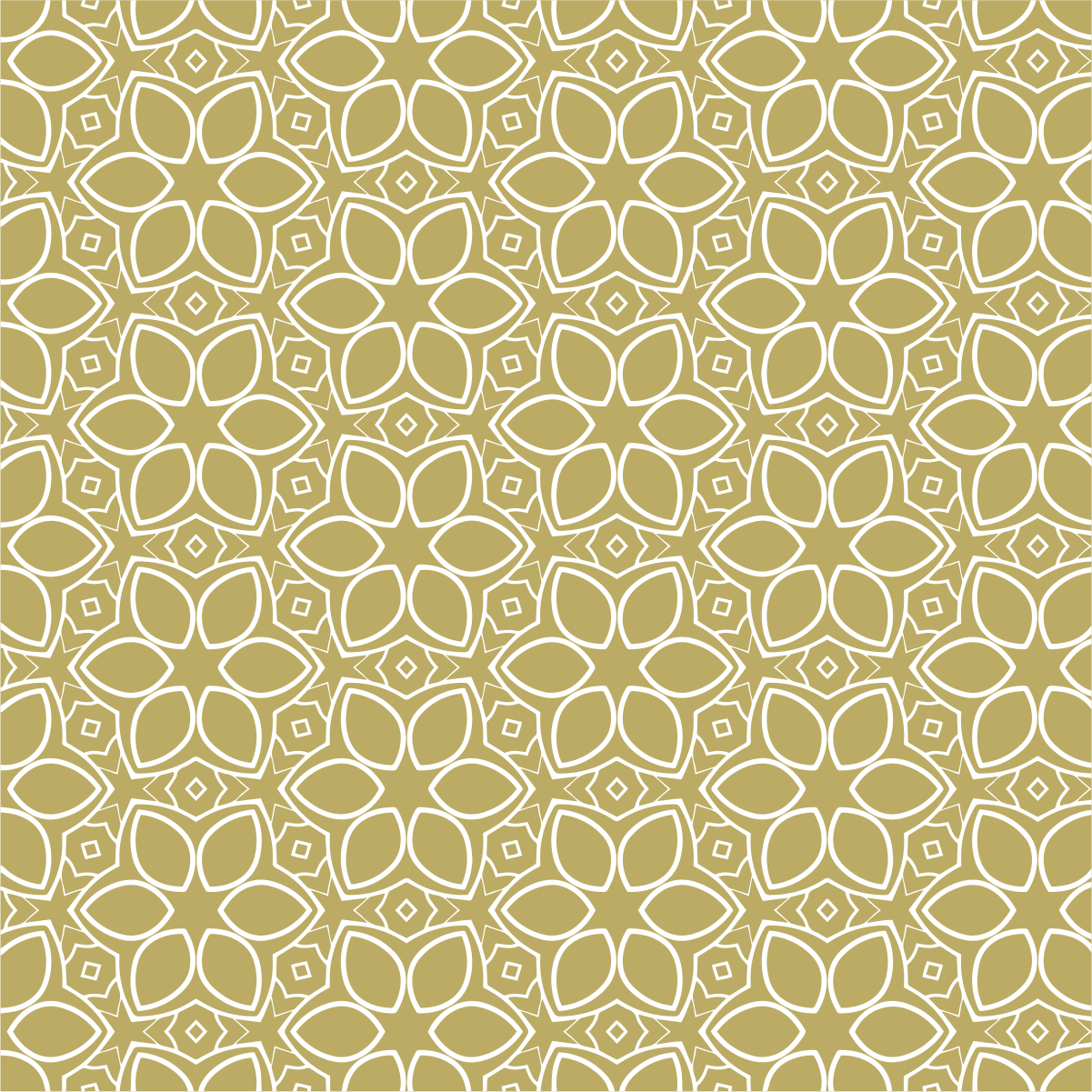 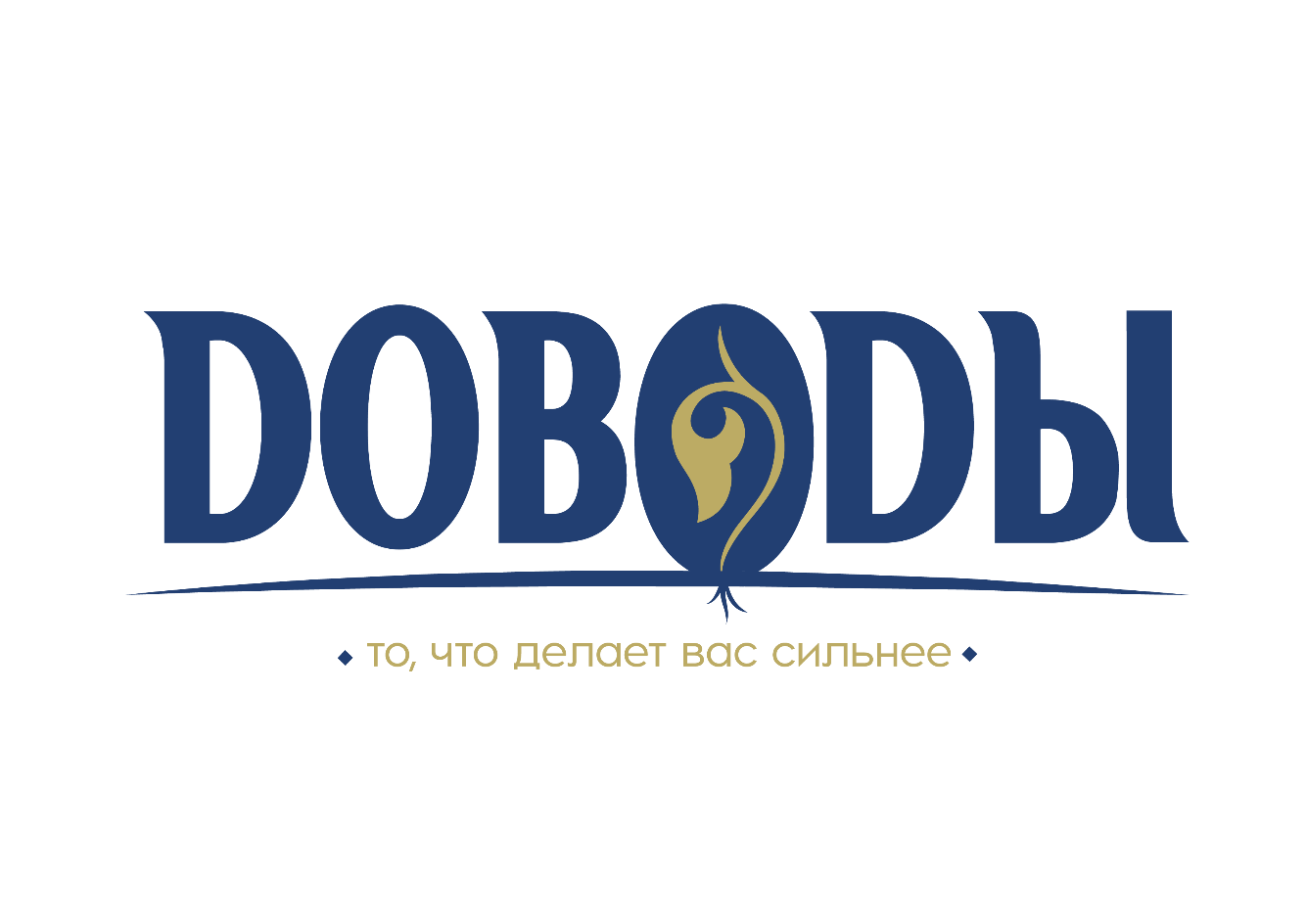 